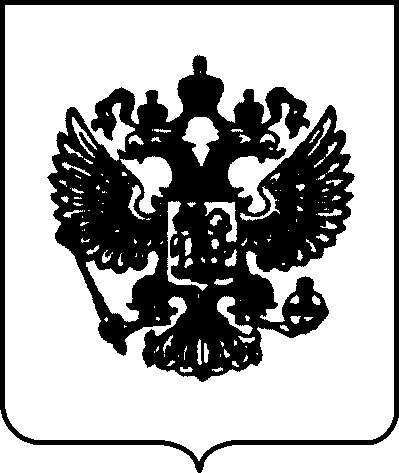 ПРАВИТЕЛЬСТВО РОССИЙСКОЙ ФЕДЕРАЦИИП О С Т А Н О В Л Е Н И Еот 10 декабря 2018 г. № 1506МОСКВАО Программе государственных гарантий бесплатного оказания гражданам медицинской помощи на 2019 годи на плановый период 2020 и 2021 годовВ целях обеспечения конституционных прав граждан Российской Федерации на бесплатное оказание медицинской помощи Правительство Российской Федерации п о с т а н о в л я е т :Утвердить прилагаемую Программу государственных гарантий бесплатного  оказания  гражданам   медицинской   помощи   на   2019 год  и на плановый период 2020 и 2021 годов.Министерству здравоохранения Российской Федерации:а) внести в установленном порядке в Правительство Российской Федерации:до 1 июля 2019 г. - доклад о реализации в 2018 году Программы государственных гарантий бесплатного оказания гражданам медицинской помощи на 2018 год и на плановый период 2019 и 2020 годов;до 1 октября 2019 г. - проект программы государственных гарантий бесплатного оказания гражданам медицинской помощи на 2020 год и на плановый период 2021 и 2022 годов;б) давать разъяснения по вопросам формирования и экономического обоснования территориальных программ государственных гарантий бесплатного  оказания   гражданам   медицинской   помощи   на   2019 год и на плановый период 2020 и 2021 годов, включая подходы к определению дифференцированных    нормативов    объема     медицинской     помощи,  в том числе совместно с Федеральным фондом обязательногомедицинского страхования - по вопросам формирования и экономического обоснования территориальных программ обязательного медицинского страхования;в) осуществлять мониторинг формирования, экономического обоснования и оценку реализации территориальных программ государственных гарантий бесплатного оказания гражданам медицинской помощи на 2019 год и на плановый период 2020 и 2021 годов, в том числе совместно с Федеральным фондом обязательного медицинского страхования - территориальных программ обязательного медицинского страхования;г) привести  свои   нормативные   правовые   акты   в   соответствие   с настоящим постановлением.Рекомендовать органам государственной власти субъектов Российской Федерации утвердить до 30 декабря 2018 г. территориальные программы  государственных   гарантий   бесплатного   оказания гражданам медицинской помощи на  2019 год  и  на  плановый  период 2020 и 2021 годов.Председатель ПравительстваРоссийской Федерации	Д.МедведевУТВЕРЖДЕНАпостановлением Правительства Российской Федерацииот 10 декабря 2018 г. № 1506П Р О Г Р А М М Агосударственных гарантий бесплатного оказания гражданам медицинской помощи на 2019 годи на плановый период 2020 и 2021 годовОбщие положенияПрограмма государственных гарантий бесплатного оказания гражданам медицинской помощи на 2019 год  и  на  плановый  период  2020 и 2021 годов (далее - Программа) устанавливает перечень видов, форм и условий медицинской помощи, оказание которой осуществляется бесплатно, перечень заболеваний и состояний, оказание медицинской помощи при которых осуществляется бесплатно, категории граждан, оказание медицинской помощи которым осуществляется бесплатно, средние нормативы объема медицинской помощи, средние нормативы финансовых затрат на единицу объема медицинской помощи, средние подушевые нормативы финансирования, порядок и структуру формирования  тарифов на  медицинскую  помощь и  способы  ее оплаты,  а также устанавливает требования к территориальным программам государственных гарантий бесплатного оказания гражданам медицинской помощи в части определения порядка и условий предоставления медицинской помощи, критериев доступности и качества медицинской помощи.Программа формируется с учетом порядков оказания медицинской помощи и на основе стандартов медицинской помощи, а также с учетом особенностей половозрастного состава населения, уровня и структуры заболеваемости населения Российской Федерации, основанных на данных медицинской статистики.Органы государственной власти  субъектов  Российской  Федерации в соответствии с Программой разрабатывают и утверждают территориальные программы государственных гарантий бесплатного оказания гражданам медицинской помощи на 2019 год и на плановый период 2020 и 2021 годов, включая территориальные программы обязательного медицинского страхования, установленные в соответствии  с законодательством Российской Федерации об обязательном  медицинском страховании (далее соответственно - территориальная программа, территориальная программа обязательного медицинского страхования).Перечень видов, форм и условий предоставления медицинской помощи, оказание которой осуществляется бесплатноВ рамках Программы (за исключением медицинской помощи, оказываемой в рамках клинической апробации) бесплатно предоставляются:первичная медико-санитарная помощь, в том числе первичная доврачебная, первичная врачебная и первичная специализированная;специализированная, в том числе высокотехнологичная, медицинская помощь;скорая, в том числе скорая специализированная, медицинская помощь;паллиативная медицинская помощь, оказываемая медицинскими организациями.Понятие  "медицинская  организация"  используется  в  Программе   в значении, определенном в федеральных законах "Об основах охраны здоровья граждан в Российской Федерации" и "Об обязательном медицинском страховании в Российской Федерации".Первичная медико-санитарная помощь является основой системы оказания   медицинской   помощи   и   включает   в    себя    мероприятия по профилактике, диагностике, лечению заболеваний и состояний, медицинской реабилитации, наблюдению за течением беременности, формированию здорового образа жизни и санитарно-гигиеническому просвещению населения.Первичная   медико-санитарная   помощь    оказывается    бесплатно в амбулаторных условиях и в условиях  дневного стационара, в плановой  и неотложной формах.Первичная доврачебная медико-санитарная помощь оказывается фельдшерами,   акушерами   и    другими    медицинскими    работниками со средним медицинским образованием.Первичная врачебная медико-санитарная помощь оказывается врачами-терапевтами, врачами-терапевтами участковыми, врачами- педиатрами, врачами-педиатрами участковыми и врачами общей практики (семейными врачами).Первичная специализированная медико-санитарная помощь оказывается врачами-специалистами, включая врачей-специалистов медицинских организаций, оказывающих специализированную, в том числе высокотехнологичную, медицинскую помощь.Специализированная медицинская  помощь  оказывается  бесплатно в стационарных условиях и в условиях дневного стационара врачами- специалистами и включает в себя профилактику, диагностику и лечение заболеваний и состояний  (в  том  числе  в  период  беременности,  родов и послеродовой период), требующих использования специальных методов и сложных медицинских технологий, а также медицинскую реабилитацию.Высокотехнологичная медицинская помощь, являющаяся частью специализированной медицинской помощи, включает в себя применение новых сложных и (или) уникальных методов лечения, а также ресурсоемких методов лечения с научно доказанной эффективностью, в том числе клеточных технологий, роботизированной техники, информационных технологий и методов генной инженерии,  разработанных на основе достижений медицинской науки и смежных отраслей науки и техники.Высокотехнологичная медицинская помощь, являющаяся частью специализированной медицинской помощи, оказывается медицинскими организациями в соответствии с перечнем видов высокотехнологичной медицинской   помощи,   содержащим   в   том   числе   методы   лечения   и источники финансового обеспечения высокотехнологичной медицинской помощи, согласно приложению (далее - перечень видов высокотехнологичной медицинской помощи).Скорая, в том числе скорая специализированная, медицинская помощь оказывается гражданам в экстренной  или  неотложной  форме  вне медицинской организации, а также в амбулаторных и стационарных условиях при заболеваниях,  несчастных  случаях,  травмах,  отравлениях  и других состояниях, требующих срочного медицинского вмешательства.Скорая, в том числе скорая специализированная, медицинская помощь   оказывается   медицинскими   организациями    государственной и муниципальной систем здравоохранения бесплатно.При оказании скорой медицинской помощи в случае необходимости осуществляется медицинская эвакуация, представляющая собой транспортировку граждан в целях спасения жизни и сохранения здоровья (в том числе лиц, находящихся на лечении  в медицинских организациях,  в которых отсутствует возможность оказания необходимой медицинской помощи при угрожающих жизни состояниях, женщин в период беременности, родов, послеродовой период и новорожденных, лиц, пострадавших в результате чрезвычайных ситуаций и стихийных бедствий).Медицинская эвакуация осуществляется выездными бригадами скорой медицинской помощи с проведением во время транспортировки мероприятий   по    оказанию    медицинской    помощи,    в    том    числе   с применением медицинского оборудования.Паллиативная    медицинская    помощь     оказывается     бесплатно  в амбулаторных и стационарных условиях медицинскими работниками, прошедшими обучение по оказанию такой помощи, и представляет собой комплекс  медицинских   вмешательств,   направленных   на   избавление от боли и облегчение других тяжелых проявлений заболевания, в целях улучшения качества жизни неизлечимо больных граждан.Медицинская помощь оказывается в следующих формах:экстренная - медицинская помощь, оказываемая при внезапных острых заболеваниях, состояниях, обострении хронических заболеваний, представляющих угрозу жизни пациента;неотложная - медицинская помощь, оказываемая при внезапных острых заболеваниях, состояниях, обострении хронических заболеваний без явных признаков угрозы жизни пациента;плановая - медицинская помощь, оказываемая при проведении профилактических   мероприятий,   при   заболеваниях   и    состояниях,   не сопровождающихся угрозой жизни пациента, не требующих экстренной и   неотложной   медицинской   помощи,    отсрочка    оказания    которой на определенное время не повлечет за собой ухудшение состояния пациента, угрозу его жизни и здоровью.При оказании в рамках Программы первичной медико-санитарной помощи в условиях дневного стационара и в неотложной форме, специализированной медицинской помощи, в том числевысокотехнологичной, скорой, в том числе скорой специализированной, медицинской      помощи,       паллиативной       медицинской       помощи   в стационарных условиях осуществляется обеспечение граждан лекарственными препаратами для медицинского применения и медицинскими изделиями, включенными в утвержденные Правительством Российской Федерации соответственно перечень жизненно необходимых и важнейших лекарственных препаратов и перечень медицинских изделий, имплантируемых в организм человека.Перечень заболеваний и состояний, оказание медицинской помощи при которых осуществляется бесплатно, и категории граждан,оказание медицинской помощи которым осуществляется бесплатноГражданин имеет право на бесплатное получение медицинской помощи  по  видам,  формам  и   условиям  ее  оказания  в  соответствии     с разделом II Программы при следующих заболеваниях и состояниях:инфекционные и паразитарные болезни; новообразования;болезни эндокринной системы;расстройства питания и нарушения обмена веществ; болезни нервной системы;болезни крови, кроветворных органов;отдельные нарушения, вовлекающие иммунный механизм; болезни глаза и его придаточного аппарата;болезни уха и сосцевидного отростка; болезни системы кровообращения; болезни органов дыхания;болезни органов пищеварения, в том числе болезни полости рта, слюнных желез и челюстей (за исключением зубного протезирования);болезни мочеполовой системы;болезни кожи и подкожной клетчатки;болезни костно-мышечной системы и соединительной ткани;травмы, отравления и некоторые другие последствия воздействия внешних причин;врожденные аномалии (пороки развития); деформации и хромосомные нарушения;беременность, роды, послеродовой период и аборты;отдельные	состояния,	возникающие	у	детей	в	перинатальный период;психические расстройства и расстройства поведения;симптомы,  признаки   и   отклонения   от   нормы,   не   отнесенные  к заболеваниям и состояниям.Гражданин имеет право на бесплатный профилактический медицинский осмотр не реже одного раза в год.В соответствии с законодательством Российской Федерации отдельные категории граждан имеют право:на  обеспечение   лекарственными   препаратами   (в   соответствии   с разделом V Программы);на профилактические медицинские осмотры и диспансеризацию - определенные группы взрослого  населения (в возрасте 18 лет и  старше),  в  том  числе   работающие   и   неработающие   граждане,   обучающиеся  в образовательных организациях по очной форме;на медицинские осмотры, в том числе профилактические медицинские осмотры, в связи с занятиями физической культурой и спортом - несовершеннолетние;на диспансеризацию - пребывающие в стационарных учреждениях дети-сироты и дети, находящиеся в трудной жизненной ситуации, а также дети-сироты и дети, оставшиеся без попечения родителей, в том числе усыновленные  (удочеренные),  принятые   под   опеку   (попечительство)  в приемную или патронатную семью;на диспансерное наблюдение - граждане, страдающие социально значимыми заболеваниями и заболеваниями, представляющими опасность для окружающих, а также лица, страдающие хроническими заболеваниями, функциональными расстройствами, иными состояниями;на пренатальную (дородовую) диагностику нарушений развития ребенка - беременные женщины;на неонатальный скрининг на 5 наследственных и врожденных заболеваний - новорожденные дети;на аудиологический скрининг - новорожденные дети и дети первого года жизни.Базовая программа обязательного медицинского страхования Базовая	программа	обязательного	медицинского	страхованияявляется составной частью Программы.В рамках базовой программы обязательного медицинского страхования:гражданам (застрахованным лицам) оказываются первичная медико- санитарная помощь, включая профилактическую помощь, скорая медицинская помощь (за исключением  санитарно-авиационной эвакуации), специализированная медицинская помощь, в том числе высокотехнологичная медицинская помощь, включенная в перечень видов высокотехнологичной медицинской помощи, финансовое обеспечение которых осуществляется за счет средств обязательного медицинского страхования, при заболеваниях и состояниях, указанных в разделе III Программы, за исключением заболеваний, передаваемых половым путем, вызванных вирусом иммунодефицита человека, синдрома приобретенного иммунодефицита, туберкулеза, психических расстройств и расстройств поведения;осуществляются профилактические мероприятия, включая диспансеризацию,    диспансерное     наблюдение     (при     заболеваниях   и состояниях, указанных в разделе III Программы, за исключением заболеваний, передаваемых половым путем, вызванных вирусом иммунодефицита человека, синдрома приобретенного иммунодефицита, туберкулеза,    психических    расстройств    и    расстройств    поведения)  и профилактические медицинские осмотры граждан, в том числе их отдельных категорий, указанных в разделе III Программы, а также мероприятия по медицинской реабилитации, осуществляемой в медицинских организациях амбулаторно, стационарно и в условиях дневного стационара, аудиологическому скринингу, применению вспомогательных репродуктивных технологий (экстракорпорального оплодотворения), включая обеспечение лекарственными препаратами в соответствии с законодательством Российской Федерации.Порядок формирования и структура тарифа на оплату медицинской помощи по  обязательному медицинскому страхованию устанавливаются  в соответствии с Федеральным законом "Об обязательном медицинском страховании в Российской Федерации".Тарифы на оплату медицинской помощи по обязательному медицинскому страхованию устанавливаются в соответствии со статьей 30 Федерального   закона   "Об    обязательном    медицинском    страховании в Российской Федерации" тарифным соглашением между уполномоченным органом исполнительной власти субъекта Российской Федерации, территориальным фондом обязательного медицинского страхования, страховыми медицинскими организациями, медицинскими профессиональными некоммерческими организациями, созданнымив соответствии со статьей 76 Федерального закона "Об основах охраны здоровья граждан в Российской Федерации", профессиональными союзами медицинских работников или их объединений  (ассоциаций), представители которых включаются в состав комиссии по разработке территориальной программы обязательного медицинского страхования, создаваемой в субъекте Российской Федерации в установленном порядке.В субъекте Российской Федерации тарифы на оплату медицинской помощи  по  обязательному   медицинскому   страхованию   формируются в соответствии с принятыми в территориальной программе обязательного медицинского   страхования   способами   оплаты   медицинской   помощи и в части расходов на заработную плату включают финансовое обеспечение денежных выплат стимулирующего характера, в том числе денежные выплаты:врачам-терапевтам участковым, врачам-педиатрам участковым, врачам общей практики (семейным врачам), медицинским сестрам участковым врачей-терапевтов участковых, врачей-педиатров участковых и  медицинским  сестрам  врачей   общей   практики   (семейных   врачей) за оказанную медицинскую помощь в амбулаторных условиях;медицинским работникам фельдшерско-акушерских пунктов (заведующим фельдшерско-акушерскими пунктами, фельдшерам, акушерам (акушеркам), медицинским сестрам, в том числе медицинским сестрам     патронажным)     за      оказанную      медицинскую      помощь   в амбулаторных условиях;врачам, фельдшерам и медицинским сестрам медицинских организаций и подразделений скорой медицинской помощи за оказанную скорую медицинскую помощь вне медицинской организации;врачам-специалистам     за     оказанную     медицинскую      помощь в амбулаторных условиях.При реализации территориальной программы обязательного медицинского   страхования   применяются   следующие    способы   оплаты   медицинской   помощи,   оказываемой   застрахованным   лицам по обязательному медицинскому страхованию в Российской Федерации:при оплате медицинской помощи, оказанной в амбулаторных условиях:по подушевому нормативу финансирования на прикрепившихся лиц в  сочетании   с  оплатой  за   единицу  объема  медицинской  помощи   -   за медицинскую услугу, за посещение, за обращение (законченный случай);за единицу объема медицинской помощи - за медицинскую услугу, за посещение, за обращение (законченный случай) (используется при оплате		медицинской	помощи,	оказанной		застрахованным		лицам за пределами субъекта Российской Федерации, на территории которого выдан	полис	обязательного	медицинского	страхования,	а	также	в отдельных медицинских организациях, не имеющих прикрепившихся лиц); по подушевому нормативу финансирования на прикрепившихся лицс учетом показателей результативности деятельности медицинской организации (включая показатели объема медицинской помощи), в том числе с  включением  расходов  на  медицинскую  помощь,  оказываемую  в иных медицинских организациях (за единицу объема медицинской помощи);при оплате медицинской помощи, оказанной в стационарных условиях,      в      том       числе       для       медицинской       реабилитации в специализированных медицинских организациях (структурных подразделениях):за    законченный     случай     лечения    заболевания,    включенного в соответствующую группу заболеваний (в том числе клинико- статистические группы заболеваний);за прерванный случай оказания медицинской помощи при переводе пациента в другую медицинскую организацию, преждевременной выписке пациента  из  медицинской  организации  при   его   письменном   отказе  от дальнейшего лечения, летальном исходе, а также при проведении диагностических исследований, оказании услуг диализа;при оплате медицинской помощи, оказанной в условиях дневного стационара:за    законченный     случай     лечения    заболевания,    включенного в соответствующую группу заболеваний (в том числе клинико- статистические группы заболеваний);за прерванный случай оказания медицинской помощи при переводе пациента в другую медицинскую организацию, преждевременной выписке пациента  из  медицинской  организации  при   его   письменном   отказе  от дальнейшего лечения, летальном исходе, а также при проведении диагностических исследований, оказании услуг диализа;при оплате скорой медицинской помощи, оказанной вне медицинской организации (по месту вызова бригады скорой, в том числе скорой     специализированной,     медицинской      помощи,      а      также  в транспортном средстве при медицинской эвакуации), - по подушевомунормативу финансирования в сочетании с оплатой за вызов скорой медицинской помощи.При оплате медицинской помощи в медицинских организациях, имеющих в своем составе подразделения, оказывающие медицинскую помощь в амбулаторных, стационарных условиях и в условиях дневного стационара, может применяться способ оплаты по подушевому нормативу финансирования на прикрепившихся к данной медицинской организации лиц, включая оплату медицинской помощи по всем видам и условиям предоставляемой указанной медицинской организацией медицинской помощи, с учетом показателей результативности деятельности медицинской организации (включая показатели объема медицинской помощи).Базовая программа обязательного медицинского страхования включает  нормативы  объемов   предоставления   медицинской   помощи  в расчете на 1 застрахованное лицо (в соответствии с разделом VI Программы), нормативы финансовых затрат на единицу объема предоставления медицинской помощи (в том числе по перечню видов высокотехнологичной медицинской помощи) и нормативы финансового обеспечения базовой программы обязательного медицинского страхования в расчете на 1 застрахованное лицо (в соответствии с разделом VII Программы), требования к территориальным программам и условиям оказания медицинской помощи (в соответствии с разделом VIII Программы),  критерии  доступности  и  качества  медицинской  помощи  (в соответствии с разделом IX Программы).В территориальной программе обязательного медицинского страхования в расчете на 1 застрахованное лицо устанавливаются с учетом структуры заболеваемости в субъекте Российской Федерации нормативы объема предоставления медицинской помощи, нормативы финансовых затрат   на   единицу    объема    предоставления    медицинской    помощи и норматив финансового обеспечения территориальной программы обязательного медицинского страхования.При установлении территориальной программой обязательного медицинского страхования перечня страховых случаев, видов и условий оказания медицинской помощи в дополнение к установленным базовой программой обязательного медицинского страхования территориальная программа обязательного  медицинского  страхования  должна  включать  в себя также значения нормативов объемов предоставления медицинской помощи в расчете на 1 застрахованное лицо, нормативов финансовыхзатрат на единицу объема предоставления медицинской помощи в расчете на 1 застрахованное лицо, значение норматива финансового обеспечения   в расчете на 1 застрахованное лицо, способы оплаты медицинской  помощи, оказываемой по обязательному медицинскому страхованию застрахованным лицам, структуру тарифа на оплату медицинской помощи, реестр медицинских организаций, участвующих в реализации территориальной программы обязательного медицинского страхования, условия оказания медицинской помощи в таких медицинских организациях.Финансовое обеспечение ПрограммыИсточниками финансового обеспечения Программы являются средства федерального бюджета, бюджетов субъектов Российской Федерации и местных бюджетов (в случае передачи органами государственной власти субъектов Российской Федерации соответствующих полномочий в сфере охраны здоровья граждан для осуществления органами местного самоуправления), средства обязательного медицинского страхования.За счет средств обязательного медицинского страхования в рамках базовой программы обязательного медицинского страхования:застрахованным лицам оказываются первичная медико-санитарная помощь, включая профилактическую помощь, скорая медицинская  помощь (за исключением санитарно-авиационной эвакуации), специализированная медицинская помощь, в том числе высокотехнологичная медицинская помощь, включенная в раздел I перечня видов высокотехнологичной медицинской помощи, при заболеваниях и состояниях, указанных в разделе III Программы, за исключением заболеваний, передаваемых половым путем, вызванных вирусом иммунодефицита человека, синдрома приобретенного иммунодефицита, туберкулеза, психических расстройств и расстройств поведения;осуществляется финансовое обеспечение профилактических мероприятий,  включая  диспансеризацию,  диспансерное  наблюдение (при заболеваниях  и  состояниях,  указанных  в  разделе III  Программы,  за исключением заболеваний, передаваемых половым путем, вызванных вирусом иммунодефицита человека, синдрома приобретенного иммунодефицита, туберкулеза, психических расстройств и расстройств поведения) и профилактические медицинские осмотры граждан, в томчисле  их  отдельных  категорий,  указанных  в  разделе III  Программы,     а  также  мероприятий  по  медицинской  реабилитации,  осуществляемой  в медицинских организациях амбулаторно, стационарно и в условиях дневного стационара, аудиологическому скринингу, применению вспомогательных репродуктивных технологий (экстракорпорального оплодотворения), включая обеспечение лекарственными препаратами в соответствии с законодательством Российской Федерации.За счет субвенций из бюджета Федерального фонда обязательного медицинского страхования осуществляется финансовое обеспечение высокотехнологичной медицинской помощи в медицинских организациях, участвующих в реализации территориальных программ обязательного медицинского страхования, в соответствии с разделом I перечня видов высокотехнологичной медицинской помощи.За счет бюджетных ассигнований бюджета Федерального фонда обязательного медицинского страхования осуществляется финансовое обеспечение высокотехнологичной медицинской помощи, не включенной в базовую программу обязательного медицинского страхования, в соответствии с разделом II перечня видов высокотехнологичной медицинской помощи, оказываемой гражданам Российской Федерации:федеральными государственными учреждениями, включенными в перечень, утверждаемый Министерством здравоохранения Российской Федерации, функции и полномочия учредителя которых осуществляют федеральные органы исполнительной власти;медицинскими организациями частной системы здравоохранения, включенными в перечень, утверждаемый Министерством здравоохранения Российской Федерации.За счет бюджетных ассигнований федерального бюджета осуществляется финансовое обеспечение:высокотехнологичной   медицинской    помощи,    не    включенной   в    базовую    программу    обязательного     медицинского     страхования, в соответствии с разделом II перечня видов высокотехнологичной медицинской   помощи    за    счет    дотаций    федеральному    бюджету    в соответствии с федеральным законом о бюджете Федерального фонда обязательного медицинского страхования на 2019 год и на плановый период 2020 и 2021 годов в целях предоставления в порядке, установленном Правительством Российской Федерации, субсидий бюджетам субъектов Российской Федерации на софинансирование расходов субъектов Российской Федерации, возникающих при оказаниивысокотехнологичной медицинской помощи медицинскими организациями, подведомственными исполнительным органам государственной власти субъектов Российской Федерации;скорой, в том числе скорой специализированной, медицинской помощи, первичной медико-санитарной и специализированной медицинской помощи, оказываемой медицинскими организациями, подведомственными   федеральным   органам   исполнительной    власти  (в части медицинской помощи, не включенной в базовую программу обязательного медицинского страхования, в том числе при заболеваниях, передаваемых половым путем, вызванных вирусом иммунодефицита человека, синдрома приобретенного иммунодефицита, туберкулеза, психических расстройств и расстройств поведения, а также в части расходов, не включенных в структуру тарифов на оплату медицинской помощи, предусмотренную базовой программой обязательного медицинского страхования);медицинской эвакуации, осуществляемой медицинскими организациями, подведомственными федеральным органам исполнительной власти, по перечню, утверждаемому Министерством здравоохранения Российской Федерации;скорой, в том числе скорой специализированной, медицинской помощи, первичной медико-санитарной и специализированной медицинской помощи, оказываемой медицинскими организациями, подведомственными Федеральному медико-биологическому агентству, включая предоставление дополнительных видов и объемов медицинской помощи, предусмотренных законодательством Российской Федерации, населению закрытых административно-территориальных образований, территорий с опасными для здоровья человека физическими, химическими и биологическими факторами, включенных в соответствующий перечень, работникам организаций, включенных в перечень организаций отдельных отраслей промышленности с особо опасными условиями труда (в части медицинской помощи, не включенной в базовую программу обязательного медицинского страхования, а также в части расходов, не включенных в структуру тарифов на оплату медицинской помощи, предусмотренную базовой программой обязательного медицинского страхования);медицинской помощи, предусмотренной федеральными законами для определенных категорий граждан, оказываемой в медицинских организациях, подведомственных федеральным органам исполнительной власти;лечения граждан Российской Федерации за пределами территории Российской Федерации, направленных в порядке, установленном Министерством здравоохранения Российской Федерации;санаторно-курортного    лечения    отдельных    категорий    граждан в соответствии с законодательством Российской Федерации;закупки лекарственных препаратов, предназначенных для лечения лиц, больных гемофилией, муковисцидозом, гипофизарным нанизмом, болезнью Гоше, злокачественными новообразованиями лимфоидной, кроветворной и родственных им тканей, рассеянным склерозом гемолитико-уремическим синдромом, юношеским артритом с системным началом, мукополисахаридозом I, II и VI типов, лиц после трансплантации органов и (или) тканей, по перечню лекарственных препаратов, сформированному в установленном порядке и утверждаемому Правительством Российской Федерации;закупки антивирусных лекарственных препаратов для медицинского применения, включенных в перечень жизненно необходимых и важнейших лекарственных препаратов, для лечения лиц, инфицированных вирусом иммунодефицита человека, в том числе в сочетании  с  вирусами  гепатитов B и C;закупки антибактериальных и противотуберкулезных лекарственных препаратов для медицинского применения, включенных в перечень жизненно необходимых и важнейших лекарственных препаратов, для лечения лиц, больных туберкулезом с множественной лекарственной устойчивостью возбудителя;предоставления в установленном порядке бюджетам субъектов Российской Федерации и бюджету г. Байконура субвенций на оказание государственной  социальной  помощи  отдельным  категориям  граждан   в виде набора социальных услуг в части обеспечения необходимыми лекарственными препаратами, медицинскими изделиями, а также специализированными продуктами лечебного питания для детей- инвалидов в соответствии с пунктом 1 части 1 статьи 62 Федерального закона "О государственной социальной помощи";мероприятий, предусмотренных национальным календарем профилактических прививок в рамках подпрограммы "Совершенствование оказания  медицинской  помощи,   включая   профилактику   заболеваний  и формирование здорового образа жизни" государственной программы Российской Федерации "Развитие здравоохранения", утвержденной постановлением Правительства Российской Федерации от 26 декабря2017 г. № 1640 "Об утверждении государственной программы Российской Федерации "Развитие здравоохранения";дополнительных   мероприятий,    установленных    в    соответствии с законодательством Российской Федерации;медицинской   деятельности,   связанной    с    донорством    органов и тканей человека в целях трансплантации (пересадки).За счет бюджетных ассигнований бюджетов субъектов Российской Федерации осуществляется финансовое обеспечение:скорой, в том числе скорой специализированной, медицинской помощи, не включенной в территориальную программу обязательного медицинского страхования, санитарно-авиационной эвакуации, осуществляемой воздушными судами, а также расходов, не включенных    в структуру тарифов  на  оплату медицинской  помощи, предусмотренную в территориальных программах обязательного медицинского страхования;скорой, в том числе скорой специализированной, медицинской помощи не застрахованным по обязательному медицинскому страхованию лицам;первичной медико-санитарной и специализированной медицинской помощи в части медицинской помощи при  заболеваниях, не  включенных в базовую программу обязательного медицинского страхования (заболевания, передаваемые половым путем, вызванные вирусом иммунодефицита человека, синдром приобретенного иммунодефицита, туберкулез, психические расстройства и расстройства поведения, связанные в том числе с употреблением  психоактивных  веществ,  включая     профилактические     медицинские     осмотры     обучающихся в общеобразовательных организациях и профессиональных образовательных организациях, а также в образовательных организациях высшего образования в целях раннего (своевременного) выявления незаконного потребления наркотических средств и психотропных веществ),  и  в  части  расходов,  не  включенных  в  структуру  тарифов   на оплату медицинской помощи, предусмотренную в территориальных программах обязательного медицинского страхования;паллиативной  медицинской   помощи,   оказываемой   амбулаторно, в том числе выездными патронажными службами, и стационарно, включая хосписы и койки сестринского ухода;высокотехнологичной      медицинской      помощи,       оказываемой в медицинских организациях, подведомственных исполнительным органамгосударственной власти субъектов Российской Федерации, в соответствии с разделом II перечня видов высокотехнологичной медицинской помощи.Субъекты Российской Федерации вправе за счет бюджетных ассигнований бюджетов субъектов Российской Федерации осуществлять финансовое обеспечение дополнительных объемов высокотехнологичной медицинской помощи, оказываемой медицинскими организациями, подведомственными исполнительным органам государственной власти субъектов Российской Федерации, в соответствии с разделом I перечня видов высокотехнологичной медицинской помощи.За счет бюджетных ассигнований бюджетов субъектов Российской Федерации осуществляются:обеспечение граждан зарегистрированными в установленном порядке на территории Российской Федерации лекарственными препаратами для лечения заболеваний, включенных в перечень жизнеугрожающих и хронических прогрессирующих редких (орфанных) заболеваний, приводящих к сокращению продолжительности жизни граждан или к их инвалидности;обеспечение лекарственными препаратами в соответствии с перечнем групп населения и категорий заболеваний, при амбулаторном лечении которых лекарственные препараты и медицинские изделия в соответствии с законодательством Российской Федерации отпускаются по рецептам врачей бесплатно;обеспечение     лекарственными     препаратами     в     соответствии  с перечнем групп населения, при амбулаторном лечении которых лекарственные      препараты      отпускаются      по       рецептам      врачей с 50-процентной скидкой;пренатальная (дородовая) диагностика нарушений развития ребенка у  беременных  женщин,  неонатальный  скрининг  на  5  наследственных   и врожденных заболеваний в части исследований и консультаций, осуществляемых   медико-генетическими    центрами    (консультациями), а также медико-генетических исследований в соответствующих структурных подразделениях медицинских организаций;обеспечение медицинской деятельности, связанной с донорством органов   и   тканей   человека   в   целях   трансплантации   (пересадки),     в медицинских организациях, подведомственных исполнительным органам государственной власти субъектов Российской Федерации.За счет средств местных бюджетов может оказываться предусмотренная Программой медицинская помощь в медицинскихорганизациях муниципальной системы здравоохранения в случае передачи органами государственной власти субъектов Российской Федерации соответствующих полномочий в сфере охраны здоровья граждан для осуществления органами местного самоуправления.В рамках территориальной программы за счет бюджетных ассигнований бюджетов субъектов Российской Федерации и местных бюджетов (в случае передачи органами государственной власти субъектов Российской Федерации соответствующих полномочий в сфере охраны здоровья граждан для осуществления органами местного самоуправления) (далее - соответствующие бюджеты) и средств обязательного медицинского страхования осуществляется финансовое обеспечение проведения осмотров врачами и диагностических исследований в целях медицинского освидетельствования лиц, желающих усыновить (удочерить), взять под опеку (попечительство), в приемную или патронатную семью детей, оставшихся без попечения родителей, медицинского обследования детей-сирот и детей, оставшихся без попечения родителей, помещаемых под надзор в организацию для детей- сирот и детей, оставшихся без попечения родителей, а также проведения обязательных диагностических исследований и оказания медицинской помощи гражданам при постановке их на воинский учет, призыве или поступлении на военную службу по контракту или приравненную к ней службу, поступлении в военные профессиональные образовательные организации или военные образовательные организации высшего образования, заключении с Министерством обороны Российской Федерации договора об обучении в военном учебном центре при федеральной государственной образовательной организации высшего образования по программе военной подготовки или в военной образовательной организации высшего образования по программе военной подготовки сержантов, старшин запаса либо программе военной подготовки солдат, матросов запаса, призыве на военные сборы, а также при направлении на альтернативную гражданскую службу, за исключением медицинского освидетельствования в целях определения годности граждан к военной или приравненной к ней службе.Кроме	того,	за	счет	бюджетных	ассигнований	федеральногобюджета, бюджетов субъектов Российской Федерации и местных бюджетов (в случае передачи органами государственной власти субъектов Российской Федерации соответствующих полномочий в сфере охраны здоровья граждан для осуществления органами местного  самоуправления)в     установленном     порядке      оказывается      медицинская      помощь  и предоставляются иные государственные и муниципальные услуги (выполняются работы) в медицинских организациях, подведомственных федеральным органам исполнительной власти, исполнительным органам государственной власти субъектов Российской Федерации и органам местного самоуправления соответственно, за исключением видов медицинской помощи, оказываемой за счет средств обязательного медицинского страхования, в лепрозориях и соответствующих структурных подразделениях медицинских организаций, центрах профилактики и борьбы со СПИДом, врачебно-физкультурных диспансерах, центрах охраны здоровья семьи и репродукции, медико- генетических центрах (консультациях), центрах охраны репродуктивного здоровья       подростков,       центрах       медицинской       профилактики (за  исключением  первичной  медико-санитарной  помощи,  включенной   в базовую программу обязательного медицинского страхования), центрах профессиональной патологии и в соответствующих структурных подразделениях медицинских организаций, бюро судебно-медицинской экспертизы, патологоанатомических бюро, медицинских информационно- аналитических центрах, бюро медицинской статистики, в центрах крови, на станциях переливания крови, в домах ребенка, включая специализированные, молочных кухнях и в прочих медицинских организациях, входящих в номенклатуру медицинских организаций, утверждаемую Министерством здравоохранения  Российской  Федерации, а также осуществляется финансовое обеспечение авиационных работ при санитарно-авиационной эвакуации, осуществляемой воздушными судами, медицинской помощи в специализированных медицинских организациях  и соответствующих структурных подразделениях медицинских организаций, оказывающих медицинскую помощь по профилю "Медицинская реабилитация" при заболеваниях, не включенных в базовую программу обязательного медицинского страхования (заболевания, передаваемые половым путем, вызванные вирусом иммунодефицита человека, синдром приобретенного иммунодефицита, туберкулез, психические расстройства и расстройства поведения, в том числе связанные с употреблением психоактивных веществ), а также расходов медицинских организаций, в том числе на приобретение основных средств (оборудования, производственного и хозяйственного инвентаря).За счет бюджетных ассигнований соответствующих бюджетов можетосуществляться     финансовое     обеспечение     зубного    протезированияотдельным категориям граждан, а также транспортировки пациентов, страдающих хронической почечной недостаточностью, от места их фактического проживания до места получения медицинской помощи методом заместительной почечной терапии и обратно.Средние нормативы объема медицинской помощиСредние нормативы объема медицинской помощи по видам, условиям и формам  ее  оказания  в  целом  по  Программе  определяются  в единицах объема в расчете на 1 жителя в год, по базовой программе обязательного медицинского страхования - в расчете на 1 застрахованное лицо.  Средние  нормативы  объема  медицинской  помощи  используются в целях планирования  и  финансово-экономического  обоснования  размера средних подушевых нормативов финансового обеспечения, предусмотренных Программой, и составляют:для скорой медицинской помощи вне медицинской организации, включая медицинскую эвакуацию, в рамках базовой программы обязательного  медицинского  страхования   на   2019 год   -   0,3 вызова   на   1 застрахованное   лицо,   на   2020   и   2021 годы    -   0,29   вызова    на 1 застрахованное лицо;для медицинской помощи в амбулаторных условиях, оказываемой     с профилактическими и иными целями (включая посещения, связанные с профилактическими мероприятиями, в том числе посещения центров здоровья, а также посещения среднего медицинского персонала и разовые посещения в связи с заболеваниями, в том числе при заболеваниях полости рта, слюнных желез и челюстей, за исключением зубного протезирования) за    счет    бюджетных    ассигнований    соответствующих     бюджетов   на 2019 - 2021 годы - 0,73 посещения на 1 жителя (включая посещения по оказанию паллиативной медицинской помощи в амбулаторных условиях,  в том числе на дому), в рамках базовой программы обязательного медицинского     страхования     на     2019 год     -      2,88      посещения   на 1 застрахованное лицо, на 2020 год - 2,9 посещения на 1 застрахованное лицо, на 2021 год - 2,92 посещения на 1 застрахованное лицо, в том числе:для проведения профилактических медицинских осмотров, в том числе  в  рамках  диспансеризации,  на  2019  год   -  0,79  посещения  на     1 застрахованное лицо, на 2020 год - 0,808 посещения на 1 застрахованное лицо, на 2021 год - 0,826 посещения на 1 застрахованное лицо;для медицинской помощи в амбулаторных условиях, оказываемой    в связи с заболеваниями, в рамках базовой программы обязательногомедицинского страхования на 2019 - 2021 годы - 1,77 обращения (законченного  случая  лечения  заболевания  в  амбулаторных  условиях,   в   том   числе    в   связи    с   проведением    медицинской   реабилитации, с  кратностью  посещений  по  поводу  одного  заболевания  не  менее 2)  на 1 застрахованное лицо, за счет бюджетных ассигнований соответствующих  бюджетов  на   2019 - 2021 годы   -   0,144   обращения на 1 жителя;для медицинской помощи в амбулаторных условиях, оказываемой    в неотложной форме, в рамках базовой программы обязательного медицинского      страхования      на      2019  год      -       0,56 посещения  на  1 застрахованное  лицо,  на   2020   и   2021 годы   -   0,54 посещения   на 1 застрахованное лицо;для медицинской помощи в условиях дневных стационаров в рамках базовой     программы     обязательного     медицинского      страхования   на 2019 - 2021 годы - 0,062 случая лечения на 1 застрахованное лицо, в том числе     для     медицинской     помощи     по      профилю      "онкология" на   2019 год   -   0,00631 случая   лечения   на   1   застрахованное   лицо,  на   2020 год   -   0,0065 случая   лечения   на   1   застрахованное   лицо,    на 2021 год - 0,00668 случая лечения на 1 застрахованное лицо, за счет бюджетных      ассигнований      соответствующих       бюджетов       на 2019 - 2021 годы - 0,004 случая лечения на 1 жителя;для специализированной медицинской помощи в стационарных условиях за счет бюджетных ассигнований соответствующих бюджетов на 2019 - 2021 годы - 0,0146 случая госпитализации на 1 жителя, в рамках базовой     программы     обязательного     медицинского      страхования   на 2019 год - 0,17443 случая госпитализации на 1 застрахованное лицо,    на 2020 год - 0,17557 случая госпитализации на 1 застрахованное лицо,    на 2021 год - 0,1761 случая госпитализации на 1 застрахованное лицо, в том   числе   для   медицинской    помощи    по    профилю    "онкология"  на 2019 год - 0,0091 случая госпитализации  на  1  застрахованное  лицо,  на 2020 год - 0,01023 случая госпитализации на 1 застрахованное лицо,    на 2021 год - 0,01076 случая госпитализации на 1 застрахованное лицо;медицинской реабилитации в специализированных медицинских организациях, оказывающих медицинскую помощь по профилю "Медицинская реабилитация", и реабилитационных отделениях медицинских организаций в рамках базовой программы обязательного медицинского страхования на 2019 год  - 0,004 случая госпитализации на  1 застрахованное лицо, на 2020 и 2021 годы - 0,005 случая госпитализациина 1 застрахованное лицо (в том числе не менее 25 процентов для медицинской реабилитации детей в возрасте 0 - 17 лет с учетом реальной потребности);для паллиативной медицинской помощи в стационарных условиях (включая хосписы и больницы сестринского ухода) за счет бюджетных ассигнований   соответствующих   бюджетов   на   2019 - 2021 годы -   0,092 койко-дня на 1 жителя.Средние нормативы медицинской помощи при экстракорпоральном оплодотворении      составляют      на      2019 год      0,000478 случая      на 1 застрахованное лицо, на 2020 год - 0,000492 случая на 1 застрахованное лицо, на 2021 год - 0,000506 случая на 1 застрахованное лицо.Установленные в территориальных программах нормативы объема медицинской помощи при экстракорпоральном оплодотворении с учетом реальной потребности, обусловленной в том числе количеством женщин фертильного возраста, могут быть обоснованно ниже или выше соответствующих средних нормативов, предусмотренных настоящим разделом Программы.Объем  медицинской  помощи,  оказываемой  не   застрахованным  по обязательному медицинскому страхованию гражданам в экстренной форме при внезапных острых заболеваниях, состояниях, обострении хронических заболеваний, представляющих угрозу жизни пациента, входящих в базовую программу обязательного медицинского страхования, включается в средние нормативы объема медицинской помощи, оказываемой в амбулаторных и стационарных условиях, и обеспечивается за счет бюджетных ассигнований соответствующих бюджетов.Нормативы объема скорой, в том числе скорой специализированной, медицинской помощи, не включенной в территориальную программу обязательного медицинского страхования, включая медицинскую эвакуацию, устанавливаются субъектами Российской Федерации.Субъектами Российской Федерации на основе перераспределения объемов медицинской помощи по видам, условиям и формам ее оказания устанавливаются дифференцированные нормативы объема медицинской помощи  на   1 жителя   и   нормативы   объема   медицинской   помощи   на 1 застрахованное лицо с учетом этапов оказания медицинской помощи, уровня и структуры заболеваемости, особенностей половозрастного состава и плотности населения, транспортной доступности, а также климатических и географических особенностей регионов.В части медицинской помощи, финансовое обеспечение которой осуществляется за счет соответствующих бюджетов, с учетом более низкого  (по  сравнению  со  среднероссийским)  уровня  заболеваемости   и смертности населения от социально значимых заболеваний на основе реальной потребности населения установленные в территориальных программах дифференцированные нормативы объема медицинской помощи могут быть обоснованно ниже средних нормативов, предусмотренных настоящим разделом Программы.В целях обеспечения доступности медицинской помощи гражданам, проживающим в том числе в малонаселенных, отдаленных и (или) труднодоступных населенных  пунктах,  а  также  в  сельской  местности,  в составе дифференцированных нормативов объема медицинской помощи территориальными программами могут устанавливаться объемы медицинской помощи с учетом использования санитарной авиации, телемедицинских технологий и передвижных форм оказания медицинской помощи.Установленные в территориальной программе нормативы объема медицинской помощи используются в целях планирования и финансово- экономического обоснования размера подушевых нормативов  финансового обеспечения, предусмотренных территориальной программой.Средние нормативы финансовых затрат на единицу объемамедицинской помощи, средние подушевые нормативы финансированияСредние нормативы финансовых затрат на единицу объема медицинской помощи для целей формирования территориальных программ на 2019 год составляют:на 1 вызов скорой медицинской помощи за счет средств обязательного медицинского страхования - 2314 рублей;на 1 посещение с профилактическими и иными целями при оказании медицинской помощи в амбулаторных условиях медицинскими организациями (их структурными подразделениями) за счет средств соответствующих бюджетов (включая расходы на оказание паллиативной медицинской   помощи   в    амбулаторных    условиях,    в    том    числе   на дому) - 440,5 рубля, за счет средств обязательного медицинского страхования - 473,8 рубля, на 1 посещение для проведения профилактических медицинских осмотров, в том числе в рамкахдиспансеризации,	за	счет	средств	обязательного	медицинского страхования - 1019,7 рубля;на 1 обращение по поводу заболевания при оказании медицинской помощи   в   амбулаторных   условиях   медицинскими   организациями  (их структурными подразделениями) за счет средств соответствующих бюджетов - 1277,3 рубля, за счет средств обязательного медицинского страхования - 1314,8 рубля;на 1 посещение при оказании медицинской помощи в неотложной форме в амбулаторных условиях за счет средств обязательного медицинского страхования - 601,4 рубля;на 1 случай лечения в условиях дневных стационаров за счет средств соответствующих бюджетов - 13045,5 рубля, за счет средств обязательного медицинского  страхования   -   19266,1   рубля,   на   1 случай   лечения   по профилю "онкология" за счет средств обязательного медицинского страхования - 70586,6 рубля;на    1 случай    госпитализации    в    медицинских    организациях (их структурных подразделениях),  оказывающих  медицинскую  помощь  в  стационарных  условиях,  за  счет  средств   соответствующих   бюджетов  -  75560,8 рубля,  за  счет  средств  обязательного  медицинского страхования - 32082,2 рубля, на  1  случай госпитализации по профилю "онкология" за счет средств обязательного медицинского страхования - 76708,5 рубля;на    1 случай    госпитализации    по     медицинской    реабилитации в специализированных медицинских организациях, оказывающих медицинскую   помощь    по    профилю    "Медицинская    реабилитация", и реабилитационных отделениях медицинских организаций за счет средств обязательного медицинского страхования - 34656,6 рубля;на 1 койко-день в медицинских организациях (их структурных подразделениях),  оказывающих   паллиативную   медицинскую   помощь  в стационарных условиях (включая хосписы и больницы сестринского ухода), за счет средств соответствующих бюджетов - 2022,9 рубля.Средние нормативы финансовых затрат на единицу объема медицинской  помощи,   оказываемой   в   соответствии   с   Программой, на 2020 и 2021 годы составляют:на 1 вызов скорой медицинской помощи за счет средств обязательного  медицинского  страхования  на  2020 год  -  2408,3 рубля,  на 2021 год - 2513,8 рубля;на 1 посещение с профилактической и иными целями при оказании медицинской помощи в амбулаторных условиях медицинскими организациями (их структурными подразделениями) за счет средств соответствующих бюджетов (включая расходы на оказание паллиативной медицинской помощи в амбулаторных условиях,  в  том  числе  на  дому) на 2020 год - 457,2 рубля, на 2021 год - 475,5 рубля, за счет средств обязательного  медицинского  страхования  на   2020 год   -   499,7 рубля, на 2021 год - 519 рублей, на 1 посещение для проведения профилактических медицинских осмотров, в том числе в рамках диспансеризации, за счет средств обязательного медицинского страхования на 2020 год - 1055,7 рубля, на 2021 год - 1092,6 рубля;на 1 обращение по поводу заболевания при оказании медицинской помощи   в   амбулаторных   условиях   медицинскими   организациями  (их структурными подразделениями) за счет средств соответствующих бюджетов  на   2020 год   -   1325,8 рубля,   на   2021 год   -   1378,9 рубля, за      счет      средств      обязательного       медицинского       страхования на 2020 год - 1362,5 рубля, на 2021 год - 1419,2 рубля;на 1  посещение  при  оказании  медицинской  помощи  в  неотложной форме в амбулаторных условиях за счет средств обязательного  медицинского  страхования  на   2020 год   -   616,1 рубля, на 2021 год - 650 рублей;на 1 случай лечения в условиях дневных стационаров за счет средств соответствующих     бюджетов     на      2020      год      -      13541,2 рубля, на 2021 год - 14082,9 рубля, за счет средств обязательного медицинского страхования на 2020 год -  20112,9 рубля,  на  2021  год  -  21145,2  рубля, на 1 случай лечения по профилю "онкология" за счет средств обязательного медицинского страхования на  2020  год  -  74796  рублей,  на 2021 год - 77835 рублей;на    1 случай    госпитализации    в    медицинских    организациях (их структурных подразделениях),  оказывающих  медицинскую  помощь  в стационарных условиях, за  счет  средств  соответствующих  бюджетов на 2020 год - 78432,1 рубля, на 2021 год - 81569,4 рубля, за счет средств обязательного  медицинского  страхования  на  2020 год   - 34986 рублей, на 2021 год - 37512,8 рубля, на 1 случай госпитализации по профилю "онкология" за счет  средств  обязательного  медицинского  страхования  на 2020 год - 99208,9 рубля, на 2021 год - 109891,2 рубля;на   1   случай    госпитализации    по   медицинской   реабилитации   в специализированных больницах и центрах, оказывающих медицинскуюпомощь по профилю "Медицинская реабилитация", и реабилитационных отделениях медицинских организаций за счет средств обязательного медицинского     страхования     на     2020      год      -      34928,1 рубля,    на 2021 год - 35342,5 рубля;на 1 койко-день в медицинских организациях (их структурных подразделениях),  оказывающих   паллиативную   медицинскую   помощь  в стационарных условиях (включая хосписы и больницы сестринского ухода), на 2020 год - 2099,8 рубля, на 2021 год - 2183,8 рубля.Средние нормативы финансовых затрат на 1 случай экстракорпорального  оплодотворения  составляют  на  2019  год  - 113907,5 рубля, на 2020 год - 118691,6 рубля, на 2021 год - 124219,7 рубля.Нормативы финансовых затрат на 1 вызов скорой, в том числе скорой  специализированной,   медицинской   помощи,   не   включенной   в территориальную программу обязательного медицинского страхования, устанавливаются субъектами Российской Федерации. Средний норматив финансовых  затрат  за   счет   средств   соответствующих   бюджетов   на  1 случай оказания медицинской помощи выездными бригадами скорой медицинской помощи при санитарно-авиационной эвакуации, осуществляемой воздушными судами,  с  учетом  реальной  потребности (за   исключением   расходов    на    авиационные    работы)    составляет   на 2019 год - 6111,3 рубля, на 2020 год - 6343,5 рубля, на 2021 год -6597,2 рубля.Подушевые нормативы финансирования устанавливаются органом государственной   власти   субъекта    Российской    Федерации    исходя  из средних нормативов, предусмотренных разделом VI и настоящим разделом Программы.Подушевые нормативы финансирования за счет средств обязательного медицинского страхования на финансирование базовой программы обязательного медицинского страхования за счет субвенций из бюджета Федерального фонда обязательного медицинского страхования устанавливаются с учетом соответствующих коэффициентов дифференциации, рассчитанных в соответствии с постановлением Правительства Российской Федерации от 5 мая 2012 г. № 462 "О порядке распределения, предоставления и расходования субвенций из бюджета Федерального фонда обязательного медицинского страхования бюджетам территориальных   фондов   обязательного   медицинского    страхования на осуществление переданных органам государственной власти субъектовРоссийской	Федерации	полномочий	Российской	Федерации	в	сфере обязательного медицинского страхования".Подушевые нормативы финансирования за счет бюджетных ассигнований соответствующих бюджетов устанавливаются с учетом региональных особенностей и обеспечивают выполнение расходных обязательств    субъектов    Российской     Федерации,     в     том     числе   в части заработной платы медицинских работников.Средние подушевые нормативы финансирования, предусмотренные Программой (без учета расходов федерального бюджета), составляют:за  счет  бюджетных  ассигнований   соответствующих   бюджетов   (в расчете на 1 жителя) в 2019 году - 3488,6 рубля, 2020 году - 3621,1 рубляи 2021 году - 3765,9 рубля;за    счет    средств    обязательного     медицинского     страхования на финансирование базовой программы обязательного медицинского страхования за счет субвенций Федерального фонда обязательного медицинского   страхования   (в   расчете   на   1   застрахованное   лицо)    в 2019 году - 11800,2 рубля, 2020 году - 12696,9 рубля и 2021 году -13531,4 рубля.При установлении в территориальной программе дифференцированных нормативов объема медицинской помощи, финансовое обеспечение которой осуществляется за счет бюджетных ассигнований соответствующих бюджетов, осуществляется перераспределение бюджетных ассигнований соответствующих бюджетов по видам и условиям оказания медицинской помощи в пределах размера подушевого  норматива  финансирования  территориальной   программы  за счет бюджетных ассигнований соответствующих бюджетов.Средние подушевые нормативы финансирования базовой программы обязательного медицинского страхования за счет субвенций Федерального фонда обязательного медицинского страхования сформированы без учета средств бюджета Федерального фонда обязательного медицинского страхования, направляемых на оказание высокотехнологичной медицинской помощи, не включенной в базовую программу обязательного медицинского страхования, в соответствии с разделом II перечня видов высокотехнологичной медицинской помощи.Норматив финансового обеспечения территориальной программы обязательного медицинского страхования может превышать установленный базовой программой обязательного медицинского страхования норматив финансового обеспечения базовой программыобязательного медицинского страхования в случае установления органом государственной власти субъекта Российской Федерации дополнительного объема страхового обеспечения по страховым случаям, установленным базовой программой обязательного медицинского страхования, а также в случае установления перечня страховых случаев, видов и условий оказания медицинской помощи в дополнение к установленным базовой программой обязательного медицинского страхования. Финансовое обеспечение территориальной  программы  обязательного  медицинского   страхования в указанных случаях осуществляется за счет платежей субъектов Российской Федерации, уплачиваемых в бюджет территориального фонда обязательного медицинского страхования, в размере разницы между нормативом финансового обеспечения территориальной программы обязательного медицинского страхования и нормативом финансового обеспечения базовой программы обязательного медицинского страхования с учетом численности застрахованных лиц на территории субъекта Российской Федерации.Стоимость утвержденной территориальной программы обязательного медицинского страхования не может превышать размер бюджетных ассигнований на реализацию территориальной программы обязательного медицинского страхования, установленный законом субъекта Российской Федерации о бюджете территориального фонда обязательного медицинского страхования.В рамках подушевого норматива финансового обеспечения территориальной программы обязательного медицинского страхования субъект	Российской	Федерации	может устанавливать дифференцированные нормативы финансовых затрат на единицу объема медицинской помощи в расчете на 1 застрахованное лицо по видам, формам, условиям и этапам оказания медицинской помощи с учетом особенностей половозрастного состава и плотности населения, транспортной доступности, уровня и структуры заболеваемости населения, а также климатических и географических особенностей регионов.Требования к территориальной программев части определения порядка, условий предоставления медицинской помощи, критериев доступности и качества медицинской помощиТерриториальная программа в части определения порядка и условий оказания медицинской помощи должна включать:условия реализации  установленного  законодательством  Российской Федерации права  на  выбор  врача,  в  том  числе  врача  общей практики (семейного врача) и лечащего врача (с учетом согласия врача);порядок реализации установленного законодательством Российской Федерации права внеочередного оказания медицинской помощи отдельным категориям граждан в медицинских организациях, находящихся на территории субъекта Российской Федерации;перечень   лекарственных    препаратов,    отпускаемых    населению в соответствии с перечнем групп населения  и  категорий  заболеваний,  при амбулаторном лечении которых лекарственные препараты и медицинские изделия отпускаются по рецептам врачей бесплатно, а также в соответствии с перечнем групп населения, при амбулаторном лечении которых  лекарственные  препараты   отпускаются   по   рецептам   врачей с 50-процентной скидкой, сформированный в объеме не менее утвержденного распоряжением Правительства Российской Федерации на соответствующий год перечня жизненно необходимых и важнейших лекарственных препаратов, за исключением лекарственных препаратов, используемых исключительно в стационарных условиях (субъект Российской Федерации, в котором гражданин зарегистрирован по месту жительства, вправе предусмотреть возмещение субъекту Российской Федерации, в котором гражданин фактически пребывает,  затрат, связанных с его обеспечением наркотическими и психотропными лекарственными препаратами, в рамках межбюджетных отношений в соответствии с бюджетным законодательством Российской Федерации);порядок обеспечения граждан лекарственными препаратами, а также медицинскими изделиями, включенными в утверждаемый Правительством Российской Федерации перечень медицинских изделий, имплантируемых  в организм человека, лечебным питанием, в том числе специализированными продуктами лечебного питания, по назначению врача, а также донорской кровью и ее компонентами по медицинским показаниям в соответствии со стандартами медицинской помощи с учетом видов, условий и форм оказания медицинской помощи, за исключением лечебного питания, в том числе специализированных продуктов лечебного питания (по желанию пациента);перечень       мероприятий       по       профилактике        заболеваний и формированию здорового образа жизни, осуществляемых в рамках территориальной программы;перечень медицинских организаций, участвующих в реализации территориальной программы, в том числе территориальной программы обязательного медицинского страхования;условия пребывания в медицинских организациях при оказании медицинской помощи в стационарных условиях, включая предоставление спального   места   и   питания,   при   совместном   нахождении   одного  из  родителей,  иного  члена  семьи  или  иного  законного  представителя  в  медицинской  организации  в  стационарных   условиях   с   ребенком   до достижения им возраста 4 лет, а с ребенком старше  указанного  возраста - при наличии медицинских показаний;условия размещения пациентов  в  маломестных  палатах  (боксах)  по медицинским и (или) эпидемиологическим показаниям, установленным Министерством здравоохранения Российской Федерации;условия  предоставления   детям-сиротам   и   детям,   оставшимся без попечения родителей, в случае выявления у них заболеваний медицинской помощи всех видов, включая специализированную, в том числе высокотехнологичную, медицинскую помощь, а также медицинскую реабилитацию;порядок предоставления транспортных услуг при сопровождении медицинским    работником    пациента,     находящегося     на     лечении   в стационарных условиях, в целях выполнения порядков оказания медицинской помощи и стандартов медицинской помощи в случае необходимости проведения такому пациенту диагностических исследований - при отсутствии возможности их проведения медицинской организацией, оказывающей медицинскую помощь пациенту;условия и сроки диспансеризации населения для отдельных категорий населения, профилактических осмотров несовершеннолетних;целевые значения критериев доступности и качества медицинской помощи, оказываемой в рамках территориальной программы;порядок и размеры возмещения расходов, связанных с оказанием гражданам	медицинской	помощи	в	экстренной	форме	медицинской организацией, не участвующей в реализации территориальной программы; сроки ожидания медицинской помощи, оказываемой в плановойформе,  в  том  числе  сроки  ожидания  оказания  медицинской  помощи    в стационарных условиях, проведения отдельных диагностических обследований и консультаций врачей-специалистов.При этом:сроки ожидания приема врачами-терапевтами участковыми, врачами общей практики (семейными врачами), врачами-педиатрами участковыми не   должны   превышать    24 часов    с    момента    обращения    пациента в медицинскую организацию;сроки ожидания  оказания  первичной  медико-санитарной  помощи  в неотложной форме не должны превышать 2 часов с момента обращения пациента в медицинскую организацию;сроки проведения консультаций врачей-специалистов не должны превышать   14    календарных    дней    со    дня    обращения    пациента    в медицинскую организацию;сроки проведения диагностических инструментальных (рентгенографические исследования, включая маммографию, функциональная        диагностика,        ультразвуковые         исследования) и лабораторных исследований при оказании первичной медико-санитарной помощи не должны превышать 14 календарных дней со дня назначения;сроки проведения компьютерной томографии (включая однофотонную эмиссионную компьютерную томографию), магнитно- резонансной томографии и ангиографии при оказании первичной медико- санитарной помощи не должны превышать 30 календарных дней, а для пациентов с онкологическими заболеваниями - 14 календарных дней со дня назначения;сроки ожидания оказания специализированной (за исключением высокотехнологичной)  медицинской  помощи  не   должны   превышать  30 календарных  дней  со  дня  выдачи   лечащим   врачом   направления  на госпитализацию, а для пациентов с онкологическими заболеваниями - не должны превышать 14 календарных дней с момента гистологической верификации опухоли или с момента установления диагноза заболевания (состояния);время доезда до пациента  бригад  скорой  медицинской  помощи  при оказании скорой медицинской помощи в экстренной форме не должно превышать 20 минут с момента ее вызова. В территориальных программах время доезда бригад скорой медицинской помощи может быть обоснованно скорректировано с учетом транспортной доступности, плотности населения, а также климатических и географических особенностей регионов.В медицинских организациях, оказывающих специализированную медицинскую помощь в стационарных условиях, ведется лист ожидания специализированной медицинской помощи, оказываемой в плановойформе, и осуществляется информирование  граждан  в доступной  форме,  в том числе с использованием информационно-телекоммуникационной сети "Интернет", о сроках ожидания оказания специализированной медицинской помощи с учетом требований законодательства Российской Федерации в области персональных данных.При формировании территориальной программы учитываются: порядки оказания медицинской помощи и стандарты медицинскойпомощи;особенности половозрастного состава населения субъекта Российской Федерации;уровень и структура заболеваемости населения субъекта Российской Федерации, основанные на данных медицинской статистики;климатические и географические особенности региона и транспортная доступность медицинских организаций;сбалансированность объема медицинской помощи и ее финансового обеспечения, в том числе уплата страховых взносов на обязательное медицинское страхование неработающего населения в порядке, установленном	законодательством	Российской	Федерации об обязательном медицинском страховании.Критерии доступности и качества медицинской помощи Критериями качества медицинской помощи являются:удовлетворенность населения медицинской помощью, в том числегородского и сельского населения (процентов числа опрошенных);смертность населения в трудоспособном возрасте (число умерших    в трудоспособном возрасте на 100 тыс. человек населения);доля умерших в трудоспособном возрасте на дому в общем количестве умерших в трудоспособном возрасте;материнская смертность (на 100 тыс. человек, родившихся живыми); младенческая смертность, в том числе в городской и сельскойместности (на 1000 человек, родившихся живыми);доля умерших в возрасте до 1 года на дому в общем количестве умерших в возрасте до 1 года;смертность детей в возрасте 0 - 4 лет (на 1000 родившихся живыми); смертность населения, в том числе городского и сельского населения(число умерших на 1000 человек населения);доля умерших в возрасте 0 - 4 лет на дому в общем количестве умерших в возрасте 0 - 4 лет;смертность детей в возрасте 0 - 17 лет (на 100 тыс. человек населения соответствующего возраста);доля умерших в возрасте 0 - 17 лет на дому в общем количестве умерших в возрасте 0 - 17 лет;доля впервые выявленных заболеваний при профилактических медицинских осмотрах и диспансеризации  в общем количестве  впервые  в жизни зарегистрированных заболеваний в течение года;доля впервые выявленных заболеваний при профилактических медицинских осмотрах и диспансеризации лиц старше трудоспособного возраста в общем количестве впервые в жизни зарегистрированных заболеваний в течение года у лиц старше трудоспособного возраста;доля пациентов со злокачественными  новообразованиями, состоящих  на  учете  с  момента  установления  диагноза  5  лет  и  более,  в общем числе пациентов со злокачественными новообразованиями, состоящих на учете;доля  впервые  выявленных  случаев  онкологических  заболеваний на ранних стадиях (I и II стадии) в общем количестве выявленных случаев онкологических заболеваний в течение года;доля пациентов со злокачественными новообразованиями, выявленных активно, в общем количестве пациентов со злокачественными новообразованиями, взятых под диспансерное наблюдение;доля лиц, инфицированных вирусом иммунодефицита человека, получающих антиретровирусную терапию, в общем количестве лиц, инфицированных вирусом иммунодефицита человека;доля впервые выявленных случаев фиброзно-кавернозного туберкулеза  в   общем   количестве   выявленных   случаев   туберкулеза   в течение года;доля  пациентов   с   инфарктом   миокарда,   госпитализированных   в первые 12 часов от начала заболевания, в общем количестве госпитализированных пациентов с инфарктом миокарда;доля пациентов с острым инфарктом миокарда, которым проведено стентирование  коронарных   артерий,   в   общем   количестве   пациентов с острым инфарктом миокарда, имеющих показания к его проведению;доля пациентов с острым и повторным инфарктом миокарда, которым выездной бригадой скорой медицинской помощи проведен тромболизис, в общем количестве пациентов с острым и повторным инфарктом миокарда, имеющих показания к его проведению, которымоказана медицинская помощь выездными бригадами скорой медицинской помощи;доля пациентов с острым инфарктом миокарда, которым проведена тромболитическая терапия, в общем количестве пациентов с острым инфарктом миокарда, имеющих показания к ее проведению;доля пациентов с острыми цереброваскулярными болезнями, госпитализированных в первые 6 часов от начала заболевания, в общем количестве госпитализированных  в  первичные  сосудистые  отделения или региональные сосудистые центры пациентов с острыми цереброваскулярными болезнями;доля пациентов с острым ишемическим инсультом, которым проведена  тромболитическая  терапия,   в общем   количестве   пациентов с острым ишемическим инсультом, госпитализированных в первичные сосудистые отделения  или  региональные  сосудистые  центры  в  первые  6 часов от начала заболевания;доля пациентов с острым ишемическим инсультом, которым проведена  тромболитическая  терапия,  в  общем  количестве  пациентов   с острым ишемическим инсультом, госпитализированных в первичные сосудистые отделения или региональные сосудистые центры;количество обоснованных жалоб, в том числе на отказ в оказании медицинской помощи, предоставляемой в рамках территориальной программы.Критериями доступности медицинской помощи являются:обеспеченность населения врачами (на 10 тыс. человек населения, включая городское и сельское население), в том числе оказывающими медицинскую помощь в амбулаторных и стационарных условиях;обеспеченность  населения   средним   медицинским   персоналом  (на 10 тыс. человек населения, включая городское и сельское население),   в  том  числе   оказывающим   медицинскую   помощь   в   амбулаторных   и стационарных условиях;доля расходов на оказание медицинской помощи в условиях дневных стационаров в общих расходах на территориальную программу;доля расходов на оказание медицинской помощи в амбулаторных условиях в неотложной форме в общих расходах на территориальную программу;доля охвата диспансеризацией взрослого населения, подлежащего диспансеризации;доля охвата профилактическими медицинскими осмотрами взрослого населения, в том числе городских и сельских жителей, подлежащего профилактическим медицинским осмотрам;доля охвата  профилактическими  медицинскими  осмотрами  детей, в том числе городских и сельских жителей, подлежащих профилактическим медицинским осмотрам;доля пациентов, получивших специализированную медицинскую помощь в стационарных условиях в медицинских организациях, подведомственных федеральным органам исполнительной власти, в общем числе    пациентов,    которым    была    оказана    медицинская    помощь    в стационарных условиях в рамках территориальной программы обязательного медицинского страхования;число лиц, проживающих в сельской местности, которым оказана скорая медицинская помощь (на 1000 человек сельского населения);доля фельдшерско-акушерских пунктов и фельдшерских пунктов, находящихся в аварийном состоянии и требующих капитального ремонта, в общем количестве фельдшерско-акушерских пунктов и фельдшерских пунктов;доля посещений выездной патронажной службой на дому для оказания  паллиативной   медицинской   помощи   взрослому   населению  в общем количестве посещений по паллиативной медицинской помощи взрослому населению;доля женщин, которым проведено экстракорпоральное оплодотворение в общем количестве женщин с бесплодием.Территориальной программой устанавливаются целевые значения критериев доступности и качества медицинской помощи, на основе которых проводится комплексная оценка их уровня и динамики.Кроме того, субъектами Российской Федерации проводится оценка эффективности деятельности медицинских организаций, в том числе расположенных в городской и сельской местности (на основе выполнения функции врачебной должности, показателей использования коечного фонда).Критериями доступности медицинской помощи, оказываемой медицинскими организациями, подведомственными федеральным органам исполнительной власти, являются:доля объема специализированной, в том числе высокотехнологичной, медицинской помощи, оказанной гражданам, проживающим за пределами субъекта Российской Федерации, в которомрасположена медицинская организация, подведомственная федеральному органу исполнительной власти, в общем объеме медицинской помощи, оказанной этой медицинской организацией (за исключением медицинских организаций, имеющих прикрепленное  население)  (целевое  значение  - не менее 50 процентов);доля доходов за счет средств обязательного медицинского страхования в общем объеме доходов медицинской организации, подведомственной федеральному органу исполнительной власти (целевое значение для медицинских организаций, оказывающих медицинскую помощь при заболеваниях и состояниях, входящих в базовую программу обязательного медицинского страхования, - не менее 20 процентов).ПРИЛОЖЕНИЕк Программе государственных гарантий бесплатного оказания гражданаммедицинской помощи на 2019 годи на плановый период 2020 и 2021 годовП Е Р Е Ч Е Н Ьвидов высокотехнологичной медицинской помощи, содержащий в том числе методы лечения и источники финансового обеспечения высокотехнологичной медицинской помощиРаздел I. Перечень видов высокотехнологичной медицинской помощи, включенных в базовую программу обязательного медицинского страхования, финансовое обеспечение которых осуществляется за счет субвенции из бюджета Федерального фонда обязательного медицинского страхования бюджетам территориальных фондовобязательного медицинского страхованияАбдоминальная хирургиякомбинированные и реконструктивно-пластические операциина поджелудочной железе, в том численаложение гепатикоеюноанастомозарезекция поджелудочной железы эндоскопическаядистальная резекция поджелудочной железы с сохранением селезенки1506 - программа госгарантийлапароскопическиассистированные операцииМикрохирургические и реконструктивно-пластические операции на печени, желчных протоках и сосудах печени, в том числе эндоваскулярные операции на сосудахпечени иреконструктивные операции на сосудахсистемы воротной вены, стентирование внутри- и внепеченочных желчных протоковРеконструктивно- пластические,в том числелапароскопическиассистированные операции на тонкой, толстой кишке и промежностиD18.0, D13.4, D13.5,B67.0, K76.6, K76.8, Q26.5, I85.0D12.6, K60.4, N82.2,N82.3, N82.4, K57.2,K59.3, Q43.1, Q43.2,Q43.3, Q52.2; K59.0,K59.3, Z93.2, Z93.3,K55.2, K51, K50.0,K50.1, K50.8, K57.2, K62.3, K62.8заболевания, врожденные аномалии печени, желчных протоков, воротной вены. Новообразования печени.Новообразованиявнутрипеченочных желчных протоков. Новообразованиявнепеченочных желчных протоков.Новообразования желчного пузыря. Инвазия печени, вызванная эхинококкомсемейный аденоматоз толстой кишки, тотальное поражение всех отделов толстой кишки полипамихирургическое лечениехирургическое лечениедистальная резекция поджелудочной железы со спленэктомиейсрединная резекция поджелудочной железы (атипичная резекция)панкреатодуоденальная резекция с резекцией желудкасубтотальная резекция головкиподжелудочной железы продольная панкреатоеюностомиярезекция печени с использованием лапароскопической техникирезекция одного сегмента печенирезекция сегмента (сегментов) печени с реконструктивно-пластическим компонентомрезекция печени атипичнаяэмболизация печени с использованием лекарственных средстврезекция сегмента (сегментов) печени комбинированная с ангиопластикойабляция при новообразованиях печениреконструктивно-пластическая операция по восстановлениюнепрерывности кишечника - закрытие стомы с формированием анастомозаколэктомия с резекцией прямой кишки, мукозэктомией прямой кишки, с формированием тонкокишечногорезервуара, илеоректального1506 - программа госгарантий1506 - программа госгарантий1506 - программа госгарантий1506 - программа госгарантий1506 - программа госгарантий1506 - программа госгарантийхимиотерапевтическими и генно-инженернымибиологическими лекарственными препаратами под контролемиммунологических, морфологических, гистохимических инструментальных исследованийПоликомпонентнаятерапия при аутоиммунном перекресте с применением химиотерапевтических, генно-инженерныхбиологических и противовирусныхлекарственных препаратов под контролем иммунологических,морфологических, гистохимических инструментальныхисследований (включая магнитно-резонансную холангиографию)6	Комплексное лечение, включаяполихимиотерапию,K73.2, K74.3, K83.0, B18.0, B18.1, B18.2D69.1, D82.0, D69.5, D58, D59хронический аутоиммунный гепатит в сочетании с первично- склерозирующим холангитомхронический аутоиммунныйгепатит в сочетании с первичным билиарным циррозом печенихронический аутоиммунныйгепатит в сочетании с хроническим вирусным гепатитом Cхронический аутоиммунныйгепатит в сочетании с хроническим вирусным гепатитом BГематологияпатология гемостаза, резистентная к стандартной терапии, и (или) с течением, осложненнымтерапевтическое лечениетерапевтическое лечениеполикомпонентная терапия при аутоиммунном перекресте сприменением химиотерапевтических, генно-инженерных биологических и противовирусных лекарственныхпрепаратов под контролем иммунологических, морфологических, гистохимических инструментальных исследований (включая магнитно-резонансную холангиографию)прокоагулянтная терапия сиспользованием рекомбинантных препаратов факторов свертывания,1446961506 - программа госгарантий1506 - программа госгарантий1506 - программа госгарантий1506 - программа госгарантийДетская хирургия в период новорожденностипороках развития у новорожденных (пороки легких, бронхов, пищевода), в том числе торакоскопические9	Комплексное лечение больных тяжелыми распространенными формами псориаза,атопического дерматита, истинной пузырчатки, локализованнойсклеродермии, лучевого дерматитатрахеопищеводныйДерматовенерологияL40.0	тяжелые распространенные формы псориаза без поражения суставов при отсутствии эффективностиранее проводимых методов системного ифизиотерапевтического леченияL40.1, L40.3	пустулезные формы псориаза приотсутствии эффективности ранее проводимых методов системного и физиотерапевтического леченияL40.5	тяжелые распространенные формы псориаза артропатического притерапевтическое лечениетерапевтическое лечениетерапевтическое лечениепрямой эзофаго-эзофаго анастомоз, в том числе этапные операции на пищеводе и желудке, ликвидациятрахеопищеводного свищалечение с применением узкополосной средневолновой фототерапии, в том числе локальной, комбинированной локальной и общейфотохимиотерапии, общей бальнеофотохимиотерапии, плазмафереза в сочетании с цитостатическими и иммуносупрессивнымилекарственными препаратами и синтетическими производными витамина Aлечение с применением цитостатических ииммуносупрессивных лекарственных препаратов, синтетическихпроизводных витамина A в сочетании с применением плазмаферезалечение с применениемнизкоинтенсивной лазерной терапии,976791506 - программа госгарантий1506 - программа госгарантий1506 - программа госгарантий1506 - программа госгарантий12	Микрохирургические вмешательства сиспользованием операционного микроскопа,стереотаксической биопсии,интраоперационной навигации инейрофизиологического мониторинга при внутримозговыхновообразованиях головного мозга и каверномахфункционально значимых зон головного мозгаC71.0, C71.1, C71.2,C71.3, C71.4, C79.3, D33.0, D43.0C71.5, C79.3, D33.0, D43.0С71.6, C71.7, C79.3, D33.1, D18.0, D43.1C71.6, C79.3, D33.1, D18.0, D43.1Нейрохирургиявнутримозговые злокачественные новообразования (первичные и вторичные) и доброкачественные новообразования функционально значимых зон больших полушарий головного мозгавнутримозговые злокачественные (первичные и вторичные) идоброкачественные новообразования боковых и III желудочка мозгавнутримозговые злокачественные (первичные и вторичные) идоброкачественныеновообразования мозжечка,IV желудочка мозга, стволовой и парастволовой локализациивнутримозговые злокачественные (первичные и вторичные) идоброкачественныеновообразования мозжечкахирургическое лечениехирургическое лечениехирургическое лечениехирургическое лечениеудаление опухоли с применением интраоперационной навигацииудаление опухоли с применением интраоперационного ультразвукового сканированияудаление опухоли с применением двух и более методов лечения (интраоперационных технологий)удаление опухоли с применением интраоперационной навигацииудаление опухоли с применением интраоперационного ультразвукового сканированияудаление опухоли с применением двух и более методов лечения (интраоперационных технологий)удаление опухоли с применением интраоперационной навигацииудаление опухоли с применением интраоперационного ультразвукового сканированияудаление опухоли с применением двух и более методов лечения (интраоперационных технологий)удаление опухоли с применениемнейрофизиологического мониторингаудаление опухоли с применением интраоперационной флюоресцентной микроскопии и эндоскопии1573001506 - программа госгарантий1506 - программа госгарантий1506 - программа госгарантий1506 - программа госгарантий1506 - программа госгарантий1506 - программа госгарантий1506 - программа госгарантий1506 - программа госгарантий1506 - программа госгарантий1506 - программа госгарантий1506 - программа госгарантий1506 - программа госгарантийC22, C78.7, C24.0	первичные и метастатическиезлокачественные новообразования печенинерезектабельные злокачественные новообразования печени и внутрипеченочных желчных протоковзлокачественные новообразования общего желчного протокахирургическое илитерапевтическое лечениехирургическое лечениехирургическое лечениелапароскопическая радиочастотная термоаблация при злокачественных новообразованиях печенистентирование желчных протоков под видеоэндоскопическим контролемвнутриартериальная эмболизация (химиоэмболизация) опухолейселективная эмболизация(химиоэмболизация) ветвей воротной венычрескожная радиочастотнаятермоаблация опухолей печени под ультразвуковой навигацией и (или) под контролем компьютернойнавигациибиоэлектротерапиячрескожное чреспеченочноедренирование желчных протоков с последующим стентированием под рентгеноскопическим контролемстентирование желчных протоков под рентгеноскопическим контролемхимиоэмболизация печениэндоскопическая электрокоагуляция опухоли общего желчного протокаэндоскопическое бужирование ибаллонная дилатация при опухолевом стенозе общего желчного протока под эндоскопическим контролем1506 - программа госгарантий1506 - программа госгарантий1506 - программа госгарантийC34, C33	немелкоклеточный раннийцентральный рак легкого (Tis- T1NoMo)хирургическое лечениехимиоэмболизация головки поджелудочной железырадиочастотная абляция опухолей поджелудочной железырадиочастотная абляция опухолей поджелудочной железывидеоэндоскопическаяэндоскопическая аргоноплазменная коагуляция опухоли бронховэндоскопическая лазерная деструкция злокачественных опухолей бронховподнаркозная эндоскопическаяфотодинамическая терапия опухоли бронховэндопротезирование бронхов эндоскопическая лазернаяреканализация и устранениедыхательной недостаточности при стенозирующей опухоли бронховC34, C33	ранний рак трахеи	хирургическое лечениеэндоскопическая лазерная деструкция опухоли трахеиэндоскопическая фотодинамическая терапия опухоли трахеиподнаркозная эндоскопическаяфотодинамическая терапия опухоли трахеиэндоскопическая аргоноплазменная коагуляция опухоли трахеи1506 - программа госгарантий1506 - программа госгарантийC50.2, C50.9, C50.3	злокачественные новообразованиямолочной железы IIa, IIb, IIIa стадииC53	злокачественные новообразования шейки матки (I - III стадия).Местнораспространенные формы злокачественных новообразований шейки матки, осложненные кровотечениемвирусассоциированныезлокачественные новообразования шейки матки in situC54	злокачественные новообразования эндометрия in situ - III стадииC56	злокачественные новообразования яичников I стадиихирургическое лечениехирургическое лечениехирургическое лечениехирургическое лечениехирургическое лечениеультразвуковой навигацией (или) под контролем компьютерной томографиивидеоассистированнаяпарастернальная лимфаденэктомияэкстирпация матки с придатками видеоэндоскопическаяэкстирпация матки без придатков видеоэндоскопическаялапароскопическая транспозиция яичниковселективная эмболизация (химиоэмболизация) маточных артериймногокурсовая фотодинамическая терапия шейки маткигистерорезектоскопия сфотодинамической терапией и аблацией эндометрияэкстирпация матки с придатками видеоэндоскопическаявлагалищная экстирпация матки с придатками с видеоэндоскопической ассистенциейэкстирпация матки с маточными трубами видеоэндоскопическаялапароскопическая аднексэктомия или резекция яичников, субтотальнаярезекция большого сальника1506 - программа госгарантий1506 - программа госгарантий1506 - программа госгарантий1506 - программа госгарантий1506 - программа госгарантий1506 - программа госгарантий1506 - программа госгарантий1506 - программа госгарантий1506 - программа госгарантий1506 - программа госгарантий1506 - программа госгарантий1506 - программа госгарантий1506 - программа госгарантий1506 - программа госгарантийC38.4, C38.8, C45, C78.2 опухоль плевры. Распространенноепоражение плевры. Мезотелиома плевры. Метастатическоепоражение плеврыхирургическое лечениепролонгированная внутриплевральная гипертермическая хемиоперфузия,фотодинамическая терапияC40.0, C40.1, C40.2,C40.3, C40.8, C40.9,C41.2, C41.3, C41.4,C41.8, C41.9, C79.5, C43.5первичные злокачественные новообразования костей исуставных хрящей туловища и конечностей Ia-b, IIa-b, IVa-b стадии. Метастатические новообразования костей,суставных хрящей туловища и конечностейхирургическое лечениеудаление тела позвонка среконструктивно-пластическим компонентомрезекция ребра с реконструктивно- пластическим компонентомрезекция ключицы с реконструктивно- пластическим компонентомдекомпрессивная ламинэктомия позвонков с фиксациейC43, C44	злокачественные новообразованиякожихирургическое лечениеширокое иссечение меланомы спластикой дефекта свободным кожно- мышечным лоскутом сиспользованием микрохирургической техникиширокое иссечение опухоли кожи с реконструктивно-пластическим компонентомрасширенное широкое иссечение опухоли кожи с реконструктивно- пластическим замещением дефектакомбинированное широкое иссечение опухоли кожи с реконструктивно- пластическим замещением дефекта1506 - программа госгарантий1506 - программа госгарантий1506 - программа госгарантий1506 - программа госгарантий1506 - программа госгарантий1506 - программа госгарантий1506 - программа госгарантий1506 - программа госгарантий1506 - программа госгарантий24	Хирургическое лечениеболезни Меньера и других нарушений вестибулярной функцииХирургическое лечение доброкачественных новообразований околоносовых пазух, основания черепа исреднего ухаH81.0, H81.1, H81.2	болезнь Меньера.Доброкачественноепароксизмальное головокружение. Вестибулярный нейронит. Фистула лабиринтаH81.1, H81.2	доброкачественноепароксизмальное головокружение. Вестибулярный нейронит. Фистула лабиринтаJ32.3	доброкачественноеновообразование полости носа и придаточных пазух носа, пазух клиновидной костихирургическое лечениехирургическое лечениехирургическое лечениеселективная нейротомия	65788 деструктивные микрохирургическиевмешательства на структурахвнутреннего уха с применением лучевой техникидренирование эндолимфатических пространств внутреннего уха с применением микрохирургической и лучевой техникиудаление новообразования с применением эндоскопической, навигационной техники иэндоваскулярной эмболизации сосудов микроэмболами и при помощи адгезивного агентаРеконструктивно- пластическоевосстановление функции гортани и трахеиJ38.6, D14.1, D14.2,J38.0, J38.3, R49.0, R49.1стеноз гортани.Доброкачественное новообразование гортани.Доброкачественноеновообразование трахеи. Паралич голосовых складок и гортани.Другие болезни голосовых складок. Дисфония. Афонияхирургическое лечениеудаление новообразования или рубца гортани и трахеи с использованием микрохирургической и лучевойтехникиэндоларингеальные реконструктивно- пластические вмешательства наголосовых складках с использованием имплантатов и аллогенныхматериалов с применением микрохирургической техникиJ38.3, R49.0, R49.1	другие болезни голосовых складок.Дисфония. Афонияхирургическое лечениеларинготрахеопластика придоброкачественных новообразованиях гортани, параличе голосовых складок и гортани, стенозе гортани1506 - программа госгарантий1506 - программа госгарантий1506 - программа госгарантий1506 - программа госгарантий1506 - программа госгарантий1506 - программа госгарантий1506 - программа госгарантий1506 - программа госгарантий1506 - программа госгарантий1506 - программа госгарантий1506 - программа госгарантий1506 - программа госгарантий1506 - программа госгарантий1506 - программа госгарантий1506 - программа госгарантийЭндоскопические иэндоваскулярные операции на органах груднойполостиВидеоторакоскопические операции на органах грудной полостиТоракальная хирургияI27.0	первичная легочная гипертензия	хирургическоелечениеI37	стеноз клапана легочной артерии	хирургическоелечениеJ43	эмфизема легкого	хирургическое лечениеатриосептостомия	140253баллонная ангиопластикавидеоторакоскопическая резекция легких при осложненной эмфиземеРасширенные и реконструктивно-пластические операции на органах грудной полостиJ43	эмфизема легкого	хирургическое лечениеТравматология и ортопедияпластика гигантских булл легкого	245132Реконструктивные и декомпрессивныеоперации при травмах и заболеваниях позвоночника с резекцией позвонков, корригирующейвертебротомией сиспользованием протезов тел позвонков иB67, D16, D18, M88	деструкция и деформация(патологический перелом) позвонков вследствие ихпоражения доброкачественным новообразованиемнепосредственно или контактным путем в результате воздействия опухоли спинного мозга,спинномозговых нервов, конского хвоста и их оболочекхирургическое лечениевосстановление высоты тела позвонка и его опорной функции путемвведения костного цемента или биокомпозитных материалов подинтраоперационной флюороскопией135345межпозвонковых дисков, костного цемента иостеозамещающихматериалов с применением погружных и наружныхфиксирующих устройствM42, M43, M45, M46, M48, M50, M51, M53, M92, M93, M95, Q76.2дегенеративно-дистрофическое поражение межпозвонковыхдисков, суставов и связок позвоночника с формированием грыжи диска, деформацией (гипертрофией) суставов ихирургическое лечениевосстановление формы и функции межпозвонкового диска путем пункционной декомпрессивной нуклеопластики с обязательной интраоперационной флюороскопией1506 - программа госгарантий1506 - программа госгарантий1506 - программа госгарантий1506 - программа госгарантийЭндопротезирование суставов конечностейS72.1, M84.1	неправильно сросшиеся внутри- иоколосуставные переломы и ложные суставыM16.1	идиопатический деформирующий коксартроз без существеннойразницы в длине конечностей (до 2 см)хирургическое лечениеимплантация эндопротеза сустава	141561Эндопротезированиесуставов конечностей при выраженных деформациях, дисплазии, анкилозах,неправильно сросшихся и несросшихся переломах области сустава,посттравматических вывихах и подвывиха,остеопорозе и системных заболеваниях, в том числе с использованием компьютерной навигацииM16	деформирующий артроз всочетании с посттравматическими и послеоперационнымидеформациями конечности наразличном уровне и в различных плоскостяхM16.2 M16.3	деформирующий артроз всочетании с дисплазией суставахирургическое лечениехирургическое лечениеимплантация эндопротеза, в том числе под контролем компьютернойнавигации, с одновременнойреконструкцией биологической оси конечностиустранение сложныхмногоплоскостных деформаций за счет использования чрескостныхаппаратов со свойствами пассивной компьютерной навигацииимплантация эндопротеза, в том числе под контролем компьютернойнавигации, с предварительным удалением аппаратов внешней фиксацииимплантация специальныхдиспластических компонентовэндопротеза с костной аутопластикой крыши вертлужной впадины или замещением дефекта крышиопорными блоками из трабекуллярного металла2005621506 - программа госгарантий1506 - программа госгарантий1506 - программа госгарантийОперативныевмешательства на органах мочеполовой системы с использованиемлапароскопической техникиN28.1, Q61.0, N13.0, N13.1, N13.2, N28, I86.1опухоль предстательной железы. Опухоль почки. Опухоль мочевого пузыря. Опухоль почечной лоханки. Прогрессивно растущая киста почки. Стриктурамочеточникахирургическое лечениереваскуляризированного свободного лоскутауретропластика лоскутом из слизистой ртаиссечение и закрытие свища женских половых органов (фистулопластика)лапаро- иэкстраперитонеоскопическая простатэктомиялапаро- иэкстраперитонеоскопическая цистэктомиялапаро- и ретроперитонеоскопическая тазовая лимфаденэктомиялапаро- и ретроперитонеоскопическая нефрэктомиялапаро- и ретроперитонеоскопическое иссечение кисты почкилапаро- и ретроперитонеоскопическая пластика лоханочно-мочеточникового сегмента, мочеточникаI86.1	опухоль предстательной железы. Опухоль почки. Опухоль мочевого пузыря. Опухоль почечной лоханки.хирургическое лечениелапаро- и ретроперитонеоскопическая нефроуретерэктомиялапаро- и ретроперитонеоскопическая резекция почкиРецидивные и особо сложные операции на органах мочеполовой системыN20.2, N20.0, N13.0,N13.1, N13.2, C67,Q62.1, Q62.2, Q62.3, Q62.7опухоль почки. Камни почек. Стриктура мочеточника. Опухоль мочевого пузыря. Врожденный уретерогидронефроз. Врожденный мегауретерхирургическое лечениеперкутанная нефролитолапоксия в сочетании с дистанционной литотрипсией или без применения дистанционной литотрипсии1506 - программа госгарантий1506 - программа госгарантий1506 - программа госгарантий1506 - программа госгарантий1506 - программа госгарантийРаздел II. Перечень видов высокотехнологичной медицинской помощи, не включенных в базовую программу обязательного медицинского страхования, финансовое обеспечение которых осуществляется за счетсубсидий из бюджета Федерального фонда обязательного медицинского страхования федеральным государственным учреждениям, дотаций федеральному бюджету из бюджета Федерального фонда обязательного медицинского страхования в целях предоставления субсидий бюджетам субъектов Российской Федерации и бюджетных ассигнований бюджетов субъектов Российской ФедерацииАбдоминальная хирургия1	Микрохирургические, расширенные,комбинированные и реконструктивно-пластические операции на поджелудочной железе, в том числе лапароско- пически ассистированныеK86.0 - K86.8	заболевания поджелудочной железыхирургическое лечениепанкреатодуоденальная резекция	196830 тотальная панкреатодуоденэктомияМикрохирургические и реконструктивно-пластические операции на печени, желчных протоках и сосудах печени, в том числе эндоваскулярные операции на сосудахпечени, иреконструктивные операции на сосудахсистемы воротной вены, стентирование внутри- иD18.0, D13.4, D13.5,B67.0, K76.6, K76.8, Q26.5, I85.0заболевания, врожденные аномалии печени, желчных протоков, воротной вены. Новообразования печени.Новообразованиявнутрипеченочных желчных протоков. Новообразованиявнепеченочных желчных протоков.Новообразования желчного пузыря. Инвазия печени, вызванная эхинококкомхирургическое лечениеэндоваскулярная окклюзирующая операция на сосудах печенигемигепатэктомиярезекция двух и более сегментов печениреконструктивная гепатикоеюностомия портокавальное шунтирование.Операции азигопортального разобщения. Трансъюгулярноевнутрипеченочное портосистемное шунтирование (TIPS)Эндоскопические и стереотаксические вмешательства при врожденной или приобретеннойгидроцефалии окклюзионного характера и приобретенныхцеребральных кистахG91, G93.0, Q03	врожденная или приобретеннаягидроцефалия окклюзионного характера. Приобретенныецеребральные кистыхирургическое лечениеэндоскопическая вентрикулостомия дна III желудочка мозгаэндоскопическая фенестрация стенок кистэндоскопическая кистовентрикулоциестерностомиястереотаксическая установка внутрижелудочковых стентовСтереотаксически ориентированноедистанционное лучевое лечение с использованием специализированныхускорителей при поражениях головы, головного и спинного мозга, позвоночника,тригеминальной невралгии и медикаментозно-резистентных болевых синдромах различного генезаC31, C41, C71.0 - C71.7, C72, C75.3, C79.3 -C79.5, D10.6, D16.4, D16.6, D16.8, D21, D32, D33, D35, G50.0, Q28.2, Q85.0, I67.8злокачественные (первичные и вторичные) и доброкачественные опухоли головного и спинного мозга, их оболочек, черепныхнервов, костей черепа и лицевого скелета, позвоночника, мягкихпокровов головы. Артериовенозные мальформации и дуральныеартериовенозные фистулы головного мозга, оболочек головного мозга различного генеза. Тригеминальная невралгия.Медикаментознорезистентные болевые синдромы различного генезалучевое лечение стереотаксически ориентированноелучевое лечение злокачественных (первичных и вторичных) и добро- качественных опухолей головного и спинного мозга, оболочек, черепных нервов, а также костей основаниячерепа и позвоночникастереотаксически ориентированное лучевое лечение артериовенозных мальформаций головного и спинного мозга и патологических соустий головного мозгастереотаксически ориентированное лучевое лечение тригеминальной невралгии и болевых синдромов316920Микрохирургические, эндоваскулярные истереотаксическиеI60, I61, I62	артериальная аневризма в условияхразрыва или артериовенозная мальформация головного мозгахирургическое лечениересурсоемкое эндоваскулярное вмешательство с применениемадгезивной и неадгезивной клеевой1058790C18.7, C19	локализованные формызлокачественных новообразований сигмовидной кишки иректосигмоидного отделаC20	ранние формы злокачественных новообразований прямой кишкилокализованные формызлокачественных новообразований прямой кишкиC22, C78.7, C24.0	первичные и метастатическиезлокачественные новообразования печенихирургическое лечениехирургическое лечениехирургическое лечениехирургическое лечениелапароскопически-ассистированная левосторонняя гемиколэктомия с расширенной лимфаденэктомиейлапароскопически-ассистированная резекция сигмовидной кишкилапароскопически-ассистированная резекция сигмовидной кишки срасширенной лимфаденэктомиейнервосберегающая лапароскопически- ассистированная резекциясигмовидной кишкитрансанальная эндоскопическая микрохирургия (ТЕМ)лапароскопически-ассистированная резекция прямой кишкилапароскопически-ассистированнаярезекция прямой кишки с расширенной лимфаденэктомиейлапароскопически-ассистированная резекция прямой кишки сформированием тазового толстокишечного резервуаранервосберегающая лапароскопически- ассистированная резекция прямой кишкивидеоэндоскопическаясегментэктомия, атипичная резекция печениC67	локализованные злокачественные новообразования, саркома мочевого пузыря (I - II стадия(T1-T2bNxMo)злокачественные новообразования мочевого пузыря (I стадия (T1NxMo)C74	злокачественные новообразования надпочечникаC38.4, C38.8, C45.0	опухоль плевры. Распространенноепоражение плевры. Мезотелиома плеврыхирургическое лечениехирургическое лечениехирургическое лечениехирургическое лечениелапароскопическая резекция мочевого пузырялапароскопическая цистэктомия лапароскопическаяцистпростатвезикулэктомиятрансуретральная резекция мочевого пузыря с внутрипузырнойхимиотерапией, фотодинамической диагностикой и терапиейлапароскопическая адреналэктомиявидеоторакоскопическое удаление опухоли плеврывидеоторакоскопическая плеврэктомия18	Реконструктивно- пластические, микрохирургические, обширныециторедуктивные, расширенно- комбинированные хирургическиевмешательства, в том числе с применениемфизических факторов при злокачественныхновообразованияхC00.0, C00.1, C00.2,C00.3, C00.4, C00.5,C00.6, C00.8, C00.9, C01, C02, C03.1, C03.9, C04.0, C04.1, C04.8,C04.9, C05, C06.0,C06.1, C06.2, C06.8,C06.9, C07, C08.0,C08.1, C08.8, C08.9,C09.0, C09.1, C09.8,C09.9, C10.0, C10.1,C10.2, C10.3, C10.4,C10.8, C10.9, C11.0,C11.1, C11.2, C11.3,C11.8, C11.9, C12,опухоли головы и шеи, первичные и рецидивные, метастатические опухоли центральной нервнойсистемыхирургическое лечениеподнакостничная экзентерация орбиты	240710 поднакостничная экзентерация орбитыс сохранением векорбитосинуальная экзентерация удаление опухоли орбитытемпоральным доступомудаление опухоли орбиты транзигоматозным доступомтранскраниальная верхняя орбитотомияорбитотомия с ревизией носовых пазухорганосохраняющее удаление опухоли орбитыC25	резектабельные опухоли поджелудочной железыхирургическое лечениепанкреатодуоденальная резекцияпилоруссберегающая панкреато- дуоденальная резекциясрединная резекция поджелудочной железытотальная дуоденопанкреатэктомия расширенно-комбинированнаяпанкреатодуоденальная резекциярасширенно-комбинированная пилоруссберегающая панкреато- дуоденальная резекциярасширенно-комбинированнаясрединная резекция поджелудочной железырасширенно-комбинированнаятотальная дуоденопанкреатэктомиярасширенно-комбинированнаядистальная гемипанкреатэктомияC33	опухоль трахеи	хирургическое лечениерасширенная, комбинированная циркулярная резекция трахеи сформированием межтрахеального или трахеогортанного анастомозоврасширенная, комбинированная циркулярная резекция трахеи сформированием концевой трахеостомыпластика трахеи (ауто- и аллопластика, использование свободных микрохирургических, перемещенных и биоинженерных лоскутов)C38.4, C38.8, C45, C78.2 опухоль плевры. Распространенноепоражение плевры. Мезотелиома плевры. Метастатическоепоражение плеврыC39.8, C41.3, C49.3	опухоли грудной стенки (мягкихтканей, ребер, грудины, ключицы)хирургическое лечениехирургическое лечениеплевропневмонэктомия тотальная плеврэктомия сгемиперикардэктомией, резекцией диафрагмытотальная плеврэктомия или плевропневмонэктомия синтраоперационной фотодинамической терапией, гипертермическойхемоперфузиейудаление опухоли грудной стенки с экзартикуляцией ребер, ключицы и пластикой дефекта грудной стенки местными тканямиудаление опухоли грудной стенки с экзартикуляцией ребер, ключицы и пластикой обширного дефекта мягких тканей, каркаса грудной стенки ауто- и алломатериалами, перемещенными,биоинженерными лоскутамиудаление опухоли грудной стенки с экзартикуляцией ребер, ключицы ирезекцией соседних органов и структур (легкого, мышечной стенки пищевода, диафрагмы, перикарда, верхней полой вены, адвентиции аорты и др.)C40.0, C40.1, C40.2,C40.3, C40.8, C40.9,первичные злокачественные новообразования костейхирургическое лечениерезекция кости с микрохирургической реконструкциейC48	местнораспространенные и диссеминированные формы первичных и рецидивных неорганных опухолейзабрюшинного пространстваместнораспространенные формы первичных и метастатических опухолей брюшной стенкихирургическое лечениехирургическое лечениеудаление первичных и рецидивныхнеорганных забрюшинных опухолей с ангиопластикойудаление первичных и рецидивныхнеорганных забрюшинных опухолей с реконструктивно-пластическим компонентомудаление первичных, рецидивных и метастатических опухолей брюшной стенки с реконструктивно-пластическим компонентомC49.1, C49.2, C49.3,C49.5, C49.6, C47.1,C47.2, C47.3, C47.5, C43.5C50, C50.1, C50.2,C50.3, C50.4, C50.5, C50.6, C50.8, C50.9первичные злокачественные новообразования мягких тканей туловища и конечностей,злокачественные новообразования периферической нервной системы туловища, нижних и верхнихконечностей I a-b, II a-b, III, IV a-b стадииместнораспространенные формы первичных и метастатическихсарком мягких тканей конечностейзлокачественные новообразования молочной железы (0 - IV стадия)хирургическое лечениехирургическое лечениехирургическое лечениеиссечение новообразования мягких тканей с микрохирургическойпластикойизолированная гипертермическая регионарная химиоперфузия конечностейрадикальная мастэктомия с пластикой подмышечно-подключично-подлопаточной области композитным мышечным трансплантатомрадикальная мастэктомия с перевязкой лимфатических сосудов подмышечно- подключично-подлопаточной областиЭндоваскулярная, хирургическая коррекция нарушений ритма сердца без имплантациикардиовертера- дефибриллятораХирургическая и эндоваскулярнаякоррекция заболеваний магистральных артерийI44.1, I44.2, I45.2, I45.3,I45.6, I46.0, I47.0, I47.1,I47.2, I47.9, I48, I49.0, I49.5, Q22.5, Q24.6I20, I25, I26, I65, I70.0, I70.1, I70.8, I71, I72.0,I72.2, I72.3, I72.8, I73.1, I77.6, I98, Q26.0, Q27.3перегородки, нарушениями ритма и проводимости, другимиполостными операциямипароксизмальные нарушения ритма и проводимости различного генеза, сопровождающиеся сердечнойнедостаточностью, гемодинамическимирасстройствами и отсутствием эффекта от лечениялекарственными препаратамиврожденные и приобретенные заболевания аорты имагистральных артерийхирургическое лечениехирургическое лечениеаортокоронарное шунтирование в сочетании с пластикой(протезированием) 1 - 2 клапановаортокоронарное шунтирование в сочетании с аневризмэктомией,закрытием постинфарктного дефекта межжелудочковой перегородки,деструкцией проводящих путей иаритмогенных зон сердца, в том числе с имплантациейэлектрокардиостимулятора,кардиовертера-дефибриллятора, другими полостными операциямиэндоваскулярная деструкциядополнительных проводящих путей и аритмогенных зон сердцаимплантация частотно-адаптированного трехкамерного кардиостимулятораторакоскопическая деструкция аритмогенных зон сердцахирургическая и (или) криодеструкция дополнительных проводящих путей и аритмогенных зон сердцаэндоваскулярная (баллоннаяангиопластика со стентированием) и хирургическая коррекцияприобретенной и врожденной артериовенозной аномалии273040310370Реконструктивно-пластические операции на грудной стенке идиафрагмеТоракальная хирургияA15, A16	туберкулез органов дыхания	хирургическоелечениеторакопластика	187280торакомиопластикаперемещение и пластика диафрагмыQ67.6, Q67.7, Q67.8, Q76.7врожденные аномалии (пороки развития) грудной клеткихирургическое лечениекоррекция воронкообразной деформации грудной клеткиторакопластика: резекция реберного горбаM86	гнойно-некротические заболевания грудной стенки (остеомиелит ребер, грудины), лучевые язвыQ79.0, T91	врожденная диафрагмальная грыжа,посттравматическиедиафрагмальные грыжихирургическое лечениехирургическое лечениерезекция грудины и (или) ребер свосстановлением каркаса при помощи металлоконструкций, синтетических материаловрезекция грудной стенки,торакомиопластика, в том числе с использованием перемещенных мышечных лоскутов, микрохирургической техники иаллотрансплантатовпластика диафрагмы синтетическими материаламиЭндоскопические иэндоваскулярные операции на органах груднойполостиA15, A16	туберкулез органов дыхания	хирургическоелечениеD02.1	новообразование трахеи in situ	хирургическоелечениеклапанная бронхоблокация, в том числе в сочетании с коллапсохирургическими вмешательствамиэндоскопическая фотодинамическая терапия опухоли трахеиэндоскопическая аргоноплазменная коагуляция опухоли трахеиКомбинированные и повторные операции на органах грудной полости, операции с искусственным кровообращениемA15, A16	туберкулез органов дыхания	хирургическоелечениерезекционные иколлапсохирургические операции на единственном легкомпневмонэктомия при резецированном противоположном легкомповторные резекции и пневмонэктомия на стороне ранее оперированноголегкоготрансстернальнаятрансперикардиальная окклюзия главного бронхареампутация культи бронха трансплевральная, а также из контралатерального доступа260190J85	гнойные и некротическиесостояния нижних дыхательных путейJ95.5, T98.3, D14.2	доброкачественные опухолитрахеи. Рецидивирующий рубцовый стеноз трахеихирургическое лечениехирургическое лечениетрансстернальная трансперикар-диальная окклюзия главного бронхареампутация культи бронхатрансплевральная, реампутация культи бронха из контрлатерального доступаповторные резекции трахеиРоботассистированные операции на органахA15, A16	туберкулез органов дыхания	хирургическоелечениероботассистированная анатомическая резекция легких295510грудной полостиQ39	врожденные аномалии (пороки развития) пищеводахирургическое лечениереконструктивные операции на пищеводе с применениемробототехникиОперативныевмешательства на органах мочеполовой системы с имплантациейсинтетических сложных и сетчатых протезовРецидивные и особо сложные операции на органах мочеполовой системыОперативные вмешатель- ства на органах мочепо- ловой системы с исполь- зованием лапароско- пической техникиN81, R32, N48.4, N13.7, N31.2N20.2, N20.0, N13.0,N13.1, N13.2, C67,Q62.1, Q62.2, Q62.3, Q62.7N28.1, Q61.0, N13.0, N13.1, N13.2, N28пролапс тазовых органов.Недержание мочи при напряжении. Несостоятельность сфинктера мочевого пузыря. Эректильнаядисфункция. Пузырно-лоханочный рефлюкс высокой степени у детей.Атония мочевого пузыряопухоль почки. Камни почек. Стриктура мочеточника. Опухоль мочевого пузыря. Врожденный уретерогидронефроз. Врожденный мегауретер. Врожденноеуретероцеле, в том числе при удвоении почки. Врожденныйпузырно-мочеточниковый рефлюкспрогрессивно растущая киста почки. Стриктура мочеточникахирургическое лечениехирургическое лечениехирургическое лечениепластика тазового дна сиспользованием синтетического, сетчатого протеза при пролапсе гениталий у женщинэндопластика устья мочеточника у детейимплантация искусственного сфинктера мочевого пузыряфаллопластика с протезированием фаллопротезомимплантация временного сакрального нейростимулятора мочевого пузыряимплантация постоянного сакрального нейростимулятора мочевого пузырянефрэктомия с тромбэктомией из нижней полой веныперкутанная нефролитолапоксия с эндопиелотомиейдистанционная литотрипсия у детейбилатеральная пластика тазовых отделов мочеточниковгеминефруретерэктомия у детей передняя тазовая экзентерациялапаро- и ретроперитонеоскопическая нефроуретерэктомиялапаро- и ретроперитонеоскопическая резекция почки181820Оперативныевмешательства на органах мочеполовой системыс использованием робототехникиC67,С61, С64	опухоль мочевого пузыря, опухольпредстательной железы, опухоль почкирадикальное удалениетазовых лимфоузловрадиальное удалениепредстательной железы сиспользованием робототехникирадикальное удаление мочевого пузыря сиспользованием робототехникирадикальное хирургическое лечение сиспльзованием робототехникироботассистированнная расширенная лимфаденэктомияроботассистированная радикальная простатэктомияроботассистированная цистэктомияроботассистированная резекция почки роботассистированная нефректомия при злокачественных опухолях почки264850Челюстно-лицевая хирургияРеконструктивно-пластические операции при врожденных пороках развития черепно-челюстно-лицевой областиQ36.0	врожденная полная двухсторонняя расщелина верхней губыQ35, Q37.0, Q37.1	врожденная одно- илидвусторонняя расщелина неба и альвеолярного отростка верхней челюстихирургическое лечениехирургическое лечениереконструктивная хейлоринопластика	162090радикальная уранопластика при одно- и двусторонней расщелине неба, костная пластика альвеолярного отростка верхней челюсти, устранение протрузии межчелюстной кости,1 Высокотехнологичная медицинская помощь.2 Международная статистическая классификация болезней и проблем, связанных со здоровьем (10-й пересмотр).3 Нормативы финансовых затрат на единицу объема предоставления медицинской помощи и средние нормативы финансовых затрат на единицуобъема медицинской помощи приведены без учета районных коэффициентов и других особенностей субъектов Российской Федерации, в которых расположены медицинские организации, оказывающие высокотехнологичную медицинскую помощь, и включают в себя расходы на заработную плату, начисления на оплату труда, прочие выплаты, приобретение лекарственных средств, расходных материалов, продуктов питания, мягкого инвентаря, медицинского инструментария, реактивов и химикатов, прочих  материальных  запасов, расходы на оплату стоимости лабораторных    и   инструментальных   исследований,   проводимых   в   других   учреждениях   (при   отсутствии   в   медицинской   организации   лаборатории    и диагностического оборудования), организацию  питания  (при  отсутствии  организованного  питания  в  медицинской  организации),  расходы на оплату услуг  связи,  транспортных  услуг,  коммунальных  услуг,  работ  и  услуг  по  содержанию  имущества,  расходы  на  арендную  плату за пользование имуществом, оплату программного обеспечения и прочих услуг, социальное обеспечение работников медицинских организаций, установленное законодательством Российской Федерации, прочие расходы, расходы на приобретение основных средств.№ группы ВМП1Наименование вида ВМП1Коды по МКБ-102Модель пациентаВид леченияМетод леченияНорматив финансовыхзатрат наединицу объема медицинской помощи 3,рублей1Микрохирургические,K86.0 - K86.8заболевания поджелудочнойхирургическоерезекция поджелудочной железы162105расширенные,железылечениесубтотальная№ группы ВМП1Наименование вида ВМП1Коды по МКБ-102Модель пациентаВид леченияМетод леченияНорматив финансовыхзатрат наединицу объема медицинской помощи 3,рублей№ группы ВМП1Наименование вида ВМП1Коды по МКБ-102Модель пациентаВид леченияМетод леченияНорматив финансовыхзатрат наединицу объема медицинской помощи 3,рублейанастомоза, илеостомия, субтотальная резекция ободочной кишки с брюшно- анальной резекцией прямой кишкии низведением правых отделовободочной кишки в анальный каналсвищ прямой кишки 3 - 4 степени сложностихирургическое лечениеиссечение свища, пластика свищевого отверстия полнослойным лоскутомстенки прямой кишки - сегментарная проктопластика, пластика анальных сфинктеровректовагинальный (коловагинальный) свищхирургическое лечениеиссечение свища с пластикой внутреннего свищевого отверстия сегментом прямой или ободочной кишкидивертикулярная болезньободочной кишки, осложненное течениехирургическое лечениерезекция ободочной кишки,в том числе с ликвидацией свищамегадолихоколон,рецидивирующие завороты сигмовидной кишкихирургическое лечениерезекция ободочной кишки саппендэктомией, разворотом кишки на 180 градусов, формированиемасцендо-ректального анастомозаболезнь Гиршпрунга, мегадолихосигмахирургическое лечениерезекция ободочной кишки сформированием наданального конце- бокового колоректального анастомозахронический толстокишечный стаз в стадии декомпенсациихирургическое лечениерезекция ободочной кишки саппендэктомией, разворотом кишки на 180 градусов, формированиемасцендо-ректального анастомоза№ группы ВМП1Наименование вида ВМП1Коды по МКБ-102Модель пациентаВид леченияМетод леченияНорматив финансовыхзатрат наединицу объема медицинской помощи 3,рублейколостома, илеостома, еюностома, состояние после обструктивнойрезекции ободочной кишкихирургическое лечениереконструктивно-восстановительная операция по восстановлениюнепрерывности кишечника сликвидацией стомы, формированием анастомозаврожденная ангиодисплазия толстой кишкихирургическое лечениерезекция пораженных отделовободочной и (или) прямой кишкиязвенный колит, тотальноехирургическоеколпроктэктомия с формированиемпоражение, хроническоелечениерезервуарного анастомоза, илеостомиянепрерывное течение, тяжелая гормонозависимая или гормонорезистентная формаколэктомия с брюшно-анальнойрезекцией прямой кишки, илеостомиянепрерывное течение, тяжелая гормонозависимая или гормонорезистентная формарезекция оставшихся отделовободочной и прямой кишки,илеостомияболезнь Крона тонкой, толстойхирургическоеколпроктэктомия с формированиемкишки и в форме илеоколита,лечениерезервуарного анастомоза, илеостомияосложненное течение, тяжелая гормонозависимая или гормонорезистентная формарезекция пораженного участка тонкой и (или) толстой кишки, в том числе с формированием анастомоза,илеостомия (колостомия)2Хирургическое лечение новообразованийE27.5, D35.0, D48.3, E26.0, E24новообразования надпочечников и забрюшинного пространства,хирургическое лечениеодносторонняя адреналэктомия открытым доступом (лапаротомия,173690надпочечников и забрюшинного пространствазаболевания надпочечников, гиперальдостеронизм,гиперкортицизм. СиндромИценко - Кушинга (кортикостерома)люмботомия,торакофренолапаротомия)надпочечников и забрюшинного пространствазаболевания надпочечников, гиперальдостеронизм,гиперкортицизм. СиндромИценко - Кушинга (кортикостерома)удаление параганглиомы открытымдоступом (лапаротомия, люмботомия, торакофренолапаротомия)эндоскопическое удалениепараганглиомы аортокавальная№ группы ВМП1Наименование вида ВМП1Коды по МКБ-102Модель пациентаВид леченияМетод леченияНорматив финансовыхзатрат наединицу объема медицинской помощи 3,рублейлимфаденэктомия лапаротомным доступомэндоскопическая адреналэктомия с опухольюдвусторонняя эндоскопическая адреналэктомия двусторонняяэндоскопическая адреналэктомия с опухолями аортокавальнаялимфаденэктомия эндоскопическаяудаление неорганной забрюшинной опухолиАкушерство и гинекологияАкушерство и гинекологияАкушерство и гинекологияАкушерство и гинекологияАкушерство и гинекологияАкушерство и гинекологияАкушерство и гинекология3Комплексное лечение при привычномневынашиваниибеременности, вызванном тромбофилическими мутациями,антифосфолипидным синдромом, резус-сенсибилизацией, с применениемхимиотерапевтических, генно-инженерных,биологических, онтогенетических,молекулярно-генетических и иммуногенетическихметодов коррекцииO36.0, O36.1привычный выкидыш,сопровождающийся резус- иммунизациейтерапевтическое лечениетерапия с использованием генно- инженерных лекарственныхпрепаратов с последующим введением иммуноглобулинов под контролем молекулярных диагностическихметодик, иммуноферментных, гемостазиологических методов исследования123231Комплексное лечение при привычномневынашиваниибеременности, вызванном тромбофилическими мутациями,антифосфолипидным синдромом, резус-сенсибилизацией, с применениемхимиотерапевтических, генно-инженерных,биологических, онтогенетических,молекулярно-генетических и иммуногенетическихметодов коррекцииO28.0привычный выкидыш,обусловленный сочетанной тромбофилией(антифосфолипидный синдром и врожденная тромбофилия) сгибелью плода или тромбозом при предыдущей беременноститерапевтическое лечениетерапия с использованием генно- инженерных лекарственныхпрепаратов с последующим введением иммуноглобулинов под контролем молекулярных диагностическихметодик, иммуноферментных, гемостазиологических методов исследования№ группы ВМП1Наименование вида ВМП1Коды по МКБ-102Модель пациентаВид леченияМетод леченияНорматив финансовыхзатрат наединицу объема медицинской помощи 3,рублейХирургическое органосохраняющеелечение женщин сN81, N88.4, N88.1цистоцеле, неполное и полное опущение матки и стеноквлагалища, ректоцеле,хирургическое лечениеоперации эндоскопическим,влагалищным и абдоминальнымдоступом и их сочетание в различнойнесостоятельностью мышц тазового дна, опущением и выпадением органовмалого таза, а также всочетании со стрессовым недержанием мочи,соединительно-тканными заболеваниями, включая реконструктивно-гипертрофия и элонгация шейки матки у пациентокрепродуктивного возрастакомбинации (слинговая операция (TVT-0, TVT, TOT) с использованием имплантатов)несостоятельностью мышц тазового дна, опущением и выпадением органовмалого таза, а также всочетании со стрессовым недержанием мочи,соединительно-тканными заболеваниями, включая реконструктивно-операции эндоскопическим,влагалищным и абдоминальнымдоступом и их сочетание в различной комбинации (промонтофиксацияматки или культи влагалища сиспользованием синтетических сеток)пластические операции (сакровагинопексию с лапароскопическойассистенцией, оперативные вмешательства сиспользованием сетчатыхоперации эндоскопическим,влагалищным и абдоминальнымдоступом и их сочетание в различной комбинации (укрепление связочного аппарата матки лапароскопическимдоступом)протезов)операции эндоскопическим,влагалищным и абдоминальнымдоступом и их сочетание в различной комбинации (пластика сфинктера прямой кишки)операции эндоскопическим,влагалищным и абдоминальнымдоступом и их сочетание в различной комбинации (пластика шейки матки)N99.3выпадение стенок влагалища после экстирпации маткихирургическое лечениеоперации эндоскопическим,влагалищным и абдоминальнымдоступом и их сочетание в различной№ группы ВМП1Наименование вида ВМП1Коды по МКБ-102Модель пациентаВид леченияМетод леченияНорматив финансовыхзатрат наединицу объема медицинской помощи 3,рублейкомбинации (промонтофиксация культи влагалища, слинговая операция(TVT-0, TVT, TOT) с использованием имплантатов)N39.4стрессовое недержание мочи в сочетании с опущением и (или)выпадением органов малого тазахирургическое лечениеслинговые операции (TVT-0, TVT, TOT)с использованием имплантатов4ХирургическоеD26, D27, D28, D25доброкачественная опухоль шейкихирургическоеудаление опухоли в пределах186119органосохраняющее иматки, а также гигантская (от 8 смлечениездоровых тканей с использованиемреконструктивно-и более) доброкачественнаялапароскопического ипластическое лечениеопухоль яичника, вульвы укомбинированного доступа, сраспространенных формженщин репродуктивногоиммуногистохимическимгигантских опухолейвозраста. Гигантская миома маткиисследованием удаленных тканейгениталий, смежныху женщин репродуктивногоорганов малого таза ивозрастадругих органов брюшнойполости у женщин сиспользованиемлапароскопического икомбинированногодоступовГастроэнтерология5ПоликомпонентнаяK50, K51, K90.0язвенный колит и болезнь Крона 3терапевтическоеполикомпонентная терапия129966терапия при язвенноми 4 степени активности,лечениехимиотерапевтическими и генно-колите и болезни Крона 3 игормонозависимые иинженерными биологическими4 степени активности,гормонорезистентные формы.лекарственными препаратами подгормонозависимых иТяжелые формы целиакииконтролем иммунологических,гормонорезистентныхморфологических, гистохимическихформах, тяжелой формеинструментальных исследованийцелиакии№ группы ВМП1Наименование вида ВМП1Коды по МКБ-102Модель пациентаВид леченияМетод леченияНорматив финансовыхзатрат наединицу объема медицинской помощи 3,рублей№ группы ВМП1Наименование вида ВМП1Коды по МКБ-102Модель пациентаВид леченияМетод леченияНорматив финансовыхзатрат наединицу объема медицинской помощи 3,рублейиммунотерапию,трансфузионную терапию препаратами крови иплазмы, методыэкстракорпорального воздействия на кровь,дистанционную лучевую терапию, хирургические методы лечения приапластических анемиях, апластических,цитопенических и цитолитическихсиндромах,агранулоцитозе,нарушениях плазменного и тромбоцитарногогемостаза, острой лучевой болезниугрожаемыми геморрагическими явлениями. Гемолитическаяанемия, резистентная кстандартной терапии, или с течением, осложненным тромбозами и другимижизнеугрожающими синдромамимассивные трансфузии компонентов донорской кровииммунотерапию,трансфузионную терапию препаратами крови иплазмы, методыэкстракорпорального воздействия на кровь,дистанционную лучевую терапию, хирургические методы лечения приапластических анемиях, апластических,цитопенических и цитолитическихсиндромах,агранулоцитозе,нарушениях плазменного и тромбоцитарногогемостаза, острой лучевой болезниD69.3патология гемостаза, резистентная к стандартной терапии, и (или) с течением, осложненнымугрожаемыми геморрагическими явлениямитерапевтическое лечениетерапевтическое лечение,включающее иммуносупрессивную терапию с использованием моноклональных антител, иммуномодулирующую терапию с помощью рекомбинантныхпрепаратов тромбопоэтинаиммунотерапию,трансфузионную терапию препаратами крови иплазмы, методыэкстракорпорального воздействия на кровь,дистанционную лучевую терапию, хирургические методы лечения приапластических анемиях, апластических,цитопенических и цитолитическихсиндромах,агранулоцитозе,нарушениях плазменного и тромбоцитарногогемостаза, острой лучевой болезниD69.0патология гемостаза, резистентная к стандартной терапии, и (или) с течением, осложненнымтромбозами или тромбоэмболиямикомбинированно е лечениекомплексное консервативное и хирургическое лечение, в том числе антикоагулянтная, антиагрегантная и фибринолитическая терапия,ферментотерапия антипротеазными лекарственными препаратами, глюкокортикостероидная терапия и пульс-терапия высокодозная, комплексная иммуносупрессивная терапия с использованием моноклональных антител,заместительная терапия препаратами крови и плазмы, плазмаферезM31.1патология гемостаза, резистентная к стандартной терапии, и (или) с течением, осложненнымтромбозами или тромбоэмболиями,комбинированно е лечениекомплексная иммуносупрессивная терапия с использованиеммоноклональных антител, высоких дозглюкокортикостероидных препаратов.№ группы ВМП1Наименование вида ВМП1Коды по МКБ-102Модель пациентаВид леченияМетод леченияНорматив финансовыхзатрат наединицу объема медицинской помощи 3,рублейанемическим,тромбоцитопеническим синдромомМассивные плазмообмены. Диагностический мониторинг (определение мультимерностифактора Виллебранда, концентрации протеазы, расщепляющей фактор Виллебранда)D68.8патология гемостаза, в том числе с катастрофическимантифосфолипидным синдромом, резистентным к стандартнойтерапии, и (или) с течением, осложненным тромбозами или тромбоэмболиямикомбинированно е лечениекомплексное консервативное и хирургическое лечение, в том числе эфферентные методы лечения,антикоагулянтная и антиагрегантная терапия, иммуносупрессивная терапия с использованием моноклональныхантител, массивный обменный плазмаферезE83.0, E83.1, E83.2цитопенический синдром,перегрузка железом, цинком и медьюкомбинированно е лечениекомплексное консервативное и хирургическое лечение, включающее эфферентные и афферентные методы лечения, противовирусную терапию, метаболическую терапию, хелаторную терапию, антикоагулянтную идезагрегантную терапию, заместительную терапиюкомпонентами крови и плазмыD59, D56, D57.0, D58гемолитический криз при гемолитических анемияхразличного генеза, в том числе аутоиммунного, припароксизмальной ночной гемоглобинуриикомбинированно е лечениекомплексное консервативное и хирургическое лечение, в том числе высокодозная пульс-терапиястероидными гормонами, иммуномодулирующая терапия, иммуносупрессивная терапия с использованием моноклональныхантител, использование№ группы ВМП1Наименование вида ВМП1Коды по МКБ-102Модель пациентаВид леченияМетод леченияНорматив финансовыхзатрат наединицу объема медицинской помощи 3,рублейрекомбинантныхколониестимулирующих факторов ростаD70агранулоцитоз с показателяминейтрофильных лейкоцитов крови 0,5 x 109/л и нижетерапевтическое лечениеконсервативное лечение, в том числе антибактериальная, противовирусная, противогрибковая терапия,использование рекомбинантных колониестимулирующих факторов ростаD60парциальная красноклеточнаяаплазия, резистентная к терапии глюкокортикоидными гормонами, сопровождающаяся гемосидерозом (кроме пациентов, перенесшихтрансплантацию костного мозга, пациентов с почечнымтрансплантатом)терапевтическое лечениекомплексное консервативное лечение, в том числе программная иммуносупрессивная терапия,заместительная терапия компонентами донорской крови,противовирусная терапия, хелаторная терапия7Интенсивная терапия,E80.0, E80.1, E80.2прогрессирующее течение острыхтерапевтическоекомплексная консервативная терапия,435676включающая методы экстракорпорального воздействия на кровь у больных с порфириямипеченочных порфирий, осложненное развитиембульбарного синдрома, апноэ, нарушениями функций тазовыхорганов, торпидное к стандартнойлечениевключая эфферентные и афферентные методы лечения, хирургическиевмешательства, подавление избыточного синтеза продуктов порфиринового метаболизматерапии, с тяжелойинфузионной терапией, интенсивнаяфотосенсибилизацией итерапия, включая методыобширными поражениями кожныхпротезирования функции дыхания ипокровов, с явлениями системногопочечной функции, молекулярно-гемохроматоза (гемосидероза)генетическое исследование больных стканей - эритропоэтическойлатентным течением острой порфириипорфирией, поздней кожнойв целях предотвращения развитияпорфириейкризового течения, хелаторнаятерапия№ группы ВМП1Наименование вида ВМП1Коды по МКБ-102Модель пациентаВид леченияМетод леченияНорматив финансовыхзатрат наединицу объема медицинской помощи 3,рублей8Реконструктивно-Q33.0, Q33.2, Q39.0,врожденная киста легкого.хирургическоеудаление кисты или секвестра легкого,248435пластические операции наQ39.1, Q39.2Секвестрация легкого. Атрезиялечениев том числе с применениемгрудной клетке припищевода. Свищэндовидеохирургической техники№ группы ВМП1Наименование вида ВМП1Коды по МКБ-102Модель пациентаВид леченияМетод леченияНорматив финансовыхзатрат наединицу объема медицинской помощи 3,рублейотсутствии эффективности ранее проводимых методов системного и физиотерапевтического леченияузкополосной средневолновойфототерапии, в том числе локальной, комбинированной локальной и общей фотохимиотерапии, общейбальнеофотохимиотерапии, всочетании с цитостатическими и иммуносупрессивнымилекарственными препаратами и синтетическими производными витамина AL20тяжелые распространенные формы атопического дерматита при отсутствии эффективности ранее проводимых методов системного и физиотерапевтического лечениятерапевтическое лечениелечение с применением узкополосной средневолновой, дальнейдлинноволновой фототерапии всочетании с антибактериальными, иммуносупрессивнымилекарственными препаратами и плазмаферезомL10.0, L10.1, L10.2, L10.4истинная (акантолитическая) пузырчаткатерапевтическое лечениелечение с применением системных глюкокортикостероидных,цитостатических, иммуносупрессивных,антибактериальных лекарственных препаратовL94.0локализованная склеродермия при отсутствии эффективности ранее проводимых методов системного и физиотерапевтического лечениятерапевтическое лечениелечение с применением дальней длинноволновой фототерапии всочетании с антибактериальными, глюкокортикостероидными,сосудистыми и ферментнымилекарственными препаратами№ группы ВМП1Наименование вида ВМП1Коды по МКБ-102Модель пациентаВид леченияМетод леченияНорматив финансовыхзатрат наединицу объема медицинской помощи 3,рублейЛечение тяжелых, резистентных форм псориаза, включаяпсориатический артрит, с применением генно- инженерныхбиологическихлекарственных препаратовL40.0тяжелые распространенные формы псориаза, резистентные к другим видам системной терапиитерапевтическое лечениелечение с применением генно- инженерных биологических лекарственных препаратов всочетании с иммуносупрессивными лекарственными препаратамиЛечение тяжелых, резистентных форм псориаза, включаяпсориатический артрит, с применением генно- инженерныхбиологическихлекарственных препаратовL40.5тяжелые распространенные формы псориаза артропатического,резистентные к другим видам системной терапиитерапевтическое лечениелечение с применением генно- инженерных биологических лекарственных препаратовКомбустиология10Комплексное лечение больных с обширными ожогами от 30 до49 процентов поверхности тела различнойлокализации, в том числе термоингаляционными травмамиT20, T21, T22, T23, T24, T25, Т27, T29, T30, T31.3, Т31.4, Т32.3, Т32.4, Т58, Т59, T75.4термические, химические и электрические ожоги I - II - III степени от 30 до 49 процентовповерхности тела, в том числе сразвитием тяжелых инфекционных осложнений (пневмония, сепсис)комбинированно е лечениеинтенсивное поликомпонентное лечение в палатах (боксах) сабактериальной средойспециализированного структурного подразделения (ожогового центра) с применением противоожоговых(флюидизирующих) кроватей, включающее круглосуточное мониторирование гемодинамики и волемического статуса,респираторную поддержку с применением аппаратовискусственной вентиляции легких;507369экстракорпоральное воздействие на кровь с применением аппаратов ультрагемофильтрации иплазмафереза, диагностику и лечение осложнений ожоговой болезни сиспользованием эндоскопического оборудования; нутритивнуюподдержку, местное медикаментозное№ группы ВМП1Наименование вида ВМП1Коды по МКБ-102Модель пациентаВид леченияМетод леченияНорматив финансовыхзатрат наединицу объема медицинской помощи 3,рублейлечение ожоговых ран сиспользованием современныхраневых покрытий, хирургическую некрэктомию, кожную пластику для закрытия ран11Комплексное лечение больных с обширными ожогами более50 процентов поверхности тела различнойлокализации, в том числе термоингаляционными травмамиT20, T21, T22, T23, T24, T25, Т27, T29, T30, T31.3, Т31.4, Т32.3, Т32.4, Т58, Т59, T75.4термические, химические и электрические ожоги I - II - III степени более 50 процентовповерхности тела, в том числе сразвитием тяжелых инфекционных осложнений (пневмония, сепсис)комбинирован- ное лечениеинтенсивное поликомпонентное лечение в палатах (боксах) сабактериальной средойспециализированного структурного подразделения (ожогового центра) с применением противоожоговых(флюидизирующих) кроватей, включающее круглосуточное мониторирование гемодинамики и волемического статуса,респираторную поддержку с применением аппаратовискусственной вентиляции легких, экстракорпоральное воздействие на кровь с применением аппаратов ультрагемофильтрации иплазмафереза, диагностику и лечение осложнений ожоговой болезни сиспользованием эндоскопического1517854оборудования, нутритивнуюподдержку, местное медикаментозное лечение ожоговых ран сиспользованием современныхраневых покрытий, хирургическую некрэктомию, кожную пластику для закрытия ран№ группы ВМП1Наименование вида ВМП1Коды по МКБ-102Модель пациентаВид леченияМетод леченияНорматив финансовыхзатрат наединицу объема медицинской помощи 3,рублей№ группы ВМП1Наименование вида ВМП1Коды по МКБ-102Модель пациентаВид леченияМетод леченияНорматив финансовыхзатрат наединицу объема медицинской помощи 3,рублейD18.0, Q28.3кавернома (кавернозная ангиома) мозжечкахирургическое лечениеудаление опухоли с применениемнейрофизиологического мониторинга функционально значимых зон головного мозгаудаление опухоли с применением интраоперационной навигацииМикрохирургические вмешательства при злокачественных(первичных и вторичных) и доброкачественных новообразованияхоболочек головного мозга с вовлечением синусов,серповидного отростка и намета мозжечкаC70.0, C79.3, D32.0, D43.1, Q85злокачественные (первичные и вторичные) и доброкачественные новообразования оболочек головного мозга парасаггитальной локализации с вовлечениемсинусов, серповидного отростка и намета мозжечка, а также внутрижелудочковой локализациихирургическое лечениеудаление опухоли с применением интраоперационной навигацииМикрохирургические вмешательства при злокачественных(первичных и вторичных) и доброкачественных новообразованияхоболочек головного мозга с вовлечением синусов,серповидного отростка и намета мозжечказлокачественные (первичные и вторичные) и доброкачественные новообразования оболочек головного мозга парасаггитальной локализации с вовлечениемсинусов, серповидного отростка и намета мозжечка, а также внутрижелудочковой локализацииудаление опухоли с применением интраоперационного ультразвукового сканированияМикрохирургические, эндоскопическиевмешательства при глиомах зрительных нервов и хиазмы, краниофарингиомах, аденомах гипофиза,невриномах, в том числе внутричерепныхновообразованиях при нейрофиброматозеI - II типов, врожденных (коллоидных, дермоидных, эпидермоидных)церебральных кистах,C72.2, D33.3, Q85доброкачественные излокачественные новообразования зрительного нерва (глиомы,невриномы и нейрофибромы, в том числе внутричерепные новообразования принейрофиброматозе I - II типов). Туберозный склероз. Гамартозхирургическое лечениеудаление опухоли с применением интраоперационной навигацииМикрохирургические, эндоскопическиевмешательства при глиомах зрительных нервов и хиазмы, краниофарингиомах, аденомах гипофиза,невриномах, в том числе внутричерепныхновообразованиях при нейрофиброматозеI - II типов, врожденных (коллоидных, дермоидных, эпидермоидных)церебральных кистах,доброкачественные излокачественные новообразования зрительного нерва (глиомы,невриномы и нейрофибромы, в том числе внутричерепные новообразования принейрофиброматозе I - II типов). Туберозный склероз. Гамартозудаление опухоли с применением эндоскопической ассистенцииМикрохирургические, эндоскопическиевмешательства при глиомах зрительных нервов и хиазмы, краниофарингиомах, аденомах гипофиза,невриномах, в том числе внутричерепныхновообразованиях при нейрофиброматозеI - II типов, врожденных (коллоидных, дермоидных, эпидермоидных)церебральных кистах,C75.3, D35.2 - D35.4, D44.5, Q04.6аденомы гипофиза, краниофарингиомы, злокачественные и доброкачественныеновообразования шишковидной железы. Врожденныецеребральные кистыхирургическое лечениеудаление опухоли с применением интраоперационной навигацииМикрохирургические, эндоскопическиевмешательства при глиомах зрительных нервов и хиазмы, краниофарингиомах, аденомах гипофиза,невриномах, в том числе внутричерепныхновообразованиях при нейрофиброматозеI - II типов, врожденных (коллоидных, дермоидных, эпидермоидных)церебральных кистах,аденомы гипофиза, краниофарингиомы, злокачественные и доброкачественныеновообразования шишковидной железы. Врожденныецеребральные кистыудаление опухоли с применением эндоскопической ассистенции№ группы ВМП1Наименование вида ВМП1Коды по МКБ-102Модель пациентаВид леченияМетод леченияНорматив финансовыхзатрат наединицу объема медицинской помощи 3,рублейзлокачественных и доброкачественных новообразованийшишковидной железы(в том числе кистозных), туберозном склерозе, гамартозеМикрохирургические, эндоскопические,стереотаксические, а также комбинированныевмешательства при различныхновообразованиях и других объемных процессахоснования черепа и лицевого скелета,врастающих в полость черепаC31злокачественные новообразования придаточных пазух носа,прорастающие в полость черепахирургическое лечениеудаление опухоли с применением двух и более методов лечения (интраоперационных технологий)Микрохирургические, эндоскопические,стереотаксические, а также комбинированныевмешательства при различныхновообразованиях и других объемных процессахоснования черепа и лицевого скелета,врастающих в полость черепаудаление опухоли с применением интраоперационной навигацииМикрохирургические, эндоскопические,стереотаксические, а также комбинированныевмешательства при различныхновообразованиях и других объемных процессахоснования черепа и лицевого скелета,врастающих в полость черепаC41.0, C43.4, C44.4,C79.4, C79.5, C49.0, D16.4, D48.0злокачественные (первичные и вторичные) и доброкачественные новообразования костей черепа и лицевого скелета, прорастающие в полость черепахирургическое лечениеудаление опухоли с применением двух и более методов лечения (интраоперационных технологий)D76.0, D76.3, M85.4, M85.5эозинофильная гранулема кости, ксантогранулема,аневризматическая костная кистахирургическое лечениеэндоскопическое удаление опухоли с одномоментным пластическим закрытием хирургического дефекта при помощи формируемых ауто- или аллотрансплантатовудаление опухоли с применением двух и более методов лечения (интраоперационных технологий)D10.6, D21.0, D10.9доброкачественныеновообразования носоглотки имягких тканей головы, лица и шеи, прорастающие в полость черепахирургическое лечениеудаление опухоли с применением двух и более методов лечения (интраоперационных технологий)№ группы ВМП1Наименование вида ВМП1Коды по МКБ-102Модель пациентаВид леченияМетод леченияНорматив финансовыхзатрат наединицу объема медицинской помощи 3,рублейМикрохирургическоеC41.2, C41.4, C70.1,злокачественные (первичные ихирургическоемикрохирургическое удалениеудаление новообразованийC72.0, C72.1, C72.8,вторичные) и доброкачественныелечениеопухоли(первичных и вторичных)C79.4, C79.5, C90.0,новообразования позвоночногои дермоидов (липом)C90.2, D48.0, D16.6,столба, костей таза, крестца испинного мозга и егоD16.8, D18.0, D32.1,копчика, в том числе соболочек, корешков иD33.4, D33.7, D36.1,вовлечением твердой мозговойспинномозговых нервов,D43.4, Q06.8, M85.5оболочки, корешков ипозвоночного столба,спинномозговых нервов, дермоидыкостей таза, крестца и(липомы) спинного мозгакопчикапри условии вовлечениятвердой мозговойоболочки, корешков испинномозговых нервовМикрохирургическиеQ28.2артериовенозная мальформацияхирургическоеудаление артериовенозныхвмешательства приголовного мозгалечениемальформацийпатологии сосудов головного и спинного мозга, внутримозговых и внутрижелудочковых гематомахI60, I61, I62артериальная аневризма в условиях разрыва илиартериовенозная мальформация головного мозга в условияхострого и подострого периодахирургическое лечениеклипирование артериальных аневризмпатологии сосудов головного и спинного мозга, внутримозговых и внутрижелудочковых гематомахартериальная аневризма в условиях разрыва илиартериовенозная мальформация головного мозга в условияхострого и подострого периодахирургическое лечениестереотаксическое дренирование и тромболизис гематомсубарахноидального иливнутримозгового кровоизлиянияРеконструктивныеI65.0 - I65.3, I65.8, I66,окклюзии, стенозы, эмболии,хирургическоереконструктивные вмешательства навмешательства наI67.8тромбозы, гемодинамическилечениеэкстракраниальных отделахэкстракраниальныхзначимые патологическиецеребральных артерийотделах церебральныхизвитости экстракраниальныхартерийотделов церебральных артерий№ группы ВМП1Наименование вида ВМП1Коды по МКБ-102Модель пациентаВид леченияМетод леченияНорматив финансовыхзатрат наединицу объема медицинской помощи 3,рублейРеконструктивные вмешательства присложных и гигантскихдефектах и деформациях свода и основания черепа, орбиты врожденного и приобретенного генезаM84.8, M85.0, М85.5,Q01, Q67.2, Q67.3,Q75.0, Q75.2, Q75.8,Q87.0, S02.1, S02.2,S02.7 - S02.9, T90.2, T88.8дефекты и деформации свода и основания черепа, лицевогоскелета врожденного и приобретенного генезахирургическое лечениемикрохирургическая реконструкция при врожденных и приобретенных дефектах и деформациях свода иоснования черепа, лицевого скелета с одномоментным применением ауто- и (или) аллотрансплантатов13Внутрисосудистый тромболизис при окклюзиях церебральных артерий и синусовI67.6тромбоз церебральных артерий и синусовхирургическое лечениевнутрисосудистый тромболизис церебральных артерий и синусов24190414Хирургические вмешательства при врожденной или приобретеннойгидроцефалии окклюзионного илисообщающегося характера или приобретенныхцеребральных кистах. Повторные ликворошунтирующиеоперации приG91, G93.0, Q03врожденная или приобретенная гидроцефалия окклюзионного или сообщающегося характера.Приобретенные церебральные кистыхирургическое лечениеликворошунтирующие операции, в том числе с индивидуальнымподбором ликворошунтирующих систем155229осложненном течении заболевания у взрослых15ХирургическиеG91, G93.0, Q03врожденная или приобретеннаяхирургическоеликворошунтирующие операции, в223119вмешательства пригидроцефалия окклюзионного илилечениетом числе с индивидуальнымврожденной илисообщающегося характера.подбором ликворошунтирующихприобретеннойПриобретенные церебральныесистемгидроцефалиикистыокклюзионного или№ группы ВМП1Наименование вида ВМП1Коды по МКБ-102Модель пациентаВид леченияМетод леченияНорматив финансовыхзатрат наединицу объема медицинской помощи 3,рублейсообщающегося характера или приобретенныхцеребральных кистах. Повторные ликворошунтирующие операции приосложненном течении заболевания у детей16Микрохирургические и эндоскопическиевмешательства при пораженияхмежпозвоночных дисков шейных и грудных отделов с миелопатией, радикуло- и нейропатией,спондилолистезах испинальных стенозах.Сложныедекомпрессионно-стабилизирующие и реконструктивныеоперации при травмах изаболеванияхG95.1, G95.2, G95.8, G95.9, M42, M43, M45, M46, M48, M50, M51, M53, M92, M93, M95, G95.1, G95.2, G95.8, G95.9, Q76.2дегенеративно-дистрофическое поражение межпозвонковыхдисков, суставов и связок позвоночника с формированием грыжи диска, деформацией (гипертрофией) суставов исвязочного аппарата,нестабильностью сегмента,спондилолистезом, деформацией и стенозом позвоночного канала иего кармановхирургическое лечениедекомпрессивно-стабилизирующее вмешательство с резекцией позвонка, межпозвонкового диска, связочных элементов сегмента позвоночника из заднего или вентрального доступов, с фиксацией позвоночника, сиспользованием костной пластики (спондилодеза), погружныхимплантатов и стабилизирующихсистем (ригидных или динамических) при помощи микроскопа,эндоскопической техники ималоинвазивного инструментария281752позвоночника,сопровождающихсяразвитием миелопатии, с использованиемостеозамещающихматериалов, погружных и наружных фиксирующих№ группы ВМП1Наименование вида ВМП1Коды по МКБ-102Модель пациентаВид леченияМетод леченияНорматив финансовыхзатрат наединицу объема медицинской помощи 3,рублейустройств. Имплантация временных электродов для нейростимуляцииспинного мозга ипериферических нервов17Микрохирургические,I60, I61, I62артериальная аневризма вхирургическоеэндоваскулярное вмешательство с382846эндоваскулярные иусловиях разрыва илилечениеприменением адгезивных клеевыхстереотаксическиеартериовенозная мальформациякомпозиций, микроэмболов,вмешательства сголовного мозга в условияхмикроспиралей и стентовприменением адгезивныхострого и подострого периодовклеевых композиций,субарахноидального илимикроэмболов,внутримозгового кровоизлияниямикроспиралей (менее5 койлов), стентов припатологии сосудовголовного и спинногомозга,богатокровоснабжаемыхопухолях головы иголовного мозга,внутримозговых ивнутрижелудочковыхгематомахНеонатология18ПоликомпонентнаяP22, P23, P36, P10.0,внутрижелудочковоекомбинированноинфузионная, кардиотоническая242943терапия синдромаP10.1, P10.2, P10.3,кровоизлияние. Церебральнаяе лечениевазотропная и респираторная терапиядыхательных расстройств,P10.4, P10.8, P11.1,ишемия 2 - 3 степени. Родоваяна основании динамическоговрожденной пневмонии,P11.5, P52.1, P52.2,травма. Сепсис новорожденных.инструментального мониторингасепсиса новорожденного,P52.4, P52.6, P90, P91.0,Врожденная пневмония. Синдромосновных параметров газообмена,тяжелой церебральнойP91.2, P91.4, P91.5дыхательных расстройствдоплерографического определенияпатологии новорожденногокровотока в магистральных артериях,№ группы ВМП1Наименование вида ВМП1Коды по МКБ-102Модель пациентаВид леченияМетод леченияНорматив финансовыхзатрат наединицу объема медицинской помощи 3,рублейс применением аппаратных методов замещения или поддержки витальных функций на основединамического инструментального мониторинга основных параметров газообмена, гемодинамики, а такжелучевых, биохимических, иммунологических имолекулярно-генетическихисследованийа также лучевых (включая магнитно- резонансную томографию), иммунологических и молекулярно- генетических исследованийс применением аппаратных методов замещения или поддержки витальных функций на основединамического инструментального мониторинга основных параметров газообмена, гемодинамики, а такжелучевых, биохимических, иммунологических имолекулярно-генетическихисследованийпротивосудорожная терапия с учетом характера электроэнцефалограммы и анализа записи видеомониторингас применением аппаратных методов замещения или поддержки витальных функций на основединамического инструментального мониторинга основных параметров газообмена, гемодинамики, а такжелучевых, биохимических, иммунологических имолекулярно-генетическихисследованийтрадиционная пациент-триггерная искусственная вентиляция легких с контролем дыхательного объемас применением аппаратных методов замещения или поддержки витальных функций на основединамического инструментального мониторинга основных параметров газообмена, гемодинамики, а такжелучевых, биохимических, иммунологических имолекулярно-генетическихисследованийвысокочастотная осцилляторная искусственная вентиляция легкихпрофилактика и лечение синдрома диссеминированноговнутрисосудистого свертывания и других нарушений свертывающей системы крови под контролем тромбоэластограммы икоагулограммыпостановка наружного вентрикулярного дренажа19Выхаживаниеноворожденных с массой тела до 1500 г, включая детей с экстремально низкой массой тела при рождении, с созданием оптимальных контролируемыхпараметров поддержкиP05.0, P05.1, P07другие случаи малой массы тела при рождении. Другие случаи недоношенности. Крайняянезрелость. "Маловесный" для гестационного возраста плод.Малый размер плода длягестационного возраста. Крайне малая масса тела при рождениикомбинирован- ное лечениеинфузионная, кардиотоническая вазотропная и респираторная терапия на основании динамического инструментального мониторингаосновных параметров газообмена, в том числе с возможным выполнением дополнительных исследований(доплерографического определениякровотока в магистральных артериях,354925№ группы ВМП1Наименование вида ВМП1Коды по МКБ-102Модель пациентаВид леченияМетод леченияНорматив финансовыхзатрат наединицу объема медицинской помощи 3,рублейвитальных функций и щадяще-развивающих условий внешней среды под контролемдинамического инструментального мониторинга основных параметров газообмена, гемодинамики, а такжелучевых, биохимических, иммунологических имолекулярно-генетическихисследованийа также лучевых (магнитно- резонансной томографии),иммунологических и молекулярно- генетических исследований)витальных функций и щадяще-развивающих условий внешней среды под контролемдинамического инструментального мониторинга основных параметров газообмена, гемодинамики, а такжелучевых, биохимических, иммунологических имолекулярно-генетическихисследованийтерапия открытого артериального протока ингибиторами циклооксигеназы под контролемдинамической доплерометрической оценки центрального и регионального кровотокавитальных функций и щадяще-развивающих условий внешней среды под контролемдинамического инструментального мониторинга основных параметров газообмена, гемодинамики, а такжелучевых, биохимических, иммунологических имолекулярно-генетическихисследованийнеинвазивная принудительная вентиляция легкихпрофилактика и лечение синдромадиссеминированноговнутрисосудистого свертывания и других нарушений свертывающей системы крови под контролем тромбоэластограммы икоагулограммыхирургическая коррекция (лигирование, клипирование) открытого артериального протокаиндивидуальная противосудорожная терапия с учетом характераэлектроэнцефалограммы и анализа записи видеомониторингакрио- или лазерокоагуляция сетчаткилечение с использованием метода сухой иммерсии№ группы ВМП1Наименование вида ВМП1Коды по МКБ-102Модель пациентаВид леченияМетод леченияНорматив финансовыхзатрат наединицу объема медицинской помощи 3,рублейОнкология20Видеоэндоскопические внутриполостные и видеоэндоскопические внутрипросветные хирургическиевмешательства, интервенционные радиологические вмешательства, малоинвазивныеорганосохраняющие вмешательства при злокачественныхновообразованиях, в том числе у детейC00, C01, C02, C04 - C06, C09.0, C09.1,C09.8, C09.9, C10.0,C10.1, C10.2, C10.3,C10.4, C11.0, C11.1,C11.2, C11.3, C11.8,C11.9, C12, C13.0,C13.1, C13.2, C13.8,C13.9, C14.0, C14.2,C15.0, C30.0, C31.0,C31.1, C31.2, C31.3, C31.8, C31.9, C32, C43, C44, C69, C73, C15, C16, C17, C18, C19, C20, C21злокачественные новообразования головы и шеи (I - III стадия)хирургическое лечениегемитиреоидэктомия видеоассистированная123304Видеоэндоскопические внутриполостные и видеоэндоскопические внутрипросветные хирургическиевмешательства, интервенционные радиологические вмешательства, малоинвазивныеорганосохраняющие вмешательства при злокачественныхновообразованиях, в том числе у детейC00, C01, C02, C04 - C06, C09.0, C09.1,C09.8, C09.9, C10.0,C10.1, C10.2, C10.3,C10.4, C11.0, C11.1,C11.2, C11.3, C11.8,C11.9, C12, C13.0,C13.1, C13.2, C13.8,C13.9, C14.0, C14.2,C15.0, C30.0, C31.0,C31.1, C31.2, C31.3, C31.8, C31.9, C32, C43, C44, C69, C73, C15, C16, C17, C18, C19, C20, C21гемитиреоидэктомия видеоэндоскопическаяВидеоэндоскопические внутриполостные и видеоэндоскопические внутрипросветные хирургическиевмешательства, интервенционные радиологические вмешательства, малоинвазивныеорганосохраняющие вмешательства при злокачественныхновообразованиях, в том числе у детейC00, C01, C02, C04 - C06, C09.0, C09.1,C09.8, C09.9, C10.0,C10.1, C10.2, C10.3,C10.4, C11.0, C11.1,C11.2, C11.3, C11.8,C11.9, C12, C13.0,C13.1, C13.2, C13.8,C13.9, C14.0, C14.2,C15.0, C30.0, C31.0,C31.1, C31.2, C31.3, C31.8, C31.9, C32, C43, C44, C69, C73, C15, C16, C17, C18, C19, C20, C21резекция щитовидной железысубтотальная видеоэндоскопическаярезекция щитовидной железысубтотальная видеоэндоскопическаяВидеоэндоскопические внутриполостные и видеоэндоскопические внутрипросветные хирургическиевмешательства, интервенционные радиологические вмешательства, малоинвазивныеорганосохраняющие вмешательства при злокачественныхновообразованиях, в том числе у детейC00, C01, C02, C04 - C06, C09.0, C09.1,C09.8, C09.9, C10.0,C10.1, C10.2, C10.3,C10.4, C11.0, C11.1,C11.2, C11.3, C11.8,C11.9, C12, C13.0,C13.1, C13.2, C13.8,C13.9, C14.0, C14.2,C15.0, C30.0, C31.0,C31.1, C31.2, C31.3, C31.8, C31.9, C32, C43, C44, C69, C73, C15, C16, C17, C18, C19, C20, C21селективная (суперселективная) эмболизация (химиоэмболизация) опухолевых сосудовВидеоэндоскопические внутриполостные и видеоэндоскопические внутрипросветные хирургическиевмешательства, интервенционные радиологические вмешательства, малоинвазивныеорганосохраняющие вмешательства при злокачественныхновообразованиях, в том числе у детейC00, C01, C02, C04 - C06, C09.0, C09.1,C09.8, C09.9, C10.0,C10.1, C10.2, C10.3,C10.4, C11.0, C11.1,C11.2, C11.3, C11.8,C11.9, C12, C13.0,C13.1, C13.2, C13.8,C13.9, C14.0, C14.2,C15.0, C30.0, C31.0,C31.1, C31.2, C31.3, C31.8, C31.9, C32, C43, C44, C69, C73, C15, C16, C17, C18, C19, C20, C21резекция щитовидной железы (доли, субтотальная) видеоассистированнаярезекция щитовидной железы (доли, субтотальная) видеоассистированнаяВидеоэндоскопические внутриполостные и видеоэндоскопические внутрипросветные хирургическиевмешательства, интервенционные радиологические вмешательства, малоинвазивныеорганосохраняющие вмешательства при злокачественныхновообразованиях, в том числе у детейC00, C01, C02, C04 - C06, C09.0, C09.1,C09.8, C09.9, C10.0,C10.1, C10.2, C10.3,C10.4, C11.0, C11.1,C11.2, C11.3, C11.8,C11.9, C12, C13.0,C13.1, C13.2, C13.8,C13.9, C14.0, C14.2,C15.0, C30.0, C31.0,C31.1, C31.2, C31.3, C31.8, C31.9, C32, C43, C44, C69, C73, C15, C16, C17, C18, C19, C20, C21гемитиреоидэктомия с истмусэктомиейвидеоассистированнаярезекция щитовидной железы с флюоресцентной навигацией паращитовидных железвидеоассистированнаябиопсия сторожевого лимфатического узла шеи видеоассистированнаябиопсия сторожевого лимфатического узла шеи видеоассистированнаяэндоларингеальная резекция видеоэндоскопическая срадиочастотной термоаблациейэндоларингеальная резекция видеоэндоскопическая сфотодинамической терапиейвидеоассистированные операции при опухолях головы и шеивидеоассистированные операции при опухолях головы и шеи№ группы ВМП1Наименование вида ВМП1Коды по МКБ-102Модель пациентаВид леченияМетод леченияНорматив финансовыхзатрат наединицу объема медицинской помощи 3,рублейрадиочастотная абляция,криодеструкция, лазерная абляция, фотодинамическая терапия опухолей головы и шеи под ультразвуковойнавигацией и (или) под контролем компьютерной томографииC09, C10, C11, C12, C13, C14, C15, C30, C32злокачественные новообразования полости носа, глотки, гортани у функционально неоперабельныхбольныххирургическое лечениеэндоскопическая аргоноплазменная коагуляция опухолизлокачественные новообразования полости носа, глотки, гортани у функционально неоперабельныхбольныхэндоскопическоеэлектрохирургическое удаление опухолиэндоскопическая фотодинамическая терапия опухолиэндоскопическая лазерная деструкция злокачественных опухолейподнаркозная эндоскопическаяфотодинамическая терапия опухолиэндоскопическая лазерная реканализация и устранениедыхательной недостаточности при стенозирующей опухоли гортаниэндоскопическая ультразвуковая деструкция злокачественных опухолейэндоскопическая комбинированная операция (электрорезекция,аргоноплазменная коагуляция ифотодинамическая терапия опухоли)№ группы ВМП1Наименование вида ВМП1Коды по МКБ-102Модель пациентаВид леченияМетод леченияНорматив финансовыхзатрат наединицу объема медицинской помощи 3,рублейC15, C16, C18, C17, C19, C21, C20стенозирующие злокачественные новообразования пищевода,желудка, двенадцатиперстной кишки, ободочной кишки,ректосигмоидного соединения, прямой кишки, заднего прохода и анального каналахирургическое лечениеэндоскопическая аргоноплазменная коагуляция опухолистенозирующие злокачественные новообразования пищевода,желудка, двенадцатиперстной кишки, ободочной кишки,ректосигмоидного соединения, прямой кишки, заднего прохода и анального каналаэндоскопическая Nd:YAG лазерная коагуляция опухолистенозирующие злокачественные новообразования пищевода,желудка, двенадцатиперстной кишки, ободочной кишки,ректосигмоидного соединения, прямой кишки, заднего прохода и анального каналаэндоскопическое бужирование ибаллонная дилатация при опухолевом стенозе под эндоскопическим контролемэндоскопическая комбинированная операция (электрорезекция,аргоноплазменная коагуляция ифотодинамическая терапия опухоли)эндоскопическоеэлектрохирургическое удаление опухолиэндоскопическая фотодинамическая терапия опухолейэндоскопическое стентирование при опухолевом стенозепациенты со злокачественными новообразованиями пищевода и желудка, подвергшиеся хирургическому лечению сразличными пострезекционными состояниями (синдромприводящей петли, синдром отводящей петли, демпинг-синдром, рубцовые деформациианастомозов)хирургическое лечениеэндоскопическая дилятация и стентирование зоны стеноза№ группы ВМП1Наименование вида ВМП1Коды по МКБ-102Модель пациентаВид леченияМетод леченияНорматив финансовыхзатрат наединицу объема медицинской помощи 3,рублей№ группы ВМП1Наименование вида ВМП1Коды по МКБ-102Модель пациентаВид леченияМетод леченияНорматив финансовыхзатрат наединицу объема медицинской помощи 3,рублейэндоскопическое стентированиежелчных протоков при опухолевом стенозе, при стенозах анастомоза опухолевого характера подвидеоэндоскопическим контролемэндоскопическая Nd:YAG лазерная коагуляция опухоли общего желчного протокаэндоскопическая фотодинамическая терапия опухоли общего желчного протокачрескожное чреспеченочноедренирование желчных протоков с последующим стентированием под рентгеноскопическим контролемстентирование желчных протоков под рентгеноскопическим контролемвнутрипротоковая фотодинамическая терапия под рентгеноскопическим контролемзлокачественные новообразования общего желчного протока впределах слизистого слоя T1хирургическое лечениеэндоскопическая фотодинамическая терапия опухоли общего желчного протокаC23локализованные иместнораспространенные формы злокачественных новообразований желчного пузыряхирургическое лечениечрескожное чреспеченочноедренирование желчных протоков с последующим стентированием под рентгеноскопическим контролемстентирование желчных протоков под рентгеноскопическим контролем№ группы ВМП1Наименование вида ВМП1Коды по МКБ-102Модель пациентаВид леченияМетод леченияНорматив финансовыхзатрат наединицу объема медицинской помощи 3,рублейлапароскопическая холецистэктомия с резекцией IV сегмента печенивнутрипротоковая фотодинамическая терапия под рентгеноскопическим контролемC24нерезектабельные опухоливнепеченочных желчных протоковхирургическое лечениестентирование при опухолях желчных протоковчрескожное чреспеченочноедренирование желчных протоков с последующим стентированием под рентгеноскопическим контролемстентирование желчных протоков под рентгеноскопическим контролемвнутрипротоковая фотодинамическая терапия под рентгеноскопическим контролемC25нерезектабельные опухоли поджелудочной железы.Злокачественные новообразования поджелудочной железы собтурацией вирсунгова протокахирургическое лечениестентирование при опухолях поджелудочной железынерезектабельные опухоли поджелудочной железы.Злокачественные новообразования поджелудочной железы собтурацией вирсунгова протокаэндоскопическая фотодинамическая терапия опухоли вирсунгова протоканерезектабельные опухоли поджелудочной железы.Злокачественные новообразования поджелудочной железы собтурацией вирсунгова протокачрескожное чреспеченочноедренирование желчных протоков с последующим стентированием под рентгеноскопическим контролемстентирование желчных протоков под рентгеноскопическим контролемэндоскопическое стентирование вирсунгова протока при опухолевом стенозе под видеоэндоскопическимконтролем№ группы ВМП1Наименование вида ВМП1Коды по МКБ-102Модель пациентаВид леченияМетод леченияНорматив финансовыхзатрат наединицу объема медицинской помощи 3,рублей№ группы ВМП1Наименование вида ВМП1Коды по МКБ-102Модель пациентаВид леченияМетод леченияНорматив финансовыхзатрат наединицу объема медицинской помощи 3,рублейстенозирующий рак трахеи. Стенозирующий центральный рак легкого (T3-4NxMx)хирургическое лечениеэндопротезирование трахеистенозирующий рак трахеи. Стенозирующий центральный рак легкого (T3-4NxMx)хирургическое лечениеэндоскопическая аргоноплазменная коагуляция опухоли трахеиэндоскопическая лазерная реканализация и устранениедыхательной недостаточности при стенозирующей опухоли трахеиэндоскопическое стентирование трахеи Т-образной трубкойранние формы злокачественных опухолей легкого (I - II стадия)хирургическое лечениевидеоассистированная лобэктомия, билобэктомиязлокачественные новообразования легкого (периферический рак)радиочастотная аблация опухоли легкого под ультразвуковойнавигацией и (или) под контролем компьютерной томографииC37, C38.3, C38.2, C38.1опухоль вилочковой железы (I - II стадия). Опухоль переднего,заднего средостения (начальные формы). Метастатическоепоражение средостенияхирургическое лечениерадиочастотная термоаблация опухоли под ультразвуковой навигацией и (или) контролем компьютерной томографииопухоль вилочковой железы (I - II стадия). Опухоль переднего,заднего средостения (начальные формы). Метастатическоепоражение средостениявидеоассистированное удаление опухоли средостенияC49.3опухоли мягких тканей грудной стенкихирургическое лечениеселективная (суперселективная) эмболизация (химиоэмболизация) опухолевых сосудов приместнораспространенных формахпервичных и рецидивных неорганных опухолей забрюшинного пространстварадиочастотная аблация опухоли мягких тканей грудной стенки под№ группы ВМП1Наименование вида ВМП1Коды по МКБ-102Модель пациентаВид леченияМетод леченияНорматив финансовыхзатрат наединицу объема медицинской помощи 3,рублей№ группы ВМП1Наименование вида ВМП1Коды по МКБ-102Модель пациентаВид леченияМетод леченияНорматив финансовыхзатрат наединицу объема медицинской помощи 3,рублейлапароскопическая аднексэктомия односторонняя с резекцией контрлатерального яичника исубтотальная резекция большого сальникаC51, C52злокачественные новообразования вульвы (0 - I стадия),злокачественные новообразования влагалищахирургическое лечениемногокурсовая фотодинамическая терапия, пролонгированнаяфотодинамическая терапия, в том числе в сочетании с гипертермиейC61местнораспространенныезлокачественные новообразования предстательной железы III стадии (T3a-T4NxMo)хирургическое лечениелапароскопическая тазовая лимфаденэктомиялокализованные злокачественные новообразования предстательной железы (I - II стадия (T1-2cN0M0), местный рецидив послехирургического или лучевого леченияхирургическое лечениеинтерстициальная фотодинамическая терапия опухоли предстательнойжелезы под ультразвуковойнавигацией и (или) под контролем компьютерной навигациилокализованные злокачественные новообразования предстательной железы (I - II стадия (T1-2cN0M0), местный рецидив послехирургического или лучевого лечениярадиочастотная аблация опухоли предстательной железы подультразвуковой навигацией и (или) под контролем компьютерной томографиилокализованные иместнораспространенныезлокачественные новообразования предстательной железы(II - III стадия)хирургическое лечениеселективная и суперселективная эмболизация (химиоэмболизация) ветвей внутренней подвздошной артериилокализованные иместнораспространенныезлокачественные новообразования предстательной железы(II - III стадия)биоэлектротерапия№ группы ВМП1Наименование вида ВМП1Коды по МКБ-102Модель пациентаВид леченияМетод леченияНорматив финансовыхзатрат наединицу объема медицинской помощи 3,рублейC62злокачественные новообразования яичка (TxN1-2MoS1-3)хирургическое лечениелапароскопическая забрюшинная лимфаденэктомияC60злокачественные новообразования полового членахирургическое лечениемногокурсовая фотодинамическая терапия, пролонгированнаяфотодинамическая терапияC64злокачественные новообразования почки (I - III стадия),нефробластомахирургическое лечениерадиочастотная аблация опухоли почки под ультразвуковой навигацией и (или) под контролем компьютерной томографииселективная и суперселективная эмболизация (химиоэмболизация) почечных сосудовC67злокачественные новообразования мочевого пузыря (I - IV стадия (T1-T2bNxMo))хирургическое лечениеинтерстициальная фотодинамическая терапиязлокачественные новообразования мочевого пузыря (I - IV стадия) T1-T2bNxMo)) при массивном кровотечениихирургическое лечениеселективная и суперселективная эмболизация (химиоэмболизация) ветвей внутренней подвздошной артерииC78метастатическое поражение легкогохирургическое лечениевидеоторакоскопическая(видеоассистированная) резекция легкого (первичная, повторная,двусторонняя), лобэктомиявидеоторакоскопическая(видеоассистированная) резекция легкого (первичная, повторная,двусторонняя), лобэктомия сиспользованием методики "рука помощи"№ группы ВМП1Наименование вида ВМП1Коды по МКБ-102Модель пациентаВид леченияМетод леченияНорматив финансовыхзатрат наединицу объема медицинской помощи 3,рублейC78.1, C38.4, C38.8, C45.0, C78.2опухоль плевры. Распространенное поражение плевры. Мезотелиома плевры. Метастатическоепоражение плеврыхирургическое лечениевнутриплевральная установкадиффузоров для фотодинамической терапии под видеоэндоскопическим контролем, под ультразвуковойнавигацией и (или) под контролем компьютерной томографии сдальнейшей пролонгированной внутриплевральнойфотодинамической терапиейвнутриплевральная фотодинамическая терапиябиоэлектротерапияC78.1, C38.4, C38.8, C45.0, C78.2метастатическое поражение плеврыхирургическое лечениевидеоторакоскопическое удаление опухоли плеврывидеоторакоскопическая плеврэктомияC79.2, C43, C44, C50первичные и метастатические злокачественные новообразования кожихирургическое лечениемногокурсовая фотодинамическая терапия, пролонгированнаяфотодинамическая терапия,интерстициальная фотодинамическая терапия, фотодинамическая терапия с гипертермиейC79.5, C40.0, C40.1,C40.2, C40.3, C40.8,C40.9, C41.2, C41.3,C41.4, C41.8, C41.9, C49, C50, C79.8метастатические опухоли костей.Первичные опухоли костей IV стадии. Первичные опухоли мягких тканей IV стадии.Метастатические опухоли мягких тканейхирургическое лечениеостеопластика под ультразвуковой навигацией и (или) под контролем компьютерной томографииC79.5, C40.0, C40.1,C40.2, C40.3, C40.8,C40.9, C41.2, C41.3,C41.4, C41.8, C41.9, C49, C50, C79.8метастатические опухоли костей.Первичные опухоли костей IV стадии. Первичные опухоли мягких тканей IV стадии.Метастатические опухоли мягких тканейаблация радиочастотная новообразований костей под ультразвуковой и (или)рентгеннавигацией и (или) подконтролем компьютерной томографии№ группы ВМП1Наименование вида ВМП1Коды по МКБ-102Модель пациентаВид леченияМетод леченияНорматив финансовыхзатрат наединицу объема медицинской помощи 3,рублейвертебропластика под лучевым контролемселективная (суперселективная) эмболизация (химиоэмболизация) опухолевых сосудовмногокурсовая фотодинамическая терапия, пролонгированнаяфотодинамическая терапия,интерстициальная фотодинамическая терапия, фотодинамическая терапия с гипертермиейбиоэлектротерапияРеконструктивно- пластические, микрохирургические, обширныециторедуктивные, расширенно- комбинированные хирургическиевмешательства, в том числе с применением физических факторов (гипертермия,радиочастотная термоаблация,фотодинамическая терапия, лазерная икриодеструкция и др.) призлокачественныхC00.0, C00.1, C00.2,C00.3, C00.4, C00.5,C00.6, C00.8, C00.9, C01, C02, C03.1, C03.9, C04.0, C04.1, C04.8,C04.9, C05, C06.0,C06.1, C06.2, C06.9,C07, C08.0, C08.1,C08.8, C08.9, C09.0,C09.8, C09.9, C10.0,C10.1, C10.2, C10.4,C10.8, C10.9, C11.0,C11.1, C11.2, C11.3,C11.8, C11.9, C13.0,C13.1, C13.2, C13.8,C13.9, C14.0, C12,C14.8, C15.0, C30.0,C30.1, C31.0, C31.1,опухоли головы и шеи, первичные и рецидивные, метастатические опухоли центральной нервнойсистемыхирургическое лечениеэнуклеация глазного яблока содномоментной пластикой опорно- двигательной культиРеконструктивно- пластические, микрохирургические, обширныециторедуктивные, расширенно- комбинированные хирургическиевмешательства, в том числе с применением физических факторов (гипертермия,радиочастотная термоаблация,фотодинамическая терапия, лазерная икриодеструкция и др.) призлокачественныхC00.0, C00.1, C00.2,C00.3, C00.4, C00.5,C00.6, C00.8, C00.9, C01, C02, C03.1, C03.9, C04.0, C04.1, C04.8,C04.9, C05, C06.0,C06.1, C06.2, C06.9,C07, C08.0, C08.1,C08.8, C08.9, C09.0,C09.8, C09.9, C10.0,C10.1, C10.2, C10.4,C10.8, C10.9, C11.0,C11.1, C11.2, C11.3,C11.8, C11.9, C13.0,C13.1, C13.2, C13.8,C13.9, C14.0, C12,C14.8, C15.0, C30.0,C30.1, C31.0, C31.1,опухоли головы и шеи, первичные и рецидивные, метастатические опухоли центральной нервнойсистемыэнуклеация глазного яблока сформированием опорно-двигательной культи имплантатомРеконструктивно- пластические, микрохирургические, обширныециторедуктивные, расширенно- комбинированные хирургическиевмешательства, в том числе с применением физических факторов (гипертермия,радиочастотная термоаблация,фотодинамическая терапия, лазерная икриодеструкция и др.) призлокачественныхC00.0, C00.1, C00.2,C00.3, C00.4, C00.5,C00.6, C00.8, C00.9, C01, C02, C03.1, C03.9, C04.0, C04.1, C04.8,C04.9, C05, C06.0,C06.1, C06.2, C06.9,C07, C08.0, C08.1,C08.8, C08.9, C09.0,C09.8, C09.9, C10.0,C10.1, C10.2, C10.4,C10.8, C10.9, C11.0,C11.1, C11.2, C11.3,C11.8, C11.9, C13.0,C13.1, C13.2, C13.8,C13.9, C14.0, C12,C14.8, C15.0, C30.0,C30.1, C31.0, C31.1,лимфаденэктомия шейнаярасширенная с реконструктивно- пластическим компонентом:реконструкция мягких тканей местными лоскутамиРеконструктивно- пластические, микрохирургические, обширныециторедуктивные, расширенно- комбинированные хирургическиевмешательства, в том числе с применением физических факторов (гипертермия,радиочастотная термоаблация,фотодинамическая терапия, лазерная икриодеструкция и др.) призлокачественныхC00.0, C00.1, C00.2,C00.3, C00.4, C00.5,C00.6, C00.8, C00.9, C01, C02, C03.1, C03.9, C04.0, C04.1, C04.8,C04.9, C05, C06.0,C06.1, C06.2, C06.9,C07, C08.0, C08.1,C08.8, C08.9, C09.0,C09.8, C09.9, C10.0,C10.1, C10.2, C10.4,C10.8, C10.9, C11.0,C11.1, C11.2, C11.3,C11.8, C11.9, C13.0,C13.1, C13.2, C13.8,C13.9, C14.0, C12,C14.8, C15.0, C30.0,C30.1, C31.0, C31.1,лимфаденэктомия шейнаярасширенная с реконструктивно- пластическим компонентомРеконструктивно- пластические, микрохирургические, обширныециторедуктивные, расширенно- комбинированные хирургическиевмешательства, в том числе с применением физических факторов (гипертермия,радиочастотная термоаблация,фотодинамическая терапия, лазерная икриодеструкция и др.) призлокачественныхC00.0, C00.1, C00.2,C00.3, C00.4, C00.5,C00.6, C00.8, C00.9, C01, C02, C03.1, C03.9, C04.0, C04.1, C04.8,C04.9, C05, C06.0,C06.1, C06.2, C06.9,C07, C08.0, C08.1,C08.8, C08.9, C09.0,C09.8, C09.9, C10.0,C10.1, C10.2, C10.4,C10.8, C10.9, C11.0,C11.1, C11.2, C11.3,C11.8, C11.9, C13.0,C13.1, C13.2, C13.8,C13.9, C14.0, C12,C14.8, C15.0, C30.0,C30.1, C31.0, C31.1,гемиглоссэктомия с реконструктивно- пластическим компонентом№ группы ВМП1Наименование вида ВМП1Коды по МКБ-102Модель пациентаВид леченияМетод леченияНорматив финансовыхзатрат наединицу объема медицинской помощи 3,рублейновообразованиях, в том числе у детейC31.2, C31.3, C31.8,C31.9, C32.0, C32.1,C32.2, C32.3, C32.8, C32.9, C33, C43, C44, C49.0, C69, C73резекция околоушной слюнной железы с реконструктивно- пластическим компонентомC31.2, C31.3, C31.8,C31.9, C32.0, C32.1,C32.2, C32.3, C32.8, C32.9, C33, C43, C44, C49.0, C69, C73резекция верхней челюсти комбинированная с микрохирургической пластикойрезекция губы с микрохирургической пластикойгемиглоссэктомия с микрохирургической пластикойглоссэктомия с микрохирургической пластикойрезекция околоушной слюннойжелезы в плоскости ветвей лицевого нерва с микрохирургическимневролизомгемитиреоидэктомия с микрохирургической пластикой периферического нервалимфаденэктомия шейнаярасширенная с реконструктивно- пластическим компонентом(микрохирургическая реконструкция)широкое иссечение опухоли кожи с реконструктивно-пластическим компонентом расширенное (микрохирургическая реконструкция)паротидэктомия радикальная с микрохирургической пластикой№ группы ВМП1Наименование вида ВМП1Коды по МКБ-102Модель пациентаВид леченияМетод леченияНорматив финансовыхзатрат наединицу объема медицинской помощи 3,рублейширокое иссечение меланомы кожи с реконструктивно-пластическим компонентом расширенное (микрохирургическая реконструкция)гемитиреоидэктомия с микрохирургической пластикойтиреоидэктомия расширенная с реконструктивно-пластическим компонентомтиреоидэктомия расширеннаякомбинированная с реконструктивно- пластическим компонентомрезекция щитовидной железы с микрохирургическим невролизом возвратного гортанного нерватиреоидэктомия с микрохирургическим невролизом возвратного гортанного нерваC15начальные, локализованные иместнораспространенные формы злокачественных новообразований пищеводахирургическое лечениерезекция пищеводно-желудочного (пищеводно-кишечного) анастомоза трансторакальнаяначальные, локализованные иместнораспространенные формы злокачественных новообразований пищеводаодномоментная эзофагэктомия(субтотальная резекция пищевода) с лимфаденэктомией 2S, 2F, 3F ипластикой пищеводаудаление экстраорганного рецидива злокачественного новообразования пищевода комбинированное№ группы ВМП1Наименование вида ВМП1Коды по МКБ-102Модель пациентаВид леченияМетод леченияНорматив финансовыхзатрат наединицу объема медицинской помощи 3,рублейC16пациенты со злокачественными новообразованиями желудка, подвергшиеся хирургическому лечению с различнымипострезекционными состояниями (синдром приводящей петли,синдром отводящей петли, демпинг-синдром, рубцовые деформации анастомозов),злокачественные новообразования желудка (I - IV стадия)хирургическое лечениереконструкция пищеводно-кишечного анастомоза при рубцовыхдеформациях, не подлежащих эндоскопическому лечениюпациенты со злокачественными новообразованиями желудка, подвергшиеся хирургическому лечению с различнымипострезекционными состояниями (синдром приводящей петли,синдром отводящей петли, демпинг-синдром, рубцовые деформации анастомозов),злокачественные новообразования желудка (I - IV стадия)реконструкция пищеводно-желудочного анастомоза при тяжелых рефлюкс-эзофагитахпациенты со злокачественными новообразованиями желудка, подвергшиеся хирургическому лечению с различнымипострезекционными состояниями (синдром приводящей петли,синдром отводящей петли, демпинг-синдром, рубцовые деформации анастомозов),злокачественные новообразования желудка (I - IV стадия)резекция культи желудка с реконструкцией желудочно-кишечного или межкишечного анастомоза при болезняхоперированного желудкациторедуктивная гастрэктомия с интраоперационнойфотодинамической терапиейциторедуктивная проксимальная субтотальная резекция желудка с интраоперационнойфотодинамической терапиейциторедуктивная дистальнаясубтотальная резекция желудка с интраоперационнойфотодинамической терапиейциторедуктивная гастрэктомия с интраоперационной внутрибрюшной гипертермической химиотерапиейциторедуктивная проксимальная субтотальная резекция желудка синтраоперационной внутрибрюшнойгипертермической химиотерапией№ группы ВМП1Наименование вида ВМП1Коды по МКБ-102Модель пациентаВид леченияМетод леченияНорматив финансовыхзатрат наединицу объема медицинской помощи 3,рублейциторедуктивная дистальнаясубтотальная резекция желудка с интраоперационной внутрибрюшной гипертермической химиотерапиейциторедуктивные комбинированные операции с радиочастотнойтермоаблацией метастатических очагов печенирасширенно-комбинированнаядистальная субтотальная резекция желудкарасширенно-комбинированнаяпроксимальная субтотальная резекция желудка, в том числе странсторакальной резекцией пищеводарасширенно-комбинированная гастрэктомия, в том числе с трансторакальной резекцией пищеводарасширенно-комбинированнаяэкстирпация оперированного желудкарасширенно-комбинированнаяререзекция оперированного желудкарезекция пищеводно-кишечного или пищеводно-желудочного анастомоза комбинированнаяпилоросохраняющая резекция желудка№ группы ВМП1Наименование вида ВМП1Коды по МКБ-102Модель пациентаВид леченияМетод леченияНорматив финансовыхзатрат наединицу объема медицинской помощи 3,рублейудаление экстраорганного рецидива злокачественных новообразований желудка комбинированноеC17местнораспространенные и диссеминированные формызлокачественных новообразований двенадцатиперстной и тонкой кишкихирургическое лечениепанкреатодуоденальная резекция, в том числе расширенная или комбинированнаяC18, C19, C20, C08, C48.1состояние после обструктивных резекций по поводу опухолей толстой кишки. Опухолиободочной, сигмовидной, прямой кишки и ректосигмоидногосоединения с перитонеальной диссеминацией, включаяпсевдомиксому брюшиныхирургическое лечениереконструкция толстой кишки с формированием межкишечных анастомозовсостояние после обструктивных резекций по поводу опухолей толстой кишки. Опухолиободочной, сигмовидной, прямой кишки и ректосигмоидногосоединения с перитонеальной диссеминацией, включаяпсевдомиксому брюшиныправосторонняя гемиколэктомия с расширенной лимфаденэктомией, субтотальной париетальнойперитонэктомией, экстирпацией большого сальника,фотодинамическая терапияправосторонняя гемиколэктомия с расширенной лимфаденэктомией, субтотальной париетальнойперитонэктомией, экстирпациейбольшого сальника, с включением гипертермической внутрибрюшной химиотерапиилевосторонняя гемиколэктомия с расширенной лимфаденэктомией субтотальной париетальнойперитонэктомией, экстирпацией большого сальника,фотодинамическая терапия№ группы ВМП1Наименование вида ВМП1Коды по МКБ-102Модель пациентаВид леченияМетод леченияНорматив финансовыхзатрат наединицу объема медицинской помощи 3,рублейлевосторонняя гемиколэктомия с расширенной лимфаденэктомией, субтотальной париетальнойперитонэктомией, экстирпациейбольшого сальника, с включением гипертермической внутрибрюшной химиотерапиирезекция сигмовидной кишки с расширенной лимфаденэктомией, субтотальной париетальнойперитонэктомией, экстирпацией большого сальника,фотодинамическая терапиярезекция сигмовидной кишки с расширенной лимфаденэктомией, субтотальной париетальнойперитонэктомией, экстирпациейбольшого сальника, с включением гипертермической внутрибрюшной химиотерапиирезекция прямой кишки срасширенной лимфаденэктомией, субтотальной париетальнойперитонэктомией, экстирпацией большого сальника,фотодинамическая терапиярезекция прямой кишки срасширенной лимфаденэктомией, субтотальной перитонэктомией, экстирпацией большого сальника и гипертермической внутрибрюшной химиотерапией№ группы ВМП1Наименование вида ВМП1Коды по МКБ-102Модель пациентаВид леченияМетод леченияНорматив финансовыхзатрат наединицу объема медицинской помощи 3,рублейместнораспространенные и метастатические формыпервичных и рецидивныхзлокачественных новообразований ободочной, сигмовидной, прямой кишки и ректосигмоидногосоединения  (II - IV стадия)хирургическое лечениеправосторонняя гемиколэктомия с расширенной лимфаденэктомиейместнораспространенные и метастатические формыпервичных и рецидивныхзлокачественных новообразований ободочной, сигмовидной, прямой кишки и ректосигмоидногосоединения  (II - IV стадия)комбинированная правосторонняя гемиколэктомия с резекцией соседних органовместнораспространенные и метастатические формыпервичных и рецидивныхзлокачественных новообразований ободочной, сигмовидной, прямой кишки и ректосигмоидногосоединения  (II - IV стадия)резекция сигмовидной кишки с расширенной лимфаденэктомиейкомбинированная резекциясигмовидной кишки с резекцией соседних органовправосторонняя гемиколэктомия с резекцией легкоголевосторонняя гемиколэктомия с расширенной лимфаденэктомиейкомбинированная левосторонняя гемиколэктомия с резекцией соседних органоврезекция прямой кишки с резекцией печенирезекция прямой кишки срасширенной лимфаденэктомиейкомбинированная резекция прямой кишки с резекцией соседних органоврасширенно-комбинированнаябрюшно-промежностная экстирпация прямой кишки№ группы ВМП1Наименование вида ВМП1Коды по МКБ-102Модель пациентаВид леченияМетод леченияНорматив финансовыхзатрат наединицу объема медицинской помощи 3,рублейC20локализованные опухоли среднеампулярного инижнеампулярного отдела прямой кишкихирургическое лечениенервосберегающие внутрибрюшные резекции прямой кишки спрецизионным выделением исохранением элементов вегетативной нервной системы тазаC22, C23, C24местнораспространенныепервичные и метастатические опухоли печенихирургическое лечениегемигепатэктомия комбинированнаяместнораспространенныепервичные и метастатические опухоли печенихирургическое лечениерезекция печени с реконструктивно- пластическим компонентомрезекция печени комбинированная с ангиопластикойанатомические и атипичные резекции печени с применениемрадиочастотной термоаблацииправосторонняя гемигепатэктомия с применением радиочастотнойтермоаблациилевосторонняя гемигепатэктомия с применением радиочастотнойтермоаблациирасширенная правосторонняя гемигепатэктомия с применением радиочастотной термоаблациирасширенная левосторонняягемигепатэктомия с применением радиочастотной термоаблацииизолированная гипертермическая хемиоперфузия печенимедианная резекция печени с применением радиочастотной№ группы ВМП1Наименование вида ВМП1Коды по МКБ-102Модель пациентаВид леченияМетод леченияНорматив финансовыхзатрат наединицу объема медицинской помощи 3,рублейтермоаблациирасширенная правосторонняя гемигепатэктомиярасширенная левосторонняя гемигепатэктомияC34опухоли легкого (I - III стадия)хирургическое лечениекомбинированная лобэктомия с клиновидной, циркулярной резекцией соседних бронхов (формированиемежбронхиального анастомоза)расширенная, комбинированная лобэктомия, билобэктомия,пневмонэктомия с резекцией соседних органов и структур средостения(мышечной стенки пищевода,диафрагмы, предсердия, перикарда, грудной стенки, верхней полой вены, трахеобронхиального угла, боковой стенки трахеи, адвентиции аорты), резекцией и пластикой легочнойартерии, циркулярной резекцией трахеирадиочастотная термоаблацияпериферической злокачественной опухоли легкогоC37, C08.1, C38.2, C38.3, C78.1опухоль вилочковой железы III стадии. Опухоль переднего, заднего средостенияместнораспространенной формы, метастатическое поражениесредостенияхирургическое лечениеудаление опухоли средостения с резекцией соседних органов иструктур (легкого, мышечной стенки пищевода, диафрагмы, предсердия, перикарда, грудной стенки, верхнейполой вены, адвентиции аорты и др.)№ группы ВМП1Наименование вида ВМП1Коды по МКБ-102Модель пациентаВид леченияМетод леченияНорматив финансовыхзатрат наединицу объема медицинской помощи 3,рублей№ группы ВМП1Наименование вида ВМП1Коды по МКБ-102Модель пациентаВид леченияМетод леченияНорматив финансовыхзатрат наединицу объема медицинской помощи 3,рублейрасширенное широкое иссечение опухоли кожи с реконструктивно- пластическим компонентом (микрохирургическая реконструкция)C48местнораспространенные и диссеминированные формы первичных и рецидивных неорганных опухолейзабрюшинного пространствахирургическое лечениеудаление первичных и рецидивных неорганных забрюшинных опухолей комбинированноеместнораспространенные формы первичных и метастатических опухолей брюшной стенкихирургическое лечениеудаление первичных, рецидивных и метастатических опухолей брюшной стенки с применением физических методов лечения (фотодинамической терапии, радиочастотнойтермоаблации и др.)C49.1, C49.2, C49.3,C49.5, C49.6, C47.1,C47.2, C47.3, C47.5, C43.5первичные злокачественные новообразования мягких тканей туловища и конечностей,злокачественные новообразования периферической нервной системы туловища, нижних и верхнихконечностей Ia-b, II a-b, III, IV а-b стадиихирургическое лечениеизолированная гипертермическая регионарная химиоперфузия конечностейC50злокачественные новообразования молочной железы (0 - IV стадия)хирургическое лечениерадикальная резекция молочной железы с одномоментноймаммопластикой широчайшей мышцей спины, большой грудной мышцей или их комбинациейотсроченная реконструкция молочной железы кожно-мышечным лоскутом№ группы ВМП1Наименование вида ВМП1Коды по МКБ-102Модель пациентаВид леченияМетод леченияНорматив финансовыхзатрат наединицу объема медицинской помощи 3,рублей(кожно-мышечным лоскутом прямой мышцы живота, торакодорзальным лоскутом), с использованием в том числе эндопротеза и микрохирургической техникиотсроченная реконструкция молочной железы свободным кожно-мышечным лоскутом, с применением в том числе микрохирургической техникирезекция молочной железы с определением "сторожевого" лимфоузлаC53злокачественные новообразования шейки маткихирургическое лечениерасширенная экстирпация культи шейки маткиC54злокачественные новообразования тела матки(местнораспространенные формы). Злокачественные новообразования эндометрия (I - III стадия) сосложненным соматическим статусом (тяжелая степень ожирения, тяжелая степень сахарного диабета и т.д.)хирургическое лечениеэкстирпация матки с тазовой ипарааортальной лимфаденэктомией, субтотальной резекцией большогосальниказлокачественные новообразования тела матки(местнораспространенные формы). Злокачественные новообразования эндометрия (I - III стадия) сосложненным соматическим статусом (тяжелая степень ожирения, тяжелая степень сахарного диабета и т.д.)экстирпация матки с придаткамизлокачественные новообразования тела матки(местнораспространенные формы). Злокачественные новообразования эндометрия (I - III стадия) сосложненным соматическим статусом (тяжелая степень ожирения, тяжелая степень сахарного диабета и т.д.)экстирпация матки с тазовой лимфаденэктомией иинтраоперационной лучевой терапиейC56злокачественные новообразования яичников (I - IV стадия). Рецидивы злокачественных новообразований яичниковхирургическое лечениекомбинированные циторедуктивные операции при злокачественных новообразованиях яичниковзлокачественные новообразования яичников (I - IV стадия). Рецидивы злокачественных новообразований яичниковдвусторонняя аднексэктомия или резекция яичников, субтотальная резекция большого сальника с интраоперационной№ группы ВМП1Наименование вида ВМП1Коды по МКБ-102Модель пациентаВид леченияМетод леченияНорматив финансовыхзатрат наединицу объема медицинской помощи 3,рублейфотодинамической терапией, фотодинамическая терапияаднексэктомия односторонняя срезекцией контрлатерального яичника и субтотальная резекция большогосальника с интраоперационной фотодинамической терапией, фотодинамическая терапияциторедуктивные операции при злокачественных новообразованияхяичников, фотодинамическая терапияциторедуктивные операции с внутрибрюшной гипертермической химиотерапиейC53, C54, C56, C57.8рецидивы злокачественного новообразования тела матки, шейки матки и яичниковхирургическое лечениеудаление рецидивных опухолей малого тазарецидивы злокачественного новообразования тела матки, шейки матки и яичниковудаление рецидивных опухолей малого таза, фотодинамическая терапияC60злокачественные новообразования полового члена (I - IV стадия)хирургическое лечениеампутация полового члена,двусторонняя подвздошно-пахово- бедренная лимфаденэктомияC61локализованные злокачественные новообразования предстательной железы (I - II стадия), Tl-2cN0M0хирургическое лечениекриодеструкция опухоли предстательной железыC62злокачественные новообразования яичкахирургическое лечениезабрюшинная лимфаденэктомияC64злокачественные новообразования почки (III - IV стадия)хирургическое лечениенефрэктомия с тромбэктомией№ группы ВМП1Наименование вида ВМП1Коды по МКБ-102Модель пациентаВид леченияМетод леченияНорматив финансовыхзатрат наединицу объема медицинской помощи 3,рублейзлокачественные новообразованияпочки (I - II стадия)хирургическоелечениекриодеструкция злокачественных новообразований почкирезекция почки с применениемфизических методов воздействия (радиочастотная аблация,интерстициальная лазерная аблация)C67злокачественные новообразования мочевого пузыря (I - IV стадия)хирургическое лечениецистпростатвезикулэктомия срасширенной лимфаденэктомиейрезекция мочевого пузыря с интраоперационнойфотодинамической терапиейтрансуретральная резекция мочевого пузыря с интраоперационнойфотодинамической терапией,гипертермией или низкоинтенсивным лазерным излучениемC74злокачественные новообразования надпочечника (I - III стадия)(T1a-T3aNxMo)хирургическое лечениеудаление рецидивной опухоли надпочечника с расширенной лимфаденэктомиейзлокачественные новообразования надпочечника (III - IV стадия)хирургическое лечениерасширенная адреналэктомия илиадреналэктомия с резекцией соседних органовC78метастатическое поражение легкогохирургическое лечениеанатомические (лобэктомия, сегментэктомия) и атипичныерезекции легкого при множественных, рецидивирующих, двустороннихметастазах в легкиеудаление (прецизионное, резекциялегкого) множественных метастазов в легких с применением физическихфакторов№ группы ВМП1Наименование вида ВМП1Коды по МКБ-102Модель пациентаВид леченияМетод леченияНорматив финансовыхзатрат наединицу объема медицинской помощи 3,рублейизолированная регионарнаягипертермическая химиоперфузия легкогоКомбинированное лечение злокачественныхновообразований,сочетающее обширные хирургическиевмешательства и противоопухолевоелечение лекарственными препаратами, требующее интенсивнойподдерживающей и коррегирующей терапииC38, C39местнораспространенные опухоли органов средостениякомбинированно е лечениепредоперационная илипослеоперационная химиотерапия с проведением хирургическоговмешательства в течение одной госпитализацииКомбинированное лечение злокачественныхновообразований,сочетающее обширные хирургическиевмешательства и противоопухолевоелечение лекарственными препаратами, требующее интенсивнойподдерживающей и коррегирующей терапииC50первичный рак молочной железы T1N2-3M0, T2-3N1-3M0комбинированно е лечениепослеоперационная химиотерапия с проведением хирургическоговмешательства в течение одной госпитализацииКомбинированное лечение злокачественныхновообразований,сочетающее обширные хирургическиевмешательства и противоопухолевоелечение лекарственными препаратами, требующее интенсивнойподдерживающей и коррегирующей терапиипредоперационная илипослеоперационная химиотерапия с проведением хирургическоговмешательства в течение одной госпитализации21Дистанционная, внутритканевая, внутриполостная, стереотаксическая,радионуклидная лучевая терапия,высокоинтенсивная фокусированнаяультразвуковая терапия (HIFU) призлокачественныхновообразованиях, в том числе у детейC22злокачественные новообразования печени (II - IV стадия(T3-4N0-1M0-1). Пациенты с множественными опухолями печени. Пациенты снерезектабельными опухолями. Функционально неоперабельные пациентытерапевтическое лечениевысокоинтенсивная фокусированная ультразвуковая терапия (HIFU)94182Дистанционная, внутритканевая, внутриполостная, стереотаксическая,радионуклидная лучевая терапия,высокоинтенсивная фокусированнаяультразвуковая терапия (HIFU) призлокачественныхновообразованиях, в том числе у детейC25злокачественные новообразования поджелудочной железы (II - IVстадия (T3-4N0-1M0-1). Пациенты с нерезектабельными и условнорезектабельными опухолями.терапевтическое лечениевысокоинтенсивная фокусированная ультразвуковая терапия (HIFU) при злокачественных новообразованиях поджелудочной железы№ группы ВМП1Наименование вида ВМП1Коды по МКБ-102Модель пациентаВид леченияМетод леченияНорматив финансовыхзатрат наединицу объема медицинской помощи 3,рублейПациенты с генерализованными опухолями (в плане паллиативного лечения). Функциональнонеоперабельные пациентыC40, C41метастатическое поражение костейтерапевтическое лечениевысокоинтенсивная фокусированная ультразвуковая терапия (HIFU) при злокачественных новообразованиях костейC48, C49злокачественные новообразования забрюшинного пространства(I - IV стадия (G1-3T1-2N0-1M0-1).Пациенты с множественными опухолями. Функционально неоперабельные пациентытерапевтическое лечениевысокоинтенсивная фокусированная ультразвуковая терапия (HIFU) при злокачественных новообразованиях забрюшинного пространстваC50, C67, C74, C73злокачественные новообразования молочной железы (T2-3N0-3M0-1). Пациенты с генерализованными опухолями при невозможности применения традиционныхметодов лечения. Функционально неоперабельные пациентытерапевтическое лечениевысокоинтенсивная фокусированная ультразвуковая терапия (HIFU) при злокачественных новообразованиях молочной железыC61локализованные злокачественные новообразования предстательной железы (I - II стадия (Tl-2cN0M0)терапевтическое лечениевысокоинтенсивная фокусированная ультразвуковая терапия (HIFU) при злокачественных новообразованиях простаты22Комплексная и высокодознаяхимиотерапия (включая эпигеномную терапию)острых лейкозов,C81 - C90, C91.0, C91.5 - C91.9, C92, C93,C94.0, C94.2 - C94.7, C95, C96.9, C00 - C14,C15 - C21, C22,острые лейкозы,высокозлокачественные лимфомы, рецидивы и резистентные формы других лимфопролиферативных заболеваний, хроническийтерапевтическое лечениекомплексная терапия таргетными лекарственными препаратами и химиопрепаратами с поддержкой ростовыми факторами ииспользованием антибактериальной,129950№ группы ВМП1Наименование вида ВМП1Коды по МКБ-102Модель пациентаВид леченияМетод леченияНорматив финансовыхзатрат наединицу объема медицинской помощи 3,рублейвысокозлокачественных лимфом, рецидивов ирефрактерных формC23 - C26, C30 - C32, C34, C37, C38, C39,C40, C41, С43, C45,миелолейкоз в фазах акселерации и бластного криза. Солидныеопухоли у детей высокого рискапротивогрибковой и противовирусной терапиилимфопролиферативных и миелопролиферативных заболеваний, в том числе у детей. Комплексная, высокоинтенсивная и высокодознаяхимиотерапия (включая таргетную терапию)солидных опухолей,рецидивов и рефрактерных форм солидных опухолей у детейC46, C47, C48, C49, C51- C58,C60 - C69, C71 - C79(опухоли центральной нервной системы, ретинобластома,нейробластома и другие опухоли периферической нервной системы, опухоли почки, опухоли печени, опухоли костей, саркомы мягких тканей, герминогенные опухоли). Рак носоглотки. Меланома. Другие злокачественные эпителиальные опухоли. Опухоли головы и шеи у детей (остеосаркома, опухолисемейства саркомы Юинга,хондросаркома, злокачественная фиброзная гистиоцитома, саркомы мягких тканей, ретинобластома, опухоли параменингеальнойобласти). Высокий рискОториноларингология23Реконструктивные операции наH66.1, H66.2, Q16,H80.0, H80.1, H80.9,хронический туботимпальный гнойный средний отит.хирургическое лечениереконструкция анатомических структур и звукопроводящего110160звукопроводящем аппарате среднего ухаH74.1, H74.2, H74.3, H90Хронический эпитимпано-антральный гнойный средний отит. Адгезивная болезнь среднего уха.Разрыв и дислокация слуховых косточек. Другие приобретенные дефекты слуховых косточек.Врожденные аномалии (порокиразвития) уха, вызывающиеаппарата среднего уха с применением микрохирургической техники, аутотканей и аллогенныхтрансплантатов, в том числе металлических, с обнажениемлицевого нерва, реиннервацией ииспользованием системы мониторинга лицевого нерва№ группы ВМП1Наименование вида ВМП1Коды по МКБ-102Модель пациентаВид леченияМетод леченияНорматив финансовыхзатрат наединицу объема медицинской помощи 3,рублейнарушение слуха. Отосклероз, вовлекающий овальное окно,необлитерирующий. Отосклероз неуточненный. Кондуктивная и нейросенсорная потеря слуха.Отосклероз, вовлекающий овальное окно, облитерирующийреконструктивные операции при врожденных аномалиях развития и приобретенной атрезии вследствие хронического гнойного среднего отита с применением микрохирургической техники, лучевой техники, аутотканей иаллогенных трансплантатов, в том числе металлическихреконструктивные слухоулучшающие операции после радикальнойоперации на среднем ухе при хроническом гнойном среднем отитеслухоулучшающие операции с применением частичноимплантируемого устройства костной проводимостиH74.1, H74.2, H74.3, H90адгезивная болезнь среднего уха. Разрыв и дислокация слуховых косточекхирургическое лечениетимпанопластика с применением микрохирургической техники,аллогенных трансплантатов, в том числе металлическихстапедопластика при патологическом процессе, врожденном илиприобретенном, с вовлечением окна преддверия, с применениемаутотканей и аллогенных трансплантатов,в том числе металлическихслухоулучшающие операции с применением имплантата среднего уха№ группы ВМП1Наименование вида ВМП1Коды по МКБ-102Модель пациентаВид леченияМетод леченияНорматив финансовыхзатрат наединицу объема медицинской помощи 3,рублей№ группы ВМП1Наименование вида ВМП1Коды по МКБ-102Модель пациентаВид леченияМетод леченияНорматив финансовыхзатрат наединицу объема медицинской помощи 3,рублейоперации по реиннервации и заместительной функциональной пластике гортани и трахеи сприменением микрохирургической техники и электромиографическим мониторингомХирургические вмешательства наоколоносовых пазухах,требующие реконструкции лицевого скелетаT90.2, T90.4, D14.0последствия перелома черепа и костей лица. Последствия травмы глаза окологлазничной области.Доброкачественноеновообразование среднего уха, полости носа и придаточных пазух носахирургическое лечениекостная пластика стенококолоносовых пазух с использованием аутокостных трансплантатов,аллогенных трансплантатов, имплантатов, в том числеметаллических, эндопротезов,биодеградирующих и фиксирующих материаловОфтальмология25Комплексное хирургическое лечение глаукомы, включая микроинвазивнуюэнергетическую оптико- реконструктивную илазерную хирургию, имплантацию различных видов дренажейH26.0 - H26.4, H40.1 - H40.8, Q15.0глаукома с повышенным или высоким внутриглазнымдавлением развитой, далеко зашедшей стадии, в том числе с осложнениями, у взрослых.Врожденная глаукома, глаукома вторичная вследствиевоспалительных и другихзаболеваний глаза, в том числе с осложнениями, у детейхирургическое лечениемодифицированнаясинустрабекулэктомия с задней трепанацией склеры, в том числе с применением лазерной хирургии68947Комплексное хирургическое лечение глаукомы, включая микроинвазивнуюэнергетическую оптико- реконструктивную илазерную хирургию, имплантацию различных видов дренажейглаукома с повышенным или высоким внутриглазнымдавлением развитой, далеко зашедшей стадии, в том числе с осложнениями, у взрослых.Врожденная глаукома, глаукома вторичная вследствиевоспалительных и другихзаболеваний глаза, в том числе с осложнениями, у детеймодифицированнаясинустрабекулэктомия, в том числе ультразвуковая факоэмульсификация осложненной катаракты симплантацией интраокулярной линзыглаукома с повышенным или высоким внутриглазнымдавлением развитой, далеко зашедшей стадии, в том числе с осложнениями, у взрослых.Врожденная глаукома, глаукома вторичная вследствиевоспалительных и другихзаболеваний глаза, в том числе с осложнениями, у детейсинустрабекулэктомия симплантацией различных моделей дренажей с задней трепанациейсклерыподшивание цилиарного тела с задней трепанацией склеры№ группы ВМП1Наименование вида ВМП1Коды по МКБ-102Модель пациентаВид леченияМетод леченияНорматив финансовыхзатрат наединицу объема медицинской помощи 3,рублейвискоканалостомиямикроинвазивная интрасклеральная диатермостомиямикроинвазивная хирургия шлеммова каналанепроникающая глубокаясклерэктомия с ультразвуковойфакоэмульсификацией осложненной катаракты с имплантациейинтраокулярной линзы, в том числе с применением лазерной хирургииреконструкция передней камеры, иридопластика с ультразвуковойфакоэмульсификацией осложненной катаракты с имплантациейинтраокулярной линзы, в том числе с применением лазерной хирургииудаление вторичной катаракты с реконструкцией задней камеры симплантацией интраокулярной линзыреконструкция передней камеры с лазерной экстракцией осложненной катаракты с имплантациейинтраокулярной линзыимплантация антиглаукоматозного дренажамодифицированнаясинустрабекулэктомия симплантацией антиглаукоматозного№ группы ВМП1Наименование вида ВМП1Коды по МКБ-102Модель пациентаВид леченияМетод леченияНорматив финансовыхзатрат наединицу объема медицинской помощи 3,рублейдренажаантиглаукоматозная операция с ультразвуковойфакоэмульсификацией осложненной катаракты с имплантацией эластичной интраокулярной линзы, в том числе с применением лазерной хирургииТранспупиллярная, микроинвазивнаяэнергетическая оптико- реконструктивная, интравитреальная,эндовитреальная 23 - 27 гейджевая хирургия при витреоретинальнойпатологии различного генезаE10.3, E11.3,H25.0 - H25.9, H26.0 - H26.4, H27.0,H28, H30.0 - H30.9,H31.3, H32.8, H33.0 - H33.5, H34.8,H35.2 - H35.4, H36.8,H43.1, H43.3, H44.0, H44.1сочетанная патология глаза у взрослых и детей(хориоретинальные воспаления, хориоретинальные нарушения при болезнях, классифицированных в других рубриках: ретиношизис и ретинальные кисты, ретинальные сосудистые окклюзии,пролиферативная ретинопатия, дегенерация макулы и заднего полюса, кровоизлияние встекловидное тело), осложненная патологией роговицы, хрусталика, стекловидного тела. Диабетическая ретинопатия взрослых,пролиферативная стадия, в том числе с осложнением или спатологией хрусталика,стекловидного тела, вторичной глаукомой, макулярным отеком. Отслойка и разрывы сетчатки, тракционная отслойка сетчатки,другие формы отслойки сетчатки увзрослых и детей, осложненныехирургическое лечениеэписклеральное круговое и (или)локальное пломбирование в сочетании с транспупиллярной лазеркоагуляцией сетчаткиТранспупиллярная, микроинвазивнаяэнергетическая оптико- реконструктивная, интравитреальная,эндовитреальная 23 - 27 гейджевая хирургия при витреоретинальнойпатологии различного генезаE10.3, E11.3,H25.0 - H25.9, H26.0 - H26.4, H27.0,H28, H30.0 - H30.9,H31.3, H32.8, H33.0 - H33.5, H34.8,H35.2 - H35.4, H36.8,H43.1, H43.3, H44.0, H44.1сочетанная патология глаза у взрослых и детей(хориоретинальные воспаления, хориоретинальные нарушения при болезнях, классифицированных в других рубриках: ретиношизис и ретинальные кисты, ретинальные сосудистые окклюзии,пролиферативная ретинопатия, дегенерация макулы и заднего полюса, кровоизлияние встекловидное тело), осложненная патологией роговицы, хрусталика, стекловидного тела. Диабетическая ретинопатия взрослых,пролиферативная стадия, в том числе с осложнением или спатологией хрусталика,стекловидного тела, вторичной глаукомой, макулярным отеком. Отслойка и разрывы сетчатки, тракционная отслойка сетчатки,другие формы отслойки сетчатки увзрослых и детей, осложненныереконструкция передней камеры, включая лазерную экстракцию, осложненной катаракты симплантацией эластичной интраокулярной линзыТранспупиллярная, микроинвазивнаяэнергетическая оптико- реконструктивная, интравитреальная,эндовитреальная 23 - 27 гейджевая хирургия при витреоретинальнойпатологии различного генезасочетанная патология глаза у взрослых и детей(хориоретинальные воспаления, хориоретинальные нарушения при болезнях, классифицированных в других рубриках: ретиношизис и ретинальные кисты, ретинальные сосудистые окклюзии,пролиферативная ретинопатия, дегенерация макулы и заднего полюса, кровоизлияние встекловидное тело), осложненная патологией роговицы, хрусталика, стекловидного тела. Диабетическая ретинопатия взрослых,пролиферативная стадия, в том числе с осложнением или спатологией хрусталика,стекловидного тела, вторичной глаукомой, макулярным отеком. Отслойка и разрывы сетчатки, тракционная отслойка сетчатки,другие формы отслойки сетчатки увзрослых и детей, осложненныеудаление вторичной катаракты,реконструкция задней камеры, в том числе с имплантациейинтраокулярной линзы, в том числе с применением лазерной хирургии№ группы ВМП1Наименование вида ВМП1Коды по МКБ-102Модель пациентаВид леченияМетод леченияНорматив финансовыхзатрат наединицу объема медицинской помощи 3,рублейпатологией роговицы, хрусталика, стекловидного тела. Катарактанезрелая и зрелая у взрослых идетей, осложненная сублюксацией хрусталика, глаукомой, патологией стекловидного тела, сетчатки,сосудистой оболочки. Осложнения, возникшие в результате предшествующих оптико-реконструктивных,эндовитреальных вмешательств у взрослых и детей. Возрастнаямакулярная дегенерация, влажная форма, в том числе сосложнениямиРеконструктивно-пластические и оптико- реконструктивныеоперации при травмах (открытых, закрытых) глаза, его придаточного аппарата, орбитыH02.0 - H02.5, H04.0 -H04.6, H05.0 - H05.5,H11.2, H21.5, H27.0,H27.1, H26.0 - H26.9,H31.3, H40.3, S00.1, S00.2, S02.30, S02.31, S02.80, S02.81, S04.0 - S04.5, S05.0 - S05.9,T26.0 - T26.9, H44.0 -H44.8, T85.2, T85.3, T90.4, T95.0, T95.8травма глаза и глазницы,термические и химические ожоги, ограниченные областью глаза и его придаточного аппарата, при острой или стабильной фазе при любойстадии у взрослых и детей осложненные патологиейхрусталика, стекловидного тела, офтальмогипертензией, переломом дна орбиты, открытой раной века и окологлазничной области, вторичной глаукомой, энтропионом и трихиазом века, эктропионом века, лагофтальмом, птозом века, стенозом инедостаточностью слезныххирургическое лечениеиридоциклосклерэктомия при посттравматической глаукомеРеконструктивно-пластические и оптико- реконструктивныеоперации при травмах (открытых, закрытых) глаза, его придаточного аппарата, орбитыH02.0 - H02.5, H04.0 -H04.6, H05.0 - H05.5,H11.2, H21.5, H27.0,H27.1, H26.0 - H26.9,H31.3, H40.3, S00.1, S00.2, S02.30, S02.31, S02.80, S02.81, S04.0 - S04.5, S05.0 - S05.9,T26.0 - T26.9, H44.0 -H44.8, T85.2, T85.3, T90.4, T95.0, T95.8травма глаза и глазницы,термические и химические ожоги, ограниченные областью глаза и его придаточного аппарата, при острой или стабильной фазе при любойстадии у взрослых и детей осложненные патологиейхрусталика, стекловидного тела, офтальмогипертензией, переломом дна орбиты, открытой раной века и окологлазничной области, вторичной глаукомой, энтропионом и трихиазом века, эктропионом века, лагофтальмом, птозом века, стенозом инедостаточностью слезныхимплантация дренажа при посттравматической глаукомеРеконструктивно-пластические и оптико- реконструктивныеоперации при травмах (открытых, закрытых) глаза, его придаточного аппарата, орбитыH02.0 - H02.5, H04.0 -H04.6, H05.0 - H05.5,H11.2, H21.5, H27.0,H27.1, H26.0 - H26.9,H31.3, H40.3, S00.1, S00.2, S02.30, S02.31, S02.80, S02.81, S04.0 - S04.5, S05.0 - S05.9,T26.0 - T26.9, H44.0 -H44.8, T85.2, T85.3, T90.4, T95.0, T95.8травма глаза и глазницы,термические и химические ожоги, ограниченные областью глаза и его придаточного аппарата, при острой или стабильной фазе при любойстадии у взрослых и детей осложненные патологиейхрусталика, стекловидного тела, офтальмогипертензией, переломом дна орбиты, открытой раной века и окологлазничной области, вторичной глаукомой, энтропионом и трихиазом века, эктропионом века, лагофтальмом, птозом века, стенозом инедостаточностью слезныхисправление травматического косоглазия с пластикойэкстраокулярных мышцH02.0 - H02.5, H04.0 -H04.6, H05.0 - H05.5,H11.2, H21.5, H27.0,H27.1, H26.0 - H26.9,H31.3, H40.3, S00.1, S00.2, S02.30, S02.31, S02.80, S02.81, S04.0 - S04.5, S05.0 - S05.9,T26.0 - T26.9, H44.0 -H44.8, T85.2, T85.3, T90.4, T95.0, T95.8травма глаза и глазницы,термические и химические ожоги, ограниченные областью глаза и его придаточного аппарата, при острой или стабильной фазе при любойстадии у взрослых и детей осложненные патологиейхрусталика, стекловидного тела, офтальмогипертензией, переломом дна орбиты, открытой раной века и окологлазничной области, вторичной глаукомой, энтропионом и трихиазом века, эктропионом века, лагофтальмом, птозом века, стенозом инедостаточностью слезныхфакоаспирация травматическойкатаракты с имплантацией различных моделей интраокулярной линзы№ группы ВМП1Наименование вида ВМП1Коды по МКБ-102Модель пациентаВид леченияМетод леченияНорматив финансовыхзатрат наединицу объема медицинской помощи 3,рублейпротоков, деформацией орбиты, энофтальмом, рубцами конъюнктивы, рубцами ипомутнением роговицы, слипчивой лейкомой, гнойнымэндофтальмитом,дегенеративными состояниями глазного яблока, травматическим косоглазием или в сочетании с неудаленным инородным телом орбиты вследствие проникающего ранения, неудаленным магнитным инородным телом, неудаленным немагнитным инородным телом, осложнениями механического происхождения, связанными с имплантатами и трансплантатамиХирургическое и (или) лучевое лечениезлокачественныхновообразований глаза, его придаточного аппарата и орбиты, включая внутриорбитальныедоброкачественные опухоли, реконструктивно- пластическая хирургия приих последствияхC43.1, C44.1, C69,C72.3, D31.5, D31.6, Q10.7, Q11.0 - Q11.2злокачественные новообразования глаза и его придаточного аппарата, орбиты у взрослых и детей (стадии T1 - T3 N0 M0).Доброкачественные излокачественные опухоли орбиты, включающие врожденные пороки развития орбиты, без осложнений или осложненные патологией роговицы, хрусталика,стекловидного тела, зрительного нерва, глазодвигательных мышц, офтальмогипертензиейкомбинированно е лечениереконструктивные операции на экстраокулярных мышцах при новообразованиях орбитыХирургическое и (или) лучевое лечениезлокачественныхновообразований глаза, его придаточного аппарата и орбиты, включая внутриорбитальныедоброкачественные опухоли, реконструктивно- пластическая хирургия приих последствияхзлокачественные новообразования глаза и его придаточного аппарата, орбиты у взрослых и детей (стадии T1 - T3 N0 M0).Доброкачественные излокачественные опухоли орбиты, включающие врожденные пороки развития орбиты, без осложнений или осложненные патологией роговицы, хрусталика,стекловидного тела, зрительного нерва, глазодвигательных мышц, офтальмогипертензиейотсроченная реконструкция леватора при новообразованиях орбитыХирургическое и (или) лучевое лечениезлокачественныхновообразований глаза, его придаточного аппарата и орбиты, включая внутриорбитальныедоброкачественные опухоли, реконструктивно- пластическая хирургия приих последствияхзлокачественные новообразования глаза и его придаточного аппарата, орбиты у взрослых и детей (стадии T1 - T3 N0 M0).Доброкачественные излокачественные опухоли орбиты, включающие врожденные пороки развития орбиты, без осложнений или осложненные патологией роговицы, хрусталика,стекловидного тела, зрительного нерва, глазодвигательных мышц, офтальмогипертензиейтонкоигольная аспирационнаябиопсия новообразований глаза и орбитыХирургическое и (или) лучевое лечениезлокачественныхновообразований глаза, его придаточного аппарата и орбиты, включая внутриорбитальныедоброкачественные опухоли, реконструктивно- пластическая хирургия приих последствияхзлокачественные новообразования глаза и его придаточного аппарата, орбиты у взрослых и детей (стадии T1 - T3 N0 M0).Доброкачественные излокачественные опухоли орбиты, включающие врожденные пороки развития орбиты, без осложнений или осложненные патологией роговицы, хрусталика,стекловидного тела, зрительного нерва, глазодвигательных мышц, офтальмогипертензиейподшивание танталовых скрепок при новообразованиях глазазлокачественные новообразования глаза и его придаточного аппарата, орбиты у взрослых и детей (стадии T1 - T3 N0 M0).Доброкачественные излокачественные опухоли орбиты, включающие врожденные пороки развития орбиты, без осложнений или осложненные патологией роговицы, хрусталика,стекловидного тела, зрительного нерва, глазодвигательных мышц, офтальмогипертензиейотграничительная и (или)разрушающая лазеркоагуляция при новообразованиях глаза№ группы ВМП1Наименование вида ВМП1Коды по МКБ-102Модель пациентаВид леченияМетод леченияНорматив финансовыхзатрат наединицу объема медицинской помощи 3,рублейрадиоэксцизия, в том числе содномоментной реконструктивной пластикой, при новообразованиях придаточного аппарата глазалазерэксцизия с одномоментной реконструктивной пластикой при новообразованиях придаточного аппарата глазарадиоэксцизия с лазериспарением при новообразованиях придаточногоаппарата глазалазерэксцизия, в том числе с лазериспарением, приновообразованиях придаточного аппарата глазапогружная диатермокоагуляция при новообразованиях придаточногоаппарата глазаХирургическое и (или) лазерное лечениеретролентальнойфиброплазии у детей (ретинопатиинедоношенных), в том числе с применением комплексногоофтальмологическогообследования под общей анестезиейH35.2ретролентальная фиброплазия у детей (ретинопатиянедоношенных) при активной и рубцовой фазе любой стадии без осложнений или осложненнаяпатологией роговицы, хрусталика, стекловидного тела,глазодвигательных мышц, врожденной и вторичной глаукомойхирургическое и (или) лучевоелечениетранспупиллярная секторальная или панретинальная лазерная коагуляция аваскулярных зон сетчатки сэлементами отграничивающей коагуляцииХирургическое и (или) лазерное лечениеретролентальнойфиброплазии у детей (ретинопатиинедоношенных), в том числе с применением комплексногоофтальмологическогообследования под общей анестезиейретролентальная фиброплазия у детей (ретинопатиянедоношенных) при активной и рубцовой фазе любой стадии без осложнений или осложненнаяпатологией роговицы, хрусталика, стекловидного тела,глазодвигательных мышц, врожденной и вторичной глаукомойдиодная транссклеральнаяфотокоагуляция, в том числе с криокоагуляцией сетчаткиХирургическое и (или) лазерное лечениеретролентальнойфиброплазии у детей (ретинопатиинедоношенных), в том числе с применением комплексногоофтальмологическогообследования под общей анестезиейретролентальная фиброплазия у детей (ретинопатиянедоношенных) при активной и рубцовой фазе любой стадии без осложнений или осложненнаяпатологией роговицы, хрусталика, стекловидного тела,глазодвигательных мышц, врожденной и вторичной глаукомойкриокоагуляция сетчатки№ группы ВМП1Наименование вида ВМП1Коды по МКБ-102Модель пациентаВид леченияМетод леченияНорматив финансовыхзатрат наединицу объема медицинской помощи 3,рублей26Реконструктивное,H26.0, H26.1, H26.2,врожденные аномалии хрусталика,хирургическоеустранение врожденного птоза84869восстановительное,H26.4, H27.0, H33.0,переднего сегмента глаза,лечениеверхнего века подвешиванием илиреконструктивно-H33.2 - 33.5, H35.1,врожденная, осложненная иукорочением леваторапластическоехирургическое и лазерное лечение при врожденныхH40.3, H40.4, H40.5,H43.1, H43.3, H49.9,Q10.0, Q10.1, Q10.4 -вторичная катаракта, кератоконус, кисты радужной оболочки,цилиарного тела и переднейисправление косоглазия с пластикой экстраокулярных мышцаномалиях (порокахQ10.7, Q11.1, Q12.0,камеры глаза, колобома радужки,развития) века, слезногоQ12.1, Q12.3, Q12.4,врожденное помутнение роговицы,аппарата, глазницы,Q12.8, Q13.0, Q13.3,другие пороки развития роговицыпереднего и заднегоQ13.4, Q13.8, Q14.0,без осложнений или осложненныесегментов глаза,Q14.1, Q14.3, Q15.0,патологией роговицы,хрусталика, в том числе сH02.0 - H02.5, H04.5,стекловидного тела, частичнойприменениемH05.3, H11.2атрофией зрительного нерва.комплексногоВрожденные аномалии заднегоофтальмологическогосегмента глаза (врожденнаяобследования под общейаномалия сетчатки, врожденнаяанестезиейаномалия стекловидного тела,врожденная аномалия сосудистойоболочки без осложнений илиосложненные патологиейстекловидного тела, частичнойатрофией зрительного нерва).Врожденные аномалии век,слезного аппарата, глазницы,врожденный птоз, отсутствие илиагенезия слезного аппарата, другиепороки развития слезного аппаратабез осложнений или осложненныепатологией роговицы. Врожденныеболезни мышц глаза, нарушениесодружественного движения глаз№ группы ВМП1Наименование вида ВМП1Коды по МКБ-102Модель пациентаВид леченияМетод леченияНорматив финансовыхзатрат наединицу объема медицинской помощи 3,рублейПедиатрия27Поликомпонентноелечение болезни Вильсона, болезни Гоше,мальабсорбции с применениемхимиотерапевтическихлекарственных препаратовE83.0болезнь Вильсонатерапевтическое лечениеполикомпонентное лечение с применением специфическиххелаторов меди и препаратов цинка под контролем эффективностилечения, комплексаиммунологических, биохимических, молекулярно-биологических методов диагностики, определения концентраций микроэлементов вбиологических жидкостях, комплекса методов визуализации79759K90.0, K90.4, K90.8, K90.9, K63.8, E73, E74.3K90.0, K90.4, K90.8, K90.9, K63.8, E73, E74.3тяжелые формы мальабсорбциитерапевтическое лечениеполикомпонентное лечение с применением гормональных, цитостатических лекарственныхпрепаратов, частичного или полного парентерального питания с подбором специализированного энтерального питания под контролемэффективности терапии, комплекса биохимических, цитохимических,иммунологических, морфологических и иммуногистохимических методовдиагностики, а также методов визуализацииE75.5болезнь Гоше I и III типа, протекающая с поражением жизненно важных органов (печени, селезенки, легких),костно-суставной системы и (или) с развитием тяжелойневрологической симптоматикитерапевтическое лечениекомплексное лечение с применением дифференцированного назначения парентеральной заместительнойтерапии ферментом и лекарственных препаратов, влияющих наформирование костной ткани№ группы ВМП1Наименование вида ВМП1Коды по МКБ-102Модель пациентаВид леченияМетод леченияНорматив финансовыхзатрат наединицу объема медицинской помощи 3,рублейПоликомпонентное иммуносупрессивноелечение локальных иM34системный склероз (локальные и распространенные формы)терапевтическое лечениеполикомпонентное иммуномодулирующее лечение сприменением глюкокортикоидов ираспространенных форм системного склерозацитотоксических иммунодепрессантов под контролем лабораторных и инструментальных методовдиагностики, включая иммунологические, а также эндоскопические,рентгенологические, ультразвуковые методы28Поликомпонентноелечение наследственных нефритов, тубулопатий, стероидрезистентного и стероидзависимогонефротических синдромов с применением иммуносупрессивной и (или) симптоматической терапииN04, N07, N25нефротический синдром неустановленной этиологии и морфологического варианта, стероидчувствительный истероидзависимый,сопровождающийся отечным синдромом, постоянным или транзиторным нарушением функции почектерапевтическое лечениеполикомпонентное иммуносупрессивное лечение сприменением циклоспорина А и (или) микофенолатов под контролем иммунологических, биохимических и инструментальных методовдиагностики167738Поликомпонентноелечение наследственных нефритов, тубулопатий, стероидрезистентного и стероидзависимогонефротических синдромов с применением иммуносупрессивной и (или) симптоматической терапиинаследственные нефропатии, в том числе наследственный нефрит, кистозные болезни почек.терапевтическое лечениеполикомпонентное лечение при приобретенных и врожденныхзаболеваниях почек под контролемНаследственные и приобретенные тубулопатии без снижения функции почек и экстраренальных проявленийлабораторных и инструментальных методов диагностики29ПоликомпонентноеI27.0, I27.8, I30.0, I30.9,кардиомиопатии (дилатационнаятерапевтическоеполикомпонентное лечение95133лечение кардиомиопатий,I31.0, I31.1, I33.0, I33.9,кардиомиопатия, другаялечениеметаболических нарушений вмиокардитов,I34.0, I34.2, I35.1, I35.2,рестриктивная кардиомиопатия,миокарде и нарушенийперикардитов,I36.0, I36.1, I36.2, I42,другие кардиомиопатии,нейровегетативной регуляции с№ группы ВМП1Наименование вида ВМП1Коды по МКБ-102Модель пациентаВид леченияМетод леченияНорматив финансовыхзатрат наединицу объема медицинской помощи 3,рублейэндокардитов снедостаточностью кровообращения II - IV функционального класса (NYHA), резистентных нарушений сердечного ритма и проводимостисердца с аритмогеннойдисфункцией миокарда с применениемкардиотропных, химиотерапевтических и генно-инженерныхбиологическихлекарственных препаратовI44.2, I45.6, I45.8, I47.0,I47.1, I47.2, I47.9, I48,I49.0, I49.3, I49.5, I49.8,I51.4, Q21.1, Q23.0,Q23.1, Q23.2, Q23.3, Q24.5, Q25.1, Q25.3кардиомиопатия неуточненная). Миокардит неуточненный, фиброз миокарда. Неревматическоепоражение митрального,аортального и трикуспидального клапанов ( митральная (клапанная) недостаточность, неревматический стеноз митрального клапана,аортальная (клапанная)недостаточность, аортальный (клапанный) стеноз снедостаточностью,неревматический стеноз трехстворчатого клапана,неревматическая недостаточность трехстворчатого клапана,неревматический стеноз трехстворчатого клапана снедостаточностью). Врожденные аномалии (пороки развития)системы кровообращения (дефект предсердножелудочковойперегородки, врожденный стеноз аортального клапана, врожденная недостаточность аортального клапана, врожденный митральный стеноз, врожденная митральнаянедостаточность, коарктацияаорты, стеноз аорты, аномалия развития коронарных сосудов)применением блокаторовнейрогормонов, диуретиков,кардиотоников, антиаритмиков,кардиопротекторов, антибиотиков, противовоспалительныхнестероидных, гормональных и цитостатических лекарственных препаратов, внутривенных иммуноглобулинов под контролем уровня иммунобиохимическихмаркеров повреждения миокарда, хронической сердечнойнедостаточности (pro-BNP), состояния энергетического обмена методом цитохимического анализа, суточного мониторирования показателей внутрисердечной гемодинамики сиспользованием комплекса визуализирующих методовдиагностики (ультразвуковойдиагностики с доплерографией,магнитно-резонансной томографии, мультиспиральной компьютерной томографии, вентрикулографии, коронарографии), генетическихисследований№ группы ВМП1Наименование вида ВМП1Коды по МКБ-102Модель пациентаВид леченияМетод леченияНорматив финансовыхзатрат наединицу объема медицинской помощи 3,рублейРевматология30ПоликомпонентнаяM05.0, M05.1, M05.2,впервые выявленное илитерапевтическоеполикомпонентная127299иммуномодулирующая терапия с включением генно-инженерныхбиологическихлекарственных препаратов, гормональных ихимиотерапевтическихлекарственных препаратов с использованиемспециальных методов лабораторной и инструментальнойдиагностики больных (старше 18 лет)системнымивоспалительными ревматическими заболеваниямиM05.3, M05.8, M06.0,M06.1, M06.4, M06.8, M08, M45, M32, M34, M07.2установленное заболевание с высокой степенью активности воспалительного процесса или заболевание с резистентностью к проводимой лекарственнойтерапиилечениеиммуномодулирующая терапия с применением генно-инженерных биологических лекарственных препаратов, лабораторнойдиагностики с использованием комплекса иммунологических имолекулярно-биологических методов, инструментальной диагностики сиспользованием комплексарентгенологических (включая компьютерную томографию),ультразвуковых методик и магнитно- резонансной томографиииммуномодулирующая терапия с включением генно-инженерныхбиологическихлекарственных препаратов, гормональных ихимиотерапевтическихлекарственных препаратов с использованиемспециальных методов лабораторной и инструментальнойдиагностики больных (старше 18 лет)системнымивоспалительными ревматическими заболеваниямиполикомпонентная иммуномодулирующая терапия с применением пульс-терапии глюкокортикоидами ицитотоксическимииммунодепрессантами, лабораторной диагностики с использованием комплекса иммунологических имолекулярно-биологических методов, инструментальной диагностики сиспользованием комплексарентгенологических (включая компьютерную томографию),ультразвуковых методик и магнитно-резонансной томографии№ группы ВМП1Наименование вида ВМП1Коды по МКБ-102Модель пациентаВид леченияМетод леченияНорматив финансовыхзатрат наединицу объема медицинской помощи 3,рублейСердечно-сосудистая хирургияСердечно-сосудистая хирургияСердечно-сосудистая хирургияСердечно-сосудистая хирургияСердечно-сосудистая хирургияСердечно-сосудистая хирургияСердечно-сосудистая хирургия31Коронарнаяреваскуляризациямиокарда с применениемангиопластики в сочетании со стентированием при ишемической болезнисердцаI20.0, I21.0, I21.1, I21.2, I21.3, I21.9, I22нестабильная стенокардия, острый и повторный инфаркт миокарда(с подъемом сегмента ST электрокардиограммы)хирургическое лечениебаллонная вазодилатация сустановкой 1 стента в сосуд (сосуды)16778232Коронарнаяреваскуляризациямиокарда с применениемангиопластики в сочетании со стентированием при ишемической болезнисердцаI20.0, I21.0, I21.1, I21.2, I21.3, I21.9, I22нестабильная стенокардия, острый и повторный инфаркт миокарда(с подъемом сегмента ST электрокардиограммы)хирургическое лечениебаллонная вазодилатация сустановкой 2 стентов в сосуд (сосуды)23070033Коронарнаяреваскуляризациямиокарда с применениемангиопластики в сочетании со стентированием при ишемической болезнисердцаI20.0, I21.0, I21.1, I21.2, I21.3, I21.9, I22нестабильная стенокардия, острый и повторный инфаркт миокарда(с подъемом сегмента ST электрокардиограммы)хирургическое лечениебаллонная вазодилатация сустановкой 3 стентов в сосуд (сосуды)29361934Коронарнаяреваскуляризациямиокарда с применениемангиопластики в сочетании со стентированием при ишемической болезнисердцаI20.0, I21.4, I21.9, I22нестабильная стенокардия, острый и повторный инфаркт миокарда(без подъема сегмента ST электрокардиограммы)хирургическое лечениебаллонная вазодилатация сустановкой 1 стента в сосуд (сосуды)149816№ группы ВМП1Наименование вида ВМП1Коды по МКБ-102Модель пациентаВид леченияМетод леченияНорматив финансовыхзатрат наединицу объема медицинской помощи 3,рублей35Коронарнаяреваскуляризациямиокарда с применениемангиопластики в сочетании со стентированием при ишемической болезнисердцаI20.0, I21.4, I21.9, I22нестабильная стенокардия, острый и повторный инфаркт миокарда(без подъема сегмента ST электрокардиограммы)хирургическое лечениебаллонная вазодилатация сустановкой 2 стентов в сосуд (сосуды)20599736Коронарнаяреваскуляризациямиокарда с применениемангиопластики в сочетании со стентированием при ишемической болезнисердцаI20.0, I21.4, I21.9, I22нестабильная стенокардия, острый и повторный инфаркт миокарда(без подъема сегмента ST электрокардиограммы)хирургическое лечениебаллонная вазодилатация сустановкой 3 стентов в сосуд (сосуды)26217837Коронарнаяреваскуляризациямиокарда с применениемангиопластики в сочетании со стентированием при ишемической болезнисердцаI20.1, I20.8, I25ишемическая болезнь сердца состенозированием 1-3 коронарных артерийхирургическое лечениебаллонная вазодилатация сустановкой 1-3 стентов в сосуд (сосуды)24142138Эндоваскулярная, хирургическая коррекция нарушений ритма сердца без имплантациикардиовертера-дефибриллятора у взрослыхI44.1, I44.2, I45.2, I45.3,I45.6, I46.0, I47.0, I47.1,I47.2, I47.9, I48, I49.0, I49.5, Q22.5, Q24.6пароксизмальные нарушения ритма и проводимости различного генеза, сопровождающиесясердечной недостаточностью, гемодинамическими расстрой-ствами и отсутствием эффекта от медикаментозной терапиихирургическое лечениеимплантация частотно-адаптированного однокамерного кардиостимулятора13605839Эндоваскулярная, хирургическая коррекция нарушений ритма сердцаI44.1, I44.2, I45.2, I45.3,I45.6, I46.0, I47.0, I47.1,I47.2, I47.9, I48, I49.0,пароксизмальные нарушения ритма и проводимости различного генеза, сопровождающиесяхирургическое лечениеимплантация частотно-адаптированного однокамерного254503№ группы ВМП1Наименование вида ВМП1Коды по МКБ-102Модель пациентаВид леченияМетод леченияНорматив финансовыхзатрат наединицу объема медицинской помощи 3,рублейбез имплантации кардиовертера-дефибриллятора у детейI49.5, Q22.5, Q24.6сердечной недостаточностью, гемодинамическимирасстройствами и отсутствием эффекта от медикаментозной терапиикардиостимулятора40Эндоваскулярная, хирургическая коррекция нарушений ритма сердца без имплантациикардиовертера- дефибриллятораI44.1, I44.2, I45.2, I45.3,I45.6, I46.0, I47.0, I47.1,I47.2, I47.9, I48, I49.0, I49.5, Q22.5, Q24.6пароксизмальные нарушения ритма и проводимости различного генеза, сопровождающиесясердечной недостаточностью, гемодинамическимирасстройствами и отсутствием эффекта от лечениялекарственными препаратамихирургическое лечениеимплантация частотно-адаптированного двухкамерного кардиостимулятора22634641Коронарнаяреваскуляризациямиокарда с применением аортокоронарного шунтирования при ишемической болезни и различных формахсочетанной патологииI20.0, I21, I22, I24.0,ишемическая болезнь сердца со значительным проксимальнымстенозированием главного ствола левой коронарной артерии,наличие 3 и более стенозов коронарных артерий в сочетании с патологией1 или 2 клапанов сердца,аневризмой, дефектомхирургическое лечениеаортокоронарное шунтирование у больных ишемической болезнью сердца в условиях искусственного кровоснабжения336507межжелудочковой перегородки, нарушениями ритма ипроводимости, другимиполостными операциями№ группы ВМП1Наименование вида ВМП1Коды по МКБ-102Модель пациентаВид леченияМетод леченияНорматив финансовыхзатрат наединицу объема медицинской помощи 3,рублей№ группы ВМП1Наименование вида ВМП1Коды по МКБ-102Модель пациентаВид леченияМетод леченияНорматив финансовыхзатрат наединицу объема медицинской помощи 3,рублейсвязочного аппарата,нестабильностью сегмента,спондилолистезом, деформацией и стенозом позвоночного канала иего кармановПластика крупныхсуставов конечностей с восстановлениемцелостности внутрисуставныхобразований, замещением костно-хрящевых дефектов синтетическими ибиологическими материаламиM00, M01, M03.0, M12.5, M17выраженное нарушение функции крупного сустава конечности любой этиологиихирургическое лечениеартродез крупных суставовконечностей с различными видами фиксации и остеосинтезаРеконструктивно-M24.6, Z98.1, G80.1,врожденные и приобретенныехирургическоеартролиз и артродез суставов кисти спластические операцииG80.2, M21.0, M21.2,дефекты и деформации стопы илечениеразличными видами чрескостного,при комбинированныхM21.4, M21.5, M21.9,кисти, предплечья различнойнакостного и интрамедуллярногодефектах и деформацияхQ68.1, Q72.5, Q72.6,этиологии у взрослых. Любойостеосинтезадистальных отделовQ72.8, Q72.9, Q74.2,этиологии деформации стопы иреконструктивно-пластическое хирургическое вмешательство накостях стоп с использованием ауто- и аллотрансплантатов, имплантатов,остеозамещающих материалов, металлоконструкцийконечностей сQ74.3, Q74.8, Q77.7,кисти у детейреконструктивно-пластическое хирургическое вмешательство накостях стоп с использованием ауто- и аллотрансплантатов, имплантатов,остеозамещающих материалов, металлоконструкцийиспользованиемQ87.3, G11.4, G12.1,реконструктивно-пластическое хирургическое вмешательство накостях стоп с использованием ауто- и аллотрансплантатов, имплантатов,остеозамещающих материалов, металлоконструкцийчрескостных аппаратов иG80.9, S44, S45, S46,реконструктивно-пластическое хирургическое вмешательство накостях стоп с использованием ауто- и аллотрансплантатов, имплантатов,остеозамещающих материалов, металлоконструкцийпрецизионной техники, аS50, M19.1, M20.1,реконструктивно-пластическое хирургическое вмешательство накостях стоп с использованием ауто- и аллотрансплантатов, имплантатов,остеозамещающих материалов, металлоконструкцийтакже замещениемM20.5, Q05.9, Q66.0,реконструктивно-пластическое хирургическое вмешательство накостях стоп с использованием ауто- и аллотрансплантатов, имплантатов,остеозамещающих материалов, металлоконструкциймягкотканных и костныхQ66.5, Q66.8, Q68.2реконструктивно-пластическое хирургическое вмешательство накостях стоп с использованием ауто- и аллотрансплантатов, имплантатов,остеозамещающих материалов, металлоконструкцийхрящевых дефектовреконструктивно-пластическое хирургическое вмешательство накостях стоп с использованием ауто- и аллотрансплантатов, имплантатов,остеозамещающих материалов, металлоконструкцийсинтетическими иреконструктивно-пластическое хирургическое вмешательство накостях стоп с использованием ауто- и аллотрансплантатов, имплантатов,остеозамещающих материалов, металлоконструкцийбиологическимиреконструктивно-пластическое хирургическое вмешательство накостях стоп с использованием ауто- и аллотрансплантатов, имплантатов,остеозамещающих материалов, металлоконструкцийматериаламиреконструктивно-пластическое хирургическое вмешательство накостях стоп с использованием ауто- и аллотрансплантатов, имплантатов,остеозамещающих материалов, металлоконструкций№ группы ВМП1Наименование вида ВМП1Коды по МКБ-102Модель пациентаВид леченияМетод леченияНорматив финансовыхзатрат наединицу объема медицинской помощи 3,рублейРеконструктивно-пластические операции на костях таза, верхних и нижних конечностях сиспользованием погружных или наружных фиксирующих устройств, синтетических ибиологическихостеозамещающихматериалов, компьютерной навигацииS70.7, S70.9, S71, S72, S77, S79, S42, S43, S47, S49, S50, M99.9, M21.6, M95.1, M21.8, M21.9, Q66, Q78, M86, G11.4, G12.1, G80.9, G80.1, G80.2любой этиологии деформации таза, костей верхних и нижнихконечностей (угловая деформация не менее 20 градусов, смещение по периферии не менее 20 мм) любой локализации, в том числе многоуровневые исопровождающиеся укорочением конечности (не менее 30 мм),стойкими контрактурами суставов. Любой этиологии дефекты костей таза, верхних и нижнихконечностей (не менее 20 мм) любой локализации, в том числе сопровождающиеся укорочением конечности (не менее 30 мм),стойкими контрактурами суставов. Деформации костей таза,бедренной кости у детей со спастическим синдромомхирургическое лечениечрескостный остеосинтез сиспользованием метода цифрового анализаРеконструктивно-пластические операции на костях таза, верхних и нижних конечностях сиспользованием погружных или наружных фиксирующих устройств, синтетических ибиологическихостеозамещающихматериалов, компьютерной навигацииS70.7, S70.9, S71, S72, S77, S79, S42, S43, S47, S49, S50, M99.9, M21.6, M95.1, M21.8, M21.9, Q66, Q78, M86, G11.4, G12.1, G80.9, G80.1, G80.2любой этиологии деформации таза, костей верхних и нижнихконечностей (угловая деформация не менее 20 градусов, смещение по периферии не менее 20 мм) любой локализации, в том числе многоуровневые исопровождающиеся укорочением конечности (не менее 30 мм),стойкими контрактурами суставов. Любой этиологии дефекты костей таза, верхних и нижнихконечностей (не менее 20 мм) любой локализации, в том числе сопровождающиеся укорочением конечности (не менее 30 мм),стойкими контрактурами суставов. Деформации костей таза,бедренной кости у детей со спастическим синдромомчрескостный остеосинтез методом компоновок аппаратов сиспользованием модульной трансформацииРеконструктивно-пластические операции на костях таза, верхних и нижних конечностях сиспользованием погружных или наружных фиксирующих устройств, синтетических ибиологическихостеозамещающихматериалов, компьютерной навигациилюбой этиологии деформации таза, костей верхних и нижнихконечностей (угловая деформация не менее 20 градусов, смещение по периферии не менее 20 мм) любой локализации, в том числе многоуровневые исопровождающиеся укорочением конечности (не менее 30 мм),стойкими контрактурами суставов. Любой этиологии дефекты костей таза, верхних и нижнихконечностей (не менее 20 мм) любой локализации, в том числе сопровождающиеся укорочением конечности (не менее 30 мм),стойкими контрактурами суставов. Деформации костей таза,бедренной кости у детей со спастическим синдромомкорригирующие остеотомии костей верхних и нижних конечностейРеконструктивно-пластические операции на костях таза, верхних и нижних конечностях сиспользованием погружных или наружных фиксирующих устройств, синтетических ибиологическихостеозамещающихматериалов, компьютерной навигациилюбой этиологии деформации таза, костей верхних и нижнихконечностей (угловая деформация не менее 20 градусов, смещение по периферии не менее 20 мм) любой локализации, в том числе многоуровневые исопровождающиеся укорочением конечности (не менее 30 мм),стойкими контрактурами суставов. Любой этиологии дефекты костей таза, верхних и нижнихконечностей (не менее 20 мм) любой локализации, в том числе сопровождающиеся укорочением конечности (не менее 30 мм),стойкими контрактурами суставов. Деформации костей таза,бедренной кости у детей со спастическим синдромомкомбинированное и последовательное использование чрескостного иблокируемого интрамедуллярного или накостного остеосинтезаM25.3, M91, M95.8,Q65.0, Q65.1, Q65.3,Q65.4, Q65.8, M16.2, M16.3, M92дисплазии, аномалии развития, последствия травм крупных суставовхирургическое лечениереконструкция проксимального, дистального отдела бедренной,большеберцовой костей при пороках развития, приобретенныхдеформациях, требующих корригирующей остеотомии, с остеосинтезом погружными имплантатамисоздание оптимальных взаимоотношений в суставе путем выполнения различных вариантов№ группы ВМП1Наименование вида ВМП1Коды по МКБ-102Модель пациентаВид леченияМетод леченияНорматив финансовыхзатрат наединицу объема медицинской помощи 3,рублейостеотомий бедренной ибольшеберцовой костей с изменением их пространственного положения ификсацией имплантатами или аппаратами внешней фиксацииM24.6анкилоз крупного сустава в порочном положениихирургическое лечениекорригирующие остеотомии с фиксацией имплантатами или аппаратами внешней фиксации45Реконструктивные и декомпрессивныеоперации при травмах и заболеваниях позвоночника сприменением погружных и наружных фиксирующих устройствT84, S12.0, S12.1, S13, S19, S22.0, S22.1, S23, S32.0, S32.1, S33, T08, T09, T85, T91, M80, M81, М82, M86, M85, M87, M96, M99, Q67, Q76.0, Q76.1, Q76.4, Q77, Q76.3стабильные и неосложненныепереломы позвонков, повреждения (разрыв) межпозвонковых дисков и связок позвоночника, деформации позвоночного столба вследствиеего врожденной патологии или перенесенных заболеванийхирургическое лечениедекомпрессивно-стабилизирующее вмешательство с фиксацией позвоночника дорсальными или вентральными имплантатами20119346Реконструктивные и декомпрессивныеоперации при травмах и заболеваниях позвоночника с резекцией позвонков, корригирующейвертебротомией сиспользованием протезов тел позвонков имежпозвонковых дисков, костного цемента иостеозамещающихматериалов с применением погружных и наружныхфиксирующих устройствA18.0, S12.0, S12.1, S13, S14, S19, S22.0, S22.1, S23, S24, S32.0, S32.1, S33, S34, T08, T09, T85, T91, M80, M81, M82, M86, M85, M87, M96, M99, Q67, Q76.0, Q76.1, Q76.4, Q77, Q76.3переломы позвонков, повреждения (разрыв) межпозвонковых дисков и связок позвоночника, деформации позвоночного столба вследствиеего врожденной патологии или перенесенных заболеванийхирургическое лечениедекомпрессивно-стабилизирующее вмешательство с резекцией позвонка, межпозвонкового диска, связочных элементов сегмента позвоночника из вентрального или заднего доступов, репозиционно-стабилизирующийспондилосинтез с использованием костной пластики (спондилодеза), погружных имплантатов263606№ группы ВМП1Наименование вида ВМП1Коды по МКБ-102Модель пациентаВид леченияМетод леченияНорматив финансовыхзатрат наединицу объема медицинской помощи 3,рублей№ группы ВМП1Наименование вида ВМП1Коды по МКБ-102Модель пациентаВид леченияМетод леченияНорматив финансовыхзатрат наединицу объема медицинской помощи 3,рублейукорачивающая остеотомиябедренной кости и имплантация специальных диспластических компонентов эндопротеза среконструкцией отводящегомеханизма бедра путем транспозиции большого вертелаМ16.4, М16.5посттравматическийдеформирующий артроз сустава с вывихом или подвывихомхирургическое лечениеимплантация эндопротеза, в том числе с использованием компьютернойнавигации, и замещением дефекта костным аутотрансплантатом илиопорными блоками из трабекулярного металлаартролиз и управляемоевосстановление длины конечности посредством применения аппаратов внешней фиксацииимплантация эндопротеза с замещением дефекта костнымаутотрансплантатом или опорнымиблоками из трабекулярного металла с предварительным удалением аппарата внешней фиксации49Реконструктивные и корригирующие операции при сколиотическихдеформациях позвоночника 3 - 4 степени с применениемимплантатов,стабилизирующих систем,M40, M41, Q67, Q76, Q77.4, Q85, Q87реберный горб. Врожденные деформации позвоночника.Врожденные деформации грудной клетки. Остеохондродисплазия и спондилоэпифизарная дисплазия.Ахондроплазия. Нейрофиброматоз. Синдром Марфанахирургическое лечениепластика грудной клетки, в том числе с применением погружныхфиксаторов335626№ группы ВМП1Наименование вида ВМП1Коды по МКБ-102Модель пациентаВид леченияМетод леченияНорматив финансовыхзатрат наединицу объема медицинской помощи 3,рублейаппаратов внешнейфиксации, в том числе у детей, в сочетании саномалией развития грудной клеткиУрология50Реконструктивно-пластические операции на органах мочеполовойсистемы, включающие кишечную пластику мочевых путей,реимплантациюмочеточников, пластику мочевых путей сиспользованием аутологичных лоскутов, коррекциюурогенитальных свищейN13.0, N13.1, N13.2, N35, Q54, Q64.0, Q64.1, Q62.1, Q62.2, Q62.3,Q62.7, C67, N82.1,N82.8, N82.0, N32.2, N33.8стриктура мочеточника. Стриктура уретры. Сморщенный мочевой пузырь. Гипоспадия. Эписпадия.Экстрофия мочевого пузыря. Врожденный уретерогидронефроз. Врожденный мегауретер.Врожденное уретероцеле, в том числе при удвоении почки.Врожденный пузырно- мочеточниковый рефлюкс. Опухоль мочевого пузыря.Урогенитальный свищ(осложненный, рецидивирующий)хирургическое лечениеуретропластика кожным лоскутом91694Реконструктивно-пластические операции на органах мочеполовойсистемы, включающие кишечную пластику мочевых путей,реимплантациюмочеточников, пластику мочевых путей сиспользованием аутологичных лоскутов, коррекциюурогенитальных свищейN13.0, N13.1, N13.2, N35, Q54, Q64.0, Q64.1, Q62.1, Q62.2, Q62.3,Q62.7, C67, N82.1,N82.8, N82.0, N32.2, N33.8стриктура мочеточника. Стриктура уретры. Сморщенный мочевой пузырь. Гипоспадия. Эписпадия.Экстрофия мочевого пузыря. Врожденный уретерогидронефроз. Врожденный мегауретер.Врожденное уретероцеле, в том числе при удвоении почки.Врожденный пузырно- мочеточниковый рефлюкс. Опухоль мочевого пузыря.Урогенитальный свищ(осложненный, рецидивирующий)хирургическое лечениекишечная пластика мочеточника уретероцистанастомоз (операция Боари), в том числе у детейуретероцистоанастомоз при рецидивных формахуретерогидронефрозауретероилеосигмостомия у детейРеконструктивно-пластические операции на органах мочеполовойсистемы, включающие кишечную пластику мочевых путей,реимплантациюмочеточников, пластику мочевых путей сиспользованием аутологичных лоскутов, коррекциюурогенитальных свищейстриктура мочеточника. Стриктура уретры. Сморщенный мочевой пузырь. Гипоспадия. Эписпадия.Экстрофия мочевого пузыря. Врожденный уретерогидронефроз. Врожденный мегауретер.Врожденное уретероцеле, в том числе при удвоении почки.Врожденный пузырно- мочеточниковый рефлюкс. Опухоль мочевого пузыря.Урогенитальный свищ(осложненный, рецидивирующий)эндоскопическое бужирование истентирование мочеточника у детейцистопластика и восстановление уретры при гипоспадии, эписпадии и экстрофиипластическое ушивание свища с анатомической реконструкцией апендикоцистостомия поМитрофанову у детей с нейрогенным мочевым пузыремрадикальная цистэктомия с кишечной пластикой мочевого пузыряаугментационная цистопластика восстановление уретры сиспользованием№ группы ВМП1Наименование вида ВМП1Коды по МКБ-102Модель пациентаВид леченияМетод леченияНорматив финансовыхзатрат наединицу объема медицинской помощи 3,рублей№ группы ВМП1Наименование вида ВМП1Коды по МКБ-102Модель пациентаВид леченияМетод леченияНорматив финансовыхзатрат наединицу объема медицинской помощи 3,рублей51Оперативныевмешательства на органах мочеполовой системы с имплантациейсинтетических сложных и сетчатых протезовR32, N31.2недержание мочи при напряжении. Несостоятельность сфинктера мочевого пузыря. Атония мочевого пузыряхирургическое лечениепетлевая пластика уретры с использованием петлевого,синтетического, сетчатого протеза при недержании мочи134626Челюстно-лицевая хирургияЧелюстно-лицевая хирургияЧелюстно-лицевая хирургияЧелюстно-лицевая хирургияЧелюстно-лицевая хирургияЧелюстно-лицевая хирургияЧелюстно-лицевая хирургия52Реконструктивно-пластические операции при врожденных пороках развития черепно-челюстно-лицевой областиQ36.9врожденная полная односторонняя расщелина верхней губыхирургическое лечениереконструктивная хейлоринопластика119167Реконструктивно-пластические операции при врожденных пороках развития черепно-челюстно-лицевой областиL91, M96, M95.0рубцовая деформация верхней губы и концевого отдела носа после ранее проведеннойхейлоринопластикихирургическое лечениехирургическая коррекция рубцовой деформации верхней губы и носа местными тканямиQ35.0, Q35.1, M96послеоперационный дефект твердого небахирургическое лечениепластика твердого неба лоскутом на ножке из прилегающих участков (из щеки, языка, верхней губы,носогубной складки)реконструктивно-пластическая операция с использованиемреваскуляризированного лоскутаQ35.0, Q35.1, Q38врожденная и приобретеннаянебно-глоточная недостаточность различного генезахирургическое лечениереконструктивная операция при небно-глоточной недостаточности (велофарингопластика,комбинированная повторная урановелофарингопластика,сфинктерная фарингопластика)Q18, Q30врожденная расщелина носа, лица - косая, поперечная, срединнаяхирургическое лечениехирургическое устранениерасщелины, в том числе методом контурной пластики с использованием трансплантационных иимплантационных материалов№ группы ВМП1Наименование вида ВМП1Коды по МКБ-102Модель пациентаВид леченияМетод леченияНорматив финансовыхзатрат наединицу объема медицинской помощи 3,рублейК07.0, К07.1, К07.2аномалии челюстно-лицевой области, включая аномалии прикусахирургическое лечениехирургическое устранение аномалий челюстно-лицевой области путемостеотомии и перемещения суставных дисков и зубочелюстных комплексовРеконструктивно-пластические операции по устранению обширныхдефектов и деформаций мягких тканей, отдельных анатомических зон и (или) структур головы, лица и шеиM95.1, Q87.0субтотальный дефект идеформация ушной раковиныхирургическое лечениепластика с использованием тканей из прилегающих к ушной раковинеучастковРеконструктивно-пластические операции по устранению обширныхдефектов и деформаций мягких тканей, отдельных анатомических зон и (или) структур головы, лица и шеиQ18.5, Q18.4микростомияхирургическое лечениепластическое устранение микростомыРеконструктивно-пластические операции по устранению обширныхдефектов и деформаций мягких тканей, отдельных анатомических зон и (или) структур головы, лица и шеимакростомияхирургическое лечениепластическое устранение макростомыРеконструктивно- пластические,микрохирургические и комбинированныеоперации при лечении новообразований мягких тканей и (или) костей лицевого скелета содномоментнымпластическим устранением образовавшегося раневогоD11.0доброкачественноеновообразование околоушной слюнной железыхирургическое лечениеудаление новообразованияРеконструктивно- пластические,микрохирургические и комбинированныеоперации при лечении новообразований мягких тканей и (или) костей лицевого скелета содномоментнымпластическим устранением образовавшегося раневогоD11.9новообразование околоушной слюнной железы сраспространением в прилегающие областихирургическое лечениеудаление новообразованиядефекта или замещением его с помощью сложного челюстно-лицевого протезированияРеконструктивно-D16.4, D16.5доброкачественныехирургическоеудаление новообразования спластические,новообразования челюстей илечениеодномоментным устранением дефектамикрохирургические ипослеоперационные дефектыс использованиемкомбинированныетрансплантационных и№ группы ВМП1Наименование вида ВМП1Коды по МКБ-102Модель пациентаВид леченияМетод леченияНорматив финансовыхзатрат наединицу объема медицинской помощи 3,рублейоперации при лечении новообразований мягких тканей и (или) костей лицевого скелета содномоментнымпластическим устранением образовавшегося раневого дефекта или замещениемего с помощью сложного челюстно-лицевого протезированияимплантационных материалов, в том числе и трансплантатов на сосудистой ножке и челюстно-лицевых протезовT90.2последствия переломов черепа и костей лицевого скелетахирургическое лечениеустранение дефектов и деформаций с использованием трансплантационных и имплантационных материаловЭндокринология53Терапевтическое лечение сахарного диабета и его сосудистых осложнений(нефропатии, нейропатии, диабетической стопы, ишемических поражений сердца и головного мозга), включая заместительную инсулиновую терапиюсистемами постоянной подкожной инфузииE10.9, E11.9, E13.9, E14.9сахарный диабет с нестандартным течением, синдромальные, моногенные формы сахарногодиабетатерапевтическое лечениекомплексное лечение, включая персонализированную терапию сахарного диабета на основе молекулярно-генетических,иммунологических, гормональных и биохимических методов диагностики182087Терапевтическое лечение сахарного диабета и его сосудистых осложнений(нефропатии, нейропатии, диабетической стопы, ишемических поражений сердца и головного мозга), включая заместительную инсулиновую терапиюсистемами постоянной подкожной инфузииE10.2, E10.4, E10.5,E10.7, E11.2, E11.4, E11.5, E11.7сахарный диабет 1 и 2 типа с поражением почек,неврологическими нарушениями, нарушениями периферического кровообращения имножественными осложнениями, синдромом диабетической стопытерапевтическое лечениекомплексное лечение, включая установку средств суточного мониторирования гликемии с компьютерным анализомвариабельности суточной гликемии и нормализацией показателейуглеводного обмена системойнепрерывного введения инсулина (инсулиновая помпа)№ группы ВМП1Наименование вида ВМП1Коды по МКБ-102Модель пациентаВид леченияМетод леченияНорматив финансовыхзатрат наединицу объема медицинской помощи 3,рублей54Комплексное лечение тяжелых форм АКТГ- синдромаE24.3, E24.9эктопический АКТГ - синдром (с выявленным источником эктопической секреции)хирургическое лечениехирургическое лечение с последующим иммуногистохимическимисследованием ткани удаленной опухоли98903синдром Иценко-Кушингахирургическоехирургическое лечениенеуточненныйлечениегиперкортицизма с проведениемдвухсторонней адреналэктомии,применением аналогов соматостатинапролонгированного действия,блокаторов стероидогенеза№ группы ВМП1Наименование вида ВМП1Коды по МКБ-102Модель пациентаВид леченияМетод леченияСредний нормативфинансовых затрат наединицу объема медицинской помощи 3,рублей№ группы ВМП1Наименование вида ВМП1Коды по МКБ-102Модель пациентаВид леченияМетод леченияСредний нормативфинансовых затрат наединицу объема медицинской помощи 3,рублейвнепеченочных желчных протоковРеконструктивно-пластические, в том числе лапароскопическиассистированные операции на прямой кишке ипромежностиL05.9, K62.3, N81.6, K62.8пресакральная кистахирургическое лечениеиссечение пресакральной кистыпарасакральным или комбинированным доступом с удалением копчика, в том числе с пластикой свищевого отверстия полнослойным лоскутом стенки прямой кишки и (или) пластикой тазового днаопущение мышц тазового дна с выпадением органов малого тазахирургическое лечениеликвидация ректоцеле, в том числе с циркулярной эндоректальной проктопластикой по методике Лонго, пластика ректовагинальнойперегородки имплантатомректопексия с пластикой тазового дна имплантатом, заднепетлеваяректопексия, шовная ректопексия, операция Делорманедостаточность анального сфинктерахирургическое лечениесоздание сфинктера из поперечно- полосатых мышц с реконструкцией запирательного аппарата прямой кишкиРеконструктивно-пластические операции на пищеводе, желудкеK22.5, K22.2, K22приобретенный дивертикул пищевода, ахалазия кардиальной части пищевода, рубцовыестриктуры пищеводахирургическое лечениеиссечение дивертикула пищеводаРеконструктивно-пластические операции на пищеводе, желудкеприобретенный дивертикул пищевода, ахалазия кардиальной части пищевода, рубцовыестриктуры пищеводахирургическое лечениепластика пищеводаРеконструктивно-пластические операции на пищеводе, желудкеприобретенный дивертикул пищевода, ахалазия кардиальной части пищевода, рубцовыестриктуры пищеводаэозофагокардиомиотомияэкстирпация пищевода с пластикой, втом числе лапароскопическая№ группы ВМП1Наименование вида ВМП1Коды по МКБ-102Модель пациентаВид леченияМетод леченияСредний нормативфинансовых затрат наединицу объема медицинской помощи 3,рублей2Реконструктивно-пластические операции наD12.4, D12.6, D13.1,D13.2, D13.3, D13.4,гастроэзофагеальная рефлюкснаяболезнь. Язвенная болезньхирургическоелечениереконструктивно-пластические,органосохраняющие операции с252740поджелудочной железе, печени и желчных протоках, пищеводе,желудке, тонкой и толстой кишке, операции нанадпочечниках и при новообразованиях забрюшинногопространства с использованием робототехникиD13.5, K76.8, D18.0, D20, D35.0, D73.4, K21, K25, K26, K59.0, K59.3, K63.2, K62.3, K86.0 - K86.8, E24, E26.0, E27.5желудка. Язвенная болезнь двенадцатиперстной кишки. Новообразования желудка.Новообразованиядвенадцатиперстной кишки. Новообразования тонкой кишки. Новообразования толстой кишки. Киста печени. Гемангиома печени. Новообразования поджелудочной железы. Новообразованиянадпочечника. Киста селезенки. Неорганное забрюшинное новообразованиеприменением робототехникиАкушерство и гинекологияАкушерство и гинекологияАкушерство и гинекологияАкушерство и гинекологияАкушерство и гинекологияАкушерство и гинекологияАкушерство и гинекология3Комплексное лечение фето-фетальногосиндрома, гемолитической болезни плода, синдрома фето-аморфуса, асцита, гидронефроза почек,гидроторакса,гидроцефалии, клапана задней уретры у плода, диафрагмальной грыжи, крестцово-копчиковойтератомы, хорионангиомы, спинно-мозговой грыжи с применением фетальнойO43.0, O31.2, O31.8, P02.3монохориальная двойня ссиндромом фето-фетальной трансфузиихирургическое лечениелазерная коагуляция анастомозов при синдроме фето-фетальнойтрансфузии, фетоскопия218050Комплексное лечение фето-фетальногосиндрома, гемолитической болезни плода, синдрома фето-аморфуса, асцита, гидронефроза почек,гидроторакса,гидроцефалии, клапана задней уретры у плода, диафрагмальной грыжи, крестцово-копчиковойтератомы, хорионангиомы, спинно-мозговой грыжи с применением фетальнойO36.2, O36.0, P00.2,P60, P61.8, P56.0, P56.9, P83.2водянка плода (асцит, гидроторакс)хирургическое лечениекордоцентез с определением группы крови и резус-фактора плода,фетального гемоглобина, гематокрита, билирубина в пуповинной крови в моментпроведения кордоцентеза, заготовка отмытых эритроцитов споследующим внутриутробным переливанием крови плоду под контролем ультразвуковойфетометрии, доплерометрии№ группы ВМП1Наименование вида ВМП1Коды по МКБ-102Модель пациентаВид леченияМетод леченияСредний нормативфинансовых затрат наединицу объема медицинской помощи 3,рублейхирургии, включаялазерную коагуляцию анастомозов внутриутробноепереливание крови плоду, баллонная тампонадатрахеи и другие хирургические методы леченияO33.7, O35.9, O40,Q33.0, Q36.2, Q62, Q64.2, Q03, Q79.0, Q05пороки развития плода, требующие антенатального хирургическоголечения в виде пункционных методик с возможностьюдренирования (гидронефроз почек, гидроцефалия, клапан задней уретры) и баллонная тампонада трахеи при диафрагмальнойгрыже, коагуляция крестцово- копчиковой тератомы, хорионангиомы и оперативноелечение спинно-мозговой грыжи на открытойматкехирургическое лечениеантенатальные пункционныеметодики для обеспечения оттока жидкости с последующимдренированием при состояниях, угрожающих жизни плода, баллонная тампонада трахеи придиафрагмальной грыже, коагуляция крестцово-копчиковой тератомы, хорионангиомы и оперативноелечение спинно-мозговой грыжи на открытой маткеХирургическое органосохраняющее и реконструктивно-пластическое лечение распространенных форм гигантских опухолей гениталий, смежных органов малого таза идругих органов брюшной полости у женщин сиспользованиемлапароскопического и комбинированногодоступовN80наружный эндометриоз, инфильтративная форма с вовлечением в патологический процесс забрюшинногопространства органов брюшной полости и малого тазахирургическое лечениеиссечение очагов инфильтративного эндометриоза, в том числе срезекцией толстой кишки, илимочеточника, или мочевого пузыря, с одномоментной пластикойпораженного органа сиспользованием лапароскопического доступа№ группы ВМП1Наименование вида ВМП1Коды по МКБ-102Модель пациентаВид леченияМетод леченияСредний нормативфинансовых затрат наединицу объема медицинской помощи 3,рублейХирургическое органосохраняющеелечение пороков развития гениталий имочевыделительной системы у женщин, включаялапароскопическую сальпинго-стоматопластику, ретрограднуюгистерорезектоскопию, операции влагалищным доступом слапароскопической ассистенцией,реконструкцию влагалища с использованиемсинтетическихимплантатов, кольпопоэзаQ43.7, Q50, Q51, Q52, Q56врожденные аномалии (пороки развития) тела и шейки матки, втом числе с удвоением тела матки и шейки матки, с двурогой маткой, с агенезией и аплазией шейкиматки. Врожденные ректовагинальные иуретровагинальные свищи.Урогенитальный синус, сврожденной аномалией клитора. Врожденные аномалии вульвы с атопическим расположением половых органовхирургическое лечениереконструктивно-пластические, органосохраняющие операции на внутренних и наружных половых органах эндоскопическим,влагалищным и абдоминальным доступом и их комбинациейХирургическое органосохраняющеелечение пороков развития гениталий имочевыделительной системы у женщин, включаялапароскопическую сальпинго-стоматопластику, ретрограднуюгистерорезектоскопию, операции влагалищным доступом слапароскопической ассистенцией,реконструкцию влагалища с использованиемсинтетическихимплантатов, кольпопоэзаврожденное отсутствие влагалища, замкнутое рудиментарноевлагалище при удвоении матки и влагалищакомбинирован- ное лечениекоррекция пороков развитиявлагалища методом комплексного кольпопоэза с применениемреконструктивно-пластических операций лапароскопическимдоступом, с аутотрансплантацией тканей и последующиминдивидуальным подбором гормональной терапииженский псевдогермафродитизм неопределенность полахирургическое лечениефеминизирующая пластика наружных половых органов и формированиевлагалища с использованием лапароскопического доступакомбинирован- ное лечениехирургическое удаление гонад,формирование влагалища методом комплексного кольпопоэза споследующим индивидуальным подбором гормональной терапии№ группы ВМП1Наименование вида ВМП1Коды по МКБ-102Модель пациентаВид леченияМетод леченияСредний нормативфинансовых затрат наединицу объема медицинской помощи 3,рублейКомплексное лечение при задержке половогосозревания у женщин, подтвержденноймолекулярно- и иммуногенетическими методами, включающее гормональные, иммунологические,физические ималоинвазивные хирургические методы леченияE23.0, E28.3, E30.0,E30.9, E34.5, E89.3,Q50.0, Q87.1, Q96,Q97.2, Q97.3, Q97.8, Q97.9, Q99.0, Q99.1задержка полового созревания, обусловленная первичнымэстрогенным дефицитом, в том числе при наличии мужской (Y) хромосомы в кариотипехирургическое лечениеудаление половых желез(дисгенетичных гонад, тестикулов) с использованием лапароскопического доступа, реконструктивно-пластические феминизирующиеоперации с последующим подбором гормонального леченияКомплексное лечение при задержке половогосозревания у женщин, подтвержденноймолекулярно- и иммуногенетическими методами, включающее гормональные, иммунологические,физические ималоинвазивные хирургические методы леченияудаление половых желез(дисгенетичных гонад, тестикулов) с использованием лапароскопического доступа, реконструктивно-пластические операциилапароскопическим доступом, с аутотрансплантацией тканейудаление половых желез(дисгенетичных гонад, тестикулов) с использованием лапароскопического доступа, применение кольпопоэза4Неинвазивное и малоинва- зивное хирургическое органосохраняющеелечение миомы матки, аденомиоза (узловой формы) у женщин с применениемреконструктивно-пластических операций, органосохраняющие операции приD25, N80.0множественная узловая форма аденомиоза, требующая хирургического леченияхирургическое лечениереконструктивно-пластические, органосохраняющие операции (миомэктомия с использованием комбинированного эндоскопического доступа)169670Неинвазивное и малоинва- зивное хирургическое органосохраняющеелечение миомы матки, аденомиоза (узловой формы) у женщин с применениемреконструктивно-пластических операций, органосохраняющие операции приультразвуковая абляция под контролем магнитно-резонансной томографии или ультразвуковым контролемНеинвазивное и малоинва- зивное хирургическое органосохраняющеелечение миомы матки, аденомиоза (узловой формы) у женщин с применениемреконструктивно-пластических операций, органосохраняющие операции приэндоваскулярная окклюзия маточных артерий№ группы ВМП1Наименование вида ВМП1Коды по МКБ-102Модель пациентаВид леченияМетод леченияСредний нормативфинансовых затрат наединицу объема медицинской помощи 3,рублейродоразрешении у женщинс миомой матки большихO34.1,O34.2, O43.2;O44.0миома матки больших размеров вовремя беременности, истинноепроведение органосохраняющихопераций, в том числе метропластики,размеров, с истинным приращением плаценты, эмболизации маточныхартерий и ультразвуковой аблации подультразвуковым контролем и (или) контролеммагнитно-резонансной томографиивращение плаценты, в том числе при предлежании плацентыуправляемой баллонной тампонады аорты, эндоваскулярной окклюзии магистральных сосудов, в том числе маточных, внутренних или общих подвздошных артерий приабдоминальном родоразрешении с контролем лучевых (в том числемагнитно-резонансной томографии), методов исследования.5Хирургическое лечение распространенногоэндометриоза, пороков развития и опухолей гениталий, пролапса гениталий у женщин с использованиемробототехникиD25, D26.0, D26.7, D27, D28, N80, N81, N99.3, N39.4, Q51, Q56.0,Q56.2, Q56.3, Q56.4,Q96.3, Q97.3, Q99.0, E34.5, E30.0, E30.9доброкачественная опухоль шейки матки, яичников, вульвы у женщин репродуктивного возраста.Гигантская миома матки у женщин репродуктивного возраста.Наружный эндометриоз, распространенная форма свовлечением в патологический процесс крестцово-маточныхсвязок, смежных органов малого таза и других органов брюшнойполости. Врожденные аномалиихирургическое лечениереконструктивно-пластические, органосохраняющие операции с применением робототехники264850(пороки развития) тела и шейки матки, в том числе с удвоением тела матки, с удвоением шейки матки, с двурогой маткой, сагенезией и аплазией шейки; с врожденным ректовагинальным иуретровагинальным свищом,№ группы ВМП1Наименование вида ВМП1Коды по МКБ-102Модель пациентаВид леченияМетод леченияСредний нормативфинансовых затрат наединицу объема медицинской помощи 3,рублейурогенитальным синусом, с врожденной аномалией клитора, сврожденными аномалиями вульвы и атопическим расположением половых органов. Врожденное отсутствие влагалища. Замкнутое рудиментарное влагалище приудвоении матки и влагалища. Пациенты с выпадением стенок и купола влагалища послеэкстирпации матки. Пациенты с опущением и выпадением гениталий в сочетании сострессовым недержанием мочи. Интрамуральная и субсерозная лейомиома матки, требующая хирургического лечения.Опущение и выпадение гениталий у женщин репродуктивноговозрастаГематология6Комплексное лечение, включаяполихимиотерапию, иммунотерапию,трансфузионную терапию препаратами крови иплазмы, методыэкстракорпорального воздействия на кровь,D69.1, D82.0, D69.5, D58, D59патология гемостаза, с течением, осложненным угрожаемыми геморрагическими явлениями.Гемолитическая анемияхирургическое лечениепроведение различных хирургических вмешательств у больных с тяжелым геморрагическим синдромом317610Комплексное лечение, включаяполихимиотерапию, иммунотерапию,трансфузионную терапию препаратами крови иплазмы, методыэкстракорпорального воздействия на кровь,D69.3патология гемостаза, резистентная к стандартной терапии, и (или) с течением, осложненнымугрожаемыми геморрагическимиявлениямикомбинирован- ное лечениекомплексное консервативное и хирургическое лечение, включающее иммуносупрессивную терапию сиспользованием моноклональныхантител, иммуномодулирующую№ группы ВМП1Наименование вида ВМП1Коды по МКБ-102Модель пациентаВид леченияМетод леченияСредний нормативфинансовых затрат наединицу объема медицинской помощи 3,рублейдистанционную лучевую терапию, хирургические методы лечения, приапластических анемиях, апластических,цитопенических и цитолитическихсиндромах, нарушениях плазменного итромбоцитарногогемостаза, острой лучевой болезни, гистиоцитоза удетейтерапию с помощью рекомбинантных препаратов тромбопоэтинадистанционную лучевую терапию, хирургические методы лечения, приапластических анемиях, апластических,цитопенических и цитолитическихсиндромах, нарушениях плазменного итромбоцитарногогемостаза, острой лучевой болезни, гистиоцитоза удетейD61.3рефрактерная апластическая анемия и рецидивы заболеваниякомбинирован- ное лечениекомплексное консервативное и хирургическое лечение, в том числе программная иммуносупрессивная терапия, заместительная терапия компонентами донорской крови,антибиотическая терапиябактериальных и грибковыхинфекций, противовирусная терапия, хелаторная терапиядистанционную лучевую терапию, хирургические методы лечения, приапластических анемиях, апластических,цитопенических и цитолитическихсиндромах, нарушениях плазменного итромбоцитарногогемостаза, острой лучевой болезни, гистиоцитоза удетейD60парциальная красноклеточнаяаплазия (пациенты, перенесшие трансплантацию костного мозга, пациенты с почечнымтрансплантатом)терапевтиче- ское лечениекомплексное консервативное лечение, в том числе программная иммуносупрессивная терапия,заместительная терапия компонентами донорской крови,противовирусная терапия, хелаторная терапия, иммунотерапия,эфферентные методыD76.0эозинофильная гранулема(гистиоцитоз из клеток Лангерганса монофокальная форма)7Комплексноеконсервативное лечение и реконструктивно-восстановительные операции придеформациях иповреждениях конечностейD66, D67, D68пациенты с наследственным и приобретенным дефицитом VIII, IX факторов, фактора Виллебранда идругих факторов свертывания крови (в том числе с наличием ингибиторов к факторамсвертывания) с кровотечениями, скомбинирован- ное лечениекомплексное лечение, включающее эфферентные и афферентные методы лечения, хирургическиевмешательства на органах и системах грудной, брюшной полости, накостно-мышечной системе иструктурах забрюшинного539730№ группы ВМП1Наименование вида ВМП1Коды по МКБ-102Модель пациентаВид леченияМетод леченияСредний нормативфинансовых затрат наединицу объема медицинской помощи 3,рублейс коррекцией формы и длины конечностей убольных с наследственным и приобретеннымдефицитом VIII, IX факторов и другихфакторов свертывания крови (в том числе сналичием ингибиторов к факторам свертывания), болезнью Гошеострой травмой и деформацией и (или) повреждением конечностейпространства, заместительнуютерапию препаратами дефицитных факторов и донорской крови, химическую синовэктомию крупныхсуставов, элиминацию ингибиторов к факторам свертывания ("индукция иммунной толерантности"), удаление гематом, гемофилическихпсевдоопухолей, артроскопические вмешательства, ортопедические вмешательства на конечностях(сухожильная и артропластика, корригирующая остеотомия)E75.2пациенты с болезнью Гоше со специфическим поражением внутренних органов (печени,селезенки), деструкцией костей с патологическими переломами и поражением суставовкомбинирован- ное лечениекомплексное лечение, включающее эфферентные методы лечения, хирургические вмешательства на органах и системах грудной,брюшной полости, на костно- мышечной системе и структурах забрюшного пространства,заместительную терапию компонентами донорской крови, ортопедические вмешательства на конечностях (костная пластика,артродез, мышечная пластика, сухожильная и артропластика, корригирующая остеотомия),некросеквестрэктомию№ группы ВМП1Наименование вида ВМП1Коды по МКБ-102Модель пациентаВид леченияМетод леченияСредний нормативфинансовых затрат наединицу объема медицинской помощи 3,рублейДетская хирургия в период новорожденностиДетская хирургия в период новорожденностиДетская хирургия в период новорожденностиДетская хирургия в период новорожденностиДетская хирургия в период новорожденностиДетская хирургия в период новорожденностиДетская хирургия в период новорожденности8Реконструктивно-пластические операции на тонкой и толстой кишке у новорожденных, в том числе лапароскопическиеQ41, Q42врожденная атрезия и стеноз тонкого кишечника. Врожденная атрезия и стеноз толстого кишечникахирургическое лечениемежкишечный анастомоз (бок-в-бок или конец-в-конец или конец-в-бок), в том числе с лапароскопическойассистенцией353250Хирургическое лечение диафрагмальной грыжи, гастрошизиса иомфалоцеле у новорожденных, в том числе торако- илапароскопическоеQ79.0, Q79.2, Q79.3врожденная диафрагмальнаягрыжа. Омфалоцеле. Гастрошизисхирургическое лечениепластика диафрагмы, в том числе торакоскопическая, с применением синтетических материаловХирургическое лечение диафрагмальной грыжи, гастрошизиса иомфалоцеле у новорожденных, в том числе торако- илапароскопическоепластика передней брюшной стенки, в том числе с применениемсинтетических материалов, включая этапные операциипервичная радикальная циркулярная пластика передней брюшной стенки, в том числе этапнаяРеконструктивно-пластические операции при опухолевидныхобразованиях различной локализации у новорожденных, в том числе торако- илапароскопическиеD18, D20.0, D21.5тератома. Объемные образования забрюшинного пространства ибрюшной полости. Гемангиома и лимфангиома любой локализациихирургическое лечениеудаление крестцово-копчиковойтератомы, в том числе с применением лапароскопииРеконструктивно-пластические операции при опухолевидныхобразованиях различной локализации у новорожденных, в том числе торако- илапароскопическиетератома. Объемные образования забрюшинного пространства ибрюшной полости. Гемангиома и лимфангиома любой локализацииудаление врожденных объемных образований, в том числе сприменением эндовидеохирургической техникиРеконструктивно-пластические операции на почках, мочеточниках и мочевом пузыре у новорожденных, в том числе лапароскопическиеQ61.8, Q62.0, Q62.1,Q62.2, Q62.3, Q62.7, Q64.1, D30.0врожденный гидронефроз.Врожденный уретерогидронефроз. Врожденный мегауретер.Мультикистоз почек. Экстрофия мочевого пузыря. Врожденныйпузырно-мочеточниковыйхирургическое лечениепластика пиелоуретрального сегмента со стентированием мочеточника, в том числе с применениемвидеоассистированной техникиРеконструктивно-пластические операции на почках, мочеточниках и мочевом пузыре у новорожденных, в том числе лапароскопическиеврожденный гидронефроз.Врожденный уретерогидронефроз. Врожденный мегауретер.Мультикистоз почек. Экстрофия мочевого пузыря. Врожденныйпузырно-мочеточниковыйвторичная нефрэктомия№ группы ВМП1Наименование вида ВМП1Коды по МКБ-102Модель пациентаВид леченияМетод леченияСредний нормативфинансовых затрат наединицу объема медицинской помощи 3,рублейрефлюкс III степени и выше. Врожденное уретероцеле, в том числе при удвоении почки.Доброкачественные новообразования почкинеоимплантация мочеточника в мочевой пузырь, в том числе с его моделированиемрефлюкс III степени и выше. Врожденное уретероцеле, в том числе при удвоении почки.Доброкачественные новообразования почкигеминефруретерэктомиярефлюкс III степени и выше. Врожденное уретероцеле, в том числе при удвоении почки.Доброкачественные новообразования почкиэндоскопическое бужирование и стентирование мочеточникаранняя пластика мочевого пузыря местными тканямиуретероилеосигмостомиялапароскопическая нефруретерэктомиянефрэктомия черезминилюмботомический доступКомбустиология9Хирургическое лечение послеожоговых рубцов и рубцовых деформаций, требующих этапныхреконструктивно-пластических операцийT95, L90.5, L91.0рубцы, рубцовые деформации вследствие термических и химических ожоговхирургическое лечениеиссечение послеожоговых рубцов или удаление рубцовой деформации спластикой дефектов местными тканями, в том числе с помощью дерматензии, включая эспандерную, полнослойными аутодермотрансплантатами,сложносоставнымиаутотрансплантатами, в том числе на микрососудистых анастомозах, или лоскутами на постоянной иливременно-питающей ножке116590Неврология (нейрореабилитация)Неврология (нейрореабилитация)Неврология (нейрореабилитация)Неврология (нейрореабилитация)Неврология (нейрореабилитация)Неврология (нейрореабилитация)Неврология (нейрореабилитация)10Нейрореабилитация после перенесенного инсульта и черепно-мозговой травмы при нарушенииS06.2, S06.3, S06.5,S06.7, S06.8, S06.9, S08.8, S08.9,I60-I69острые нарушения мозгового кровообращения и черепно- мозговые травмы, состояния после острых нарушений мозговоготерапевтиче- ское лечениереабилитационный тренинг свключением биологической обратнойсвязи (БОС) с применением нескольких модальностей442000№ группы ВМП1Наименование вида ВМП1Коды по МКБ-102Модель пациентаВид леченияМетод леченияСредний нормативфинансовых затрат наединицу объема медицинской помощи 3,рублейдвигательных и когнитивных функцийкровообращения и черепно- мозговых травм со срокомдавности не более одного года с оценкой функциональныхнарушений по модифицированной шкале Рэнкина 3 степенивосстановительное лечение сприменением комплекса мероприятий в комбинации с виртуальнойреальностьювосстановительное лечение сприменением комплекса мероприятий в комбинации с навигационнойритмической транскраниальной магнитной стимуляциейНейрохирургия11Микрохирургические вмешательства сиспользованием операционного микроскопа,стереотаксической биопсии,интраоперационной навигации инейрофизиологического мониторинга при внутримозговыхновообразованияхголовного мозга иC71.0, C71.1, C71.2,C71.3, C71.4, C79.3,D33.0, D43.0, C71.8, Q85.0внутримозговые злокачественные новообразования (первичные и вторичные) и доброкачественные новообразования функционально значимых зон головного мозгахирургическое лечениеудаление опухоли с применениемнейрофизиологического мониторинга функционально значимых зон головного мозга289200Микрохирургические вмешательства сиспользованием операционного микроскопа,стереотаксической биопсии,интраоперационной навигации инейрофизиологического мониторинга при внутримозговыхновообразованияхголовного мозга ивнутримозговые злокачественные новообразования (первичные и вторичные) и доброкачественные новообразования функционально значимых зон головного мозгаудаление опухоли с применением интраоперационной флюоресцентной микроскопии и эндоскопииМикрохирургические вмешательства сиспользованием операционного микроскопа,стереотаксической биопсии,интраоперационной навигации инейрофизиологического мониторинга при внутримозговыхновообразованияхголовного мозга истереотаксическое вмешательство сцелью дренирования опухолевых кист и установки длительно существующихдренажных систем№ группы ВМП1Наименование вида ВМП1Коды по МКБ-102Модель пациентаВид леченияМетод леченияСредний нормативфинансовых затрат наединицу объема медицинской помощи 3,рублейкаверномах функционально значимых зон головного мозгаC71.5, C79.3, D33.0, D43.0, Q85.0внутримозговые злокачественные (первичные и вторичные) идоброкачественныеновообразования боковых и III желудочков мозгахирургическое лечениеудаление опухоли с сочетанным применением интраоперационной флюоресцентной микроскопии, эндоскопии или эндоскопической ассистенцииудаление опухоли с применениемнейрофизиологического мониторингастереотаксическое вмешательство сцелью дренирования опухолевых кист и установки длительно существующихдренажных системC71.6, C71.7, C79.3,D33.1, D18.0, D43.1, Q85.0внутримозговые злокачественные (первичные и вторичные) идоброкачественныеновообразования IV желудочка мозга, стволовой и парастволовой локализациихирургическое лечениеудаление опухоли с применениемнейрофизиологического мониторингаC71.6, C71.7, C79.3,D33.1, D18.0, D43.1, Q85.0внутримозговые злокачественные (первичные и вторичные) идоброкачественныеновообразования IV желудочка мозга, стволовой и парастволовой локализацииудаление опухоли с применением интраоперационной флюоресцентной микроскопии и эндоскопиивнутримозговые злокачественные (первичные и вторичные) идоброкачественныеновообразования IV желудочка мозга, стволовой и парастволовой локализацииудаление опухоли с применениемнейрофизиологического мониторинга функционально значимых зон головного мозгаD18.0, Q28.3кавернома (кавернозная ангиома) функционально значимых зон головного мозгахирургическое лечениеудаление опухоли с примениемнейрофизиологического мониторингаМикрохирургические вмешательства при злокачественных(первичных и вторичных) и доброкачественныхC70.0, C79.3, D32.0, Q85, D42.0злокачественные (первичные и вторичные) и доброкачественные новообразования оболочек головного мозга парасаггитальной локализации с вовлечениемхирургическое лечениеудаление опухоли с применениемнейрофизиологического мониторингаМикрохирургические вмешательства при злокачественных(первичных и вторичных) и доброкачественныхзлокачественные (первичные и вторичные) и доброкачественные новообразования оболочек головного мозга парасаггитальной локализации с вовлечениемудаление опухоли с применением интраоперационной флюоресцентноймикроскопии и лазерной спектроскопии№ группы ВМП1Наименование вида ВМП1Коды по МКБ-102Модель пациентаВид леченияМетод леченияСредний нормативфинансовых затрат наединицу объема медицинской помощи 3,рублейновообразованияхоболочек головного мозга с вовлечением синусов,фалькса, намета мозжечка, а такжевнутрижелудочковой локализациисинусов, фалькса, намета мозжечка, а также внутрижелудочковойлокализацииудаление опухоли с одномоментным пластическим закрытиемхирургического дефекта при помощи сложносоставных ауто- илиаллотрансплантатовновообразованияхоболочек головного мозга с вовлечением синусов,фалькса, намета мозжечка, а такжевнутрижелудочковой локализацииэмболизация сосудов опухоли при помощи адгезивных материалов и (или) микроэмболовМикрохирургические, эндоскопические истереотаксические вмешательства при глиомах зрительных нервов и хиазмы, краниофарингиомах, аденомах гипофиза,невриномах, в том числе внутричерепныхновообразованиях при нейрофиброматозеI - II типов, врожденных (коллоидных, дермоидных, эпидермоидных)церебральных кистах, злокачественных и добро- качественных новооб-разованиях шишковидной железы (в том числе кистозных), туберозномсклерозе, гамартозеC72.2, D33.3, Q85доброкачественные излокачественные новообразования зрительного нерва (глиомы,невриномы и нейрофибромы, в том числе внутричерепныеновообразования принейрофиброматозе I - II типов). Туберозный склероз. Гамартозхирургическое лечениеудаление опухоли с применениемнейрофизиологического мониторингаМикрохирургические, эндоскопические истереотаксические вмешательства при глиомах зрительных нервов и хиазмы, краниофарингиомах, аденомах гипофиза,невриномах, в том числе внутричерепныхновообразованиях при нейрофиброматозеI - II типов, врожденных (коллоидных, дермоидных, эпидермоидных)церебральных кистах, злокачественных и добро- качественных новооб-разованиях шишковидной железы (в том числе кистозных), туберозномсклерозе, гамартозедоброкачественные излокачественные новообразования зрительного нерва (глиомы,невриномы и нейрофибромы, в том числе внутричерепныеновообразования принейрофиброматозе I - II типов). Туберозный склероз. Гамартозэндоскопическое удаление опухолиМикрохирургические, эндоскопические истереотаксические вмешательства при глиомах зрительных нервов и хиазмы, краниофарингиомах, аденомах гипофиза,невриномах, в том числе внутричерепныхновообразованиях при нейрофиброматозеI - II типов, врожденных (коллоидных, дермоидных, эпидермоидных)церебральных кистах, злокачественных и добро- качественных новооб-разованиях шишковидной железы (в том числе кистозных), туберозномсклерозе, гамартозеC75.3, D35.2 - D35.4,D44.3, D44.4, D44.5, Q04.6аденомы гипофиза, краниофарингиомы, злокачественные и доброкачественныеновообразования шишковиднойжелезы. Врожденные церебральные кистыхирургическое лечениеудаление опухоли с применениемнейрофизиологического мониторингаМикрохирургические, эндоскопические истереотаксические вмешательства при глиомах зрительных нервов и хиазмы, краниофарингиомах, аденомах гипофиза,невриномах, в том числе внутричерепныхновообразованиях при нейрофиброматозеI - II типов, врожденных (коллоидных, дермоидных, эпидермоидных)церебральных кистах, злокачественных и добро- качественных новооб-разованиях шишковидной железы (в том числе кистозных), туберозномсклерозе, гамартозеC75.3, D35.2 - D35.4,D44.3, D44.4, D44.5, Q04.6аденомы гипофиза, краниофарингиомы, злокачественные и доброкачественныеновообразования шишковиднойжелезы. Врожденные церебральные кистыэндоскопическое удаление опухоли, в том числе с одномоментным закрытием хирургического дефекта ауто- илиаллотрансплантатомМикрохирургические, эндоскопические истереотаксические вмешательства при глиомах зрительных нервов и хиазмы, краниофарингиомах, аденомах гипофиза,невриномах, в том числе внутричерепныхновообразованиях при нейрофиброматозеI - II типов, врожденных (коллоидных, дермоидных, эпидермоидных)церебральных кистах, злокачественных и добро- качественных новооб-разованиях шишковидной железы (в том числе кистозных), туберозномсклерозе, гамартозеаденомы гипофиза, краниофарингиомы, злокачественные и доброкачественныеновообразования шишковиднойжелезы. Врожденные церебральные кистыстереотаксическое вмешательство сцелью дренирования опухолевых кист и установки длительно существующихдренажных систем№ группы ВМП1Наименование вида ВМП1Коды по МКБ-102Модель пациентаВид леченияМетод леченияСредний нормативфинансовых затрат наединицу объема медицинской помощи 3,рублейМикрохирургические, эндоскопические,стереотаксические, а также комбинированныевмешательства приразличных новообразо- ваниях и других объемных процессах основаниячерепа и лицевого скелета, врастающих в полостьчерепаC31злокачественные новообразования придаточных пазух носа,прорастающие в полость черепахирургическое лечениеудаление опухоли с одномоментным пластическим закрытиемхирургического дефекта при помощи сложносоставных ауто- илиаллотрансплантатовМикрохирургические, эндоскопические,стереотаксические, а также комбинированныевмешательства приразличных новообразо- ваниях и других объемных процессах основаниячерепа и лицевого скелета, врастающих в полостьчерепаэндоскопическое удаление опухоли с одномоментным пластическимзакрытием хирургического дефекта при помощи формируемых ауто- илиаллотрансплантатовМикрохирургические, эндоскопические,стереотаксические, а также комбинированныевмешательства приразличных новообразо- ваниях и других объемных процессах основаниячерепа и лицевого скелета, врастающих в полостьчерепаэмболизация сосудов опухоли при помощи адгезивных материалов и (или) макроэмболовC41.0, C43.4, C44.4,C79.4, C79.5, C49.0, D16.4, D48.0, C90.2C41.0, C43.4, C44.4,C79.4, C79.5, C49.0, D16.4, D48.0, C90.2злокачественные (первичные и вторичные) и доброкачественные новообразования костей черепа и лицевого скелета, прорастающие в полость черепахирургическое лечениеудаление опухоли с одномоментным пластическим закрытием хирурги- ческого дефекта при помощисложносоставных ауто- или аллотрансплантатовэндоскопическое удаление опухоли с одномоментным пластическимзакрытием хирургического дефекта при помощи формируемых ауто- илиаллотрансплантатовэмболизация сосудов опухоли при помощи адгезивных материалов и (или) микроэмболовM85.0фиброзная дисплазияхирургическое лечениеэндоскопическое удаление опухоли с одномоментным пластическимзакрытием хирургического дефекта при№ группы ВМП1Наименование вида ВМП1Коды по МКБ-102Модель пациентаВид леченияМетод леченияСредний нормативфинансовых затрат наединицу объема медицинской помощи 3,рублейпомощи формируемых ауто- или аллотрансплантатовмикрохирургическое вмешательство с одномоментным пластическимзакрытием хирургического дефекта при помощи сложносоставных ауто- илиаллотрансплантатовD10.6, D10.9, D21.0доброкачественныеновообразования носоглотки имягких тканей головы, лица и шеи, прорастающие в основание черепахирургическое лечениеудаление опухоли с одномоментным пластическим закрытиемхирургического дефекта при помощи сложносоставных ауто- илиаллотрансплантатовэндоскопическое удаление опухоли с одномоментным пластическимзакрытием хирургического дефекта при помощи формируемых ауто- илиаллотрансплантатовМикрохирургическоеудаление новообразований (первичных и вторичных) и дермоидов (липом)спинного мозга и его оболочек, корешков испинномозговых нервов, позвоночного столба, костей таза, крестца и копчика при условии вовлечения твердой мозговой оболочки, корешков испинномозговых нервовC41.2, C41.4, C70.1,C72.0, C72.1, C72.8,C79.4, C79.5, C90.0,C90.2, D48.0, D16.6,D16.8, D18.0, D32.1,D33.4, D33.7, D36.1,D43.4, Q06.8, M85.5, D42.1злокачественные (первичные и вторичные) и доброкачественные новообразования позвоночногостолба, костей таза, крестца и копчика, в том числе с вовлечением твердой мозговой оболочки,корешков и спинномозговых нервов, дермоиды (липомы) спинного мозгахирургическое лечениеудаление опухоли с применениемнейрофизиологического мониторингаМикрохирургическоеудаление новообразований (первичных и вторичных) и дермоидов (липом)спинного мозга и его оболочек, корешков испинномозговых нервов, позвоночного столба, костей таза, крестца и копчика при условии вовлечения твердой мозговой оболочки, корешков испинномозговых нервовC41.2, C41.4, C70.1,C72.0, C72.1, C72.8,C79.4, C79.5, C90.0,C90.2, D48.0, D16.6,D16.8, D18.0, D32.1,D33.4, D33.7, D36.1,D43.4, Q06.8, M85.5, D42.1злокачественные (первичные и вторичные) и доброкачественные новообразования позвоночногостолба, костей таза, крестца и копчика, в том числе с вовлечением твердой мозговой оболочки,корешков и спинномозговых нервов, дермоиды (липомы) спинного мозгаудаление опухоли с применениемсистем, стабилизирующих позвоночникМикрохирургическоеудаление новообразований (первичных и вторичных) и дермоидов (липом)спинного мозга и его оболочек, корешков испинномозговых нервов, позвоночного столба, костей таза, крестца и копчика при условии вовлечения твердой мозговой оболочки, корешков испинномозговых нервовC41.2, C41.4, C70.1,C72.0, C72.1, C72.8,C79.4, C79.5, C90.0,C90.2, D48.0, D16.6,D16.8, D18.0, D32.1,D33.4, D33.7, D36.1,D43.4, Q06.8, M85.5, D42.1злокачественные (первичные и вторичные) и доброкачественные новообразования позвоночногостолба, костей таза, крестца и копчика, в том числе с вовлечением твердой мозговой оболочки,корешков и спинномозговых нервов, дермоиды (липомы) спинного мозгаудаление опухоли с одномоментным применением ауто- илиаллотрансплантатовМикрохирургическоеудаление новообразований (первичных и вторичных) и дермоидов (липом)спинного мозга и его оболочек, корешков испинномозговых нервов, позвоночного столба, костей таза, крестца и копчика при условии вовлечения твердой мозговой оболочки, корешков испинномозговых нервовзлокачественные (первичные и вторичные) и доброкачественные новообразования позвоночногостолба, костей таза, крестца и копчика, в том числе с вовлечением твердой мозговой оболочки,корешков и спинномозговых нервов, дермоиды (липомы) спинного мозгаэндоскопическое удаление опухоли№ группы ВМП1Наименование вида ВМП1Коды по МКБ-102Модель пациентаВид леченияМетод леченияСредний нормативфинансовых затрат наединицу объема медицинской помощи 3,рублейМикрохирургические и эндоскопические вмешательства при пораженияхмежпозвоночных дисков шейных и грудных отделов с миелопатией, радикуло- и нейропатией,спондилолистезах испинальных стенозах.M43.1, M48.0, T91.1, Q76.4спондилолистез (все уровни позвоночника). Спинальный стеноз (все уровни позвоночника)хирургическое лечениедекомпрессия спинного мозга,корешков и спинномозговых нервов с имплантацией различныхстабилизирующих системМикрохирургические и эндоскопические вмешательства при пораженияхмежпозвоночных дисков шейных и грудных отделов с миелопатией, радикуло- и нейропатией,спондилолистезах испинальных стенозах.двухуровневое проведение эпидуральных электродов с применением малоинвазивного инструментария поднейровизуализационным контролемСложныедекомпрессионно - стабилизирующие и реконструктивныеоперации при травмах и заболеваниях позвоночника,сопровождающихсяразвитием миелопатии, с использованиемостеозамещающихматериалов, погружных и наружных фиксирующих устройств. Имплантация временных электродов для нейростимуляцииспинного мозга ипериферических нервовG95.1, G95.2, G95.8,G95.9, M50, M51.0 - M51.3, M51.8, M51.9поражения межпозвоночных дисков шейных и грудных отделов смиелопатией, радикуло- и нейропатиейхирургическое лечениеудаление межпозвонкового диска с имплантацией системы,стабилизирующей позвоночник, или протезирование межпозвонковогодискаСложныедекомпрессионно - стабилизирующие и реконструктивныеоперации при травмах и заболеваниях позвоночника,сопровождающихсяразвитием миелопатии, с использованиемостеозамещающихматериалов, погружных и наружных фиксирующих устройств. Имплантация временных электродов для нейростимуляцииспинного мозга ипериферических нервовудаление межпозвонкового диска эндоскопическоеСложныедекомпрессионно - стабилизирующие и реконструктивныеоперации при травмах и заболеваниях позвоночника,сопровождающихсяразвитием миелопатии, с использованиемостеозамещающихматериалов, погружных и наружных фиксирующих устройств. Имплантация временных электродов для нейростимуляцииспинного мозга ипериферических нервовдвухуровневое проведение эпидуральных электродов с применением малоинвазивного инструментария поднейровизуализационным контролемСложныедекомпрессионно - стабилизирующие и реконструктивныеоперации при травмах и заболеваниях позвоночника,сопровождающихсяразвитием миелопатии, с использованиемостеозамещающихматериалов, погружных и наружных фиксирующих устройств. Имплантация временных электродов для нейростимуляцииспинного мозга ипериферических нервовG95.1, G95.2, G95.8, G95.9, B67, D16, D18, M88деструкция и деформация (патологический перелом) позвонков вследствие ихпоражения доброкачественным новообразованием непосредственно или контактным путем в результате воздействия опухоли спинного мозга, спинномозговых нервов,конского хвоста и их оболочекхирургическое лечениерезекция опухоли или иногоопухолеподобного образования блоком или частями из комбинированныхдоступов с реконструкцией дефекта позвоночного столба с использованием погружных имплантатов испондилосинтезом стабилизирующими системами№ группы ВМП1Наименование вида ВМП1Коды по МКБ-102Модель пациентаВид леченияМетод леченияСредний нормативфинансовых затрат наединицу объема медицинской помощи 3,рублейG95.1, G95.2, G95.8, G95.9, M42, M43, M45, M46, M48, M50, M51, M53, M92, M93, M95, G95.1, G95.2, G95.8, G95.9, Q76.2дегенеративно-дистрофическое поражение межпозвонковыхдисков, суставов и связок позвоночника с формированием грыжи диска, деформацией (гипертрофией) суставов исвязочного аппарата,нестабильностью сегмента,спондилолистезом, деформацией и стенозом позвоночного канала и его кармановхирургическое лечениедекомпрессивно-стабилизирующее вмешательство с резекцией позвонка, межпозвонкового диска, связочных элементов сегмента позвоночника из заднего или вентрального доступов, с фиксацией позвоночника, сиспользованием костной пластики (спондилодеза), погружныхимплантатов и стабилизирующихсистем (ригидных или динамических) при помощимикроскопа, эндоскопической техники и малоинвазивного инструментариядвух- и многоэтапноереконструктивное вмешательство срезекцией позвонка, межпозвонкового диска, связочных элементов сегмента позвоночника из комбинированныхдоступа, с фиксацией позвоночника, с использованием костной пластики(спондилодеза), погружных имплантатов и стабилизирующих систем при помощи микроскопа, эндоскопической техники ималоинвазивного инструментарияG95.1, G95.2, G95.8,G95.9, A18.0, S12.0, S12.1, S13, S14, S19, S22.0, S22.1, S23, S24,переломы позвонков, повреждения (разрыв) межпозвонковых дисков и связок позвоночника, деформации позвоночного столба вследствиехирургическое лечениедекомпрессивно-стабилизирующее вмешательство с резекцией позвонка, межпозвонкового диска, связочных элементов сегмента позвоночника из№ группы ВМП1Наименование вида ВМП1Коды по МКБ-102Модель пациентаВид леченияМетод леченияСредний нормативфинансовых затрат наединицу объема медицинской помощи 3,рублейS32.0, S32.1, S33, S34,T08, T09, T85, T91,S32.0, S32.1, S33, S34,T08, T09, T85, T91,S32.0, S32.1, S33, S34,T08, T09, T85, T91,его врожденной патологии илиперенесенных заболеванийвентрального или заднего доступа,репозиционно-стабилизирующийM80,M81, M82, M86, M85, M87, M96, M99, Q67, Q76.0, Q76.1, Q76.4, Q77, Q76.3M80,M81, M82, M86, M85, M87, M96, M99, Q67, Q76.0, Q76.1, Q76.4, Q77, Q76.3M80,M81, M82, M86, M85, M87, M96, M99, Q67, Q76.0, Q76.1, Q76.4, Q77, Q76.3спондилосинтез с использованием костной пластики (спондилодеза), погружных имплантатовM80,M81, M82, M86, M85, M87, M96, M99, Q67, Q76.0, Q76.1, Q76.4, Q77, Q76.3M80,M81, M82, M86, M85, M87, M96, M99, Q67, Q76.0, Q76.1, Q76.4, Q77, Q76.3M80,M81, M82, M86, M85, M87, M96, M99, Q67, Q76.0, Q76.1, Q76.4, Q77, Q76.3двух- и многоэтапноереконструктивное вмешательство с одно- или многоуровневойвертебротомией путем резекции позвонка, межпозвонкового диска, связочных элементов сегмента позвоночника из комбинированных доступов, репозиционно-стабилизирующий спондилосинтез с использованием костной пластики (спондилодеза), погружныхимплантатовМикрохирургическаяG50 - G53невралгии и нейропатии черепныххирургическоеинтракраниальная микрохирургическаяваскулярная декомпрессиянервовлечениеваскулярная декомпрессия черепныхкорешков черепных нервовнервов, в том числе с эндоскопическойассистенцией12Микрохирургические,I60, I61, I62артериальная аневризма в условияххирургическоемикрохирургическое вмешательство с392920эндоваскулярные и стереотаксические вмешательства сприменением адгезивных клеевых композиций, микроэмболов,микроспиралей (менееразрыва или артериовенознаямальформация головного мозга в условиях острого и подострого периода субарахноидального или внутримозгового кровоизлияниялечениеприменением нейрофизиологического мониторингаэндоваскулярные и стереотаксические вмешательства сприменением адгезивных клеевых композиций, микроэмболов,микроспиралей (менееразрыва или артериовенознаямальформация головного мозга в условиях острого и подострого периода субарахноидального или внутримозгового кровоизлиянияпункционная аспирация внутримозговых ивнутрижелудочковых гематом с использованием нейронавигации№ группы ВМП1Наименование вида ВМП1Коды по МКБ-102Модель пациентаВид леченияМетод леченияСредний нормативфинансовых затрат наединицу объема медицинской помощи 3,рублей5 койлов), стентов при патологии сосудов головного и спинного мозга,богатокровоснабжаемых опухолях головы и головного мозга, внутримозговых и внутрижелудочковых гематомахI67.1артериальная аневризма головного мозга вне стадии разрывахирургическое лечениемикрохирургическое вмешательство с применением интраоперационного ультразвукового контроля кровотока в церебральных артериях5 койлов), стентов при патологии сосудов головного и спинного мозга,богатокровоснабжаемых опухолях головы и головного мозга, внутримозговых и внутрижелудочковых гематомахэндоваскулярное вмешательство с применением адгезивных клеевых композиций, микроэмболов, микроспиралей и стентов5 койлов), стентов при патологии сосудов головного и спинного мозга,богатокровоснабжаемых опухолях головы и головного мозга, внутримозговых и внутрижелудочковых гематомахQ28.2, Q28.8артериовенозная мальформация головного мозга и спинного мозгахирургическое лечениемикрохирургическое вмешательство с применением нейрофизиологического мониторингаэндоваскулярное вмешательство с применением адгезивной клеевой композиции, микроэмболов и (или) микроспиралей (менее 5 койлов)I67.8, I72.0, I77.0, I78.0дуральные артериовенозныефистулы головного и спинного мозга, в том числе каротидно-кавернозные. Ложные аневризмы внутренней сонной артерии.Наследственная геморрагическая телеангиэктазия (болезнь Рендю - Ослера - Вебера)хирургическое лечениеэндоваскулярное вмешательство с применением адгезивных клеевых композиций и микроэмболовC83.9, C85.1, D10.6,D10.9, D18.0 - D18.1,D21.0, D35.5 - D35.7, D36.0, Q85.8, Q28.8артериовенозные мальформации, ангиомы, гемангиомы,гемангиобластомы, ангиофибромы, параганглиомы и лимфомы головы,шеи, головного и спинного мозгахирургическое лечениеэндоваскулярное вмешательство с применением адгезивных клеевых композиций микроэмболов и (или) микроспиралей (менее 5 койлов)№ группы ВМП1Наименование вида ВМП1Коды по МКБ-102Модель пациентаВид леченияМетод леченияСредний нормативфинансовых затрат наединицу объема медицинской помощи 3,рублейэндоваскулярное вмешательство с прорывом гематоэнцефалического барьера для проведенияинтраартериальной химиотерапиимикрохирургические вмешательства с интраоперационным нейрофизио- логическим мониторингоммикрохирургические вмешательства с интраоперационной реинфузией кровиИмплантация временных электродов длянейростимуляции спинного мозга.Микрохирургические и стереотаксическиедеструктивные операции на головном и спинном мозге и спинномозговых нервах, в том числеселективная ризотомия, для лечения эпилепсии, гиперкинезов имиелопатий различного генезаG20, G21, G24, G25.0, G25.2, G80, G95.0, G95.1, G95.8болезнь Паркинсона и вторичный паркинсонизм, деформирующая мышечная дистония, детскийцеребральный паралич и эссенциальный треморхирургическое лечениестереотаксическая деструкция подкорковых структурИмплантация временных электродов длянейростимуляции спинного мозга.Микрохирургические и стереотаксическиедеструктивные операции на головном и спинном мозге и спинномозговых нервах, в том числеселективная ризотомия, для лечения эпилепсии, гиперкинезов имиелопатий различного генезаG09, G24, G35, G80, G81.1, G82.1, G82.4,G95.0, G95.1, G95.8,I69.0 - I69.8, M96, T90.5, T91.3спастические, болевые синдромы, двигательные и тазовые нарушения как проявления энцефалопатий и миелопатий различного генеза (онкологических процессов,последствий черепно-мозговой и позвоночно-спинномозговойтравмы, нарушений мозгового кровообращения по ишемическому или геморрагическому типу,рассеянного склероза,инфекционных заболеваний, последствий медицинских вмешательств и процедур)хирургическое лечениедвухуровневое проведение эпидуральных электродов с применением малоинвазивного инструментария поднейровизуализационным контролемИмплантация временных электродов длянейростимуляции спинного мозга.Микрохирургические и стереотаксическиедеструктивные операции на головном и спинном мозге и спинномозговых нервах, в том числеселективная ризотомия, для лечения эпилепсии, гиперкинезов имиелопатий различного генезаспастические, болевые синдромы, двигательные и тазовые нарушения как проявления энцефалопатий и миелопатий различного генеза (онкологических процессов,последствий черепно-мозговой и позвоночно-спинномозговойтравмы, нарушений мозгового кровообращения по ишемическому или геморрагическому типу,рассеянного склероза,инфекционных заболеваний, последствий медицинских вмешательств и процедур)селективная невротомия, селективная дорзальная ризотомияИмплантация временных электродов длянейростимуляции спинного мозга.Микрохирургические и стереотаксическиедеструктивные операции на головном и спинном мозге и спинномозговых нервах, в том числеселективная ризотомия, для лечения эпилепсии, гиперкинезов имиелопатий различного генезаспастические, болевые синдромы, двигательные и тазовые нарушения как проявления энцефалопатий и миелопатий различного генеза (онкологических процессов,последствий черепно-мозговой и позвоночно-спинномозговойтравмы, нарушений мозгового кровообращения по ишемическому или геморрагическому типу,рассеянного склероза,инфекционных заболеваний, последствий медицинских вмешательств и процедур)стереотаксическая деструкция подкорковых структур№ группы ВМП1Наименование вида ВМП1Коды по МКБ-102Модель пациентаВид леченияМетод леченияСредний нормативфинансовых затрат наединицу объема медицинской помощи 3,рублейG31.8, G40.1 - G40.4, Q04.3, Q04.8симптоматическая эпилепсия (медикаментозно-резистентная)хирургическое лечениеселективное удаление и разрушение эпилептических очагов с использо- ванием интраоперационногонейрофизиологического контролядеструктивные операции на эпилеп- тических очагах с предварительным картированием мозга на основе инвазивной имплантацииэпидуральных электродов и мониторированияимплантация, в том числестереотаксическая, внутримозговых и эпидуральных электродов для проведения нейрофизиологического мониторинга13Реконструктивные вмешательства присложных и гигантскихдефектах и деформациях свода и основания черепа, орбиты и прилегающих отделов лицевого скелета врожденного иприобретенного генеза с использованиемресурсоемких имплантатовM84.8, M85.0, M85.5,Q01, Q67.2 - Q67.3,Q75.0 - Q75.2, Q75.8,Q87.0, S02.1 - S02.2,S02.7 - S02.9, T90.2, T88.8сложные и гигантские дефекты и деформации свода и основания черепа, орбиты и прилегающих отделов лицевого скелетаврожденного и приобретенного генезахирургическое лечениемикрохирургическая реконструкция при врожденных и приобретенных сложных и гигантских дефектах идеформациях свода, лицевого скелета и основания черепа с компьютерным истереолитографическиммоделированием с применением биосовместимых пластических материалов и ресурсоемких имплантатов209780Реконструктивные вмешательства присложных и гигантскихдефектах и деформациях свода и основания черепа, орбиты и прилегающих отделов лицевого скелета врожденного иприобретенного генеза с использованиемресурсоемких имплантатовэндоскопическая реконструкция врожденных и приобретенныхдефектов и деформации лицевого скелета и основания черепа с применением ауто- и (или)аллотрансплантатов№ группы ВМП1Наименование вида ВМП1Коды по МКБ-102Модель пациентаВид леченияМетод леченияСредний нормативфинансовых затрат наединицу объема медицинской помощи 3,рублейМикрохирургическиевмешательства наG54.0 - G54.4, G54.6,G54.8, G54.9поражения плечевого сплетения ишейных корешков, синдромхирургическоелечениеневролиз и трансплантация нерва подинтраоперационнымпериферических нервах и сплетениях содномоментной пластикой нервных стволоваутотрансплантатами. Имплантация временных электродов длянейростимуляции спинного мозга ипериферических нервовфантома конечности с болью,невропатией или радикулопатиейнейрофизиологическим и эндоскопическим контролемпериферических нервах и сплетениях содномоментной пластикой нервных стволоваутотрансплантатами. Имплантация временных электродов длянейростимуляции спинного мозга ипериферических нервовдвухуровневое проведение эпидуральных электродовс применением малоинвазивного инструментария поднейровизуализационным контролемпериферических нервах и сплетениях содномоментной пластикой нервных стволоваутотрансплантатами. Имплантация временных электродов длянейростимуляции спинного мозга ипериферических нервовстереотаксическая деструкция подкорковых структурG56, G57, T14.4последствия травматических ихирургическоемикрохирургические вмешательствадругих поражений периферическихлечениепод интраоперационнымнервов и сплетений с туннельныминейрофизиологическим ии компрессионно-ишемическимиэндоскопическим контролемневропатиямикомбинированное проведениеэпидуральных и периферическихэлектродов с применениеммалоинвазивного инструментария подрентгенологическим инейрофизиологическим контролемC47, D36.1, D48.2,злокачественные ихирургическоемикрохирургические вмешательства наD48.7доброкачественные опухоли периферических нервов исплетенийлечениепериферических нервах и сплетениях с одномоментной пластикой нервныхстволов аутотрансплантатами под интраоперационнымнейрофизиологическим контролем№ группы ВМП1Наименование вида ВМП1Коды по МКБ-102Модель пациентаВид леченияМетод леченияСредний нормативфинансовых затрат наединицу объема медицинской помощи 3,рублей№ группы ВМП1Наименование вида ВМП1Коды по МКБ-102Модель пациентаВид леченияМетод леченияСредний нормативфинансовых затрат наединицу объема медицинской помощи 3,рублейвмешательства с применениемнеадгезивной клеевой композиции,микроспиралей (5 и более койлов) или потоковыхстентов при патологии сосудов головного испинного мозга,богатокровоснабжаемых опухолях головы и головного мозгав условиях острого и подострого периода субарахноидального или внутримозгового кровоизлияниякомпозиции, микроспиралей, стентов, в том числе потоковыхвмешательства с применениемнеадгезивной клеевой композиции,микроспиралей (5 и более койлов) или потоковыхстентов при патологии сосудов головного испинного мозга,богатокровоснабжаемых опухолях головы и головного мозгав условиях острого и подострого периода субарахноидального или внутримозгового кровоизлиянияресурсоемкое эндоваскулярноевмешательство с комбинированным применением адгезивной инеадгезивной клеевой композиции, микроспиралей и стентоввмешательства с применениемнеадгезивной клеевой композиции,микроспиралей (5 и более койлов) или потоковыхстентов при патологии сосудов головного испинного мозга,богатокровоснабжаемых опухолях головы и головного мозгаресурсоемкое комбинированное микрохирургическое иэндоваскулярное вмешательствовмешательства с применениемнеадгезивной клеевой композиции,микроспиралей (5 и более койлов) или потоковыхстентов при патологии сосудов головного испинного мозга,богатокровоснабжаемых опухолях головы и головного мозгаI67.1артериальная аневризма головного мозга вне стадии разрывахирургическое лечениересурсоемкое эндоваскулярное вмешательство с применениемадгезивной и неадгезивной клеевой композиции, микроспиралей(5 и более койлов) и стентовресурсоемкое комбинированное микрохирургическое иэндоваскулярное вмешательствоQ28.2, Q28.8артериовенозная мальформация головного и спинного мозгахирургическое лечениересурсоемкое эндоваскулярное вмешательство с применениемадгезивной и неадгезивной клеевой композиции, микроспиралейI67.8, I72.0, I77.0, I78.0I67.8, I72.0, I77.0, I78.0дуральные артериовенозныефистулы головного и спинного мозга, в том числе каротидно-кавернозные. Ложные аневризмы внутренней сонной артерии.Наследственная геморрагическаятелеангиэктазия (болезнь Рендю - Ослера - Вебера)хирургическое лечениересурсоемкое эндоваскулярное вмешательство с применениемадгезивной и неадгезивной клеевой композиции, микроспиралей, стентов№ группы ВМП1Наименование вида ВМП1Коды по МКБ-102Модель пациентаВид леченияМетод леченияСредний нормативфинансовых затрат наединицу объема медицинской помощи 3,рублейD18.0, D18.1, D21.0,D36.0, D35.6, I67.8, Q28.8артериовенозные мальформации, ангиомы, гемангиомы,гемангиобластомы, ангиофибромы и параганглиомы головы, шеи и головного и спинного мозга.Варикозное расширение вен орбитыхирургическое лечениересурсоемкое эндоваскулярноевмешательство с комбинированным применением адгезивной инеадгезивной клеевой композиции, микроспиралей и стентовI66окклюзии, стенозы, эмболии и тромбозы интракраниальных отделов церебральных артерий.Ишемия головного мозга какпоследствие цереброваскулярных болезнейхирургическое лечениеэндоваскулярная ангиопластика и стентирование16Имплантация, в том числе стереотаксическая, внутримозговых,эпидуральных ипериферийных электродов, включая тестовые,нейростимуляторов и помп на постоянных источниках тока и их замена длянейростимуляции головного и спинного мозга, периферических нервовG20, G21, G24, G25.0, G25.2, G80, G95.0, G95.1, G95.8болезнь Паркинсона и вторичный паркинсонизм, деформирующая мышечная дистония, детскийцеребральный паралич и эссенциальный треморхирургическое лечениеимплантация, в том числе стереотак- сическая, внутримозговых и эпиду- ральных электродов и постоянных нейростимуляторов на постоянных источниках тока и их замена1397620Имплантация, в том числе стереотаксическая, внутримозговых,эпидуральных ипериферийных электродов, включая тестовые,нейростимуляторов и помп на постоянных источниках тока и их замена длянейростимуляции головного и спинного мозга, периферических нервовE75.2, G09, G24, G35 - G37, G80, G81.1, G82.1, G82.4, G95.0, G95.1,G95.8, I69.0 - I69.8, M53.3, M54, M96, T88.8, T90.5, T91.3спастические, болевые синдромы, двигательные и тазовые нарушения как проявления энцефалопатий и миелопатий различного генеза (онкологические процессы,последствия черепно-мозговой и позвоночно-спинномозговойтравмы, нарушения мозгового кровообращения по ишемическому или геморрагическому типу,демиелинизирующие болезни, инфекционные болезни,последствия медицинских вмешательств и процедур)хирургическое лечениеимплантация, в том числе стереотак- сическая, внутримозговых и эпиду- ральных электродов и постоянных нейростимуляторов на постоянных источниках тока и их заменаИмплантация, в том числе стереотаксическая, внутримозговых,эпидуральных ипериферийных электродов, включая тестовые,нейростимуляторов и помп на постоянных источниках тока и их замена длянейростимуляции головного и спинного мозга, периферических нервовE75.2, G09, G24, G35 - G37, G80, G81.1, G82.1, G82.4, G95.0, G95.1,G95.8, I69.0 - I69.8, M53.3, M54, M96, T88.8, T90.5, T91.3спастические, болевые синдромы, двигательные и тазовые нарушения как проявления энцефалопатий и миелопатий различного генеза (онкологические процессы,последствия черепно-мозговой и позвоночно-спинномозговойтравмы, нарушения мозгового кровообращения по ишемическому или геморрагическому типу,демиелинизирующие болезни, инфекционные болезни,последствия медицинских вмешательств и процедур)имплантация помпы для хронического интратекального введениялекарственных препаратов вспинномозговую жидкость и ее замена№ группы ВМП1Наименование вида ВМП1Коды по МКБ-102Модель пациентаВид леченияМетод леченияСредний нормативфинансовых затрат наединицу объема медицинской помощи 3,рублейG31.8, G40.1 - G40.4, Q04.3, Q04.8симптоматическая эпилепсия (резистентная к лечениюлекарственными преператами)хирургическое лечениеимплантация, в том числестереотаксическая, внутричерепных и периферических временных илипостоянных электродов инейростимуляторов на постоянных источниках тока для регистрации имодуляции биопотенциалов и их заменаимплантация, в том числестереотаксическая, внутричерепных и периферических временных илипостоянных электродов инейростимуляторов на постоянных источниках тока для регистрации имодуляции биопотенциалов и их заменаM50, M51.0 - M51.3, M51.8 - M51.9поражения межпозвоночных дисков шейных и грудных отделов смиелопатией, радикуло- и нейропатиейхирургическое лечениеимплантация, в том числестереотаксическая, внутримозговых и эпидуральных электродов ипостоянных нейростимуляторов на постоянных источниках тока и их заменаG50 - G53, G54.0 - 54.4,G54.6, G54.8, G54.9, G56, G57, T14.4, T91, T92, T93поражения плечевого сплетения и шейных корешков, синдромфантома конечности с болью,невропатией или радикулопатиейхирургическое лечениеимплантация эпидуральных и периферических электродов ипостоянных нейростимуляторов на постоянных источниках тока и их заменаG56, G57, T14.4, T91, T92, T93последствия травматических идругих поражений периферических нервов и сплетений с туннельными и компрессионно-ишемическими невропатиямихирургическое лечениеимплантация эпидуральных и периферических электродов ипостоянных нейростимуляторов на постоянных источниках тока и их заменаОнкология17Видеоэндоскопические внутриполостные и видеоэндоскопическиеC00, C01, C02, C04 - C06, C09.0, C09.1,C09.8, C09.9, C10.0,злокачественные новообразования головы и шеи I - III стадиихирургическое лечениеудаление опухоли полости носа видеоэндоскопическое218610Видеоэндоскопические внутриполостные и видеоэндоскопическиеC00, C01, C02, C04 - C06, C09.0, C09.1,C09.8, C09.9, C10.0,тиреоидэктомия видеоэндоскопическаятиреоидэктомия видеоэндоскопическая№ группы ВМП1Наименование вида ВМП1Коды по МКБ-102Модель пациентаВид леченияМетод леченияСредний нормативфинансовых затрат наединицу объема медицинской помощи 3,рублейвнутрипросветные хирур- гические вмешательства, интервенционныерадиологические вмешательства, малоинвазивные органосохранныевмешательства при злокачественныхновообразованияхC10.1, C10.2, C10.3,C10.4, C11.0, C11.1,C11.2, C11.3, C11.8,C11.9, C12, C13.0,C13.1, C13.2, C13.8,C13.9, C14.0, C14.2,C15.0, C30.0, C31.0,C31.1, C31.2, C31.3, C31.8, C31.9, C32, C43, C44, C69, C73микроэндоларингеальная резекция гортани с использованиемэндовидеотехникивнутрипросветные хирур- гические вмешательства, интервенционныерадиологические вмешательства, малоинвазивные органосохранныевмешательства при злокачественныхновообразованияхC10.1, C10.2, C10.3,C10.4, C11.0, C11.1,C11.2, C11.3, C11.8,C11.9, C12, C13.0,C13.1, C13.2, C13.8,C13.9, C14.0, C14.2,C15.0, C30.0, C31.0,C31.1, C31.2, C31.3, C31.8, C31.9, C32, C43, C44, C69, C73микроэндоларингеальная резекция видеоэндоскопическаявнутрипросветные хирур- гические вмешательства, интервенционныерадиологические вмешательства, малоинвазивные органосохранныевмешательства при злокачественныхновообразованияхC10.1, C10.2, C10.3,C10.4, C11.0, C11.1,C11.2, C11.3, C11.8,C11.9, C12, C13.0,C13.1, C13.2, C13.8,C13.9, C14.0, C14.2,C15.0, C30.0, C31.0,C31.1, C31.2, C31.3, C31.8, C31.9, C32, C43, C44, C69, C73тиреоидэктомия видеоассистированнаявнутрипросветные хирур- гические вмешательства, интервенционныерадиологические вмешательства, малоинвазивные органосохранныевмешательства при злокачественныхновообразованияхC10.1, C10.2, C10.3,C10.4, C11.0, C11.1,C11.2, C11.3, C11.8,C11.9, C12, C13.0,C13.1, C13.2, C13.8,C13.9, C14.0, C14.2,C15.0, C30.0, C31.0,C31.1, C31.2, C31.3, C31.8, C31.9, C32, C43, C44, C69, C73нервосберегающая шейная лимфаденэктомиявидеоассистированнаяудаление лимфатических узлов и клетчатки переднего верхнегосредостения видеоассистированноеудаление опухоли придаточных пазух носа видеоассистированноерезекция верхней челюсти видеоассистированнаяэндоларингеальная резекция видеоэндоскопическаяселективная и суперселективная инфузия в глазную артерию химиопрепарата как вид органосохраняющего лечения ретинобластомы у детейC15, C16, C17, C18, C19, C20, C21злокачественные новообразования пищевода, желудка,двенадцатиперстной кишки, ободочной кишки,ректосигмоидного соединения,хирургическое лечениеэндоскопическоеэлектрохирургическое удаление опухоли№ группы ВМП1Наименование вида ВМП1Коды по МКБ-102Модель пациентаВид леченияМетод леченияСредний нормативфинансовых затрат наединицу объема медицинской помощи 3,рублейпрямой кишки, заднего прохода и анального канала в пределахслизистого слоя T1локализованные иместнораспространенные формы злокачественных новообразований пищеводахирургическое лечениевидеоассистированная одномоментная резекция и пластика пищевода слимфаденэктомией 2S, 2F, 3FC16начальные и локализованные формы злокачественных новообразований желудкахирургическое лечениелапароскопическая парциальная резекция желудка, в том числе с исследованием сторожевых лимфатических узловлапароскопическаядистальная субтотальная резекция желудкаC17локализованные иместнораспространенные формы злокачественных новообразований двенадцатиперстной и тонкой кишкихирургическое лечениелапароскопическая резекция тонкой кишкилокализованные иместнораспространенные формы злокачественных новообразований двенадцатиперстной и тонкой кишкилапароскопическая панкреато- дуоденальная резекцияC18.1, C18.2, C18.3, C18.4локализованные формызлокачественных новообразований правой половины ободочной кишки. Карциноидные опухоличервеобразного отросткахирургическое лечениелапароскопически-ассистированная правосторонняя гемиколэктомиялокализованные формызлокачественных новообразований правой половины ободочной кишки. Карциноидные опухоличервеобразного отросткалапароскопически-ассистированная правосторонняя гемиколэктомия с расширенной лимфаденэктомиейC18.5, C18.6локализованные формызлокачественных новообразований левой половины ободочной кишкихирургическое лечениелапароскопически-ассистированная левосторонняя гемиколэктомия№ группы ВМП1Наименование вида ВМП1Коды по МКБ-102Модель пациентаВид леченияМетод леченияСредний нормативфинансовых затрат наединицу объема медицинской помощи 3,рублей№ группы ВМП1Наименование вида ВМП1Коды по МКБ-102Модель пациентаВид леченияМетод леченияСредний нормативфинансовых затрат наединицу объема медицинской помощи 3,рублейнерезектабельные злокачественные новообразования печени и внутри- печеночных желчных протоковхирургическое лечениевнутрипротоковая фотодинамическая терапия под рентгеноскопическим контролемзлокачественные новообразования общего желчного протокахирургическое лечениеэндоскопическая комбинированная операция (электрорезекция, аргоно- плазменная коагуляция ифотодинамическая терапия опухоли желчных протоков)злокачественные новообразования общего желчного протока впределах слизистого слоя T1хирургическое лечениеэндоскопическая комбинированная операция (электрорезекция,аргоноплазменная коагуляция ифотодинамическая терапия опухоли желчных протоков)злокачественные новообразования желчных протоковхирургическое лечениекомбинированное интервенционно- радиологическое и эндоскопическое формирование и стентирование пункционного билиодигестивного шунта при опухолевых стенозахжелчевыводящих путейкомбинированное интервенционно- радиологическое и эндоскопическое формирование и стентирование пункционного билиодигестивного шунта с использованиемспециальных магнитных элементов при опухолевых стенозах желчевыводящихпутей№ группы ВМП1Наименование вида ВМП1Коды по МКБ-102Модель пациентаВид леченияМетод леченияСредний нормативфинансовых затрат наединицу объема медицинской помощи 3,рублейC33, C34немелкоклеточный ранний центральный рак легкого (Tis-T1NoMo)хирургическое лечениеэндоскопическоеэлектрохирургическое удаление опухоли бронховэндоскопическая фотодинамическая терапия опухоли бронховэндоскопическая комбинированная операция (электрорезекция,аргоноплазменная коагуляция ифотодинамическая терапия опухоли бронхов)эндоскопическая реканализация и эндопротезирование бронха как этап комбинированного леченияC33, C34ранний рак трахеихирургическое лечениеэндоскопическая комбинированная операция (электрорезекция,аргоноплазменная коагуляция ифотодинамическая терапия опухоли трахеи)эндоскопическоеэлектрохирургическое удаление опухоли трахеистенозирующие злокачественные новообразования трахеи.Стенозирующий центральный рак легкого (T2-4NxMx)хирургическое лечениеэндоскопическая комбинированная операция (электрорезекция,аргоноплазменная коагуляция ифотодинамическая терапия опухоли трахеи)эндоскопическая реканализация и эндопротезирование трахеи как этап комбинированного лечения№ группы ВМП1Наименование вида ВМП1Коды по МКБ-102Модель пациентаВид леченияМетод леченияСредний нормативфинансовых затрат наединицу объема медицинской помощи 3,рублейэндоскопическая комбинированная операция (электрорезекция,аргоноплазменная коагуляция ифотодинамическая терапия опухоли бронхов)ранние формы злокачественных опухолей легкого (I - II стадия)хирургическое лечениевидеоторакоскопическая лобэктомия, билобэктомияC37, C38.1, C38.2, C38.3опухоль вилочковой железы(I - II стадия). Опухоль переднего, заднего средостения (начальные формы). Метастатическоепоражение средостенияхирургическое лечениевидеоэндоскопическое удаление опухоли средостенияопухоль вилочковой железы(I - II стадия). Опухоль переднего, заднего средостения (начальные формы). Метастатическоепоражение средостениявидеоэндоскопическое удаление опухоли средостения смедиастинальной лимфаденэктомиейC48.0неорганные злокачественные новообразования забрюшинного пространства (первичные ирецидивные)хирургическое лечениевидеоэндоскопическое удаление опухоли забрюшинного пространстванеорганные злокачественные новообразования забрюшинного пространства (первичные ирецидивные)видеоэндоскопическое удаление опухоли забрюшинного пространства с паракавальной, парааортальной,забрюшинной лимфаденэктомиейC50.2, C50.3, C50.9злокачественные новообразования молочной железы Iia, Iib, IIIaстадиихирургическое лечениерадикальная мастэктомия или радикальная резекция свидеоассистированнойпарастернальной лимфаденэктомиейC53злокачественные новообразования шейки матки (I - III стадия).Местнораспространенные формы рака шейки матки, осложненные кровотечениемхирургическое лечениевидеоэндоскопическая расширенная экстирпация матки с придаткамизлокачественные новообразования шейки матки (I - III стадия).Местнораспространенные формы рака шейки матки, осложненные кровотечениемвидеоэндоскопическая расширенная экстирпация матки с транспозицией яичников№ группы ВМП1Наименование вида ВМП1Коды по МКБ-102Модель пациентаВид леченияМетод леченияСредний нормативфинансовых затрат наединицу объема медицинской помощи 3,рублейC54злокачественные новообразования эндометрия in situ - III стадияхирургическое лечениевидеоэндоскопическая экстирпация матки с придатками и тазовой лимфаденэктомиейэкстирпация матки расширенная видеоэндоскопическаяместнораспространенные формы злокачественных новообразований тела матки, осложненныхкровотечениемхирургическое лечениеселективная эмболизация(химиоэмболизация) маточных артерийC56злокачественные новообразования яичников I стадиихирургическое лечениелапароскопическая экстирпация матки с придатками, субтотальная резекция большого сальникаC61локализованные злокачественные новообразования предстательной железы I стадии (T1a-T2cNxMo)хирургическое лечениелапароскопическая простатэктомияC64злокачественные новообразования почки (I - III стадия),нефробластомахирургическое лечениелапароскопическая резекция почкиC64локализованные злокачественные новообразования почки(I - IV стадия), нефробластома, в том числе двусторонняя(T1a-T2NxMo-M1)хирургическое лечениелапароскопическаянефрадреналэктомия, парааортальная лимфаденэктомияC66, C65злокачественные новообразования мочеточника, почечной лоханки(I - II стадия (T1a-T2NxMo)хирургическое лечениелапароскопическая нефруретероэктомия№ группы ВМП1Наименование вида ВМП1Коды по МКБ-102Модель пациентаВид леченияМетод леченияСредний нормативфинансовых затрат наединицу объема медицинской помощи 3,рублей№ группы ВМП1Наименование вида ВМП1Коды по МКБ-102Модель пациентаВид леченияМетод леченияСредний нормативфинансовых затрат наединицу объема медицинской помощи 3,рублейC13.0, C13.1, C13.2,C13.8, C13.9, C14.0,C14.2, C14.8, C15.0,C30.0, С30.1, C31.0,C31.1, C31.2, C31.3,C31.8, C31.9, C32.0,C32.1, C32.2, C32.3,C32.8, C32.9, C33,C43.0 - C43.9, C44.0 - C44.9, C49.0, C69, C73реконструкция стенок глазницыC13.0, C13.1, C13.2,C13.8, C13.9, C14.0,C14.2, C14.8, C15.0,C30.0, С30.1, C31.0,C31.1, C31.2, C31.3,C31.8, C31.9, C32.0,C32.1, C32.2, C32.3,C32.8, C32.9, C33,C43.0 - C43.9, C44.0 - C44.9, C49.0, C69, C73пластика верхнего небаC13.0, C13.1, C13.2,C13.8, C13.9, C14.0,C14.2, C14.8, C15.0,C30.0, С30.1, C31.0,C31.1, C31.2, C31.3,C31.8, C31.9, C32.0,C32.1, C32.2, C32.3,C32.8, C32.9, C33,C43.0 - C43.9, C44.0 - C44.9, C49.0, C69, C73глосэктомия с реконструктивно- пластическим компонентомC13.0, C13.1, C13.2,C13.8, C13.9, C14.0,C14.2, C14.8, C15.0,C30.0, С30.1, C31.0,C31.1, C31.2, C31.3,C31.8, C31.9, C32.0,C32.1, C32.2, C32.3,C32.8, C32.9, C33,C43.0 - C43.9, C44.0 - C44.9, C49.0, C69, C73резекция ротоглотки комбинированная с реконструктивно-пластическим компонентомC13.0, C13.1, C13.2,C13.8, C13.9, C14.0,C14.2, C14.8, C15.0,C30.0, С30.1, C31.0,C31.1, C31.2, C31.3,C31.8, C31.9, C32.0,C32.1, C32.2, C32.3,C32.8, C32.9, C33,C43.0 - C43.9, C44.0 - C44.9, C49.0, C69, C73фарингэктомия комбинированная с реконструктивно-пластическим компонентомиссечение новообразования мягких тканей с реконструктивно-пластическим компонентомрезекция верхней или нижней челюсти с реконструктивно-пластическим компонентомрезекция губы с реконструктивно- пластическим компонентомрезекция черепно-лицевого комплекса с реконструктивно-пластическим компонентомпаротидэктомия радикальная с реконструктивно-пластическим компонентомрезекция твердого неба среконструктивно-пластическим компонентом№ группы ВМП1Наименование вида ВМП1Коды по МКБ-102Модель пациентаВид леченияМетод леченияСредний нормативфинансовых затрат наединицу объема медицинской помощи 3,рублейрезекция глотки с реконструктивно- пластическим компонентомларингофарингэктомия среконструкцией перемещенным лоскутомрезекция ротоглотки комбинированная с реконструктивно-пластическим компонентомрезекция дна полости рта комбинированная смикрохирургической пластикойларингофарингоэзофагэктомия с реконструкцией висцеральными лоскутамирезекция твердого неба с микрохирургической пластикойрезекция гортани с реконструкцией посредством имплантата илибиоинженерной реконструкциейларингофарингэктомия сбиоинженерной реконструкциейларингофарингэктомия смикрососудистой реконструкциейрезекция нижней челюсти с микрохирургической пластикойрезекция ротоглотки комбинированная с микрохирургической реконструкцией№ группы ВМП1Наименование вида ВМП1Коды по МКБ-102Модель пациентаВид леченияМетод леченияСредний нормативфинансовых затрат наединицу объема медицинской помощи 3,рублейтиреоидэктомия с микрохирургической пластикойрезекция верхней челюсти с микрохирургической пластикойлимфаденэктомия шейнаярасширенная с ангиопластикойрезекция черепно-глазнично-лицевого комплекса с микрохирургическойпластикойиссечение новообразования мягких тканей с микрохирургическойпластикойрезекция черепно-лицевого комплекса с микрохирургической пластикойудаление внеорганной опухоли скомбинированной резекцией соседних органовудаление внеорганной опухоли с ангиопластикойудаление внеорганной опухоли с пластикой нервоврезекция грушевидного синуса с реконструктивно-пластическим компонентомфарингэктомия комбинированная с микрососудистой реконструкциейрезекция глотки с микрососудистой реконструкцией№ группы ВМП1Наименование вида ВМП1Коды по МКБ-102Модель пациентаВид леченияМетод леченияСредний нормативфинансовых затрат наединицу объема медицинской помощи 3,рублейпластика трахеи биоинженерным лоскутомреконструкция и пластика трахеостомы и фарингостомы с отсроченнымтрахеопищеводным шунтированием и голосовым протезированиемрасширенная ларингофарингэктомия с реконструктивно-пластическим компонентом и одномоментнымтрахеопищеводным шунтированием и голосовым протезированиемларингэктомия с пластическим оформлением трахеостомыотсроченная микрохирургическая пластика (все виды)резекция ротоглотки комбинированнаяудаление опухоли головного мозга с краниоорбитофациальным ростомудаление опухоли головы и шеи с интракраниальным ростомC15начальные, локализованные иместнораспространенные формы злокачественных новообразований пищеводахирургическое лечениеотсроченная пластика пищевода желудочным стеблемначальные, локализованные иместнораспространенные формы злокачественных новообразований пищеводаотсроченная пластика пищевода сегментом толстой кишкиотсроченная пластика пищевода сегментом тонкой кишки№ группы ВМП1Наименование вида ВМП1Коды по МКБ-102Модель пациентаВид леченияМетод леченияСредний нормативфинансовых затрат наединицу объема медицинской помощи 3,рублейотсроченная пластика пищевода с микрохирургическойреваскуляризацией трансплантатаодномоментная эзофагэктомия или субтотальная резекция пищевода с лимфаденэктомией,интраоперационной фотодинамической терапией и пластикой пищеводаC17местнораспространенные и диссеминированные формызлокачественных новообразований двенадцатиперстной и тонкой кишкихирургическое лечениепанкреатодуоденальная резекция с интраоперационной фотодинамической терапиейместнораспространенные и диссеминированные формызлокачественных новообразований двенадцатиперстной и тонкой кишкициторедуктивная резекция тонкой кишки с интраоперационнойфотодинамической терапией или внутрибрюшной гипертермической химиотерапиейC18местнораспространенные иметастатические формы первичных и рецидивных злокачественных новообразований ободочной,сигмовидной, прямой кишки и ректосигмоидного соединения(II - IV стадия)хирургическое лечениелевосторонняя гемиколэктомия с резекцией печениместнораспространенные иметастатические формы первичных и рецидивных злокачественных новообразований ободочной,сигмовидной, прямой кишки и ректосигмоидного соединения(II - IV стадия)левосторонняя гемиколэктомия с резекцией легкогоместнораспространенные иметастатические формы первичных и рецидивных злокачественных новообразований ободочной,сигмовидной, прямой кишки и ректосигмоидного соединения(II - IV стадия)резекция сигмовидной кишки с резекцией печенирезекция сигмовидной кишки срезекцией легкогототальная экзентерация малого тазазадняя экзентерация малого таза№ группы ВМП1Наименование вида ВМП1Коды по МКБ-102Модель пациентаВид леченияМетод леченияСредний нормативфинансовых затрат наединицу объема медицинской помощи 3,рублейрасширенная, комбинированнаябрюшно-анальная резекция прямой кишкирезекция прямой кишки с резекцией легкогорасширенная, комбинированнаябрюшно-промежностная экстирпация прямой кишкибрюшно-промежностная экстирпация прямой кишки с формированиемнеосфинктера и толстокишечного резервуаратотальная экзентерация малого таза с реконструкцией сфинктерногоаппарата прямой кишки итолстокишечного резервуара, а также пластикой мочевого пузыряC20локализованные опухоли средне- и нижнеампулярного отдела прямой кишкихирургическое лечениесфинктеросохраняющие низкие внутрибрюшные резекции прямой кишки с реконструкцией сфинктерного аппарата и (или) формированиемтолстокишечных резервуаровC22, C23, C24местнораспространенныепервичные и метастатические опухоли печенихирургическое лечениеанатомическая резекция печениместнораспространенныепервичные и метастатические опухоли печенихирургическое лечениеправосторонняя гемигепатэктомияместнораспространенныепервичные и метастатические опухоли печенилевосторонняя гемигепатэктомиямедианная резекция печенидвухэтапная резекция печени№ группы ВМП1Наименование вида ВМП1Коды по МКБ-102Модель пациентаВид леченияМетод леченияСредний нормативфинансовых затрат наединицу объема медицинской помощи 3,рублей№ группы ВМП1Наименование вида ВМП1Коды по МКБ-102Модель пациентаВид леченияМетод леченияСредний нормативфинансовых затрат наединицу объема медицинской помощи 3,рублейC34опухоли легкого (I - III стадия)хирургическое лечениеизолированная (циркулярная) резекция бронха (формированиемежбронхиального анастомоза)комбинированная пневмонэктомия с циркулярной резекцией бифуркации трахеи (формирование трахео-бронхиального анастомоза)комбинированная лобэктомия(билобэктомия, пневмонэктомия) с резекцией, пластикой (алло- и аутотрасплантатом, перемещенным биоинженерным лоскутом) грудной стенкирасширенные лоб- и билобэктомии, пневмонэктомия, включаябилатеральную медиастинальную лимфаденэктомиюлоб-, билоб- и пневмонэктомия смедиастинальной лимфаденэктомией и интраоперационной фотодинамической терапиейC37, C08.1, C38.2, C38.3, C78.1опухоль вилочковой железы III стадии, опухоль переднего, заднего средостения,местнораспространенные формы, метастатическое поражениесредостенияхирургическое лечениеудаление опухоли средостения синтраоперационной фотодинамической терапией№ группы ВМП1Наименование вида ВМП1Коды по МКБ-102Модель пациентаВид леченияМетод леченияСредний нормативфинансовых затрат наединицу объема медицинской помощи 3,рублей№ группы ВМП1Наименование вида ВМП1Коды по МКБ-102Модель пациентаВид леченияМетод леченияСредний нормативфинансовых затрат наединицу объема медицинской помощи 3,рублейC41.2, C41.3, C41.4,C41.8, C41.9, C79.5, C43.5и суставных хрящей туловища и конечностей Ia-b, Iia-b, Iva-bстадии. Метастатическиеновообразования костей, суставных хрящей туловища и конечностейрезекция грудной стенки с микрохирургической реконструкциейC41.2, C41.3, C41.4,C41.8, C41.9, C79.5, C43.5и суставных хрящей туловища и конечностей Ia-b, Iia-b, Iva-bстадии. Метастатическиеновообразования костей, суставных хрящей туловища и конечностейудаление злокачественного новообразования кости смикрохирургической реконструкцией нервастабилизирующие операции на позвоночнике передним доступомрезекция кости с реконструктивно- пластическим компонентомрезекция лопатки с реконструктивно- пластическим компонентомэкстирпация ребра с реконструктивно- пластическим компонентомэкстирпация лопатки среконструктивно-пластическим компонентомэкстирпация ключицы среконструктивно-пластическим компонентомрезекция костей таза комбинированная с реконструктивно-пластическим компонентомампутация межподвздошно-брюшная с пластикойудаление позвонка сэндопротезированием и фиксацией№ группы ВМП1Наименование вида ВМП1Коды по МКБ-102Модель пациентаВид леченияМетод леченияСредний нормативфинансовых затрат наединицу объема медицинской помощи 3,рублейрезекция лонной и седалищной костей с реконструктивно-пластическим компонентомрезекция костей верхнего плечевого пояса с реконструктивно-пластическим компонентомэкстирпация костей верхнегоплечевого пояса с реконструктивно- пластическим компонентомрезекция костей таза комбинированная с реконструктивно-пластическим компонентомудаление злокачественного новообразования кости с протезированием артерииместнораспространенные формы первичных и метастатических злокачественных опухолейдлинных трубчатых костейхирургическое лечениеизолированная гипертермическая регионарная химиоперфузия конечностейC43, C43.5, C43.6,C43.7, C43.8, C43.9,C44, C44.5, C44.6, C44.7, C44.8, C44.9злокачественные новообразования кожихирургическое лечениеширокое иссечение меланомы кожи с пластикой дефекта кожно-мышечным лоскутом на сосудистой ножкеC43, C43.5, C43.6,C43.7, C43.8, C43.9,C44, C44.5, C44.6, C44.7, C44.8, C44.9широкое иссечение опухоли кожи с реконструктивно-пластическим компонентом комбинированное (местные ткани и эспандер)местнораспространенные формы первичных и метастатических меланом кожи конечностейхирургическое лечениеизолированная гипертермическая регионарная химиоперфузия конечностей№ группы ВМП1Наименование вида ВМП1Коды по МКБ-102Модель пациентаВид леченияМетод леченияСредний нормативфинансовых затрат наединицу объема медицинской помощи 3,рублей№ группы ВМП1Наименование вида ВМП1Коды по МКБ-102Модель пациентаВид леченияМетод леченияСредний нормативфинансовых затрат наединицу объема медицинской помощи 3,рублейс использованием микрохирургической техникирадикальная мастэктомия с пластикой кожно-мышечным лоскутом прямой мышцы живота и использованием микрохирургической техникиподкожная мастэктомия(или субтотальная радикальная резекция молочной железы) содномоментной маммопластикой широчайшей мышцей спины или широчайшей мышцей спины в комбинации с эндопротезомподкожная мастэктомия (илисубтотальная радикальная резекция молочной железы) с одномоментной маммопластикой широчайшей мышцей спины и (или) большой грудноймышцей в комбинации с эндопротезомподкожная мастэктомия (илисубтотальная радикальная резекция молочной железы) с одномоментной маммопластикой кожно-мышечным лоскутом прямой мышцы живота или кожно-мышечным лоскутом прямой мышцы живота в комбинации сэндопротезом, в том числе сприменением микрохирургической техники№ группы ВМП1Наименование вида ВМП1Коды по МКБ-102Модель пациентаВид леченияМетод леченияСредний нормативфинансовых затрат наединицу объема медицинской помощи 3,рублейрадикальная расширеннаямодифицированная мастэктомия с закрытием дефекта кожно-мышечным лоскутом прямой мышцы живота, в том числе с применением микрохирургической техникиподкожная радикальная мастэктомия с одномоментной пластикойэндопротезом и сетчатым имплантатоммастэктомия радикальная расширенная модифицированная с пластическим закрытием дефекта грудной стенкиразличными вариантами кожно- мышечных лоскутовC51злокачественные новообразования вульвы (I - III стадия)хирургическое лечениерасширенная вульвэктомия с реконструктивно-пластическим компонентомвульвэктомия с двустороннейрасширенной подвздошно-паховой лимфаденэктомией иинтраоперационной фотодинамической терапиейвульвэктомия с определением сторожевых лимфоузлов ирасширенной лимфаденэктомиейвульвэктомия с двусторонней подвздошно-паховойлимфаденэктомией№ группы ВМП1Наименование вида ВМП1Коды по МКБ-102Модель пациентаВид леченияМетод леченияСредний нормативфинансовых затрат наединицу объема медицинской помощи 3,рублейC52злокачественные новообразования влагалища (II - III стадия)хирургическое лечениеудаление опухоли влагалища с реконструктивно-пластическим компонентомудаление опухоли влагалища срезекцией смежных органов, пахово- бедренной лимфаденэктомиейC53злокачественные новообразования шейки маткихирургическое лечениерадикальная абдоминальная трахелэктомиярадикальная влагалищная трахелэктомия свидеоэндоскопической тазовой лимфаденэктомиейрасширенная экстирпация матки с парааортальной лимфаденэктомией, резекцией смежных органовнервосберегающая расширенная экстирпация матки с придатками и тазовой лимфаденэктомиейнервосберегающая расширенная экстирпация матки с транспозициейяичников и тазовой лимфаденэктомиейрасширенная экстирпация матки с придатками после предоперационной лучевой терапииC54злокачественные новообразования тела матки(местнораспространенные формы).Злокачественные новообразованияхирургическое лечениерасширенная экстирпация матки спарааортальной лимфаденэктомией и субтотальной резекцией большогосальника№ группы ВМП1Наименование вида ВМП1Коды по МКБ-102Модель пациентаВид леченияМетод леченияСредний нормативфинансовых затрат наединицу объема медицинской помощи 3,рублейэндометрия IAIII стадии с осложненнымсоматическим статусом (тяжелаястепень ожирения, тяжелая степень сахарного диабета и т.д.)нервосберегающая экстирпация матки с придатками, с верхней третьювлагалища и тазовой лимфаденкэтомиейэндометрия IAIII стадии с осложненнымсоматическим статусом (тяжелаястепень ожирения, тяжелая степень сахарного диабета и т.д.)экстирпация матки с транспозициейяичников и тазовой лимфаденэктомиейэкстирпация матки с придатками, верхней третью влагалища, тазовой лимфаденэктомией иинтраоперационной лучевой терапиейC56злокачественные новообразования яичников (I - IV стадия). Рецидивы злокачественных новообразований яичниковхирургическое лечениеэкстирпация матки с придатками, субтотальная резекция большого сальника с интраоперационнойфлюоресцентной диагностикой и фотодинамической терапиейC53, C54, C56, C57.8рецидивы злокачественных новообразований тела матки, шейки матки и яичниковхирургическое лечениетазовые эвисцерацииC60злокачественные новообразования полового члена (I - IV стадия)хирургическое лечениерезекция полового члена с пластикойC61злокачественные новообразования предстательной железы II стадии (T1c-2bN0M0), уровень ПСА менее 10 нг/мл, сумма баллов по Глисону менее 7хирургическое лечениерадикальная простатэктомия промежностным доступомзлокачественные новообразования предстательной железы II стадии (T1b-T2cNxMo)№ группы ВМП1Наименование вида ВМП1Коды по МКБ-102Модель пациентаВид леченияМетод леченияСредний нормативфинансовых затрат наединицу объема медицинской помощи 3,рублейзлокачественные новообразования предстательной железы(II - III стадия (T1c-2bN0M0) с высоким риском регионарного метастазированиялокализованные злокачественные новообразования предстательной железы (I - II стадия (T1-2cN0M0)C64злокачественные новообразования единственной почки с инвазией в лоханку почкихирургическое лечениерезекция почечной лоханки с пиелопластикойзлокачественные новообразования почки (III - IV стадия)хирургическое лечениерадикальная нефрэктомия с расширенной забрюшинной лимфаденэктомиейрадикальная нефрэктомия с резекцией соседних органовзлокачественные новообразования почки (I - III стадия (T1a- T3aNxMo)хирургическое лечениеудаление рецидивной опухоли почки с расширенной лимфаденэктомиейзлокачественные новообразования почки (I - III стадия (T1a- T3aNxMo)удаление рецидивной опухоли почки с резекцией соседних органовC67злокачественные новообразования мочевого пузыря (I - IV стадия)хирургическое лечениецистпростатвезикулэктомия с пластикой мочевого резервуара сегментом тонкой кишкипередняя экзентерация тазаC74злокачественные новообразования надпочечника (I - III стадия(T1a-T3aNxMo)хирургическое лечениелапароскопическое удалениерецидивной опухоли надпочечника с расширенной лимфаденэктомией№ группы ВМП1Наименование вида ВМП1Коды по МКБ-102Модель пациентаВид леченияМетод леченияСредний нормативфинансовых затрат наединицу объема медицинской помощи 3,рублейудаление рецидивной опухолинадпочечника с резекцией соседних органовзлокачественные новообразования надпочечника (III - IV стадия)хирургическое лечениелапароскопическая расширеннаяадреналэктомия или адреналэктомия с резекцией соседних органов19Комбинированное лечение злокачественныхновообразований,сочетающее обширные хирургическиевмешательства и лекарственноепротивоопухолевое лечение, требующее интенсивнойподдерживающей и коррегирующей терапииC00, C01, C02, C03, C04, C05, C06, C07, C08, C09, C10, C11, C12, C13, C14, C15.0, C30, C31, C32, C33, C43, C44, C49.0, C69, C73злокачественные новообразования головы и шеи (III - IV стадия),рецидивкомбинирован- ное лечениевнутриартериальная или системная предоперационная полихимиотерапия с последующей операцией в течение одной госпитализации368910Комбинированное лечение злокачественныхновообразований,сочетающее обширные хирургическиевмешательства и лекарственноепротивоопухолевое лечение, требующее интенсивнойподдерживающей и коррегирующей терапииC16местнораспространенныезлокачественные новообразования желудка (T2N2M0, T3N1M0, T4N0M0, T3N2M0, T4N1-3M0-1)после операций в объеме R0комбинирован- ное лечениехирургическое лечение с последующим курсом химиотерапии в течение одной госпитализацииC18, C19, C20местнораспространенныекомбинирован-хирургическое лечение с последующимколоректальные злокачественныеное лечениекурсом химиотерапии в течение однойновообразования (T1-2N1M0, T3-госпитализации4N1M0, T1-4N2M0)метастатические колоректальныекомбинирован-предоперационная химиотерапия сзлокачественные новообразования,ное лечениеприменением таргетныхпредполагающие использование налекарственных препаратов послеодном из этапов леченияпроведения генетическиххирургического методаисследований (определение мутаций) споследующим хирургическимлечением в течение однойгоспитализации№ группы ВМП1Наименование вида ВМП1Коды по МКБ-102Модель пациентаВид леченияМетод леченияСредний нормативфинансовых затрат наединицу объема медицинской помощи 3,рублейхирургическое лечение с последующим курсом химиотерапии с применением таргетных лекарственных препаратов после проведения генетическихисследований (определение мутаций) в течение одной госпитализацииC34местнораспространенныезлокачественные новообразования легкого (T3N1M0, T1-3N2M0, T4N0-2M0, T1-4N3M0)комбинирован- ное лечениепредоперационная илипослеоперационная химиотерапия с проведением хирургическоговмешательства в течение одной госпитализацииC40, C41.2, C41.3, C41.4, C41.8, C41.9первичные злокачественные новообразования костей исуставных хрящей туловища и конечностей IIb - IVa,b стадии. Первичные злокачественные новообразования мягких тканей туловища и конечностей IIa-b, III, IV стадиикомбинирован- ное лечениевнутриартериальная химиотерапия с последующим хирургическимвмешательствомпервичные злокачественные новообразования костей исуставных хрящей туловища и конечностей IIb - IVa,b стадии. Первичные злокачественные новообразования мягких тканей туловища и конечностей IIa-b, III, IV стадиипредоперационная илипослеоперационная химиотерапия с проведением хирургическоговмешательства в течение одной госпитализацииC48местнораспространенные иметастатические формы первичных и рецидивных неорганныхопухолей забрюшинного пространствакомбинирован- ное лечениепредоперационная илипослеоперационная химиотерапия с проведением хирургическоговмешательства в течение одной госпитализацииместнораспространенные формы опухолей брюшной стенкикомбинирован- ное лечениепредоперационная илипослеоперационная химиотерапия с проведением хирургическоговмешательства в течение однойгоспитализации№ группы ВМП1Наименование вида ВМП1Коды по МКБ-102Модель пациентаВид леченияМетод леченияСредний нормативфинансовых затрат наединицу объема медицинской помощи 3,рублейC50первичные злокачественные новообразования молочной железы (T1-3N0-1M0)комбинирован- ное лечениепредоперационная илипослеоперационная химиотерапия с проведением хирургическоговмешательства в течение одной госпитализациипервичные злокачественные новообразования молочной железы (T1N2-3M0; T2-3N1-3M0)комбинирован- ное лечениепредоперационная химиотерапия, в том числе в сочетании с таргетными лекарственными препаратами, с проведением хирургическоговмешательства в течение одной госпитализацииметастатические и рецидивные злокачественные новообразования молочной железы, предполагающие использование на одном из этапов лечения хирургического методакомбинирован- ное лечениепредоперационная или послеопера- ционная химиотерапия с проведением хирургического вмешательства втечение одной госпитализацииC53местнораспространенные формы злокачественных новообразований шейки маткикомбинирован- ное лечениепредоперационная илипослеоперационная химиотерапия с проведением хирургическоговмешательства в течение одной госпитализацииC54злокачественные новообразования эндометрия (II - III стадия)комбинирован- ное лечениепослеоперационная химиотерапия с проведением хирургическоговмешательства в течение одной госпитализацииC56злокачественные новообразования яичников (I - IV стадия)комбинирован- ное лечениепредоперационная илипослеоперационная химиотерапия с проведением хирургическоговмешательства в течение одной госпитализации№ группы ВМП1Наименование вида ВМП1Коды по МКБ-102Модель пациентаВид леченияМетод леченияСредний нормативфинансовых затрат наединицу объема медицинской помощи 3,рублейрецидивы злокачественных новообразований яичниковкомбинирован- ное лечениепредоперационная илипослеоперационная химиотерапия с проведением хирургическоговмешательства в течение одной госпитализацииC62местнораспространенные, метаста- тические и рецидивныезлокачественные новообразования яичкакомбинирован- ное лечениепредоперационная илипослеоперационная химиотерапия с проведением хирургическоговмешательства в течение одной госпитализациизлокачественные новообразования яичка (I - III стадия (T1-4N1-3M0-1)комбинирован- ное лечениепредоперационная илипослеоперационная химиотерапия с проведением хирургическоговмешательства в течение одной госпитализацииC64злокачественные новообразования почки IV стадии (T3b-3c4,N0-1M1)комбинирован- ное лечениепослеоперационная лекарственнаятерапия с проведением хирургического вмешательства в течение однойгоспитализацииC65, C66, C67местнораспространенные уротелиальные злокачественные новообразования (T3-4N0M0) припланировании органосохраняющей операциикомбинирован- ное лечениепредоперационная илипослеоперационная химиотерапия с проведением хирургическоговмешательства в течение одной госпитализацииместнораспространенные уротелиальные злокачественные новообразования (T1-4N1-3M0)комбинирован- ное лечениепредоперационная илипослеоперационная химиотерапия с проведением хирургическоговмешательства в течение однойгоспитализации№ группы ВМП1Наименование вида ВМП1Коды по МКБ-102Модель пациентаВид леченияМетод леченияСредний нормативфинансовых затрат наединицу объема медицинской помощи 3,рублейC00, C01, C02, C03, C04, C05, C09, C10, C11, C30, C31, C41.0, C41.1, C49.0, C69.2, C69.4, C69.6опухоли головы и шеи у детей(остеосаркома, опухоли семейства саркомы Юинга, саркомы мягких тканей, хондросаркома,злокачественная фибрознаягистиоцитома, ретинобластома)комбинирован- ное лечениепредоперационная илипослеоперационная химиотерапия с проведением хирургическоговмешательства в течение одной госпитализацииопухоли головы и шеи у детей(остеосаркома, опухоли семейства саркомы Юинга, саркомы мягких тканей, хондросаркома,злокачественная фибрознаягистиоцитома, ретинобластома)комплексное лечение с применением высокотоксичных противоопухолевых лекарственных препаратов, включая таргетные лекарственные препараты,при развитии выраженных токсических реакций с применением сопрово-дительной терапии, требующей постоянного мониторирования в стационарных условияхC71опухоли центральной нервной системы у детейкомбинирован- ное лечениепредоперационная илипослеоперационная химиотерапия с проведением хирургическоговмешательства в течение одной госпитализациикомплексное лечение с применением высокотоксичных противоопухолевых лекарственных препаратов, включая таргетные лекарственные препараты,при развитии выраженных токсических реакций с применением сопрово-дительной терапии, требующей постоянного мониторирования встационарных условиях№ группы ВМП1Наименование вида ВМП1Коды по МКБ-102Модель пациентаВид леченияМетод леченияСредний нормативфинансовых затрат наединицу объема медицинской помощи 3,рублейC22, C34, C38, C48.0, C52, C53.9, C56, C61, C62, C64, C67.8, C74злокачественные новообразования торако-абдоминальной локализации у детей (опухоли средостения, опухоли надпочечника, опухолипечени, яичка, яичников,неорганные забрюшинные опухоли, опухоли почки, мочевыводящейсистемы и другие). Программное лечениекомбинирован- ное лечениепредоперационная илипослеоперационная химиотерапия с проведением хирургическоговмешательства в течение одной госпитализациизлокачественные новообразования торако-абдоминальной локализации у детей (опухоли средостения, опухоли надпочечника, опухолипечени, яичка, яичников,неорганные забрюшинные опухоли, опухоли почки, мочевыводящейсистемы и другие). Программное лечениекомплексное лечение с применением высокотоксичных противоопухолевых лекарственных препаратов, включая таргетные лекарственные препараты,при развитии выраженных токсических реакций с применением сопрово-дительной терапии, требующей постоянного мониторирования в стационарных условияхC40, C41, C49опухоли опорно-двигательного аппарата у детей (остеосаркома,опухоли семейства саркомы Юинга, злокачественная фибрознаягистиоцитома, саркомы мягких тканей)комбинирован- ное лечениепредоперационная илипослеоперационная химиотерапия с проведением хирургическоговмешательства в течение одной госпитализацииопухоли опорно-двигательного аппарата у детей (остеосаркома,опухоли семейства саркомы Юинга, злокачественная фибрознаягистиоцитома, саркомы мягких тканей)комплексное лечение с применением высокотоксичных противоопухолевых препаратов, включая таргетныелекарственные препараты, приразвитии выраженных токсических реакций с применениемсопроводительной терапии, требующей постоянного мониторирования встационарных условиях№ группы ВМП1Наименование вида ВМП1Коды по МКБ-102Модель пациентаВид леченияМетод леченияСредний нормативфинансовых затрат наединицу объема медицинской помощи 3,рублей20Комплексное лечение сприменением стандартнойC81 - C90, C91.1 -С91.9, C92.1, C93.1,первичные хронические лейкозы илимфомы (крометерапевтическоелечениекомплексная иммунохимиотерапия споддержкой ростовыми факторами и298640химио- и (или)иммунотерапии (включая таргетные лекарственные препараты), лучевой иафферентной терапии при первичных острых и хронических лейкозах и лимфомах (заисключением высокозлокачественных лимфом, хронического миелолейкоза в стадии бластного криза и фазеакселерации), рецидивах и рефрактерных формахсолидных опухолейD45, C95.1высокозлокачественных лимфом, хронического миелолейкоза в фазе бластного криза и фазеакселерации)использованием антибактериальной, противогрибковой, противовирусной терапии, методов афферентнойтерапии и лучевой терапиихимио- и (или)иммунотерапии (включая таргетные лекарственные препараты), лучевой иафферентной терапии при первичных острых и хронических лейкозах и лимфомах (заисключением высокозлокачественных лимфом, хронического миелолейкоза в стадии бластного криза и фазеакселерации), рецидивах и рефрактерных формахсолидных опухолейкомплексное лечение сиспользованием таргетныхлекарственных препаратов, факторов роста, биопрепаратов, поддержкойстволовыми клеткамихимио- и (или)иммунотерапии (включая таргетные лекарственные препараты), лучевой иафферентной терапии при первичных острых и хронических лейкозах и лимфомах (заисключением высокозлокачественных лимфом, хронического миелолейкоза в стадии бластного криза и фазеакселерации), рецидивах и рефрактерных формахсолидных опухолейкомплексная химиотерапия споддержкой ростовыми факторами и использованием антибактериальных, противогрибковых, противовирусных лекарственных препаратов, методовафферентной терапии и лучевой терапии21Дистанционная, внутритканевая, внутриполостная, стереотаксическая,C00 - C14, С15 - С17, С18 - С22, С23 - С25, C30, C31, C32, С33, С34, С37, С39, С40,злокачественные новообразования головы и шеи, трахеи, бронхов, легкого, плевры, средостения, щитовидной железы, молочнойтерапевтическое лечениеконформная дистанционная лучевая терапия, в том числе IMRT, IGRT, ViMAT, стереотаксическая.Радиомодификация. Компьютерная269170радионуклидная лучевая терапия врадиотерапевтических отделениях, высокоинтенсивнаяфокусированнаяультразвуковая терапияС41, С44, С48, С49, С50, С51, С55, С60, С61, С64, С67, С68, С73, С74, С77,0, С77.1, С77.2, С77.5железы, пищевода, желудка, тонкой кишки, ободочной кишки,желчного пузыря, поджелудочной железы, толстой и прямой кишки,анального канала, печени, мочевого пузыря, надпочечников, почки,полового члена, предстательнойтомография и (или) магнитно-резонансная топометрия. 3D - 4D планирование. Фиксирующиеустройства. Плоскостная и (или) объемная визуализация мишени. Синхронизация дыхания.Интраоперационная лучевая терапия.№ группы ВМП1Наименование вида ВМП1Коды по МКБ-102Модель пациентаВид леченияМетод леченияСредний нормативфинансовых затрат наединицу объема медицинской помощи 3,рублейпри злокачественных новообразованияхжелезы, костей и суставныххрящей, кожи, мягких тканей (T1- 4N любая M0), локализованные и местнораспространенные формыВнутритканевая, аппликационная лучевая терапия. 3D-4D планирование. Внутриполостная лучевая терапия.Рентгенологический и/илиультразвуковой контроль установки эндостатаС51, С52, С53, С54, С55интраэпительальные, микроинвазивные и инвазивные злокачественные новообразования вульвы, влагалища, шейки и тела матки (Т0-4N0-1M0-1), в том числе с метастазированием впараортальные или паховые лимфоузлытерапевтичекое лечениеконформная дистанционная лучевая терапия, в том числе IMRT, IGRT, ViMAT, стереотаксическая.Радиомодификация. Компьютерная томография и (или) магнитно-резонансная топометрия. 3D - 4D планирование. Фиксирующиеустройства. Плоскостная и (или) объемная визуализация мишени.Интраоперационная лучевая терапия.Внутритканевая, аппликационная лучевая терапия. 3D-4D планирование. Внутриполостная лучевая терапия.Рентгенологический и/илиультразвуковой контроль установки эндостатаC56злокачественные новообразования яичников. Локальный рецидив, поражение лимфатических узлов после неоднократных курсов полихимиотерапиии невозможности выполнить хирургическое вмешательствотерапевтическое лечениедистанционная конформная лучевая терапия, в том числе IMRT, IGRT, ViMAT. Радиомодификация.Компьютерная томография и (или) магнитно-резонансная топометрия.3D - 4D планирование. Фиксирующие устройства. Плоскостная и (или)объемная визуализация мишени№ группы ВМП1Наименование вида ВМП1Коды по МКБ-102Модель пациентаВид леченияМетод леченияСредний нормативфинансовых затрат наединицу объема медицинской помощи 3,рублейC57злокачественные новообразования маточных труб. Локальный рецидив после неоднократных курсов полихимиотерапии иневозможности выполнить хирургическое вмешательствотерапевтическое лечениедистанционная конформная лучевая терапия, в том числе IMRT, IGRT, ViMAT. Радиомодификация.Компьютерная томография и (или) магнитно-резонансная топометрия.3D - 4D планирование. Фиксирующие устройства. Плоскостная и (или)объемная визуализация мишениC64злокачественные новообразования почки (T1-3N0M0), локализованные и местнораспространенные формытерапевтическое лечениеинтраоперационная лучевая терапия. Компьютерная томография и (или) магнитно-резонансная топометрия. 3D - 4D планированиеC73злокачественные новообразования щитовидной железытерапевтическое лечениерадиойодабляция остаточной тиреоидной тканирадиойодтерапия отдаленныхметастазов дифференцированного рака щитовидной железы (в легкие, в кости и другие органы)радиойодтерапия в сочетании с локальной лучевой терапией приметастазах рака щитовидной железы в костирадиойодтерапия в сочетании с радионуклидной терапией при множественных метастазах рака щитовидной железы с болевым синдромом№ группы ВМП1Наименование вида ВМП1Коды по МКБ-102Модель пациентаВид леченияМетод леченияСредний нормативфинансовых затрат наединицу объема медицинской помощи 3,рублейC50, C61, C34, C73, C64, C79множественные метастазы в кости при злокачественныехновообразованиях молочнойжелезы, предстательной железы, легкого, почки, щитовиднойжелезы (радиойоднегативный вариант) и других опухолей, сопровождающиеся болевым синдромомтерапевтическое лечениесистемная радионуклидная терапияC50, C61, C34, C73, C64, C79множественные метастазы в кости при злокачественныехновообразованиях молочнойжелезы, предстательной железы, легкого, почки, щитовиднойжелезы (радиойоднегативный вариант) и других опухолей, сопровождающиеся болевым синдромомтерапевтическое лечениесочетание системной радионуклидной терапии и локальной лучевой терапииС22, С24.0, С78.7первичные и метастатические злокачественные новообразования печени, внутрипеченочныхжелчных протоков, общегожелчного протока, в том числе у соматически-отягощенныхпациентовтерапевтическое лечениеэмболизация с использованием локальной радионуклидной терапииC70, C71, C72, C75.1злокачественные новообразования оболочек головного мозга,спинного мозга, головного мозгатерапевтическое лечениеконформная дистанционная лучевая терапия, в том числе IMRT, IGRT, ViMAT, стереотаксическая.Компьютерная томография и (или) магнитно-резонансная топометрия.3D - 4D планирование. Фиксирующие устройства. Плоскостная и (или)объемная визуализация мишениC81, C82, C83, C84, C85злокачественные новообразования лимфоидной тканитерапевтическое лечениеконформная дистанционная лучевая терапия, в том числе IMRT, IGRT, ViMAT. Компьютерная томография и (или) магнитно-резонанснаятопометрия. 3D - 4D планирование.Фиксирующие устройства.№ группы ВМП1Наименование вида ВМП1Коды по МКБ-102Модель пациентаВид леченияМетод леченияСредний нормативфинансовых затрат наединицу объема медицинской помощи 3,рублейПлоскостная и (или) объемнаявизуализация мишени. Синхронизация дыханияКонтактная лучевая терапия при ракепредстательной железыC61злокачественные новообразования предстательной железы(T1-2N0M0), локализованные формытерапевтическое лечениевнутритканевая лучевая терапия с использованием постоянных или временных источников ионизирующего излученияСтереотаксическая лучевая терапия призлокачественных новообразованиях солигометастатическим поражением внутренних органовС00-С75, С97Злокачественные новообразования головы и шеи, трахеи, бронхов,легкого, пищевода, желудка, тонкой кишки, желчного пузыря, желчных путей, поджелудочной железы, толстой и прямой кишки, анального канала, печени, плевры,средостения, кожи, мезотелиальной и мягких тканей, молочной железы, мочевого пузыря, надпочечников, щитовидной железы, женских и мужских половых органов, костей и суставных хрящей, кожи, мягких тканей, глаза, головного мозга идругих отделов центральной нервной системы, щитовидной железы и других эндокринныхжелез, первичных множественныхлокализацийтерапевтическое лечениестереотаксическая дистанционная лучевая терапия. Компьютерная томография и (или) магнитно-резонансная топометрия. 3D - 4D планирование. Фиксирующиеустройства. Плоскостная и (или) объемная визуализация мишени. Установка маркеров№ группы ВМП1Наименование вида ВМП1Коды по МКБ-102Модель пациентаВид леченияМетод леченияСредний нормативфинансовых затрат наединицу объема медицинской помощи 3,рублей22Комплексная и высокодознаяхимиотерапия (включая эпигеномную терапию) острых лейкозов, высокозлокачественных лимфом, рецидивов ирефрактерных форм лим- фопролиферативных и миелопролиферативныхзаболеваний. Комплексная, высокоинтенсивная и высокодозная химиоте-рапия (включая лечение таргетными лекарствен- ными препаратами)солидных опухолей,рецидивов и рефрактерных форм солидных опухолей, гистиоцитоза у детейC81 - C90, C91.0, C91.5 - C91.9, C92, C93, C94.0, C94.2 - 94.7, C95, C96.9, C00 - C14, C15 -C21, C22, C23 - C26, C30 - C32, C34, C37, C38, C39, C40, C41, C45, C46, C47, C48, C49,C51 - C58, C60, C61, C62, C63, C64, C65, C66, C67, C68, C69, C71, C72, C73, C74, C75, C76, C77, C78, C79, C96.5, С96.6, С96.8острые лейкозы,высокозлокачественные лимфомы, рецидивы и резистентные формы других лимфопролиферативных заболеваний, хроническиймиелолейкоз в фазах акселерации и бластного криза. Солидные опухоли у детей высокого риска (опухоли центральной нервнойсистемы, ретинобластома,нейробластома и другие опухоли периферической нервной системы, опухоли почки, опухоли печени, опухоли костей, саркомы мягких тканей, герминогенные опухоли). Рак носоглотки. Меланома. Другие злокачественные эпителиальные опухоли. Опухоли головы и шеи у детей (остеосаркома, опухолисемейства саркомы Юинга,хондросаркома, злокачественный фиброзный гистиоцитоз, саркомы мягких тканей, ретинобластома, опухоли параменингеальнойобласти). Высокий риск.Гистиоцитоз X (мультифокальный, унифокальный). ГистиоцитозЛангерганса (мультифокальный, унифокальный). Злокачественный гистиоцитозтерапевтическое лечениевысокодозная химиотерапия,применение таргетных лекарственных препаратов с поддержкой ростовыми факторами, использованиемкомпонентов крови, антибактериальных,противогрибковых, противовирусных лекарственных препаратов и методов афферентной терапии331910Комплексная и высокодознаяхимиотерапия (включая эпигеномную терапию) острых лейкозов, высокозлокачественных лимфом, рецидивов ирефрактерных форм лим- фопролиферативных и миелопролиферативныхзаболеваний. Комплексная, высокоинтенсивная и высокодозная химиоте-рапия (включая лечение таргетными лекарствен- ными препаратами)солидных опухолей,рецидивов и рефрактерных форм солидных опухолей, гистиоцитоза у детейC81 - C90, C91.0, C91.5 - C91.9, C92, C93, C94.0, C94.2 - 94.7, C95, C96.9, C00 - C14, C15 -C21, C22, C23 - C26, C30 - C32, C34, C37, C38, C39, C40, C41, C45, C46, C47, C48, C49,C51 - C58, C60, C61, C62, C63, C64, C65, C66, C67, C68, C69, C71, C72, C73, C74, C75, C76, C77, C78, C79, C96.5, С96.6, С96.8острые лейкозы,высокозлокачественные лимфомы, рецидивы и резистентные формы других лимфопролиферативных заболеваний, хроническиймиелолейкоз в фазах акселерации и бластного криза. Солидные опухоли у детей высокого риска (опухоли центральной нервнойсистемы, ретинобластома,нейробластома и другие опухоли периферической нервной системы, опухоли почки, опухоли печени, опухоли костей, саркомы мягких тканей, герминогенные опухоли). Рак носоглотки. Меланома. Другие злокачественные эпителиальные опухоли. Опухоли головы и шеи у детей (остеосаркома, опухолисемейства саркомы Юинга,хондросаркома, злокачественный фиброзный гистиоцитоз, саркомы мягких тканей, ретинобластома, опухоли параменингеальнойобласти). Высокий риск.Гистиоцитоз X (мультифокальный, унифокальный). ГистиоцитозЛангерганса (мультифокальный, унифокальный). Злокачественный гистиоцитозкомплексная терапияхимиопрепаратами и эпигеномная терапия с поддержкой ростовыми факторами и использованиемантибактериальных, противогриб- ковых, противовирусныхлекарственных препаратовКомплексная и высокодознаяхимиотерапия (включая эпигеномную терапию) острых лейкозов, высокозлокачественных лимфом, рецидивов ирефрактерных форм лим- фопролиферативных и миелопролиферативныхзаболеваний. Комплексная, высокоинтенсивная и высокодозная химиоте-рапия (включая лечение таргетными лекарствен- ными препаратами)солидных опухолей,рецидивов и рефрактерных форм солидных опухолей, гистиоцитоза у детейострые лейкозы,высокозлокачественные лимфомы, рецидивы и резистентные формы других лимфопролиферативных заболеваний, хроническиймиелолейкоз в фазах акселерации и бластного криза. Солидные опухоли у детей высокого риска (опухоли центральной нервнойсистемы, ретинобластома,нейробластома и другие опухоли периферической нервной системы, опухоли почки, опухоли печени, опухоли костей, саркомы мягких тканей, герминогенные опухоли). Рак носоглотки. Меланома. Другие злокачественные эпителиальные опухоли. Опухоли головы и шеи у детей (остеосаркома, опухолисемейства саркомы Юинга,хондросаркома, злокачественный фиброзный гистиоцитоз, саркомы мягких тканей, ретинобластома, опухоли параменингеальнойобласти). Высокий риск.Гистиоцитоз X (мультифокальный, унифокальный). ГистиоцитозЛангерганса (мультифокальный, унифокальный). Злокачественный гистиоцитозинтенсивная высокотоксичная химиотерапия, требующая массивного и длительного сопроводительноголечения с поддержкой ростовыми факторами, использованиемантибактериальных,противогрибковых, противовирусных лекарственных препаратов и методов афферентной терапииострые лейкозы,высокозлокачественные лимфомы, рецидивы и резистентные формы других лимфопролиферативных заболеваний, хроническиймиелолейкоз в фазах акселерации и бластного криза. Солидные опухоли у детей высокого риска (опухоли центральной нервнойсистемы, ретинобластома,нейробластома и другие опухоли периферической нервной системы, опухоли почки, опухоли печени, опухоли костей, саркомы мягких тканей, герминогенные опухоли). Рак носоглотки. Меланома. Другие злокачественные эпителиальные опухоли. Опухоли головы и шеи у детей (остеосаркома, опухолисемейства саркомы Юинга,хондросаркома, злокачественный фиброзный гистиоцитоз, саркомы мягких тканей, ретинобластома, опухоли параменингеальнойобласти). Высокий риск.Гистиоцитоз X (мультифокальный, унифокальный). ГистиоцитозЛангерганса (мультифокальный, унифокальный). Злокачественный гистиоцитозкомплексная химиотерапия с использованием лекарственныхпрепаратов направленного действия, бисфосфонатов,иммуномодулирующих лекарственных№ группы ВМП1Наименование вида ВМП1Коды по МКБ-102Модель пациентаВид леченияМетод леченияСредний нормативфинансовых затрат наединицу объема медицинской помощи 3,рублейпрепаратов, иммунопрепаратов (в том числе вакцинотерапия дендритными клетками, цитотоксическимилимфоцитами и др.), с поддержкой ростовыми факторами ииспользованием антибактериальных, противогрибковых, противовирусных лекарственных препаратоввысокодозная химиотерапия с поддержкой аутологичнымистволовыми клетками крови сиспользованием ростовых факторов, антибактериальных,противогрибковых, противовирусных лекарственных препаратов,компонентов крови23Эндопротезирование, реэндопротезирование сустава, реконструкция кости с применением эндопротезов онкологическихраздвижных инераздвижных при опухолевых заболеваниях, поражающих опорно-двигательный аппарат у детейC40.0, C40.2, C41.2, C41.4опухоли опорно-двигательного аппарата у детей. Остеосаркома,опухоли семейства саркомы Юинга, хондросаркома, злокачественнаяфиброзная гистиоцитома, саркомы мягких тканейхирургическое лечениерезекция большой берцовой костисегментарная с эндопротезированием1766490Эндопротезирование, реэндопротезирование сустава, реконструкция кости с применением эндопротезов онкологическихраздвижных инераздвижных при опухолевых заболеваниях, поражающих опорно-двигательный аппарат у детейопухоли опорно-двигательного аппарата у детей. Остеосаркома,опухоли семейства саркомы Юинга, хондросаркома, злокачественнаяфиброзная гистиоцитома, саркомы мягких тканейрезекция костей голени сегментарная с эндопротезированиемЭндопротезирование, реэндопротезирование сустава, реконструкция кости с применением эндопротезов онкологическихраздвижных инераздвижных при опухолевых заболеваниях, поражающих опорно-двигательный аппарат у детейопухоли опорно-двигательного аппарата у детей. Остеосаркома,опухоли семейства саркомы Юинга, хондросаркома, злокачественнаяфиброзная гистиоцитома, саркомы мягких тканейрезекция бедренной костисегментарная с эндопротезированиемЭндопротезирование, реэндопротезирование сустава, реконструкция кости с применением эндопротезов онкологическихраздвижных инераздвижных при опухолевых заболеваниях, поражающих опорно-двигательный аппарат у детейрезекция плечевой кости сегментарная с эндопротезированиемЭндопротезирование, реэндопротезирование сустава, реконструкция кости с применением эндопротезов онкологическихраздвижных инераздвижных при опухолевых заболеваниях, поражающих опорно-двигательный аппарат у детейрезекция костей предплечья сегмен- тарная с эндопротезированиемЭндопротезирование, реэндопротезирование сустава, реконструкция кости с применением эндопротезов онкологическихраздвижных инераздвижных при опухолевых заболеваниях, поражающих опорно-двигательный аппарат у детейрезекция костей верхнего плечевого пояса с эндопротезированием№ группы ВМП1Наименование вида ВМП1Коды по МКБ-102Модель пациентаВид леченияМетод леченияСредний нормативфинансовых затрат наединицу объема медицинской помощи 3,рублейэкстирпация костей верхнего плечевого пояса сэндопротезированиемэкстирпация бедренной кости с тотальным эндопротезированиемреэндопротезированиерезекция грудной стенки с эндопротезированиемрезекция костей, образующих коленный сустав, сегментарная с эндопротезированиемрезекция костей таза и бедренной кости сегментарная сэндопротезированиемудаление тела позвонка с эндопротезированиемудаление позвонка сэндопротезированием и фиксацией24Эндопротезирование, реэндопротезирование сустава, реконструкция кости при опухолевых заболеваниях,поражающих опорно-двигательный аппарат у взрослыхC12, C13, C14, C32.1 - C32.3, C32.8, C32.9,C33, C41.1, C41.2,C43.1, C43.2, C43.3,C43.4, C44.1 - C44.4, C49.1 - C49.3, C69опухоли черепно-челюстной локализациихирургическое лечениереконструкция костей черепа,эндопротезирование верхней челюсти, эндопротезирование нижнечелюстного сустава с изготовлениемстереолитографической модели и пресс-формы947820Эндопротезирование, реэндопротезирование сустава, реконструкция кости при опухолевых заболеваниях,поражающих опорно-двигательный аппарат у взрослыхC40.0, C40.1, C40.2,C40.3, C40.8, C40.9,C41.2, C41.3, C41.4, C41.8, C41.9, C79.5первичные опухоли длинныхкостей Iа-б, IIа-б, IVа, IVб стадии у взрослых. Метастатические опухоли длинных костей ухирургическое лечениерезекция большой берцовой костисегментарная с эндопротезированиемC40.0, C40.1, C40.2,C40.3, C40.8, C40.9,C41.2, C41.3, C41.4, C41.8, C41.9, C79.5первичные опухоли длинныхкостей Iа-б, IIа-б, IVа, IVб стадии у взрослых. Метастатические опухоли длинных костей урезекция костей голени сегментарная с эндопротезированием№ группы ВМП1Наименование вида ВМП1Коды по МКБ-102Модель пациентаВид леченияМетод леченияСредний нормативфинансовых затрат наединицу объема медицинской помощи 3,рублейвзрослых. Гигантоклеточная опухоль длинных костей у взрослыхрезекция бедренной костисегментарная с эндопротезированиемвзрослых. Гигантоклеточная опухоль длинных костей у взрослыхрезекция плечевой кости сегментарная с эндопротезированиемрезекция костей предплечьясегментарная с эндопротезированиемрезекция костей верхнего плечевого пояса с эндопротезированиемэкстирпация костей верхнего плечевого пояса сэндопротезированиемэкстирпация бедренной кости с тотальным эндопротезированиемреэндопротезированиерезекция грудной стенки с эндопротезированиемудаление тела позвонка с эндопротезированиемудаление позвонка сэндопротезированием и фиксацией25Хирургическое лечение злокачественных новообразований, в том числе у детей, сиспользованием робототехникиC06.2, C09.0, C09.1,C09.8, C09.9, C10.0 -С10.4, C11.0 - C11.3,C11.8, C11.9, C12,C13.0 - C13.2, C13.8,C13.9, C14.0 - C14.2, C15.0,опухоли головы и шеи (T1-2, N3-4), рецидивхирургическое лечениероботассистированное удаление опухолей головы и шеи281140Хирургическое лечение злокачественных новообразований, в том числе у детей, сиспользованием робототехникиC06.2, C09.0, C09.1,C09.8, C09.9, C10.0 -С10.4, C11.0 - C11.3,C11.8, C11.9, C12,C13.0 - C13.2, C13.8,C13.9, C14.0 - C14.2, C15.0,роботассистированные резекции щитовидной железыХирургическое лечение злокачественных новообразований, в том числе у детей, сиспользованием робототехникиC06.2, C09.0, C09.1,C09.8, C09.9, C10.0 -С10.4, C11.0 - C11.3,C11.8, C11.9, C12,C13.0 - C13.2, C13.8,C13.9, C14.0 - C14.2, C15.0,роботассистированная тиреоидэктомия№ группы ВМП1Наименование вида ВМП1Коды по МКБ-102Модель пациентаВид леченияМетод леченияСредний нормативфинансовых затрат наединицу объема медицинской помощи 3,рублейC30.0, C31.0 - C31.3,C31.8, C31.9, C32.0 - C32.3, C32.8, C32.9роботассистированная нервосбе-регающая шейная лимфаденэктомияC30.0, C31.0 - C31.3,C31.8, C31.9, C32.0 - C32.3, C32.8, C32.9роботассистированная шейная лимфаденэктомияроботассистированное удаление лимфатических узлов и клетчатки передневерхнего средостенияроботассистированное удаление опухолей полости носа и придаточных пазух носароботассистированнаяэндоларингеальная резекцияроботассистированное удаление опухоли полости ртароботассистированное удаление опухоли глоткироботассистированное удаление опухолей мягких тканей головы и шеиC16начальные и локализованные формы злокачественных новообразований желудкахирургическое лечениероботассистированная парциальная резекция желудканачальные и локализованные формы злокачественных новообразований желудкароботассистированная дистальная субтотальная резекция желудкаC17начальные и локализованные формы злокачественныхновообразований тонкой кишкихирургическое лечениероботассистированная резекция тонкой кишкиC18.1, C18.2, C18.3, C18.4локализованные опухоли правой половины ободочной кишкихирургическое лечениероботассистированная правосторонняя гемиколэктомия№ группы ВМП1Наименование вида ВМП1Коды по МКБ-102Модель пациентаВид леченияМетод леченияСредний нормативфинансовых затрат наединицу объема медицинской помощи 3,рублейроботассистированная правосторонняя гемиколэктомия с расширеннойлимфаденэктомиейC18.5, C18.6локализованные опухоли левой половины ободочной кишкихирургическое лечениероботассистированная левосторонняя гемиколэктомияроботассистированная левосторонняя гемиколэктомия с расширенной лимфаденэктомиейC18.7, C19локализованные опухоли сигмовидной кишки иректосигмоидного отделахирургическое лечениероботассистированная резекция сигмовидной кишкилокализованные опухоли сигмовидной кишки иректосигмоидного отделароботассистированная резекциясигмовидной кишки с расширенной лимфаденэктомиейC20локализованные опухоли прямой кишкихирургическое лечениероботассистированная резекция прямой кишкироботассистированная резекция прямой кишки с расширенной лимфаденэктомиейC22резектабельные первичные иметастатические опухоли печенихирургическое лечениероботассистированная анатомическая резекция печенироботассистированная правосторонняя гемигепатэктомияроботассистированная левосторонняя гемигепатэктомияроботассистированная расширенная правосторонняя гемигепатэктомияроботассистированная расширенная левосторонняя гемигепатэктомия№ группы ВМП1Наименование вида ВМП1Коды по МКБ-102Модель пациентаВид леченияМетод леченияСредний нормативфинансовых затрат наединицу объема медицинской помощи 3,рублейроботассистированная медианная резекция печениC23локализованные формызлокачественных новообразований желчного пузыряхирургическое лечениероботассистированная холецистэктомияC24резектабельные опухоливнепеченочных желчных протоковхирургическое лечениероботассистированная панкреато- дуоденальная резекцияроботассистированная панкреато- дуоденальная резекция с расширенной лимфаденэктомиейроботассистированнаяпилоросохраняющая панкреато- дуоденальная резекцияC25резектабельные опухоли поджелудочной железыхирургическое лечениероботассистированная панкреато- дуоденальная резекцияроботассистированная панкреато- дуоденальная резекция с расширенной лимфаденэктомиейроботассистированнаяпилоросохраняющая панкреато- дуоденальная резекцияроботассистированная дистальная резекция поджелудочной железы с расширенной лимфаденэктомиейроботассистированная медианная резекция поджелудочной железыC34ранние формы злокачественных новообразований легкого I стадиихирургическое лечениероботассистированная лобэктомия№ группы ВМП1Наименование вида ВМП1Коды по МКБ-102Модель пациентаВид леченияМетод леченияСредний нормативфинансовых затрат наединицу объема медицинской помощи 3,рублейC37, C38.1опухоль вилочковой железы I стадии.Опухоль переднего средостения (начальные формы)хирургическое лечениероботассистированное удаление опухоли средостенияC53злокачественные новообразования шейки матки Ia стадиихирургическое лечениероботассистрированная экстирпация матки с придаткамироботассистированная экстирпация матки без придатковзлокачественные новообразования шейки матки (Ia2 - Ib стадия)хирургическое лечениероботассистированная радикальная трахелэктомиязлокачественные новообразования шейки матки (Ia2 - III стадия)хирургическое лечениероботассистированная расширенная экстирпация матки с придаткамироботассистированная расширенная экстирпация матки с транспозицией яичниковзлокачественные новообразования шейки матки (II - III стадия),местнораспространенные формыхирургическое лечениероботассистированная транспозиция яичниковC54злокачественные новообразования эндометрия (Ia - Ib стадия)хирургическое лечениероботассистированная экстирпация матки с придаткамироботоассистированная экстирпация матки с маточными трубамизлокачественные новообразования эндометрия (Ib - III стадия)хирургическое лечениероботассистированная экстирпация матки с придатками и тазовой лимфаденэктомиейроботассистированная экстирпация матки расширенная№ группы ВМП1Наименование вида ВМП1Коды по МКБ-102Модель пациентаВид леченияМетод леченияСредний нормативфинансовых затрат наединицу объема медицинской помощи 3,рублейC56злокачественные новообразования яичников I стадиихирургическое лечениероботассистированная аднексэктомия или резекция яичников, субтотальная резекция большого сальникароботассистированная аднексэктомия односторонняя с резекциейконтрлатерального яичника и субтотальная резекция большого сальникаC61локализованный ракпредстательной железы II стадии (T1C-2CN0M0)хирургическое лечениерадикальная простатэктомия с использованием робототехникилокализованный ракпредстательной железы II стадии (T1C-2CN0M0)роботассистированная тазовая лимфаденэктомияC64злокачественные новообразования почки I стадии (T1a-1bN0M0)хирургическое лечениерезекция почки с использованием робототехникироботассистированная нефрэктомияC62злокачественные новообразования яичкахирургическое лечениероботассистированная расширенная забрюшинная лимфаденэктомияC67злокачественные новообразования мочевого пузыря (I - IV стадия)хирургическое лечениероботассистированная радикальная цистэктомияC78метастатическое поражение легкогохирургическое лечениероботассистированная атипичная резекция легкогоОториноларингология26Реконструктивные операции назвукопроводящем аппарате среднего ухаH66.1, H66.2, Q16, H80.0, H80.1, H80.9хронический туботимпальный гнойный средний отит.Хронический эпитимпано-антральный гнойный средний отит.Другие приобретенные дефекты слуховых косточек. Врожденныехирургическое лечениетимпанопластика с санирующим вмешательством, в том числе при врожденных аномалиях развития, приобретенной атрезии вследствиехронического гнойного среднего отита,с применением микрохирургической127620№ группы ВМП1Наименование вида ВМП1Коды по МКБ-102Модель пациентаВид леченияМетод леченияСредний нормативфинансовых затрат наединицу объема медицинской помощи 3,рублейаномалии (пороки развития) уха, вызывающие нарушение слуха. Отосклероз, вовлекающий овальное окно, необлитерирующий.Отосклероз неуточненный. Кондуктивная и нейросенсорная потеря слуха. Отосклероз,вовлекающий овальное окно, облитерирующийтехники, аллогенных трансплантатов, в том числе металлическиханомалии (пороки развития) уха, вызывающие нарушение слуха. Отосклероз, вовлекающий овальное окно, необлитерирующий.Отосклероз неуточненный. Кондуктивная и нейросенсорная потеря слуха. Отосклероз,вовлекающий овальное окно, облитерирующийстапедопластика при патологическом процессе, врожденном илиприобретенном, с вовлечением окна преддверия, с применением аутотканей и аллогенных трансплантатов, в том числе металлическиханомалии (пороки развития) уха, вызывающие нарушение слуха. Отосклероз, вовлекающий овальное окно, необлитерирующий.Отосклероз неуточненный. Кондуктивная и нейросенсорная потеря слуха. Отосклероз,вовлекающий овальное окно, облитерирующийслухоулучшающие операции сприменением имплантата среднего ухаХирургическое лечениеболезни Меньера и других нарушений вестибулярной функцииH81.0болезнь Меньера принеэффективности консервативной терапиихирургическое лечениедренирование эндолимфатических пространств внутреннего уха с применением микрохирургической и лучевой техникиХирургическое лечениеD10.6, D14.0, D33.3доброкачественноехирургическоеудаление новообразования сдоброкачественныхновообразование носоглотки.лечениеприменением эндоскопической,новообразованийДоброкачественноенавигационной техники,околоносовых пазух,новообразование среднего уха.эндоваскулярной эмболизации сосудовоснования черепа иЮношеская ангиофибромамикроэмболами и при помощисреднего ухаоснования черепа. Гломусныеадгезивного агентаопухоли с распространением всреднее ухо. Доброкачественноеновообразование основания черепа.Доброкачественноеновообразование черепных нервовРеконструктивно-J38.6, D14.1, D14.2,стеноз гортани. Доброкачественноехирургическоеларинготрахеопластика припластическоеJ38.0новообразование гортани.лечениедоброкачественных новообразованияхвосстановление функцииДоброкачественноегортани, параличе голосовых складок игортани и трахеиновообразование трахеи. Параличгортани, стенозе гортаниголосовых складок и гортани.№ группы ВМП1Наименование вида ВМП1Коды по МКБ-102Модель пациентаВид леченияМетод леченияСредний нормативфинансовых затрат наединицу объема медицинской помощи 3,рублейоперации по реиннервации изаместительной функциональной пластике гортани и трахеи сприменением микрохирургической техники и электромиографическим мониторингом27Хирургическое лечение сенсоневральной тугоухости высокойстепени и глухотыH90.3нейросенсорная потеря слуха двусторонняяхирургическое лечениекохлеарная имплантация придвусторонней нейросенсорной потере слуха1362720Офтальмология28Хирургическое лечение глаукомы, включая микроинвазивнуюэнергетическую оптико- реконструктивную илазерную хирургию, имплантацию различных видов дренажейH26.0-H26.4, H40.1- H40.8, Q15.0глаукома с повышенным или высоким внутриглазным давлением развитой, далеко зашедшей стадии, в том числе с осложнениями, у взрослых. Врожденная глаукома, глаукома вторичная вследствиевоспалительных и другихзаболеваний глаза, в том числе с осложнениями, у детейхирургическое лечениеимплантация антиглаукоматозного металлического шунта94480Хирургическое и (или) лучевое лечениеновообразований глаза, его придаточного аппарата и орбиты, внутриорбитальныхдоброкачественных опухолей, врожденныхпороков развития орбиты,C43.1, C44.1, C69.0 -C69.9, C72.3, D31.5,D31.6, Q10.7, Q11.0 - Q11.2злокачественные новообразования глаза, его придаточного аппарата, орбиты у взрослых и детей(стадии T1 - T3 N0 M0),доброкачественные опухоли орбиты, врожденные порокиразвития орбиты без осложнений или осложненные патологиейроговицы, хрусталика,хирургическоеи (или) лучевое лечениеотсроченная имплантация иридо- хрусталиковой диафрагмы при новообразованиях глазаХирургическое и (или) лучевое лечениеновообразований глаза, его придаточного аппарата и орбиты, внутриорбитальныхдоброкачественных опухолей, врожденныхпороков развития орбиты,C43.1, C44.1, C69.0 -C69.9, C72.3, D31.5,D31.6, Q10.7, Q11.0 - Q11.2злокачественные новообразования глаза, его придаточного аппарата, орбиты у взрослых и детей(стадии T1 - T3 N0 M0),доброкачественные опухоли орбиты, врожденные порокиразвития орбиты без осложнений или осложненные патологиейроговицы, хрусталика,брахитерапия, в том числе содномоментной склеропластикой, при новообразованиях глазаХирургическое и (или) лучевое лечениеновообразований глаза, его придаточного аппарата и орбиты, внутриорбитальныхдоброкачественных опухолей, врожденныхпороков развития орбиты,злокачественные новообразования глаза, его придаточного аппарата, орбиты у взрослых и детей(стадии T1 - T3 N0 M0),доброкачественные опухоли орбиты, врожденные порокиразвития орбиты без осложнений или осложненные патологиейроговицы, хрусталика,орбитотомия различными доступамиХирургическое и (или) лучевое лечениеновообразований глаза, его придаточного аппарата и орбиты, внутриорбитальныхдоброкачественных опухолей, врожденныхпороков развития орбиты,злокачественные новообразования глаза, его придаточного аппарата, орбиты у взрослых и детей(стадии T1 - T3 N0 M0),доброкачественные опухоли орбиты, врожденные порокиразвития орбиты без осложнений или осложненные патологиейроговицы, хрусталика,транспупиллярная термотерапия, в том числе с ограничительной№ группы ВМП1Наименование вида ВМП1Коды по МКБ-102Модель пациентаВид леченияМетод леченияСредний нормативфинансовых затрат наединицу объема медицинской помощи 3,рублейреконструктивно-пластическая хирургия при их последствияхстекловидного тела, зрительного нерва, глазодвигательных мышц, офтальмогипертензиейлазеркоагуляцией при новообразованиях глазареконструктивно-пластическая хирургия при их последствияхстекловидного тела, зрительного нерва, глазодвигательных мышц, офтальмогипертензиейкриодеструкция при новообразованиях глазаэнуклеация с пластикой культи ирадиокоагуляцией тканей орбиты при новообразованиях глазаэкзентерация орбиты с одномоментной пластикой свободным кожнымлоскутом или пластикой местными тканямииридэктомия, в том числе сиридопластикой, при новообразованиях глазаиридэктомия с иридопластикой сэкстракцией катаракты с имплантацией интраокулярной линзы приновообразованиях глазаиридоциклосклерэктомия, в том числе с иридопластикой, при новообразованиях глазаиридоциклосклерэктомия сиридопластикой, экстракапсулярной экстракцией катаракты, имплантацией интраокулярной линзы приновообразованиях глаза№ группы ВМП1Наименование вида ВМП1Коды по МКБ-102Модель пациентаВид леченияМетод леченияСредний нормативфинансовых затрат наединицу объема медицинской помощи 3,рублейиридоциклохориосклерэктомия, в том числе с иридопластикой, приновообразованиях глазареконструктивно-пластическиеоперации переднего и заднего отделов глаза и его придаточного аппаратаорбитотомия с энуклеацией и пластикой культиконтурная пластика орбитыэксцизия новообразования конъюнктивы и роговицы с послойной кератоконъюнктивальной пластикойбрахитерапия при новообразованиях придаточного аппарата глазарентгенотерапия при злокачественных новообразованиях век29Реконструктивно-пластические и оптико- реконструктивныеоперации при травмах (открытых, закрытых) глаза, его придаточногоаппарата, орбитыH02.0 - H02.5, H04.0 -H04.6, H05.0 - H05.5,H11.2, H21.5, H27.0,H27.1, H26.0 - H26.9,H31.3, H40.3, S00.1,S00.2, S02.3,  S04.0 -S04.5, S05.0 - S05.9,T26.0 - T26.9, H44.0 -H44.8, T85.2, T85.3, T90.4, T95.0, T95.8травма глаза и глазницы,термические и химические ожоги, ограниченные областью глаза и его придаточного аппарата, при острой или стабильной фазе при любойстадии у взрослых и детей со следующими осложнениями: патология хрусталика,стекловидного тела,офтальмогипертензия, перелом дна орбиты, открытая рана века и окологлазничной области, вторичная глаукома, энтропион ихирургическое лечениеаллолимбальная трансплантация114300Реконструктивно-пластические и оптико- реконструктивныеоперации при травмах (открытых, закрытых) глаза, его придаточногоаппарата, орбитыH02.0 - H02.5, H04.0 -H04.6, H05.0 - H05.5,H11.2, H21.5, H27.0,H27.1, H26.0 - H26.9,H31.3, H40.3, S00.1,S00.2, S02.3,  S04.0 -S04.5, S05.0 - S05.9,T26.0 - T26.9, H44.0 -H44.8, T85.2, T85.3, T90.4, T95.0, T95.8травма глаза и глазницы,термические и химические ожоги, ограниченные областью глаза и его придаточного аппарата, при острой или стабильной фазе при любойстадии у взрослых и детей со следующими осложнениями: патология хрусталика,стекловидного тела,офтальмогипертензия, перелом дна орбиты, открытая рана века и окологлазничной области, вторичная глаукома, энтропион ихирургическое лечениевитрэктомия с удалением люксированного хрусталикаРеконструктивно-пластические и оптико- реконструктивныеоперации при травмах (открытых, закрытых) глаза, его придаточногоаппарата, орбитыH02.0 - H02.5, H04.0 -H04.6, H05.0 - H05.5,H11.2, H21.5, H27.0,H27.1, H26.0 - H26.9,H31.3, H40.3, S00.1,S00.2, S02.3,  S04.0 -S04.5, S05.0 - S05.9,T26.0 - T26.9, H44.0 -H44.8, T85.2, T85.3, T90.4, T95.0, T95.8травма глаза и глазницы,термические и химические ожоги, ограниченные областью глаза и его придаточного аппарата, при острой или стабильной фазе при любойстадии у взрослых и детей со следующими осложнениями: патология хрусталика,стекловидного тела,офтальмогипертензия, перелом дна орбиты, открытая рана века и окологлазничной области, вторичная глаукома, энтропион ивитреоленсэктомия с имплантацией интраокулярной линзы, в том числе с лазерным витриолизисомH02.0 - H02.5, H04.0 -H04.6, H05.0 - H05.5,H11.2, H21.5, H27.0,H27.1, H26.0 - H26.9,H31.3, H40.3, S00.1,S00.2, S02.3,  S04.0 -S04.5, S05.0 - S05.9,T26.0 - T26.9, H44.0 -H44.8, T85.2, T85.3, T90.4, T95.0, T95.8травма глаза и глазницы,термические и химические ожоги, ограниченные областью глаза и его придаточного аппарата, при острой или стабильной фазе при любойстадии у взрослых и детей со следующими осложнениями: патология хрусталика,стекловидного тела,офтальмогипертензия, перелом дна орбиты, открытая рана века и окологлазничной области, вторичная глаукома, энтропион идисклеральное удаление инородноготела с локальной склеропластикойH02.0 - H02.5, H04.0 -H04.6, H05.0 - H05.5,H11.2, H21.5, H27.0,H27.1, H26.0 - H26.9,H31.3, H40.3, S00.1,S00.2, S02.3,  S04.0 -S04.5, S05.0 - S05.9,T26.0 - T26.9, H44.0 -H44.8, T85.2, T85.3, T90.4, T95.0, T95.8травма глаза и глазницы,термические и химические ожоги, ограниченные областью глаза и его придаточного аппарата, при острой или стабильной фазе при любойстадии у взрослых и детей со следующими осложнениями: патология хрусталика,стекловидного тела,офтальмогипертензия, перелом дна орбиты, открытая рана века и окологлазничной области, вторичная глаукома, энтропион имикроинвазивная витрэктомия, в том числе с ленсэктомией, имплантацией интраокулярной линзы,мембранопилингом, швартэктомией,№ группы ВМП1Наименование вида ВМП1Коды по МКБ-102Модель пациентаВид леченияМетод леченияСредний нормативфинансовых затрат наединицу объема медицинской помощи 3,рублейтрихиаз века, эктропион века, лагофтальм, птоз века, стеноз инедостаточность слезных протоков, деформация орбиты, энофтальм, неудаленное инородное телоорбиты вследствие проникающего ранения, рубцы конъюнктивы, рубцы и помутнение роговицы,слипчивая лейкома, гнойный эндофтальмит, дегенеративные состояния глазного яблока,неудаленное магнитное инородное тело, неудаленное немагнитное инородное тело, травматическое косоглазие, осложнениямеханического происхождения, связанные с имплантатами и трансплантатамишвартотомией, ретинотомией,эндотампонадой перфторорганическим соединением, силиконовым маслом, эндолазеркоагуляцией сетчаткитрихиаз века, эктропион века, лагофтальм, птоз века, стеноз инедостаточность слезных протоков, деформация орбиты, энофтальм, неудаленное инородное телоорбиты вследствие проникающего ранения, рубцы конъюнктивы, рубцы и помутнение роговицы,слипчивая лейкома, гнойный эндофтальмит, дегенеративные состояния глазного яблока,неудаленное магнитное инородное тело, неудаленное немагнитное инородное тело, травматическое косоглазие, осложнениямеханического происхождения, связанные с имплантатами и трансплантатамиимплантация искусственной радужки (иридохрусталиковой диафрагмы)трихиаз века, эктропион века, лагофтальм, птоз века, стеноз инедостаточность слезных протоков, деформация орбиты, энофтальм, неудаленное инородное телоорбиты вследствие проникающего ранения, рубцы конъюнктивы, рубцы и помутнение роговицы,слипчивая лейкома, гнойный эндофтальмит, дегенеративные состояния глазного яблока,неудаленное магнитное инородное тело, неудаленное немагнитное инородное тело, травматическое косоглазие, осложнениямеханического происхождения, связанные с имплантатами и трансплантатамииридопластика, в том числе с лазерной реконструкцией, передней камерытрихиаз века, эктропион века, лагофтальм, птоз века, стеноз инедостаточность слезных протоков, деформация орбиты, энофтальм, неудаленное инородное телоорбиты вследствие проникающего ранения, рубцы конъюнктивы, рубцы и помутнение роговицы,слипчивая лейкома, гнойный эндофтальмит, дегенеративные состояния глазного яблока,неудаленное магнитное инородное тело, неудаленное немагнитное инородное тело, травматическое косоглазие, осложнениямеханического происхождения, связанные с имплантатами и трансплантатамикератопротезированиетрихиаз века, эктропион века, лагофтальм, птоз века, стеноз инедостаточность слезных протоков, деформация орбиты, энофтальм, неудаленное инородное телоорбиты вследствие проникающего ранения, рубцы конъюнктивы, рубцы и помутнение роговицы,слипчивая лейкома, гнойный эндофтальмит, дегенеративные состояния глазного яблока,неудаленное магнитное инородное тело, неудаленное немагнитное инородное тело, травматическое косоглазие, осложнениямеханического происхождения, связанные с имплантатами и трансплантатамипластика полости, века, свода (ов) спересадкой свободных лоскутов, в том числе с пересадкой ресництрихиаз века, эктропион века, лагофтальм, птоз века, стеноз инедостаточность слезных протоков, деформация орбиты, энофтальм, неудаленное инородное телоорбиты вследствие проникающего ранения, рубцы конъюнктивы, рубцы и помутнение роговицы,слипчивая лейкома, гнойный эндофтальмит, дегенеративные состояния глазного яблока,неудаленное магнитное инородное тело, неудаленное немагнитное инородное тело, травматическое косоглазие, осложнениямеханического происхождения, связанные с имплантатами и трансплантатамипластика культи с орбитальным имплантатом и реконструкцией, в том числе с кровавой тарзорафиейтрихиаз века, эктропион века, лагофтальм, птоз века, стеноз инедостаточность слезных протоков, деформация орбиты, энофтальм, неудаленное инородное телоорбиты вследствие проникающего ранения, рубцы конъюнктивы, рубцы и помутнение роговицы,слипчивая лейкома, гнойный эндофтальмит, дегенеративные состояния глазного яблока,неудаленное магнитное инородное тело, неудаленное немагнитное инородное тело, травматическое косоглазие, осложнениямеханического происхождения, связанные с имплантатами и трансплантатамитрансвитеральное удаление внутриглазного инородного тела с эндолазерной коагуляцией сетчаткиреконструктивно-пластические операции на веках, в том числе с кровавой тарзорафиейреконструкция слезоотводящих путейтрансплантация амниотической мембраныконтурная пластика орбитыэнуклеация (эвисцерация) глаза с пластикой культи орбитальным имплантатом№ группы ВМП1Наименование вида ВМП1Коды по МКБ-102Модель пациентаВид леченияМетод леченияСредний нормативфинансовых затрат наединицу объема медицинской помощи 3,рублейустранение посттравматического птоза верхнего векадилатация слезных протоков экспандерамидакриоцисториностомия наружным доступомвторичная имплантация интраокулярной линзы среконструкцией передней камеры, в том числе с дисцизией лазером вторичной катарактыреконструкция передней камеры с передней витрэктомией с удалениемтравматической катаракты, в том числе с имплантацией интраокулярной линзыудаление подвывихнутого хрусталика с имплантацией различных моделей интраокулярной линзысквозная кератопластика симплантацией иридохрусталиковой диафрагмыгерметизация раны роговицы (склеры) с реконструкцией передней камеры с иридопластикой, склеропластикойгерметизация раны роговицы (склеры) с реконструкцией передней камеры с иридопластикой, с удалениеминородного тела из переднего сегментаглаза№ группы ВМП1Наименование вида ВМП1Коды по МКБ-102Модель пациентаВид леченияМетод леченияСредний нормативфинансовых затрат наединицу объема медицинской помощи 3,рублейэндовитреальное вмешательство, в том числе с тампонадой витреальной полости, с удалением инородного тела из заднего сегмента глазапластика орбиты, в том числе с удалением инородного телашейверная (лазерная) реконструктивная операция при патологиислезоотводящих путейреконструктивная блефаропластикарассечение симблефарона с пластикой конъюнктивальной полости (спересадкой тканей)эндовитреальное вмешательство с репозицией интраокулярной линзыукрепление бельма, удаление ретропротезной пленки при кератопротезированииКомплексное лечениеH16.0, H17.0 - H17.9,язва роговицы острая, стромальнаякомбинирован-автоматизированная послойнаяболезней роговицы,H18.0 - H18.9или перфорирующая у взрослых иное лечениекератопластика с использованиемвключая оптико-детей, осложненная гипопионом,фемтосекундного лазера или кератома,реконструктивную иэндофтальмитом, патологиейв том числе с реимплантациейлазерную хирургию,хрусталика. Рубцы и помутненияэластичной интраокулярной линзы, приинтенсивноероговицы, другие болезниразличных болезнях роговицыконсервативное лечение язвы роговицыроговицы (буллезная кератопатия, дегенерация, наследственныедистрофии роговицы, кератоконус) у взрослых и детей вне зависимости от осложненийнеавтоматизированная послойная кератопластикароговицы (буллезная кератопатия, дегенерация, наследственныедистрофии роговицы, кератоконус) у взрослых и детей вне зависимости от осложненийимплантация интрастромальныхсегментов с помощью фемтосекундного лазера при болезнях роговицы№ группы ВМП1Наименование вида ВМП1Коды по МКБ-102Модель пациентаВид леченияМетод леченияСредний нормативфинансовых затрат наединицу объема медицинской помощи 3,рублейэксимерлазерная коррекцияпосттравматического астигматизмаэксимерлазерная фототерапевтическая кератэктомия при язвах роговицыэксимерлазерная фототерапевтическая кератэктомия рубцов и помутнений роговицысквозная реконструктивная кератопластикасквозная кератопластикатрансплантация десцеметовой мембранытрансплантация амниотической мембраныпослойная глубокая передняя кератопластикакератопротезированиекератопластика послойная ротационная или обменнаякератопластика послойная инвертнаяинтенсивное консервативное лечение язвы роговицыХирургическое и (или) лазерное лечениеретролентальнойфиброплазии (ретинопатия недоношенных), в томчисле с применениемH35.2ретролентальная фиброплазия (ретинопатия недоношенных) у детей, активная фаза, рубцовая фаза, любой стадии, безосложнений или осложненнаяпатологией роговицы, хрусталика,хирургическое лечениемикроинвазивная витрэктомия, в том числе с ленсэктомией, имплантацией интраокулярной линзы,мембранопилингом, швартэктомией, швартотомией, ретинотомией,эндотампонадой№ группы ВМП1Наименование вида ВМП1Коды по МКБ-102Модель пациентаВид леченияМетод леченияСредний нормативфинансовых затрат наединицу объема медицинской помощи 3,рублейкомплексногоофтальмологическогообследования под общей анестезиейстекловидного тела,глазодвигательных мышц, врожденной и вторичной глаукомойперфторорганическими соединениями, силиконовым маслом,эндолазеркоагуляцией сетчаткикомплексногоофтальмологическогообследования под общей анестезиейстекловидного тела,глазодвигательных мышц, врожденной и вторичной глаукомойреконструкция передней камеры с ленсэктомией, в том числе с витрэктомией, швартотомиеймодифицированнаясинустрабекулэктомияэписклеральное круговое и (или)локальное пломбирование, в том числе с трансклеральной лазернойкоагуляцией сетчаткиэписклеральное круговое и (или)локальное пломбирование в сочетании с витрэктомией, в том числе сленсэктомией, имплантацией интраокулярной линзы,мембранопилингом, швартэктомией, швартотомией, ретинотомией,эндотампонадойперфторорганическими соединениями, силиконовым маслом,эндолазеркоагуляцией сетчаткиисправление косоглазия с пластикой экстраокулярных мышцудаление силиконового масла (другого высокомолекулярного соединения) из витреальной полости с введениемрасширяющегося газа и (или) воздуха, в№ группы ВМП1Наименование вида ВМП1Коды по МКБ-102Модель пациентаВид леченияМетод леченияСредний нормативфинансовых затрат наединицу объема медицинской помощи 3,рублейтом числе с эндолазеркоагуляцией сетчаткитранспупиллярная лазеркоагуляция вторичных ретинальных дистрофий и ретиношизисалазерная корепраксия (создание искусственного зрачка)лазерная иридокореопластикалазерная витреошвартотомиялазерные комбинированные операции на структурах угла передней камерылазерная деструкция зрачковой мембраны с коагуляцией (без коагуляции) сосудов30Транспупиллярная, микроинвазивнаяэнергетическая оптико- реконструктивная,эндовитреальная 23 - 27 гейджевая хирургия при витреоретинальнойпатологии различного генезаE10, E11, H25.0 - H25.9, H26.0 - H26.4, H27.0,H28, H30.0 - H30.9,H31.3, H32.8, H33.0 -H33.5, H34.8, H35.2 -H35.4, H36.0, H36.8,H43.1, H43.3, H44.0, H44.1сочетанная патология глаза у взрослых и детей(хориоретинальные воспаления, хориоретинальные нарушения при болезнях, классифицированных в других рубриках, ретиношизис и ретинальные кисты, ретинальные сосудистые окклюзии,пролиферативная ретинопатия, дегенерация макулы и заднего полюса). Кровоизлияние встекловидное тело, осложненные патологией роговицы, хрусталика, стекловидного тела. Диабетическаяхирургическое лечениетранспупиллярная панретинальная лазеркоагуляция136890Транспупиллярная, микроинвазивнаяэнергетическая оптико- реконструктивная,эндовитреальная 23 - 27 гейджевая хирургия при витреоретинальнойпатологии различного генезаE10, E11, H25.0 - H25.9, H26.0 - H26.4, H27.0,H28, H30.0 - H30.9,H31.3, H32.8, H33.0 -H33.5, H34.8, H35.2 -H35.4, H36.0, H36.8,H43.1, H43.3, H44.0, H44.1сочетанная патология глаза у взрослых и детей(хориоретинальные воспаления, хориоретинальные нарушения при болезнях, классифицированных в других рубриках, ретиношизис и ретинальные кисты, ретинальные сосудистые окклюзии,пролиферативная ретинопатия, дегенерация макулы и заднего полюса). Кровоизлияние встекловидное тело, осложненные патологией роговицы, хрусталика, стекловидного тела. Диабетическаяреконструкция передней камеры с ультразвуковой факоэмульсификацией осложненной катаракты симплантацией эластичной интраокулярной линзыТранспупиллярная, микроинвазивнаяэнергетическая оптико- реконструктивная,эндовитреальная 23 - 27 гейджевая хирургия при витреоретинальнойпатологии различного генезаE10, E11, H25.0 - H25.9, H26.0 - H26.4, H27.0,H28, H30.0 - H30.9,H31.3, H32.8, H33.0 -H33.5, H34.8, H35.2 -H35.4, H36.0, H36.8,H43.1, H43.3, H44.0, H44.1сочетанная патология глаза у взрослых и детей(хориоретинальные воспаления, хориоретинальные нарушения при болезнях, классифицированных в других рубриках, ретиношизис и ретинальные кисты, ретинальные сосудистые окклюзии,пролиферативная ретинопатия, дегенерация макулы и заднего полюса). Кровоизлияние встекловидное тело, осложненные патологией роговицы, хрусталика, стекловидного тела. Диабетическаямикроинвазивная витрэктомия, в том числе с ленсэктомией, имплантацией интраокулярной линзы,мембранопилингом, швартэктомией, швартотомией, ретинотомией,эндотампонадойперфторорганическими соединениями,№ группы ВМП1Наименование вида ВМП1Коды по МКБ-102Модель пациентаВид леченияМетод леченияСредний нормативфинансовых затрат наединицу объема медицинской помощи 3,рублейретинопатия взрослых,силиконовым маслом,пролиферативная стадия, в том числе с осложнениями или с патологией хрусталика,стекловидного тела, вторичнойэндолазеркоагуляцией сетчаткипролиферативная стадия, в том числе с осложнениями или с патологией хрусталика,стекловидного тела, вторичнойинтравитреальное введение ингибитора ангиогенезапролиферативная стадия, в том числе с осложнениями или с патологией хрусталика,стекловидного тела, вторичноймикроинвазивная ревизия витреальной полости, в том числе с ленсэктомией, имплантацией эластичнойинтраокулярной линзы,мембранопилингом, швартэктомией, швартотомией, ретинотомией,эндотампонадойперфторорганическими соединениями, силиконовым маслом,эндолазеркоагуляцией сетчаткиглаукомой, макулярным отеком.микроинвазивная ревизия витреальной полости, в том числе с ленсэктомией, имплантацией эластичнойинтраокулярной линзы,мембранопилингом, швартэктомией, швартотомией, ретинотомией,эндотампонадойперфторорганическими соединениями, силиконовым маслом,эндолазеркоагуляцией сетчаткиРазличные формы отслойки имикроинвазивная ревизия витреальной полости, в том числе с ленсэктомией, имплантацией эластичнойинтраокулярной линзы,мембранопилингом, швартэктомией, швартотомией, ретинотомией,эндотампонадойперфторорганическими соединениями, силиконовым маслом,эндолазеркоагуляцией сетчаткиразрывы сетчатки у взрослых имикроинвазивная ревизия витреальной полости, в том числе с ленсэктомией, имплантацией эластичнойинтраокулярной линзы,мембранопилингом, швартэктомией, швартотомией, ретинотомией,эндотампонадойперфторорганическими соединениями, силиконовым маслом,эндолазеркоагуляцией сетчаткидетей, в том числе осложненныемикроинвазивная ревизия витреальной полости, в том числе с ленсэктомией, имплантацией эластичнойинтраокулярной линзы,мембранопилингом, швартэктомией, швартотомией, ретинотомией,эндотампонадойперфторорганическими соединениями, силиконовым маслом,эндолазеркоагуляцией сетчаткипатологией роговицы, хрусталика,микроинвазивная ревизия витреальной полости, в том числе с ленсэктомией, имплантацией эластичнойинтраокулярной линзы,мембранопилингом, швартэктомией, швартотомией, ретинотомией,эндотампонадойперфторорганическими соединениями, силиконовым маслом,эндолазеркоагуляцией сетчаткистекловидного тела. Катаракта умикроинвазивная ревизия витреальной полости, в том числе с ленсэктомией, имплантацией эластичнойинтраокулярной линзы,мембранопилингом, швартэктомией, швартотомией, ретинотомией,эндотампонадойперфторорганическими соединениями, силиконовым маслом,эндолазеркоагуляцией сетчаткивзрослых и детей, осложненнаямикроинвазивная ревизия витреальной полости, в том числе с ленсэктомией, имплантацией эластичнойинтраокулярной линзы,мембранопилингом, швартэктомией, швартотомией, ретинотомией,эндотампонадойперфторорганическими соединениями, силиконовым маслом,эндолазеркоагуляцией сетчаткисублюксацией хрусталика,микроинвазивная ревизия витреальной полости, в том числе с ленсэктомией, имплантацией эластичнойинтраокулярной линзы,мембранопилингом, швартэктомией, швартотомией, ретинотомией,эндотампонадойперфторорганическими соединениями, силиконовым маслом,эндолазеркоагуляцией сетчаткиглаукомой, патологиеймикроинвазивная ревизия витреальной полости, в том числе с ленсэктомией, имплантацией эластичнойинтраокулярной линзы,мембранопилингом, швартэктомией, швартотомией, ретинотомией,эндотампонадойперфторорганическими соединениями, силиконовым маслом,эндолазеркоагуляцией сетчаткистекловидного тела, сетчатки,микроинвазивная ревизия витреальной полости, в том числе с ленсэктомией, имплантацией эластичнойинтраокулярной линзы,мембранопилингом, швартэктомией, швартотомией, ретинотомией,эндотампонадойперфторорганическими соединениями, силиконовым маслом,эндолазеркоагуляцией сетчаткисосудистой оболочки. Осложнения,микроинвазивная ревизия витреальной полости, в том числе с ленсэктомией, имплантацией эластичнойинтраокулярной линзы,мембранопилингом, швартэктомией, швартотомией, ретинотомией,эндотампонадойперфторорганическими соединениями, силиконовым маслом,эндолазеркоагуляцией сетчаткивозникшие в результатемикроинвазивная ревизия витреальной полости, в том числе с ленсэктомией, имплантацией эластичнойинтраокулярной линзы,мембранопилингом, швартэктомией, швартотомией, ретинотомией,эндотампонадойперфторорганическими соединениями, силиконовым маслом,эндолазеркоагуляцией сетчаткипредшествующих оптико-микроинвазивная ревизия витреальной полости, в том числе с ленсэктомией, имплантацией эластичнойинтраокулярной линзы,мембранопилингом, швартэктомией, швартотомией, ретинотомией,эндотампонадойперфторорганическими соединениями, силиконовым маслом,эндолазеркоагуляцией сетчаткиреконструктивных,микроинвазивная ревизия витреальной полости, в том числе с ленсэктомией, имплантацией эластичнойинтраокулярной линзы,мембранопилингом, швартэктомией, швартотомией, ретинотомией,эндотампонадойперфторорганическими соединениями, силиконовым маслом,эндолазеркоагуляцией сетчаткиэндовитреальных вмешательств умикроинвазивная ревизия витреальной полости, в том числе с ленсэктомией, имплантацией эластичнойинтраокулярной линзы,мембранопилингом, швартэктомией, швартотомией, ретинотомией,эндотампонадойперфторорганическими соединениями, силиконовым маслом,эндолазеркоагуляцией сетчаткивзрослых и детей. Возрастнаямикроинвазивная ревизия витреальной полости, в том числе с ленсэктомией, имплантацией эластичнойинтраокулярной линзы,мембранопилингом, швартэктомией, швартотомией, ретинотомией,эндотампонадойперфторорганическими соединениями, силиконовым маслом,эндолазеркоагуляцией сетчаткимакулярная дегенерация (ВМД),микроинвазивная ревизия витреальной полости, в том числе с ленсэктомией, имплантацией эластичнойинтраокулярной линзы,мембранопилингом, швартэктомией, швартотомией, ретинотомией,эндотампонадойперфторорганическими соединениями, силиконовым маслом,эндолазеркоагуляцией сетчаткивлажная форма, в том числе смикроинвазивная ревизия витреальной полости, в том числе с ленсэктомией, имплантацией эластичнойинтраокулярной линзы,мембранопилингом, швартэктомией, швартотомией, ретинотомией,эндотампонадойперфторорганическими соединениями, силиконовым маслом,эндолазеркоагуляцией сетчаткиосложнениямимикроинвазивная ревизия витреальной полости, в том числе с ленсэктомией, имплантацией эластичнойинтраокулярной линзы,мембранопилингом, швартэктомией, швартотомией, ретинотомией,эндотампонадойперфторорганическими соединениями, силиконовым маслом,эндолазеркоагуляцией сетчаткиРеконструктивное,H26.0, H26.1, H26.2,врожденные аномалии хрусталика,хирургическоеэписклеральное круговое и (или)восстановительное,H26.4, H27.0, H33.0,переднего сегмента глаза,лечениелокальное пломбирование, в том числереконструктивно-H33.2 - 33.5, H35.1,врожденная, осложненная ис трансклеральной лазернойпластическоеH40.3, H40.4, H40.5,вторичная катаракта, кератоконус,коагуляцией сетчаткихирургическое и лазерное лечение при врожденныхH43.1, H43.3, H49.9,Q10.0, Q10.1, Q10.4 -кисты радужной оболочки,цилиарного тела и передней камерыэписклеральное круговое и (или)локальное пломбирование в сочетании№ группы ВМП1Наименование вида ВМП1Коды по МКБ-102Модель пациентаВид леченияМетод леченияСредний нормативфинансовых затрат наединицу объема медицинской помощи 3,рублейаномалиях (порокахразвития) века, слезного аппарата, глазницы,переднего и заднего сегментов глаза,хрусталика, в том числе с применениемкомплексногоофтальмологическогообследования под общей анестезиейQ10.7, Q11.1, Q12.0,Q12.1, Q12.3, Q12.4,Q12.8, Q13.0, Q13.3,Q13.4, Q13.8, Q14.0,Q14.1, Q14.3, Q15.0,H02.0 - H02.5, H04.5, H05.3, H11.2глаза, колобома радужки,врожденное помутнение роговицы, другие пороки развития роговицы без осложнений или осложненные патологией роговицы,стекловидного тела, частичной атрофией зрительного нерва. Врожденные аномалии заднего сегмента глаза (сетчатки,стекловидного тела, сосудистой оболочки, без осложнений или осложненные патологиейстекловидного тела, частичной атрофией зрительного нерва).Врожденные аномалии (пороки развития) век, слезного аппарата, глазницы, врожденный птоз, отсутствие или агенезия слезного аппарата, другие пороки развитияслезного аппарата без осложнений или осложненные патологией роговицы. Врожденные болезни мышц глаза, нарушениесодружественного движения глазс витрэктомией, в том числе с ленсэктомией, имплантациейинтраокулярной линзы, мембрано- пилингом, швартэктомией, шварто- томией, ретинотомией, эндотампонадой перфторорганическим соединением,силиконовым маслом,эндолазеркоагуляцией сетчаткианомалиях (порокахразвития) века, слезного аппарата, глазницы,переднего и заднего сегментов глаза,хрусталика, в том числе с применениемкомплексногоофтальмологическогообследования под общей анестезиейглаза, колобома радужки,врожденное помутнение роговицы, другие пороки развития роговицы без осложнений или осложненные патологией роговицы,стекловидного тела, частичной атрофией зрительного нерва. Врожденные аномалии заднего сегмента глаза (сетчатки,стекловидного тела, сосудистой оболочки, без осложнений или осложненные патологиейстекловидного тела, частичной атрофией зрительного нерва).Врожденные аномалии (пороки развития) век, слезного аппарата, глазницы, врожденный птоз, отсутствие или агенезия слезного аппарата, другие пороки развитияслезного аппарата без осложнений или осложненные патологией роговицы. Врожденные болезни мышц глаза, нарушениесодружественного движения глазсквозная кератопластика, в том числе с реконструкцией передней камеры, имплантацией эластичнойинтраокулярной линзыглаза, колобома радужки,врожденное помутнение роговицы, другие пороки развития роговицы без осложнений или осложненные патологией роговицы,стекловидного тела, частичной атрофией зрительного нерва. Врожденные аномалии заднего сегмента глаза (сетчатки,стекловидного тела, сосудистой оболочки, без осложнений или осложненные патологиейстекловидного тела, частичной атрофией зрительного нерва).Врожденные аномалии (пороки развития) век, слезного аппарата, глазницы, врожденный птоз, отсутствие или агенезия слезного аппарата, другие пороки развитияслезного аппарата без осложнений или осложненные патологией роговицы. Врожденные болезни мышц глаза, нарушениесодружественного движения глазсквозная лимбокератопластикаглаза, колобома радужки,врожденное помутнение роговицы, другие пороки развития роговицы без осложнений или осложненные патологией роговицы,стекловидного тела, частичной атрофией зрительного нерва. Врожденные аномалии заднего сегмента глаза (сетчатки,стекловидного тела, сосудистой оболочки, без осложнений или осложненные патологиейстекловидного тела, частичной атрофией зрительного нерва).Врожденные аномалии (пороки развития) век, слезного аппарата, глазницы, врожденный птоз, отсутствие или агенезия слезного аппарата, другие пороки развитияслезного аппарата без осложнений или осложненные патологией роговицы. Врожденные болезни мышц глаза, нарушениесодружественного движения глазпослойная кератопластикаглаза, колобома радужки,врожденное помутнение роговицы, другие пороки развития роговицы без осложнений или осложненные патологией роговицы,стекловидного тела, частичной атрофией зрительного нерва. Врожденные аномалии заднего сегмента глаза (сетчатки,стекловидного тела, сосудистой оболочки, без осложнений или осложненные патологиейстекловидного тела, частичной атрофией зрительного нерва).Врожденные аномалии (пороки развития) век, слезного аппарата, глазницы, врожденный птоз, отсутствие или агенезия слезного аппарата, другие пороки развитияслезного аппарата без осложнений или осложненные патологией роговицы. Врожденные болезни мышц глаза, нарушениесодружественного движения глазреконструкция передней камеры с ленсэктомией, в том числе с витрэктомией, швартотомиейглаза, колобома радужки,врожденное помутнение роговицы, другие пороки развития роговицы без осложнений или осложненные патологией роговицы,стекловидного тела, частичной атрофией зрительного нерва. Врожденные аномалии заднего сегмента глаза (сетчатки,стекловидного тела, сосудистой оболочки, без осложнений или осложненные патологиейстекловидного тела, частичной атрофией зрительного нерва).Врожденные аномалии (пороки развития) век, слезного аппарата, глазницы, врожденный птоз, отсутствие или агенезия слезного аппарата, другие пороки развитияслезного аппарата без осложнений или осложненные патологией роговицы. Врожденные болезни мышц глаза, нарушениесодружественного движения глазмикроинвазивная экстракция катаракты, в том числе среконструкцией передней камеры, витрэктомией, имплантациейэластичной интраокулярной линзыглаза, колобома радужки,врожденное помутнение роговицы, другие пороки развития роговицы без осложнений или осложненные патологией роговицы,стекловидного тела, частичной атрофией зрительного нерва. Врожденные аномалии заднего сегмента глаза (сетчатки,стекловидного тела, сосудистой оболочки, без осложнений или осложненные патологиейстекловидного тела, частичной атрофией зрительного нерва).Врожденные аномалии (пороки развития) век, слезного аппарата, глазницы, врожденный птоз, отсутствие или агенезия слезного аппарата, другие пороки развитияслезного аппарата без осложнений или осложненные патологией роговицы. Врожденные болезни мышц глаза, нарушениесодружественного движения глазфакоаспирация врожденной катаракты с имплантацией эластичнойинтраокулярной линзыпанретинальная лазеркоагуляция сетчаткимикроинвазивная витрэктомия, в том числе с ленсэктомией, имплантацией№ группы ВМП1Наименование вида ВМП1Коды по МКБ-102Модель пациентаВид леченияМетод леченияСредний нормативфинансовых затрат наединицу объема медицинской помощи 3,рублейинтраокулярной линзы,мембранопилингом, швартэктомией, швартотомией, ретинотомией,эндотампонадой перфторорганическим соединением, силиконовым маслом, эндолазеркоагуляцией сетчаткидиодлазерная циклофотокоагуляция, в том числе с коагуляцией сосудовудаление силиконового масла (другого высокомолекулярного соединения) из витреальной полости с введениемрасширяющегося газа и (или) воздуха, в том числе эндолазеркоагуляциейсетчаткиреконструктивно-пластическиеоперации на экстраокулярных мышцах или веках или слезных путях при пороках развитиямодифицированнаясинустрабекулэктомия, в том числе с задней трепанацией склерыимплантация эластичнойинтраокулярной линзы в афакичный глаз с реконструкцией задней камеры, в том числе с витрэктомиейпластика культи орбитальным имплантатом с реконструкциейудаление вторичной катаракты с реконструкцией задней камеры,№ группы ВМП1Наименование вида ВМП1Коды по МКБ-102Модель пациентаВид леченияМетод леченияСредний нормативфинансовых затрат наединицу объема медицинской помощи 3,рублейв том числе с имплантацией интраокулярной линзымикроинвазивная капсулэктомия, в том числе с витрэктомией на афакичном(артифакичном) глазуудаление подвывихнутого хрусталика, в том числе с витрэктомией,имплантацией различных моделей эластичной интраокулярной линзырепозиция интраокулярной линзы с витрэктомиейконтурная пластика орбитыпластика конъюнктивальных сводовленсвитрэктомия подвывихнутого хрусталика, в том числе симплантацией интраокулярной линзылазерная корепраксия (создание искусственного зрачка)лазерная иридокореопластикалазерная витреошвартотомиялазерные комбинированные операции на структурах угла передней камерылазерная деструкция зрачковоймембраны, в том числе с коагуляцией сосудов№ группы ВМП1Наименование вида ВМП1Коды по МКБ-102Модель пациентаВид леченияМетод леченияСредний нормативфинансовых затрат наединицу объема медицинской помощи 3,рублейПедиатрия31ПоликомпонентноеQ32.0, Q32.2, Q32.3,врожденные аномалии (порокитерапевтическоеполикомпонентное лечение с101080лечение врожденныхQ32.4, Q33, P27.1развития) трахеи, бронхов,лечениеприменением химиотерапевтическиханомалий (пороковлегкого, сосудов легкого,лекарственных препаратов дляразвития) трахеи, бронхов,врожденная бронхоэктазия,длительного внутривенного илегкого с применениемкоторые сопровождаютсяингаляционного введения и (или)химиотерапевтических иразвитием тяжелого хроническогогенно-инженерных биологическихгенно-инженерныхбронхолегочного процесса слекарственных препаратовбиологическихдыхательной недостаточностью илекарственных препаратовформированием легочного сердца.Врожденная трахеомаляция.Врожденная бронхомаляция.Врожденный стеноз бронхов.Синдром Картагенера, первичнаяцилиарная дискинезия.Врожденные аномалии (порокиразвития) легкого. Агенезиялегкого. Врожденнаябронхоэктазия. СиндромВильямса - Кэмпбелла.Бронхолегочная дисплазияКомбинированное лечениеE30, E22.8, Q78.1преждевременное половоекомбинирован-введение блокаторов гормональныхтяжелых формпреждевременного полового развития (II - V степень по Prader), включая оперативноелечение, блокадуразвитие, обусловленноеврожденными мальформациями и (или) опухолями головного мозга.Преждевременное половоеразвитие, обусловленное опухолями надпочечников.ное лечениерецепторов в различном пульсовом режиме под контролем комплекса биохимических, гормональных, молекулярно-генетических,морфологических ииммуногистохимических методов№ группы ВМП1Наименование вида ВМП1Коды по МКБ-102Модель пациентаВид леченияМетод леченияСредний нормативфинансовых затрат наединицу объема медицинской помощи 3,рублейгормональных рецепторов, супрессивную терапию в пульсовом режимеПреждевременное половое развитие, обусловленное опухолями гонад.Преждевременное половоеразвитие, обусловленное мутацией генов половых гормонов и ихрецепторовдиагностики, а также методов визуализации (эндоскопических, ультразвуковой диагностики сдоплерографией, магнитно- резонансной томографии,компьютерной томографии), включая рентгенрадиологическиеудаление опухолей гонад в сочетании с введением блокаторов гормональных рецепторов в различном пульсовомрежиме под контролем комплекса биохимических, гормональных, молекулярно-генетических,морфологических ииммуногистохимических методов диагностики, а также методов визуализации (эндоскопических, ультразвуковой диагностики сдоплерографией, магнитно- резонансной томографии,компьютерной томографии), включая рентгенрадиологическиеудаление опухолей надпочечниковкомплексное лечение костнойдисплазии, включая бисфосфанаты последнего поколения и другиелекарственные препараты, влияющие на формирование костной ткани, под контролем эффективности лечения сприменением двухэнергетической№ группы ВМП1Наименование вида ВМП1Коды по МКБ-102Модель пациентаВид леченияМетод леченияСредний нормативфинансовых затрат наединицу объема медицинской помощи 3,рублейрентгеновской абсорбциометрии, определением маркеров костного ремоделирования, гормонально- биохимического статусаПоликомпонентноеJ45.0, T78.3бронхиальная астма, атопическаятерапевтическоедифференцированное назначениелечение тяжелой формыформа, тяжелое персистирующеелечениеиммунобиологического генно-бронхиальной астмы итечение, неконтролируемая и (или)инженерного лекарственного(или) атопическогоатопический дерматит,препарата, содержащего анти-IgE-дерматита в сочетании сраспространенная форма,антитела на фоне базисногодругими клиническимиобострение в сочетании с другимикортикостероидного ипроявлениямиклиническими проявлениямииммуносупрессивного леченияполивалентной аллергии споливалентной аллергиидифференцированным(аллергическим ринитом,использованиемриносинуситом,кортикостероидов (в томриноконъюнктивитом,числе комбинированных),конъюнктивитом)иммуносупрессивныхи иммунобиологическихлекарственныхпрепаратов32Поликомпонентноелечение болезни Крона,K50болезнь Крона, непрерывно-рецидивирующее течение и (или) стерапевтическое лечениеполикомпонентное лечение сприменением противовоспалительных,159770неспецифического язвенного колита,гликогеновой болезни, фармакорезистентных хронических вирусныхгепатитов, аутоиммунного гепатита, цирроза печени сприменениемформированием осложнений (стенозы, свищи)гормональных лекарственных препаратов, цитотоксических иммунодепрессантов, в том числебиологических генно-инженерных лекарственных препаратов, под контролем эффективности терапии с применением комплексаиммунологических, биохимических,№ группы ВМП1Наименование вида ВМП1Коды по МКБ-102Модель пациентаВид леченияМетод леченияСредний нормативфинансовых затрат наединицу объема медицинской помощи 3,рублейхимиотерапевтических, генно-инженерныхбиологическихлекарственных препаратов и методовэкстракорпоральной детоксикациимолекулярно-биологических, цитохимических и морфологических методов, а также визуализирующих методов диагностики(эндоскопических,ультразвуковой диагностики с доплерографией, магнитно- резонансной томографии, компьютерной томографии)E74.0гликогеновая болезнь (I и III типы) с формированием фиброзатерапевтическое лечениеполикомпонентное лечение с применением гормональных,биологических и иных лекарственных препаратов, влияющих на эндокринную систему, специализированных диет под контролем эффективности лечения с применением комплексабиохимических, иммунологических, молекулярно-биологических и морфологических методовдиагностики, а также комплексаметодов визуализации (ультразвуковой диагностики с доплерографией,магнитно-резонансной томографии, компьютерной томографии)K51неспецифический язвенный колит, непрерывно рецидивирующеетечение, с развитием первичного склерозирующего холангита и (или) с формированием осложне-ний (мегаколон, кровотечения)терапевтическое лечениеполикомпонентное лечение сприменением противовоспалительных, гормональных лекарственныхпрепаратов, цитотоксических иммунодепрессантов, в том числебиологических генно-инженерных№ группы ВМП1Наименование вида ВМП1Коды по МКБ-102Модель пациентаВид леченияМетод леченияСредний нормативфинансовых затрат наединицу объема медицинской помощи 3,рублейпрепаратов, под контролемэффективности терапии с применением комплекса иммунологических,биохимических, молекулярно-биологических, цитохимических и морфологических методов, а также визуализирующих методовдиагностики (эндоскопических, ультразвуковой диагностики с доплерографией, магнитно-резонансной томографии)B18.0, B18.1, B18.2,B18.8, B18.9, K73.2, K73.9хронический вирусный гепатит с умеренной и высокой степеньюактивности и (или) формированием фиброза печени и резистентностью к проводимой лекарственнойтерапии. Аутоиммунный гепатиттерапевтическое лечениеполикомпонентное лечение сприменением комбинированных схем иммуносупрессивной терапии, включающей системные и (или) топические глюкокортикостероиды и цитостатики; гепатопротекторы и компоненты крови, в том числе с проведением экстракорпоральныхметодов детоксикации под контролем показателей гуморального и клеточного иммунитета, биохимических (включая параметры гемостаза), иммуноцитохимических, молекулярно- генетических методов, а также методов визуализации (эндоскопических,ультразвуковой диагностики сдоплерографией, фиброэластографии и количественной оценки нарушенийструктуры паренхимы печени,№ группы ВМП1Наименование вида ВМП1Коды по МКБ-102Модель пациентаВид леченияМетод леченияСредний нормативфинансовых затрат наединицу объема медицинской помощи 3,рублеймагнитно-резонансной томографии, компьютерной томографии)K74.6цирроз печени, активное течение стерапевтическоеполикомпонентное лечение сразвитием коллатеральноголечениеприменением гормональных и (или)кровообращенияиммуномодулирующих,противовирусных лекарственныхпрепаратов, генно-инженерныхстимуляторов гемопоэза, в том числе спроведением экстракорпоральныхметодов детоксикации под контролемкомплекса иммунологических,биохимических (включая параметрыгемостаза), цитохимических,молекулярно-генетических методов, атакже методов визуализации(эндоскопических, ультразвуковойдиагностики с доплерографией иколичественной оценкой нарушенийструктуры паренхимы печени,фиброэластографии, магнитно-резонансной томографии)ПоликомпонентноеM33, M34.9дерматополимиозит, системныйтерапевтическоеполикомпонетноелечение ювенильного ревматоидного артрита, юношескогоанкилозирующегоспондилита, системной красной волчанки,системного склероза,юношескогосклероз с высокой степенью актив- ности воспалительного процессаи (или) резистентностью к прово- димому лекарственному лечениюлечениеиммуномодулирующее лечение генно- инженерными биологическимипрепаратами, мегадозами глюкокортикоидных гормонов и иммуноглобулина человека нормального и цитотоксических иммунодепрессантов,экстракорпоральных методов очищения№ группы ВМП1Наименование вида ВМП1Коды по МКБ-102Модель пациентаВид леченияМетод леченияСредний нормативфинансовых затрат наединицу объема медицинской помощи 3,рублейдерматополимиозита,ювенильного узелковогокрови. Контроль эффективностилечения с применением комплексаполиартериит с применениемхимиотерапевтических, генно-инженерныхбиологическихлекарственных препаратов, протезно-ортопедической коррекции иэкстракорпоральныхметодов очищения кровииммунологических, биохимических, молекулярно-биологических методов диагностики ревматических болезней, а также комплекса визуализирующих методов диагностики ревматических болезней (включая компьютерную томографию, магнитно-резонансную томографию, сцинтиграфию,рентгенденситометрию)полиартериит с применениемхимиотерапевтических, генно-инженерныхбиологическихлекарственных препаратов, протезно-ортопедической коррекции иэкстракорпоральныхметодов очищения кровиM30, M31, M32системная красная волчанка, узелковый полиартериит иродственные состояния, другие некротизирующие васкулопатии с высокой степенью активностивоспалительного процесса и (или) резистентностью к проводимому лекарственному лечениютерапевтическое лечениеполикомпонентное иммуномодулирующее лечение с применением генно-инженерных биологических лекарственныхпрепаратов, пульс-терапии мегадозами глюкокортикоидов и цитотоксических иммунодепрессантов,экстракорпоральных методов очищения крови под контролем лабораторных и инструментальных методов, включая иммунологические, молекулярно-генетические методы, а такжеэндоскопические, рентгенологические (компьютерная томография, магнитно- резонансная томография),ультразвуковые методы ирадиоизотопное сканирование№ группы ВМП1Наименование вида ВМП1Коды по МКБ-102Модель пациентаВид леченияМетод леченияСредний нормативфинансовых затрат наединицу объема медицинской помощи 3,рублейM08ювенильный артрит с высокойстепенью активноститерапевтическоелечениеполикомпонентнаяиммуномодулирующая терапия своспалительного процесса и (или) резистентностью к проводимому лекарственному лечениюприменением генно-инженерных биологических лекарственныхпрепаратов, пульс-терапии мегадозами глюкокортикоидов и цитотоксических иммунодепрессантов под контролем лабораторных и инструментальныхметодов, включая иммунологические, молекулярно-генетические методы,а также эндоскопические,рентгенологические (компьютерная томография, магнитно-резонансная томография), ультразвуковые методы и радиоизотопное сканированиеПоликомпонентное лечение кистозногофиброза (муковисцидоза) с использованием химиотерапевтических, генно-инженерных биоло- гических лекарственныхпрепаратов, включаяE84кистозный фиброз. Кистозный фиброз с легочнымипроявлениями, дыхательнойнедостаточностью и сниженными респираторными функциями.Кистозный фиброз с кишечными проявлениями и синдромоммальабсорбции. Кистозный фиброзтерапевтическое лечениеполикомпонентное лечение сприменением: химиотерапевтических лекарственных препаратов длядлительного внутривенного и ингаляционного введения и (или) генно-инженерных биологических лекарственных препаратов; методовлечения, направленных на улучшениегенетическую диагностикус другими проявлениями,дыхательной недостаточностью и синдромом мальабсорбциидренажной функции бронхов (физиотерапия, кинезо- имеханотерапия) с учетомрезистентности патологического агента, эндоскопической санациибронхиального дерева и введениемхимиотерапевтических и генно-№ группы ВМП1Наименование вида ВМП1Коды по МКБ-102Модель пациентаВид леченияМетод леченияСредний нормативфинансовых затрат наединицу объема медицинской помощи 3,рублейинженерных биологическихлекарственных препаратов под контролем микробиологического мониторирования, лабораторных и инструментальных методов, включая ультразвуковые исследования сдоплерографией сосудов печени,фиброэластографию и количественную оценку нарушений структурыпаренхимы печени, биохимические, цитохимические (мониторированиесодержания панкреатической эластазы, витаминов), лучевые методы (в том числе ангиопульмонографию) ирадиоизотопное сканированиеПоликомпонентное лечение врожденных иммунодефицитов с применениемхимиотерапевтических и генно-инженерныхбиологическихлекарственных препаратов, под контролеммолекулярно- генетических,иммунологических и цитологических методов обследованияD80, D81.0, D81.1, D81.2, D82, D83, D84иммунодефициты с преимущественнойнедостаточностью антител, наследственнаягипогаммаглобулинемия, несемейнаягипогаммаглобулинемия, избирательный дефицит иммуноглобулина A, избирательный дефицитподклассов иммуноглобулина G, избирательный дефицит иммуноглобулина M,иммунодефицит с повышеннымсодержанием иммуноглобулина M,терапевтическое лечениеполикомпонентное лечение врожденных иммунодефицитов сприменением химиотерапевтических и генно-инженерных биологическихлекарственных препаратов, под контролем молекулярно-генетических, иммунологических и цитологических методов обследования№ группы ВМП1Наименование вида ВМП1Коды по МКБ-102Модель пациентаВид леченияМетод леченияСредний нормативфинансовых затрат наединицу объема медицинской помощи 3,рублейнедостаточность антител с близким к норме уровнем иммуноглобулинов или сгипериммуноглобулинемией.Преходящаягипогаммаглобулинемия детей.Комбинированные иммунодефициты. Тяжелыйкомбинированный иммунодефицит с ретикулярным дисгенезом.Тяжелый комбинированный иммунодефицит с низкимсодержанием T- и B-клеток. Тяжелый комбинированный иммунодефицит с низким или нормальным содержаниемB-клеток. Общий вариабельный иммунодефицитПоликомпонентноеN04, N07, N25нефротический синдромтерапевтическоеполикомпонентноелечение наследственныхнеустановленной этиологии илечениеиммуносупрессивное лечениенефритов, тубулопатий,морфологического варианта, в томнефротического стероидозависимого истероидрезистентного ичисле врожденный, резистентный кстероидрезистентного синдрома сстероидзависимогокортикостероидному иприменением селективныхнефротических синдромовцитотоксическому лечению,иммуносупрессивных, генно-с применениемсопровождающийся отечныминженерных биологическихиммуносупрессивных исиндромом, постоянным илилекарственных препаратов под(или) ренопротективныхтранзиторным нарушениемконтролем иммунологическихлекарственных препаратовфункции почек, осложнившийсясывороточных и тканевых маркеровс морфологическимартериальной гипертензией,активности патологического процесса,исследованием почечнойкушингоидным синдромом,а также эффективности и токсичноститкани (методами световой,остеопенией, эрозивно-язвеннымпроводимого лечения№ группы ВМП1Наименование вида ВМП1Коды по МКБ-102Модель пациентаВид леченияМетод леченияСредний нормативфинансовых затрат наединицу объема медицинской помощи 3,рублейэлектронной микроскопии и иммунофлюоросценции) и дополнительныммолекулярно-генетическим исследованиемпоражением желудочно-кишечного тракта, анемией,неврологическими нарушениями, склонностью ктромбообразованию, задержкой роста и иммунодефицитнымсостояниемполикомпонентное иммуносупрессивное лечение с включением селективных иммуносупрессивных, генно- инженерных рекобинантных и биологических лекарственныхпрепаратов при первичных и вторичных нефритах, ассоциированных с коллагенозами и васкулигами, под контролем лабораторных иинструментальных методов, включая иммунологические,фармакодинамические, а также эндоскопические,рентгенорадиологические иультразвуковые методы диагностикинаследственные нефропатии, в том числе наследственный нефрит, кистозные болезни, болезнипочечных сосудов и другие, осложнившиеся нарушением почечных функций вплоть до почечной недостаточности,анемией, артериальной гипертензией, инфекциеймочевыводящих путей, задержкой роста, нарушением зрения и слуха, неврологическимирасстройствами. Наследственные и приобретенные тубулопатии,терапевтическое лечениеполикомпонентное лечение при наследственных нефритах сприменением нефропротективных и генно-инженерных биологических лекарственных препаратов под контролем лабораторных иинструментальных методов, включая иммунологические,фармакодинамические, а также рентгенорадиологические иультразвуковые методы диагностикинаследственные нефропатии, в том числе наследственный нефрит, кистозные болезни, болезнипочечных сосудов и другие, осложнившиеся нарушением почечных функций вплоть до почечной недостаточности,анемией, артериальной гипертензией, инфекциеймочевыводящих путей, задержкой роста, нарушением зрения и слуха, неврологическимирасстройствами. Наследственные и приобретенные тубулопатии,поликомпонентное лечениеметаболических расстройств при канальцевых заболеваниях почек в№ группы ВМП1Наименование вида ВМП1Коды по МКБ-102Модель пациентаВид леченияМетод леченияСредний нормативфинансовых затрат наединицу объема медицинской помощи 3,рублейсопровождающиеся нарушениемпочечных функций, системнымистадии почечной недостаточности сиспользованием цистеамина и другихметаболическими расстройствами, жизнеугрожающими нарушениями водноэлектролитного,минерального, кислотно-основного гомеостаза, артериальнойгипертензией, неврологическими нарушениями, задержкой роста и развитияселективных метаболических корректоров под контролемлабораторных и инструментальных методов, включая иммунологические, цитохимические, а такжерентгенорадиологические (в том числе двухэнергетическая рентгеновскаяабсорбциометрия) и ультразвуковые методы диагностики33Поликомпонентное лечение рассеянногосклероза, оптикомиелита Девика,нейродегенеративных нервно-мышечныхзаболеваний, спастических форм детскогоцеребрального паралича, митохондриальныхэнцефаломиопатий сприменениемG12.0, G31.8, G35, G36, G60, G70, G71, G80, G80.1, G80.2, G80.8, G81.1, G82.4врожденные и дегенеративные заболевания центральной нервной системы с тяжелымидвигательными нарушениями, включая перинатальное поражение центральной нервной системы иего последствия. Ремиттирующий с частыми обострениями или прогрессирующий рассеянныйсклероз. Оптикомиелит Девика. Нервно-мышечные заболевания стяжелыми двигательнымиТерапевтическое лечениеполикомпонентное иммуномодулирующее лечение нервно- мышечных, врожденных,дегенеративных, демиелинизирующих и митохондриальных заболеванийцентральной нервной системы иммунобиологическими и генно- инженерными лекарственными препаратами, на основе комплексаиммунобиологических и молекулярно- генетических методов диагностики подконтролем лабораторных и213880химиотерапевтических, генно-инженерныхбиологическихлекарственных препаратов, методовэкстракорпоральноговоздействия на кровь и снарушениями. Митохондриальные энцефаломиопатии с очаговыми поражениями центральнойнервной системы. Спастические формы детского церебральногопаралича и другие паралитическиесиндромы с двигательнымиинструментальных методов, включая иммунологические, биохимические, цитохимические методы, а такжеметоды визуализации(рентгенологические, ультразвуковые методы и радиоизотопноесканирование)№ группы ВМП1Наименование вида ВМП1Коды по МКБ-102Модель пациентаВид леченияМетод леченияСредний нормативфинансовых затрат наединицу объема медицинской помощи 3,рублейиспользованиемприкладной кинезотерапиинарушениями, соответствующими 3-5 уровню по шкале GMFCSполикомпонентное лечение нервно- мышечных, врожденных,дегенеративных и демиелинизирующих и митохондриальных заболеванийцентральной нервной системы мегадозами кортикостероидов,цитостатическими лекарственными препаратами, а также методамиэкстракорпорального воздействия на кровь, под контролем комплексанейровизуализационных инейрофункциональных методовобследования, определения уровня сывороточных и тканевых маркеровактивности патологического процессакомплексное лечение тяжелых двигательных нарушений при спастических формах детскогоцеребрального паралича, врожденных, включая перинатальные,нейродегенеративных, нервно-мышечных и демиелинизирующих заболеваниях с применением методовфизиотерапии (в том числе аппаратной криотерапии, стимуляционных токов в движении, основанных на принципебиологической обратной связи), кинезотерапии, роботизированной механотерапии и (или)ботулинотерапии под контролем№ группы ВМП1Наименование вида ВМП1Коды по МКБ-102Модель пациентаВид леченияМетод леченияСредний нормативфинансовых затрат наединицу объема медицинской помощи 3,рублейкомплекса нейровизуализационных и (или) нейрофункциональных методов обследования34ПоликомпонентноеЕ10, Е13, Е14, E16.1диабет новорожденных.комплексное лечение тяжелых форм285230лечение тяжелых формПриобретенный аутоиммунныйсахарного диабета и гиперинсулинизмааутоиммунного иинсулинзависимый сахарныйна основе молекулярно-генетических,врожденных моногенныхдиабет, лабильное течение.гормональных и иммунологическихформ сахарного диабета иСахарный диабет с осложнениямиисследований с установкой помпы подгиперинсулинизма с(автономная и периферическаяконтролем систем суточногоиспользованием системполинейропатия, нефропатия,мониторирования глюкозысуточногохроническая почечнаямониторирования глюкозынедостаточность, энцефаопатия,и помповых дозаторовкардиомиопатия,инсулинаостеоартропатия). Синдромальныемоногенные формы сахарногодиабета (MODY, DIDMOAD,синдром Альстрема,митохондриальные формы идругие), врожденныйгиперинсулинизмСердечно-сосудистая хирургияСердечно-сосудистая хирургияСердечно-сосудистая хирургияСердечно-сосудистая хирургияСердечно-сосудистая хирургияСердечно-сосудистая хирургияСердечно-сосудистая хирургия35КоронарнаяI20.1, I20.8, I20.9, I25,ишемическая болезнь сердца сохирургическоеаортокоронарное шунтирование у344570реваскуляризациямиокарда с применением аортокоронарного шунтирования при ишемической болезни и различных формахсочетанной патологииI44.1, I44.2, I45.2, I45.3,I45.6, I46.0, I49.5, Q21.0, Q24.6значительным проксимальнымстенозированием главного ствола левой коронарной артерии, наличие 3 и более стенозов коронарныхартерий в сочетании с патологией 1 или 2 клапанов сердца, аневризмой,дефектом межжелудочковойлечениебольных ишемической болезнью сердца в условиях искусственногокровоснабженияреваскуляризациямиокарда с применением аортокоронарного шунтирования при ишемической болезни и различных формахсочетанной патологиизначительным проксимальнымстенозированием главного ствола левой коронарной артерии, наличие 3 и более стенозов коронарныхартерий в сочетании с патологией 1 или 2 клапанов сердца, аневризмой,дефектом межжелудочковойаортокоронарное шунтирование убольных ишемической болезнью сердца на работающем сердце№ группы ВМП1Наименование вида ВМП1Коды по МКБ-102Модель пациентаВид леченияМетод леченияСредний нормативфинансовых затрат наединицу объема медицинской помощи 3,рублей№ группы ВМП1Наименование вида ВМП1Коды по МКБ-102Модель пациентаВид леченияМетод леченияСредний нормативфинансовых затрат наединицу объема медицинской помощи 3,рублейэндоваскулярные, хирургические и гибридные операции на аорте имагистральных сосудах (кроме артерий конечностей)аневризмэктомия аорты в сочетании с пластикой или без пластики ее ветвей, в сочетании с пластикой или безпластики восходящей аорты клапансодержащим кондуитомРадикальная и гемодинамическаякоррекция врожденных пороков перегородок,камер сердца и соединений магистральных сосудовQ20.1 - Q20.9, Q21, Q22, Q23, Q24, Q25врожденные пороки перегородок, камер сердца и соединениймагистральных сосудовхирургическое лечениеэндоваскулярная (баллоннаяангиопластика и стентирование) коррекция легочной артерии, аорты и ее ветвейРадикальная и гемодинамическаякоррекция врожденных пороков перегородок,камер сердца и соединений магистральных сосудоврадикальная, гемодинамическая,гибридная коррекция у детей старше 1 года и взрослыхреконструктивные и пластическиеоперации при изолированных дефектах перегородок сердца у детей старше1 года и взрослыххирургическая (перевязка, суживание, пластика) коррекция легочной артерии, аорты и ее ветвей38Хирургическое лечение врожденных,ревматических инеревматических пороков клапанов сердца, опухолей сердцаQ20.5, Q21.3, Q22,Q23.0 - Q23.3, Q24.4,Q25.3, I34.0, I34.1,I34.2, I35.1, I35.2, I36.0,I36.1, I36.2, I05.0, I05.1,I05.2, I06.0, I06.1, I06.2,поражение клапанного аппарата сердца различного генеза (врожденные, приобретенные пороки сердца, опухоли сердца)хирургическое лечениепластика клапанов в условиях искусственного кровообращения390030Хирургическое лечение врожденных,ревматических инеревматических пороков клапанов сердца, опухолей сердцаQ20.5, Q21.3, Q22,Q23.0 - Q23.3, Q24.4,Q25.3, I34.0, I34.1,I34.2, I35.1, I35.2, I36.0,I36.1, I36.2, I05.0, I05.1,I05.2, I06.0, I06.1, I06.2,поражение клапанного аппарата сердца различного генеза (врожденные, приобретенные пороки сердца, опухоли сердца)протезирование 1 клапана в сочетании с пластикой или без пластики клапана,удаление опухоли сердца с пластикойили без пластики клапана№ группы ВМП1Наименование вида ВМП1Коды по МКБ-102Модель пациентаВид леченияМетод леченияСредний нормативфинансовых затрат наединицу объема медицинской помощи 3,рублейI07.0, I07.1, I07.2, I08.0,I08.1, I08.2, I08.3, I08.8, I08.9, D15.1протезирование 2 клапанов в сочетании с пластикой клапана или без пластики клапана, торакоскопическоепротезирование и (или) пластика клапана сердцапротезирование 3 клапанов у больного без инфекционного эндокардита или1 - 2 клапанов у больного с инфекционным эндокардитом39Эндоваскулярное лечениеQ20.5, Q21.3, Q22,поражение клапанного аппаратахирургическоетранскатетерное протезирование1555100врожденных,Q23.0 - Q23.3, Q24.4,сердца различного генезалечениеклапанов сердцаревматических иQ25.3, I34.0, I34.1,(врожденные, приобретенныенеревматических пороковI34.2, I35.1, I35.2, I36.0,пороки сердца, опухоли сердца)клапанов сердца, опухолейI36.1, I36.2, I05.0, I05.1,сердцаI05.2, I06.0, I06.1, I06.2,I07.0, I07.1, I07.2, I08.0,I08.1, I08.2, I08.3, I08.8,I08.9, D15.140Хирургическое лечение хронической сердечной недостаточностиI42.1, I23.3, I23.5, I23.4, I50.0хроническая сердечнаянедостаточность различного генеза (ишемическая болезнь сердца, гипертрофическая кардиомиопатия с обструкцией путей оттока,дилятационная кардиомиопатия и другие) 2Б - 3 стадии(классификация Стражеско-Василенко), III - IV функционального класса (NYHA), фракция выброса левого желудочка менее 40 процентовхирургическое лечениеиссечение гипертрофированных мышц при обструктивной гипертрофической кардиомиопатии447640хроническая сердечнаянедостаточность различного генеза (ишемическая болезнь сердца, гипертрофическая кардиомиопатия с обструкцией путей оттока,дилятационная кардиомиопатия и другие) 2Б - 3 стадии(классификация Стражеско-Василенко), III - IV функционального класса (NYHA), фракция выброса левого желудочка менее 40 процентовреконструкция левого желудочкахроническая сердечнаянедостаточность различного генеза (ишемическая болезнь сердца, гипертрофическая кардиомиопатия с обструкцией путей оттока,дилятационная кардиомиопатия и другие) 2Б - 3 стадии(классификация Стражеско-Василенко), III - IV функционального класса (NYHA), фракция выброса левого желудочка менее 40 процентовимплантация систем моно- ибивентрикулярного обхода желудочков сердцахроническая сердечнаянедостаточность различного генеза (ишемическая болезнь сердца, гипертрофическая кардиомиопатия с обструкцией путей оттока,дилятационная кардиомиопатия и другие) 2Б - 3 стадии(классификация Стражеско-Василенко), III - IV функционального класса (NYHA), фракция выброса левого желудочка менее 40 процентовресинхронизирующаяэлектрокардиостимуляция№ группы ВМП1Наименование вида ВМП1Коды по МКБ-102Модель пациентаВид леченияМетод леченияСредний нормативфинансовых затрат наединицу объема медицинской помощи 3,рублей41Эндоваскулярная, хирургическая коррекция нарушений ритма сердца с имплантациейкардиовертера- дефибриллятораI44.1, I44.2, I45.2, I45.3,I45.6, I46.0, I47.0, I47.1,I47.2, I47.9, I48, I49.0, I49.5, Q22.5, Q24.6пароксизмальные нарушения ритма и проводимости различного генеза, сопровождающиесягемодинамическимирасстройствами и отсутствием эффекта от лечениялекарственными препаратамихирургическое лечениеимплантация однокамерногокардиовертера-дефибриллятора969000Эндоваскулярная, хирургическая коррекция нарушений ритма сердца с имплантациейкардиовертера- дефибриллятораI44.1, I44.2, I45.2, I45.3,I45.6, I46.0, I47.0, I47.1,I47.2, I47.9, I48, I49.0, I49.5, Q22.5, Q24.6пароксизмальные нарушения ритма и проводимости различного генеза, сопровождающиесягемодинамическимирасстройствами и отсутствием эффекта от лечениялекарственными препаратамиимплантация двухкамерногокардиовертера-дефибриллятораЭндоваскулярная, хирургическая коррекция нарушений ритма сердца с имплантациейкардиовертера- дефибрилляторапароксизмальные нарушения ритма и проводимости различного генеза, сопровождающиесягемодинамическимирасстройствами и отсутствием эффекта от лечениялекарственными препаратамиимплантация трехкамерногокардиовертера-дефибриллятора42Радикальная и гемодинамическаякоррекция врожденных пороков перегородок,камер сердца и соединений магистральных сосудов удетей до 1 годаQ20.1 - Q20.9, Q21, Q22, Q23, Q24, Q25врожденные пороки перегородок, камер сердца и соединениймагистральных сосудовхирургическое лечениерадикальная, гемодинамическая, гибридная коррекция,реконструктивные и пластическиеоперации при изолированных дефектах перегородок сердца у новорожденных и детей до 1 года42556043Хирургическая коррекция поражений клапановсердца при повторном многоклапанном протезированииI08.0, I08.1, I08.2, I08.3,I08.8, I08.9, I47.0, I47.1,I33.0, I33.9, T82.0,T82.1, T82.2, T82.3, T82.6, T82.7, T82.8повторные операции на 2 - 3 клапанах. Поражения клапановсердца в сочетании с коррекцией фибрилляции предсердий.Поражения клапанов в сочетании с ишемической болезнью сердца.Декомпенсированные состоянияпри многоклапанных порокаххирургическое лечениерепротезирование клапанов сердца509660Хирургическая коррекция поражений клапановсердца при повторном многоклапанном протезированииI08.0, I08.1, I08.2, I08.3,I08.8, I08.9, I47.0, I47.1,I33.0, I33.9, T82.0,T82.1, T82.2, T82.3, T82.6, T82.7, T82.8повторные операции на 2 - 3 клапанах. Поражения клапановсердца в сочетании с коррекцией фибрилляции предсердий.Поражения клапанов в сочетании с ишемической болезнью сердца.Декомпенсированные состоянияпри многоклапанных порокаххирургическое лечениеререпротезирование клапанов сердцаХирургическая коррекция поражений клапановсердца при повторном многоклапанном протезированииI08.0, I08.1, I08.2, I08.3,I08.8, I08.9, I47.0, I47.1,I33.0, I33.9, T82.0,T82.1, T82.2, T82.3, T82.6, T82.7, T82.8повторные операции на 2 - 3 клапанах. Поражения клапановсердца в сочетании с коррекцией фибрилляции предсердий.Поражения клапанов в сочетании с ишемической болезнью сердца.Декомпенсированные состоянияпри многоклапанных порокахрепротезирование и пластика клапановХирургическая коррекция поражений клапановсердца при повторном многоклапанном протезированииI08.0, I08.1, I08.2, I08.3,I08.8, I08.9, I47.0, I47.1,I33.0, I33.9, T82.0,T82.1, T82.2, T82.3, T82.6, T82.7, T82.8повторные операции на 2 - 3 клапанах. Поражения клапановсердца в сочетании с коррекцией фибрилляции предсердий.Поражения клапанов в сочетании с ишемической болезнью сердца.Декомпенсированные состоянияпри многоклапанных порокахпротезирование 2 и более клапанов и вмешательства на коронарных артериях (аортокоронарное шунтирование)повторные операции на 2 - 3 клапанах. Поражения клапановсердца в сочетании с коррекцией фибрилляции предсердий.Поражения клапанов в сочетании с ишемической болезнью сердца.Декомпенсированные состоянияпри многоклапанных порокахпротезирование 2 и более клапанов исердца, обусловленные инфекционным, протезнымэндокардитом (острое, подострое течение)вмешательства по поводу нарушений ритма (эндоваскулярная деструкция дополнительных проводящих путей и аритмогенных зон сердца)44ЭндоваскулярнаяI20, I25, I26, I65, I70.0,врожденные и приобретенныехирургическоеэндопротезирование аорты1059230коррекция заболеванийI70.1, I70.8, I71, I72.0,заболевания аорты илечениеаорты и магистральныхI72.2, I72.3, I72.8, I73.1,магистральных артерийартерийI77.6, I98, Q26.0, Q27.3№ группы ВМП1Наименование вида ВМП1Коды по МКБ-102Модель пациентаВид леченияМетод леченияСредний нормативфинансовых затрат наединицу объема медицинской помощи 3,рублей№ группы ВМП1Наименование вида ВМП1Коды по МКБ-102Модель пациентаВид леченияМетод леченияСредний нормативфинансовых затрат наединицу объема медицинской помощи 3,рублейэндоскопическая лазернаяфотодеструкция опухоли трахеиэндоскопическое электрохирургическое удаление опухоли трахеиэндопротезирование (стентирование) трахеиJ95.5, T98.3рубцовый стеноз трахеихирургическое лечениеэндоскопическая реканализация трахеи: бужирование, электрорезекция,лазерная фотодеструкция, криодеструкцияэндопротезирование (стентирование) трахеиJ86гнойные и некротическиесостояния нижних дыхательных путейхирургическое лечениеустановка эндобронхиальных клапанов с целью лечения эмпиемы плевры сбронхоплевральным свищомJ43эмфизема легкогохирургическое лечениеустановка эндобронхиальных клапанов с целью редукции легочного объемаA15, A16туберкулез органов дыханияхирургическое лечениеэндоваскулярная окклюзия(эмболизация) бронхиальных артерий при легочных кровотеченияхJ47бронхоэктазиихирургическое лечениеэндоваскулярная окклюзия(эмболизация) бронхиальных артерий при легочных кровотеченияхQ32, Q33, Q34врожденные аномалии (пороки развития) органов дыханияхирургическое лечениеэндоваскулярная эмболизациялегочных артериовенозных фистулкатетеризация и эмболизациябронхиальных артерий при легочных кровотечениях№ группы ВМП1Наименование вида ВМП1Коды по МКБ-102Модель пациентаВид леченияМетод леченияСредний нормативфинансовых затрат наединицу объема медицинской помощи 3,рублейВидеоторакоскопические операции на органах грудной полостиA15, A16туберкулез органов дыханияхирургическое лечениевидеоторакоскопическиеанатомические резекции легкихВидеоторакоскопические операции на органах грудной полостивидеоассистированные резекции легкихвидеоассистированная пневмонэктомиявидеоассистированная плеврэктомия с декортикацией легкогоQ32, Q33, Q34врожденные аномалии (пороки развития) органов дыханияхирургическое лечениевидеоторакоскопическиеанатомические резекции легкихJ47бронхоэктазиихирургическое лечениевидеоторакоскопическиеанатомические резекции легкихJ85абсцесс легкогохирургическое лечениевидеоторакоскопическиеанатомические резекции легкихJ94.8эмпиема плеврыхирургическое лечениевидеоторакоскопическая декортикация легкогоJ85, J86гнойные и некротическиесостояния нижних дыхательных путейхирургическое лечениевидеоторакоскопическая плеврэктомия с декортикацией легкогоJ43.1панлобулярная эмфизема легкогохирургическое лечениевидеоторакоскопическая хирургическая редукция объема легких придиффузной эмфиземеD38.3неуточненные новообразования средостенияхирургическое лечениевидеоторакоскопическое удаление новообразования средостения, вилочковой железыD38.4неуточненные новообразования вилочковой железывидеоторакоскопическое удаление новообразования средостения, вилочковой железыD15.0доброкачественныеновообразования вилочковой железы№ группы ВМП1Наименование вида ВМП1Коды по МКБ-102Модель пациентаВид леченияМетод леченияСредний нормативфинансовых затрат наединицу объема медицинской помощи 3,рублейD15.2доброкачественныеновообразования средостенияI32перикардитхирургическое лечениевидеоторакоскопическая перикардэктомияQ79.0, T91врожденная диафрагмальная грыжа, посттравматическиедиафрагмальные грыжихирургическое лечениевидеоторакоскопическая пликация диафрагмыврожденная диафрагмальная грыжа, посттравматическиедиафрагмальные грыживидеоторакоскопическая пластика диафрагмы синтетическимиматериаламиРасширенные и реконструктивно-пластические операции на органах грудной полостиA15, A16туберкулез органов дыханияхирургическое лечениерезекционные иколлапсохирургические операции легких у детей и подростковРасширенные и реконструктивно-пластические операции на органах грудной полостидвусторонняя одномоментная резекция легкихплеврэктомия с декортикацией легкого при эмпиеме плевры туберкулезной этитологиипневмонэктомия и плевропневмонэктомияQ39врожденные аномалии (пороки развития) пищеводахирургическое лечениереконструктивные операции на пищеводе, в том числе с применением микрохирургической техникиC33новообразование трахеихирургическое лечениециркулярные резекции трахеи торцевой трахеостомиейреконструктивно-пластическиеоперации на трахее и ее бифуркации, в том числе с резекцией легкого и пневмонэктомией№ группы ВМП1Наименование вида ВМП1Коды по МКБ-102Модель пациентаВид леченияМетод леченияСредний нормативфинансовых затрат наединицу объема медицинской помощи 3,рублейциркулярная резекция трахеи сформированием межтрахеального или трахеогортанного анастомозапластика трахеи (ауто-, аллопластика, использование свободных микрохирургических, перемещенных и биоинженерных лоскутов)J95.5, T98.3рубцовый стеноз трахеи, трахео- и бронхопищеводные свищихирургическое лечениециркулярная резекция трахеи с межтрахеальным анастомозомтрахеопластика с использованием микрохирургической техникиразобщение респираторно-пищеводных свищейD38.1, D38.2, D38.3, D38.4новообразование органов дыхания и грудной клеткихирургическое лечениетотальная плеврэктомия сгемиперикардэктомией, резекцией диафрагмыплевропневмонэктомияQ32врожденные аномалии (пороки развития) трахеи и бронховхирургическое лечениереконструктивно-пластическиеоперации на трахее, ее бифуркации и главных бронхах, в том числе срезекцией легкого и пневмонэктомиейJ43.1панлобарная эмфизема легкогохирургическое лечениеодномоментная двусторонняя хирургическая редукция объема легких при диффузной эмфиземеJ85, J86гнойные и некротическиесостояния нижних дыхательных путейхирургическое лечениелоб-, билобэктомия с плеврэктомией и декортикацией легкогогнойные и некротическиесостояния нижних дыхательных путейплевропневмонэктомия№ группы ВМП1Наименование вида ВМП1Коды по МКБ-102Модель пациентаВид леченияМетод леченияСредний нормативфинансовых затрат наединицу объема медицинской помощи 3,рублей№ группы ВМП1Наименование вида ВМП1Коды по МКБ-102Модель пациентаВид леченияМетод леченияСредний нормативфинансовых затрат наединицу объема медицинской помощи 3,рублейQ32, Q33, Q34врожденные аномалии (пороки развития) органов дыханияхирургическое лечениероботассистированные резекции легких и пневмонэктомииI32перикардитхирургическое лечениероботассистированная перикардэктомияJ47бронхоэктазияхирургическое лечениероботассистированные анатомические резекции легких и пневмонэктомииQ39врожденные аномалии (пороки развития) пищеводахирургическое лечениерезекция пищевода с одномоментной пластикой желудка, тонкой или толстой кишки с применением робототехникиТравматология и ортопедияТравматология и ортопедияТравматология и ортопедияТравматология и ортопедияТравматология и ортопедияТравматология и ортопедияТравматология и ортопедия48Реконструктивные и декомпрессивныеоперации при травмах и заболеваниях позвоночника с резекцией позвонков, корригирующейвертебротомией сиспользованием протезов тел позвонков имежпозвонковых дисков, костного цемента иостеозамещающихматериалов с применением погружных и наружныхфиксирующих устройствB67, D16, D18, M88деструкция и деформация (патологический перелом) позвонков вследствие ихпоражения доброкачественным новообразованием непосредственно или контактным путем в результате воздействия опухоли спинного мозга, спинномозговых нервов, конского хвоста и их оболочекхирургическое лечениедекомпрессивно-стабилизирующее вмешательство с резекциейновообразования и позвонка из вентрального или заднего доступа со спондилосинтезом позвоночника с использованием погружныхимплантатов и стабилизирующих систем270130Реконструктивные и декомпрессивныеоперации при травмах и заболеваниях позвоночника с резекцией позвонков, корригирующейвертебротомией сиспользованием протезов тел позвонков имежпозвонковых дисков, костного цемента иостеозамещающихматериалов с применением погружных и наружныхфиксирующих устройствдеструкция и деформация (патологический перелом) позвонков вследствие ихпоражения доброкачественным новообразованием непосредственно или контактным путем в результате воздействия опухоли спинного мозга, спинномозговых нервов, конского хвоста и их оболочекрезекция опухоли или иногоопухолеподобного образования блоком или частями из комбинированныхдоступов с реконструкцией дефекта позвоночного столба с использованием погружных имплантатов испондилосинтезом стабилизирующими системамиM42, M43, M45, M46, M48, M50, M51, M53, M92, M93, M95, Q76.2дегенеративно-дистрофическое поражение межпозвонковыхдисков, суставов и связокхирургическое лечениедекомпрессивно-стабилизирующее вмешательство с резекцией позвонка, межпозвонкового диска, связочных№ группы ВМП1Наименование вида ВМП1Коды по МКБ-102Модель пациентаВид леченияМетод леченияСредний нормативфинансовых затрат наединицу объема медицинской помощи 3,рублейпозвоночника с формированием грыжи диска, деформацией (гипертрофией) суставов исвязочного аппарата,нестабильностью сегмента,спондилолистезом, деформацией и стенозом позвоночного канала и его кармановэлементов сегмента позвоночника из заднего или вентрального доступов, с фиксацией позвоночника, сиспользованием костной пластики (спондилодеза), погружныхимплантатов и стабилизирующихсистем (ригидных или динамических) при помощи микроскопа,эндоскопической техники ималоинвазивного инструментариядвух- и многоэтапноереконструктивное вмешательство срезекцией позвонка, межпозвонкового диска, связочных элементов сегмента позвоночника из комбинированныхдоступов, с фиксацией позвоночника, с использованием костной пластики(спондилодеза), погружных имплантатов и стабилизирующих систем при помощи микроскопа, эндоскопической техники ималоинвазивного инструментарияA18.0, S12.0, S12.1, S13, S14, S19, S22.0, S22.1, S23, S24, S32.0, S32.1, S33, S34, T08, T09, T85, T91, M80, M81, M82, M86, M85, M87, M96, M99, Q67, Q76.0, Q76.1, Q76.4, Q77, Q76.3переломы позвонков, повреждения (разрыв) межпозвонковых дисков и связок позвоночника, деформации позвоночного столба вследствиеего врожденной патологии или перенесенных заболеванийхирургическое лечениедвух- и многоэтапноереконструктивное вмешательство с одно- или многоуровневойвертебротомией путем резекции позвонка, межпозвонкового диска, связочных элементов сегмента позвоночника из комбинированныхдоступов, репозиционно-№ группы ВМП1Наименование вида ВМП1Коды по МКБ-102Модель пациентаВид леченияМетод леченияСредний нормативфинансовых затрат наединицу объема медицинской помощи 3,рублейстабилизирующий спондилосинтез с использованием костной пластики (спондилодеза), погружныхимплантатов49Реплантация конечностей и их сегментов с примене- нием микрохирургической техникиT11.6, T13.4 - T13.6, T14.5, T14.7, T05, S48, S58, S68, S88, S98полное отчленение или неполное отчленение с декомпенсацией кровоснабжения различныхсегментов верхней и нижней конечностихирургическое лечениереплантация (реваскуляризация) отчлененного сегмента верхней или нижней конечности186380Реконструктивно-пластические операции при комбинированныхдефектах и деформациях дистальных отделов конечностей сиспользованиемчрескостных аппаратов и прецизионной техники, а также с замещениеммягкотканных и костных хрящевых дефектовсинтетическими иM24.6, Z98.1, G80.1,G80.2, M21.0, M21.2,M21.4, M21.5, M21.9,Q68.1, Q72.5, Q72.6,Q72.8, Q72.9, Q74.2,Q74.3, Q74.8, Q77.7,Q87.3, G11.4, G12.1, G80.9врожденные и приобретенные дефекты и деформации стопы и кисти различной этиологии у взрослых. Любая этиологиядеформации стопы и кисти у детей, сопровождающаяся дефектами тканей, нарушениями соотношений в суставах и костныминарушениями анатомии и функциональных возможностей сегмента (кисти, стопы)хирургическое лечениеустранение дефектов и деформаций методом корригирующих остеотомии, кожной и сухожильно-мышечнойпластики, костной ауто- и аллопластики с использованием наружных ивнутренних фиксаторовРеконструктивно-пластические операции при комбинированныхдефектах и деформациях дистальных отделов конечностей сиспользованиемчрескостных аппаратов и прецизионной техники, а также с замещениеммягкотканных и костных хрящевых дефектовсинтетическими иM24.6, Z98.1, G80.1,G80.2, M21.0, M21.2,M21.4, M21.5, M21.9,Q68.1, Q72.5, Q72.6,Q72.8, Q72.9, Q74.2,Q74.3, Q74.8, Q77.7,Q87.3, G11.4, G12.1, G80.9врожденные и приобретенные дефекты и деформации стопы и кисти различной этиологии у взрослых. Любая этиологиядеформации стопы и кисти у детей, сопровождающаяся дефектами тканей, нарушениями соотношений в суставах и костныминарушениями анатомии и функциональных возможностей сегмента (кисти, стопы)реконструктивно-пластическое хирургическое вмешательство накостях стопы, кисти, с использованием ауто- и аллотрансплантатов,имплантатов, остеозамещающих материалов, металлоконструкцийбиологическими материаламиРеконструктивно-T94.1, M95.8, M96,любая этиология деформации таза,хирургическоекорригирующие остеотомии костейпластические операции наM21, M85, M21.7,костей верхних и нижнихлечениетаза, верхних и нижних конечностейкостях таза, верхних иM25.6, M84.1, M84.2,конечностей (угловая деформациянижних конечностях сM95.8, Q65, Q68 - Q74,не менее 20 градусов, смещение поиспользованиемQ77периферии не менее 20 мм) любойпогружных или наружныхлокализации, в том числе№ группы ВМП1Наименование вида ВМП1Коды по МКБ-102Модель пациентаВид леченияМетод леченияСредний нормативфинансовых затрат наединицу объема медицинской помощи 3,рублейфиксирующих устройств, синтетических ибиологическихостеозамещающихматериалов, компьютерной навигациимногоуровневые исопровождающиеся укорочением конечности (не менее 30 мм),стойкими контрактурами суставов. Любая этиология дефектов костей таза. Деформации костей таза,бедренной кости у детей со спастическим синдромоммногоуровневые исопровождающиеся укорочением конечности (не менее 30 мм),стойкими контрактурами суставов. Любая этиология дефектов костей таза. Деформации костей таза,бедренной кости у детей со спастическим синдромомM25.3, M91, M95.8,Q65.0, Q65.1, Q65.3, Q65.4, Q65.8дисплазии, аномалии развития, последствия травм крупных суставовхирургическое лечениереконструкция длинных трубчатых костей при неправильно сросшихся переломах и ложных суставах сиспользованием остеотомии, костной аутопластики или костных заменителей с остеосинтезомреконструкция вертлужной впадины при застарелых переломах и переломо- вывихах, требующих корригирующей остеотомии, костной аутопластики или использования костных заменителей с остеосинтезом погружнымиимплантатамиреконструкция тазобедренного сустава посредством тройной остеотомии таза и транспозиции вертлужной впадины с заданными углами антеверсии ифронтальной инклинациисоздание оптимальных взаимоотношений в суставе путем выполнения различных вариантов остеотомий бедренной и№ группы ВМП1Наименование вида ВМП1Коды по МКБ-102Модель пациентаВид леченияМетод леченияСредний нормативфинансовых затрат наединицу объема медицинской помощи 3,рублейбольшеберцовой костей с изменением их пространственного положения ификсацией имплантатами или аппаратами внешней фиксацииМикрохирургическая пересадка комплексовтканей с восстановлением их кровоснабженияT92, T93, T95глубокий дефект тканей любой локализации. Сегментарный дефект длинных трубчатых костейконечностей. Культя первого луча кисти. Короткие культитрехфаланговых пальцев кисти. Дефект пястных костей и суставов пальцев кисти. Хроническийостеомиелит с рубцовыми изменениями кожи в зоне поражения. Утрата активнойфункции мышц верхней конечностихирургическое лечениесвободная пересадка кровоснабжаемого комплекса тканей с использованием операционного микроскопа ипрецессионной техники50Пластика крупныхсуставов конечностей с восстановлением целост- ности внутрисуставных образований, замещениемкостно-хрящевых дефектов синтетическими ибиологическими материаламиM15, M17, M19, M24.1, M87, S83.3, S83.7умеренное нарушение анатомии и функции крупного суставахирургическое лечениезамещение хрящевых, костно- хрящевых и связочных дефектов суставных поверхностей крупных суставов биологическими исинтетическими материалами14894051Эндопротезированиесуставов конечностей при выраженных деформациях, дисплазии, анкилозах,неправильно сросшихся иM10, M15, M17, M19, M95.9деформирующий артроз всочетании с посттравматическими и послеоперационными деформация- ми конечности на различном уровне и в различных плоскостяххирургическое лечениеимплантация эндопротеза, в том числе под контролем компьютернойнавигации, с одновременнойреконструкцией биологической оси конечности200560№ группы ВМП1Наименование вида ВМП1Коды по МКБ-102Модель пациентаВид леченияМетод леченияСредний нормативфинансовых затрат наединицу объема медицинской помощи 3,рублейнесросшихся переломах области сустава,посттравматических вывихах и подвывихах, остеопорозе и системных заболеваниях, в том числе с использованием компьютерной навигацииустранение сложныхмногоплоскостных деформаций за счет использования чрескостных аппаратов со свойствами пассивной компьютерной навигациинесросшихся переломах области сустава,посттравматических вывихах и подвывихах, остеопорозе и системных заболеваниях, в том числе с использованием компьютерной навигацииимплантация эндопротеза, в том числе под контролем компьютернойнавигации, с предварительным удалением аппаратов внешней фиксацииM17, M19, M87, M88.8, M91.1деформирующий артроз всочетании с дисплазией суставахирургическое лечениеимплантация специальныхдиспластических компонентовэндопротеза с костной аутопластикой крыши вертлужной впадины илизамещением дефекта крыши опорными блоками из трабекуллярного металлаукорачивающая остеотомия бедренной кости и имплантация специальныхдиспластических компонентов эндопротеза с реконструкциейотводящего механизма бедра путем транспозиции большого вертелаM80, M10, M24.7деформирующий артроз в сочетании с выраженным системным или локальным остеопорозомхирургическое лечениеимплантация эндопротеза сустава в сочетании с костной аутопластикой структурным или губчатымтрансплантатом и использованиемдополнительных средств фиксации№ группы ВМП1Наименование вида ВМП1Коды по МКБ-102Модель пациентаВид леченияМетод леченияСредний нормативфинансовых затрат наединицу объема медицинской помощи 3,рублейM17.3, M19.8, M19.9посттравматическийдеформирующий артроз сустава с вывихом или подвывихомхирургическое лечениеимплантация эндопротеза, в том числе с использованием компьютернойнавигации, и замещением дефекта костным аутотрансплантатом илиопорными блоками из трабекулярного металлаартролиз и управляемоевосстановление длины конечности посредством применения аппаратов внешней фиксацииимплантация эндопротеза с замещением дефекта костнымаутотрансплантатом или опорнымиблоками из трабекулярного металла с предварительным удалением аппарата внешней фиксацииM24.6, Z98.1анкилоз крупного сустава в порочном положениихирургическое лечениеимплантация эндопротеза, в том числе под контролем компьютернойнавигации, и стабилизация сустава за счет пластики мягких тканейЭндопротезирование коленных, плечевых,локтевых и голеностопных суставов конечностей при выраженных деформациях, дисплазии, анкилозах,неправильно сросшихся и несросшихся переломах области сустава,посттравматическихM17, M19, M95.9деформирующий артроз всочетании с посттравматическими и послеоперационнымидеформациями конечности наразличном уровне и в различных плоскостяххирургическое лечениеимплантация эндопротеза содновременной реконструкцией биологической оси конечности№ группы ВМП1Наименование вида ВМП1Коды по МКБ-102Модель пациентаВид леченияМетод леченияСредний нормативфинансовых затрат наединицу объема медицинской помощи 3,рублейвывихах и подвывихах,остеопорозе, в том числе с использованием компьютерной навигацииЭндопротезирование суставов конечностей у больных с системными заболеваниямисоединительной тканиM05, M06дегенеративно-дистрофические изменения в суставе на фонесистемного заболевания соединительной тканихирургическое лечениеимплантация эндопротеза сустава в сочетании с костной аутопластикой структурным или губчатымтрансплантатом и использованием дополнительных средств фиксации52Реконструктивные и корригирующие операции при сколиотическихдеформациях позвоночника 3 - 4 степени с применениемимплантатов,стабилизирующих систем, аппаратов внешнейфиксации, в том числе у детей первых лет жизни и в сочетании с аномалией развития грудной клеткиM40, M41, Q76, Q85, Q87инфантильный и идиопатическийсколиоз 3 - 4 степени, осложненный вторичным остеохондрозом сротацией и многоплоскостнойдеформацией позвонков шейного, грудного и поясничного отделов позвоночника, с наличиемреберного горба. БолезньШойермана - Мау, кифотическая деформация позвоночника с клиновидной деформацией,ротацией и многоплоскостнойдеформацией позвонков шейного, грудного и поясничного отделов позвоночника. Врожденныедеформации позвоночника. Врожденные деформации грудной клетки. Остеохондродисплазия и спондилоэпифизарная дисплазия.Ахондроплазия. Нейрофиброматоз. Синдром Марфанахирургическое лечениереконструктивное вмешательство с одно- или многоуровневойвертебротомией, путем резекции позвонка, межпозвонкового диска и связочных элементов сегмента позвоночника из вентрального или заднего доступов, репозиционно-стабилизирующий спондилосинтез с использованием костной пластики (спондилодеза), погружныхимплантатов и стабилизирующих систем390480Реконструктивные и корригирующие операции при сколиотическихдеформациях позвоночника 3 - 4 степени с применениемимплантатов,стабилизирующих систем, аппаратов внешнейфиксации, в том числе у детей первых лет жизни и в сочетании с аномалией развития грудной клеткиинфантильный и идиопатическийсколиоз 3 - 4 степени, осложненный вторичным остеохондрозом сротацией и многоплоскостнойдеформацией позвонков шейного, грудного и поясничного отделов позвоночника, с наличиемреберного горба. БолезньШойермана - Мау, кифотическая деформация позвоночника с клиновидной деформацией,ротацией и многоплоскостнойдеформацией позвонков шейного, грудного и поясничного отделов позвоночника. Врожденныедеформации позвоночника. Врожденные деформации грудной клетки. Остеохондродисплазия и спондилоэпифизарная дисплазия.Ахондроплазия. Нейрофиброматоз. Синдром Марфанадвух- или многоэтапноереконструктивное вмешательство с одно- или многоуровневойвертебротомией, путем резекции позвонка, межпозвонкового диска и связочных элементов сегмента позвоночника из комбинированныхдоступов, многоэтапный репозиционно-стабилизирующий спондилосинтез с№ группы ВМП1Наименование вида ВМП1Коды по МКБ-102Модель пациентаВид леченияМетод леченияСредний нормативфинансовых затрат наединицу объема медицинской помощи 3,рублейиспользованием костной пластики (спондилодеза), погружныхимплантатов и стабилизирующих систем53Тотальноеэндопротезирование у пациентов снаследственным и приобретеннымдефицитом факторов свертывания крови,наличием ингибиторов к факторам и болезнью Виллебранда, болезнью Гоше, миеломнойболезнью, стромбоцитопениями и тромбоцитопатиямиD61, D66, D67, D68, C90, M87.0деформирующий артроз,контрактура крупных суставов с нарушением биологической оси конечности, асептический некроз головки бедренной кости, перелом шейки бедра при невозможности других видов остеосинтезахирургическое лечениеимплантация эндопротеза с устранением контрактуры ивосстановлением биологической оси конечности47262054Реэндопротезирование суставов конечностейZ96.6, M96.6, D61, D66, D67, D68, M87.0нестабильность компонентов эндопротеза сустава конечностихирургическое лечениеудаление нестабильных компонентов эндопротеза и костного цемента и имплантация ревизионныхэндопротезных систем с замещением костных дефектоваллотрансплантатами илибиокомпозитными материалами и применением дополнительных средств фиксации266980износ или разрушение компонентов эндопротеза суставов конечностейхирургическое лечениеудаление хорошо фиксированных компонентов эндопротеза и костного цемента с использованием№ группы ВМП1Наименование вида ВМП1Коды по МКБ-102Модель пациентаВид леченияМетод леченияСредний нормативфинансовых затрат наединицу объема медицинской помощи 3,рублейревизионного набора инструментов и имплантация новых компонентов с применением дополнительных средств фиксацииперипротезные переломы с нарушением (без нарушения) стабильности компонентов эндопротезахирургическое лечениеревизия эндопротеза и различные варианты остеосинтеза перелома с реконструкцией поврежденногосегмента с помощью пластикиаллокостью или биокомпозитными материаламиревизия эндопротеза с удалением нестабильных компонентовэндопротеза и костного цемента и имплантацияревизионных компонентов содновременным остеосинтезом перелома различными методамиглубокая инфекция в области эндопротезахирургическое лечениеревизия эндопротеза с заменой полиэтиленовых компонентов после ультразвуковой обработки раны и замещением костных дефектовбиокомпозитными материаламиудаление хорошо фиксированных компонентов эндопротеза и костного цемента с использованиемревизионного набора инструментов и имплантация ревизионныхэндопротезных систем с замещением костных дефектоваллотрансплантатами или№ группы ВМП1Наименование вида ВМП1Коды по МКБ-102Модель пациентаВид леченияМетод леченияСредний нормативфинансовых затрат наединицу объема медицинской помощи 3,рублейбиокомпозитными материалами и применением дополнительных средств фиксацииудаление хорошо фиксированных компонентов эндопротеза и костного цемента с использованиемревизионного набора инструментов и имплантация импрегнированногоантибиотиками артикулирующего или блоковидного спейсераудаление с помощью ревизионного набора инструментов временногоспейсера и имплантация ревизионных эндопротезных систем с замещением костных дефектов аллотрансплантата- ми или биокомпозитными материалами и применением дополнительныхсредств фиксациирецидивирующие вывихи и разобщение компонентов эндопротезахирургическое лечениеудаление хорошо фиксированных компонентов эндопротеза и костного цемента с использованиемревизионного набора инструментов и реимплантация ревизионныхэндопротезов в биомеханическиправильном положенииревизия эндопротеза с заменойстандартных компонентов ревизион- ными связанными эндопротезами истабилизацией сустава за счет пластикимягких тканей№ группы ВМП1Наименование вида ВМП1Коды по МКБ-102Модель пациентаВид леченияМетод леченияСредний нормативфинансовых затрат наединицу объема медицинской помощи 3,рублей55Реконструктивно-пластические операции на длинных трубчатых костях нижних конечностей сиспользованием интрамедуллярныхтелескопических стержнейQ78.0переломы и деформации длинных трубчатых костей нижнихконеченостей у детей снезавершенным остеогенезомхирургической лечениекоррегирующие остеотомии длинных трубчатых костей нижних конечностей с использованием интрамедуллярного телескопического стержня480000Трансплантация56Трансплантация почкиN18.0, N04, T86.1терминальная стадия поражения почек. Врожденный нефротический синдром. Отмирание и отторжение трансплантата почкихирургическое лечениетрансплантация почки923200Трансплантацияподжелудочной железыE10, Q45.0, T86.8инсулинзависимый сахарный диабет. Агенезия, аплазия игипоплазия поджелудочной железы.Отмирание и отторжение других пересаженных органов и тканей (панкреатопривные состояния неонкологического генеза)хирургическое лечениетрансплантацияпанкреатодуоденального комплексаинсулинзависимый сахарный диабет. Агенезия, аплазия игипоплазия поджелудочной железы.Отмирание и отторжение других пересаженных органов и тканей (панкреатопривные состояния неонкологического генеза)трансплантация дистального фрагмента поджелудочной железыТрансплантацияподжелудочной железы и почкиE10, N18.0, T86.8инсулинзависимый сахарный диабет с поражением почек.Терминальная стадия поражения почек. Отмирание и отторжение других пересаженных органов и тканейхирургическое лечениетрансплантацияпанкреатодуоденального комплекса и почкиинсулинзависимый сахарный диабет с поражением почек.Терминальная стадия поражения почек. Отмирание и отторжение других пересаженных органов и тканейтрансплантация дистального фрагмента поджелудочной железы и почкиТрансплантация тонкой кишкиK52.8, K63.8, K91.2, Q41, T86.8другие уточненныенеинфекционные гастроэнтериты и колиты. Другие уточненныеболезни кишечника. Нарушениехирургическое лечениетрансплантация тонкой кишкиТрансплантация тонкой кишкиK52.8, K63.8, K91.2, Q41, T86.8другие уточненныенеинфекционные гастроэнтериты и колиты. Другие уточненныеболезни кишечника. Нарушениехирургическое лечениетрансплантация фрагмента тонкой кишки№ группы ВМП1Наименование вида ВМП1Коды по МКБ-102Модель пациентаВид леченияМетод леченияСредний нормативфинансовых затрат наединицу объема медицинской помощи 3,рублейвсасывания после хирургического вмешательства, неклассифицированное в другихрубриках. Врожденные отсутствие, атрезия и стеноз тонкого кишечника. Отмирание иотторжение других пересаженных органов тканей (заболевания кишечника с энтеральнойнедостаточностью)Трансплантация легкихJ43.9, J44.9, J47, J84, J98.4, E84.0, E84.9, I27.0, I28.9, T86.8эмфизема неуточненная. Интерстициальная легочная болезнь неуточненная.Хроническая обструктивнаялегочная болезнь неуточненная.Бронхоэктатическая болезнь(бронхоэктаз). Интерстициальная легочная болезнь неуточненная.Другие интерстициальные легочные болезни. Другие интерстициальные легочныеболезни с упоминанием о фиброзе. Другие поражения легкого.Кистозный фиброз с легочными проявлениями. Кистозный фиброз неуточненный. Первичная легочная гипертензия. Болезнь легочныхсосудов неуточненная. Отмирание и отторжение других пересаженныхорганов и тканейхирургическое лечениетрансплантация легких№ группы ВМП1Наименование вида ВМП1Коды по МКБ-102Модель пациентаВид леченияМетод леченияСредний нормативфинансовых затрат наединицу объема медицинской помощи 3,рублей57Трансплантация сердцаI25.3, I25.5, I42, T86.2аневризма сердца. Ишемическая кардиомиопатия. Кардиомиопатия. Дилатационная кардиомиопатия.хирургическое лечениеортотопическая трансплантация сердца1171200Другая рестриктивная кардиомиопатия. Другиекардиомиопатии. Отмирание и отторжение трансплантата сердца (сердечная недостаточность III, IV функционального класса (NYHA))гетеротопическая трансплантация сердцаТрансплантация печениK70.3, K74.3, K74.4,K74.5, K74.6, D13.4,C22, Q44.2, Q44.5,Q44.6, Q44.7, E80.5, E74.0, T86.4алкогольный цирроз печени. Первичный билиарный цирроз. Вторичный билиарный цирроз.Билиарный цирроз неуточненный.Другой и неуточненный циррозпечени. Доброкачественное новооб- разование печени(нерезектабельное).Злокачественные новообразования печени и внутрипеченочныхжелчных протоков(нерезектабельные). Атрезия желчных протоков. Другиеврожденные аномалии желчных протоков. Кистозная болезньпечени. Другие врожденные аномалии печени. Синдром Криглера - Найяра. Болезнинакопления гликогена. Отмираниеи отторжение трансплантата печенихирургическое лечениеортотопическая трансплантация печениK70.3, K74.3, K74.4,K74.5, K74.6, D13.4,C22, Q44.2, Q44.5,Q44.6, Q44.7, E80.5, E74.0, T86.4алкогольный цирроз печени. Первичный билиарный цирроз. Вторичный билиарный цирроз.Билиарный цирроз неуточненный.Другой и неуточненный циррозпечени. Доброкачественное новооб- разование печени(нерезектабельное).Злокачественные новообразования печени и внутрипеченочныхжелчных протоков(нерезектабельные). Атрезия желчных протоков. Другиеврожденные аномалии желчных протоков. Кистозная болезньпечени. Другие врожденные аномалии печени. Синдром Криглера - Найяра. Болезнинакопления гликогена. Отмираниеи отторжение трансплантата печенихирургическое лечениеортотопическая трансплантация правой доли печениK70.3, K74.3, K74.4,K74.5, K74.6, D13.4,C22, Q44.2, Q44.5,Q44.6, Q44.7, E80.5, E74.0, T86.4алкогольный цирроз печени. Первичный билиарный цирроз. Вторичный билиарный цирроз.Билиарный цирроз неуточненный.Другой и неуточненный циррозпечени. Доброкачественное новооб- разование печени(нерезектабельное).Злокачественные новообразования печени и внутрипеченочныхжелчных протоков(нерезектабельные). Атрезия желчных протоков. Другиеврожденные аномалии желчных протоков. Кистозная болезньпечени. Другие врожденные аномалии печени. Синдром Криглера - Найяра. Болезнинакопления гликогена. Отмираниеи отторжение трансплантата печениортотопическая трансплантация расширенной правой доли печениалкогольный цирроз печени. Первичный билиарный цирроз. Вторичный билиарный цирроз.Билиарный цирроз неуточненный.Другой и неуточненный циррозпечени. Доброкачественное новооб- разование печени(нерезектабельное).Злокачественные новообразования печени и внутрипеченочныхжелчных протоков(нерезектабельные). Атрезия желчных протоков. Другиеврожденные аномалии желчных протоков. Кистозная болезньпечени. Другие врожденные аномалии печени. Синдром Криглера - Найяра. Болезнинакопления гликогена. Отмираниеи отторжение трансплантата печениортотопическая трансплантация левой доли печениалкогольный цирроз печени. Первичный билиарный цирроз. Вторичный билиарный цирроз.Билиарный цирроз неуточненный.Другой и неуточненный циррозпечени. Доброкачественное новооб- разование печени(нерезектабельное).Злокачественные новообразования печени и внутрипеченочныхжелчных протоков(нерезектабельные). Атрезия желчных протоков. Другиеврожденные аномалии желчных протоков. Кистозная болезньпечени. Другие врожденные аномалии печени. Синдром Криглера - Найяра. Болезнинакопления гликогена. Отмираниеи отторжение трансплантата печениортотопическая трансплантация левого латерального сектора печениалкогольный цирроз печени. Первичный билиарный цирроз. Вторичный билиарный цирроз.Билиарный цирроз неуточненный.Другой и неуточненный циррозпечени. Доброкачественное новооб- разование печени(нерезектабельное).Злокачественные новообразования печени и внутрипеченочныхжелчных протоков(нерезектабельные). Атрезия желчных протоков. Другиеврожденные аномалии желчных протоков. Кистозная болезньпечени. Другие врожденные аномалии печени. Синдром Криглера - Найяра. Болезнинакопления гликогена. Отмираниеи отторжение трансплантата печениортотопическая трансплантация редуцированной печени№ группы ВМП1Наименование вида ВМП1Коды по МКБ-102Модель пациентаВид леченияМетод леченияСредний нормативфинансовых затрат наединицу объема медицинской помощи 3,рублей58Трансплантация сердечно- легочного комплексаI27.0, I27.8, I27.9, Q21.8, T86.3первичная легочная гипертензия.Другие уточненные формы сердечно-легочнойнедостаточности. Сердечно- легочная недостаточностьнеуточненная. Другие врожденные аномалии сердечной перегородки (синдром Эйзенменгера).Отмирание и отторжение сердечно- легочного трансплантатахирургическое лечениетрансплантация сердечно-легочного комплекса167342059Трансплантация костного мозга аллогеннаяC40, C41, C49, C71, C74.9, C81, C82, C83, C84, C85, C90, C91, C92, C93, C94.0, D46, D56, D57, D58, D61, D69, D70, D71, D76, D80.5, D81, D82.0, E70.3, E76, E77, Q45, Q78.2, L90.8болезнь Ходжкина. Неходжкинские лимфомы. Множественная миелома и злокачественныеплазмоклеточные новообразования.Лимфоидный лейкоз(лимфолейкоз). Миелоидный лейкоз (миелолейкоз).Моноцитарный лейкоз, острая эритремия и эритролейкоз.Апластические анемии. Миелодиспластические синдромы. Примитивная нейроэктодермальная опухоль (PNET). Нейробластома.Злокачественные новообразования других типов соединительной и мягких тканей (рабдомиосаркома). Злокачественные новообразования костей и суставных хрящей(саркома Юинга, фибросаркома, хондросаркома). Болезнихирургическое лечениеродственная трансплантацияаллогенного костного мозга (включая предтрансплантационный период, проведение трансплантации ипосттрансплантационный период до момента приживления и иммунологической реконституции, включая иммуноадаптивную,противомикробную, противогрибковую терапию)3157680болезнь Ходжкина. Неходжкинские лимфомы. Множественная миелома и злокачественныеплазмоклеточные новообразования.Лимфоидный лейкоз(лимфолейкоз). Миелоидный лейкоз (миелолейкоз).Моноцитарный лейкоз, острая эритремия и эритролейкоз.Апластические анемии. Миелодиспластические синдромы. Примитивная нейроэктодермальная опухоль (PNET). Нейробластома.Злокачественные новообразования других типов соединительной и мягких тканей (рабдомиосаркома). Злокачественные новообразования костей и суставных хрящей(саркома Юинга, фибросаркома, хондросаркома). Болезнинеродственная трансплантацияаллогенного костного мозга (включая предтрансплантационный период, проведение трансплантации ипосттрансплантационный период до момента приживления и иммунологической реконституции включая иммуноадаптивную,противомикробную, противогрибковуютерапию)№ группы ВМП1Наименование вида ВМП1Коды по МКБ-102Модель пациентаВид леченияМетод леченияСредний нормативфинансовых затрат наединицу объема медицинской помощи 3,рублейнакопления. Остеопетроз. Врожденные синдромы костно- мозговой недостаточности.Тяжелый комбинированный иммунодефицит. Синдром Вискотта - Олдрича. СиндромЧедиака - Хигаши. Хроническая грануломатозная болезнь. Гипер- IgM синдром. Гемоглобинопатии. Серповидноклеточная анемия.Талассемия. Гистиоцитозы60Трансплантация костного мозга аутологичнаяC40, C41, C49, C71, C74.9, C81, C82, C83, C84, C85, C90, C91, C92, C93, C94.0, D46, D56, D57, D58, D61, D69, D70, D71, D76, D80.5, D81, D82.0, E70.3, E76, E77, Q45, Q78.2, L90.8болезнь Ходжкина. Неходжкинские лимфомы. Множественная миелома и злокачественныеплазмоклеточные новообразования.Лимфоидный лейкоз(лимфолейкоз). Миелоидный лейкоз (миелолейкоз).Моноцитарный лейкоз, острая эритремия и эритролейкоз.Апластические анемии. Миелодиспластические синдромы. Примитивная нейроэктодермальная опухоль (PNET). Нейробластома.Злокачественные новообразования других типов соединительной и мягких тканей (рабдомиосаркома). Злокачественные новообразованиякостей и суставных хрящейхирургическое лечениетрансплантация аутологичного костного мозга (включаяпредтрансплантационный период, забор костного мозга, проведениетрансплантации ипосттрансплантационный период до момента приживления и иммунологической реконституции)2155140№ группы ВМП1Наименование вида ВМП1Коды по МКБ-102Модель пациентаВид леченияМетод леченияСредний нормативфинансовых затрат наединицу объема медицинской помощи 3,рублей(саркома Юинга, фибросаркома, хондросаркома). Болезнинакопления. Остеопетроз. Врожденные синдромы костно- мозговой недостаточности.Тяжелый комбинированный иммунодефицит. Синдром Вискотта - Олдрича. СиндромЧедиака - Хигаши. Хроническая грануломатозная болезнь. Гипер- IgM синдром. Гемоглобинопатии. Серповидноклеточная анемия.Талассемия. ГистиоцитозыУрология61Оперативныевмешательства на органах мочеполовой системы с использованиемабляционных технологий (ультразвуковой, крио,радиочастотной, лазерной, плазменной)N32.8, N35, N40, D30.0, D30.1, D30.2, D30.3, D29.1опухоль предстательной железы. Опухоль почки. Опухоль мочевого пузыря. Опухоль почечной лоханки. Склероз шейки пузыря.Стриктуры уретры. Аденома простатыхирургическое лечениевысокоинтенсивная фокусированная ультразвуковая абляциядоброкачественных опухолей почек и мочевыделительного тракта132630Оперативныевмешательства на органах мочеполовой системы с использованиемабляционных технологий (ультразвуковой, крио,радиочастотной, лазерной, плазменной)опухоль предстательной железы. Опухоль почки. Опухоль мочевого пузыря. Опухоль почечной лоханки. Склероз шейки пузыря.Стриктуры уретры. Аденома простатырадиочастотная абляциядоброкачественных поражений мочевыделительного трактаОперативныевмешательства на органах мочеполовой системы с использованиемабляционных технологий (ультразвуковой, крио,радиочастотной, лазерной, плазменной)плазменная абляциядоброкачественных поражений мочевыделительного тракталазерная аблация доброкачественныхпоражений мочевыделительного тракта эндоскопическая№ группы ВМП1Наименование вида ВМП1Коды по МКБ-102Модель пациентаВид леченияМетод леченияСредний нормативфинансовых затрат наединицу объема медицинской помощи 3,рублей№ группы ВМП1Наименование вида ВМП1Коды по МКБ-102Модель пациентаВид леченияМетод леченияСредний нормативфинансовых затрат наединицу объема медицинской помощи 3,рублей№ группы ВМП1Наименование вида ВМП1Коды по МКБ-102Модель пациентаВид леченияМетод леченияСредний нормативфинансовых затрат наединицу объема медицинской помощи 3,рублейв том числе с использованием ортодонтической техникиQ75.2гипертелоризмхирургическое лечениереконструктивно-пластическаяоперация устранения орбитального гипертелоризма с использованием вне- и внутричерепного доступаQ75.0краниосиностозыхирургическое лечениекраниопластика с помощью костной реконструкции, дистракционногоостеогенеза, в том числе сиспользованием контурной пластики индивидуально изготовленными имплантатамиQ75.4челюстно-лицевой дизостозхирургическое лечениереконструкция костей лицевого скелета и нижней челюсти, в том числеметодом дистракционного остеогенеза и контурной пластики с помощьюиндивидуально изготовленных имплантатовРеконструктивно-пластические операции по устранению обширныхдефектов и деформаций мягких тканей, отдельных анатомических зон и (или)структур головы, лица и шеиQ30.2, Q30, M96, M95.0обширный или субтотальныйдефект костно-хрящевого отдела наружного носахирургическое лечениеринопластика, в том числе с примене- нием хрящевых трансплантатов, имплантационных материаловРеконструктивно-пластические операции по устранению обширныхдефектов и деформаций мягких тканей, отдельных анатомических зон и (или)структур головы, лица и шеипластика при обширном дефекте носа лоскутом на ножке из прилегающих участковРеконструктивно-пластические операции по устранению обширныхдефектов и деформаций мягких тканей, отдельных анатомических зон и (или)структур головы, лица и шеиS08.8, S08.9тотальный дефект, травматическая ампутация носахирургическое лечениеринопластика лоскутом со лбатотальный дефект, травматическая ампутация носахирургическое лечениеринопластика с использованиемстебельчатого лоскутазамещение обширного дефекта носа с помощью сложного экзопротеза наимплантатах№ группы ВМП1Наименование вида ВМП1Коды по МКБ-102Модель пациентаВид леченияМетод леченияСредний нормативфинансовых затрат наединицу объема медицинской помощи 3,рублейринопластика с использованием реваскуляризированного лоскутаS08.1, Q16.0, Q16.1врожденное отсутствие,травматическая ампутация ушной раковиныхирургическое лечениереконструктивно-пластическая операция с использованиемаутотрансплантатов из прилегающих к ушной раковине участков и иныхтрансплантатов и имплантатовпластика при тотальном дефекте уха с помощью сложного экзопротеза с опорой на внутрикостные имплантатыL90.5, T95.0, T95.8, T95.9послеожоговая рубцовая контрактура лица и шеи (II и III степени)хирургическое лечениехирургическое устранение контрактуры шеи с использованием лоскутов сосевыми сосудистыми рисунками, микрохирургическая пластика с помощью реваскуляризированного лоскутаT90.9, T90.8, M96обширный дефект мягких тканей нижней зоны лица (2 и болееанатомические области)хирургическое лечениереконструктивно-пластическаяоперация сложным лоскутом на ножке с грудной клетки, с использованием лоскутов с осевыми сосудистыми рисунками, тканями стебельчатоголоскута, микрохирургическая пластика с помощью реваскуляризированного лоскутаL91, L90.5, Q18обширный порок развития, рубцовая деформация коживолосистой части головы, мягких тканей лица и шеи (2 и болееанатомические области)хирургическое лечениепластическое устранение деформации 2 и более ротационными лоскутами, реконструктивно-пластическаяоперация сложным лоскутом на ножкес грудной клетки и плеча,№ группы ВМП1Наименование вида ВМП1Коды по МКБ-102Модель пациентаВид леченияМетод леченияСредний нормативфинансовых затрат наединицу объема медицинской помощи 3,рублейс использованием лоскутов с осевыми сосудистыми рисунками, методомдерматензии с использованием тканей, растянутых эспандером, микрохирургическая пластика с помощью реваскуляризированного лоскутаT90.9, T90.8, M96посттравматический дефект и рубцовая деформация волосистойчасти головы, мягких тканей лица и шеихирургическое лечениереконструктивно-пластическаяоперация сложным лоскутом на ножке с грудной клетки и плеча, сиспользованием лоскутов с осевыми сосудистыми рисунками, 2 и более ротационными лоскутами, методомдерматензии с использованием тканей, растянутых эспандером, микро- хирургическая пластика с помощьюреваскуляризированного лоскутаРеконструктивно-пластические операции по устранению обширных дефектов костей сводачерепа, лицевого скелетаT90.1, T90.2посттравматический дефект костей черепа и верхней зоны лицахирургическое лечениереконструкция костей свода черепа, верхней зоны лица с использованием дистракционных фиксирующихаппаратов, костных аутотрансплантатов,биодеградирующих материалов или реваскуляризированного лоскутареконструкция лобной кости с помощью металлоконструкций, силиконового имплантата или аллогенных материалов№ группы ВМП1Наименование вида ВМП1Коды по МКБ-102Модель пациентаВид леченияМетод леченияСредний нормативфинансовых затрат наединицу объема медицинской помощи 3,рублейT90.2 - T90.4посттравматическая деформация скуло-носо-лобно-орбитального комплексахирургическое лечениереконструктивно-пластическаяоперация путем остеотомии, репозиции смещенных костных отломков изамещения дефектааутотрансплантатом, композитным материалом или титановой пластиной(сеткой), в том числе с использованием компьютерных методов планирования, интраоперационной компьютернойнавигацииреконструкция стенок глазницы с помощью костного аутотрансплантата, аллогенного материала илисиликонового имплантатаS05, H05.3, H05.4посттравматическая деформация глазницы с энофтальмомхирургическое лечениеопорно-контурная пластика с использованием коронарного(полукоронарного) хирургическогодоступа и костных трансплантатов из теменной костиэндопротезирование с использованием компьютерных технологий при планировании и прогнозированиилеченияH05.2, S05, H05.3деформация глазницы с экзофтальмомхирургическое лечениеопорно-контурная пластика путемостеотомии и репозиции стенок орбиты и (или) верхней челюсти по Фор III с выдвижением или дистракциейK08.0, K08.1, K08.2, K08.9дефект (выраженная атрофия)альвеолярного отростка верхнейхирургическое лечениепластическое устранение дефекта альвеолярного отростка челюсти с№ группы ВМП1Наименование вида ВМП1Коды по МКБ-102Модель пациентаВид леченияМетод леченияСредний нормативфинансовых затрат наединицу объема медицинской помощи 3,рублей(нижней) челюсти в пределах 3 - 4 и более зубовиспользованием вне- и внутриротовых костных аутотрансплантатов илидистракционного методаK07.0, K07.1, K07.2,K07.3, K07.4, K07.8, K07.9аномалия и приобретенная деформация верхней и (или) нижней челюстихирургическое лечениеортогнатическая операция путемостеотомии верхней и (или) нижней челюстиT90.0, T90.1, T90.2послеоперационный(посттравматический) обширный дефект и (или) деформациячелюстейхирургическое лечениекостная пластика челюсти с применением различныхтрансплантатов, имплатационных материалов и (или) дистракционного аппаратареконструкция при комбинированном дефекте челюсти с помощьюреваскуляризированного аутотрансплантатасложное зубочелюстное протезирование с опорой на имплантатысложное челюстно-лицевоепротезирование и эктопротезирование, в том числе с опорой на имплантатахM24.6, M24.5анкилоз (анкилозирующие поражения) височно- нижнечелюстного суставахирургическое лечениереконструктивно-пластическая операция с использованием ортотопических трансплантатов и имплантатовреконструкция сустава сиспользованием эндопротезированияM19деформирующий артроз височно- нижнечелюстного суставахирургическое лечениеэндоскопические и артроскопические операции по удалению, замещению№ группы ВМП1Наименование вида ВМП1Коды по МКБ-102Модель пациентаВид леченияМетод леченияСредний нормативфинансовых затрат наединицу объема медицинской помощи 3,рублейвнутрисуставного диска и связочного аппаратареконструкция сустава сиспользованием эндопротезированияреконструктивно-пластическая операция с использованием ортотопических трансплантатов и имплантатовРеконструктивно-G51, G51.9, G51.0,парез и паралич мимическойхирургическоемионевропластикапластические операции поG51.8, T90.3, G52.8мускулатурылечениекросспластика лицевого нервавосстановлению функций пораженного нерва сиспользованием микрохирургической техникикросспластика лицевого нервавосстановлению функций пораженного нерва сиспользованием микрохирургической техникиневропластика с применением микрохирургической техникивосстановлению функций пораженного нерва сиспользованием микрохирургической техникиG52.3, S04.8, T90.3паралич мускулатуры языкахирургическое лечениеревизия и невропластика подъязычного нерва65Реконструктивно- пластические,микрохирургические и комбинированныеоперации при лечении новообразований мягких тканей и (или) костей лицевого скелетас одномоментным пласти- ческим устранениемобразовавшегося раневого дефекта или замещением его с помощью сложного челюстно-лицевогопротезированияD11.0доброкачественноеновообразование околоушной слюнной железыхирургическое лечениесубтотальная резекция околоушнойслюнной железы с сохранением ветвей лицевого нерва240960Реконструктивно- пластические,микрохирургические и комбинированныеоперации при лечении новообразований мягких тканей и (или) костей лицевого скелетас одномоментным пласти- ческим устранениемобразовавшегося раневого дефекта или замещением его с помощью сложного челюстно-лицевогопротезированияD11.9новообразование околоушной слюнной железы сраспространением в прилегающие областихирургическое лечениепаротидэктомия с пластическимзамещением резецированного отрезка лицевого нерваРеконструктивно- пластические,микрохирургические и комбинированныеоперации при лечении новообразований мягких тканей и (или) костей лицевого скелетас одномоментным пласти- ческим устранениемобразовавшегося раневого дефекта или замещением его с помощью сложного челюстно-лицевогопротезированияD10, D10.3обширное опухолевое поражение мягких тканей различных зон лица и шеихирургическое лечениеудаление опухолевого поражения с одномоментным пластическимустранением раневого дефектаРеконструктивно- пластические,микрохирургические и комбинированныеоперации при лечении новообразований мягких тканей и (или) костей лицевого скелетас одномоментным пласти- ческим устранениемобразовавшегося раневого дефекта или замещением его с помощью сложного челюстно-лицевогопротезированияD18, Q27.3, Q27.9, Q85.0обширная (2 и более анатомические области) сосудистая мальформация, опухоль или диспластическоеобразование лица и шеихирургическое лечениедеструкция сосудистогоновообразования с использованием электрохимического лизиса,термического, радиочастотного и (или) ульразвукового воздействия№ группы ВМП1Наименование вида ВМП1Коды по МКБ-102Модель пациентаВид леченияМетод леченияСредний нормативфинансовых затрат наединицу объема медицинской помощи 3,рублейблоковая резекция мальформации и сосудистого образования содномоментным пластическимустранением образовавшегося дефекта тканейD16.5новообразование нижней челюсти в пределах не менее 3 - 4 зубов и (или) ее ветвихирургическое лечениеудаление новообразования содномоментной костной пластикой нижней челюсти, микрохирургическая пластика с помощьюреваскуляризированного лоскутачастичная резекция нижней челюсти с нарушением ее непрерывности иодномоментной костной пластикой, микрохирургической пластикой с помощью реваскуляризированного лоскута и (или) эндопротезированиемD16.4новообразование верхней челюстихирургическое лечениеудаление новообразования содномоментным замещением дефекта верхней челюсти сложным протезомD16.4, D16.5новообразование верхней (нижней) челюсти с распространением в прилегающие областихирургическое лечениеудаление новообразования с резекцией части или всей челюсти иодномоментной костной пластикой аутотрансплантатом, микрохирургиче- ской пластикой с помощьюреваскуляризированного лоскутаЭндокринология66Хирургическая, сосудистая и эндоваскулярнаяреваскуляризацияЕ10.5, Е11.5сахарный диабет 1 и 2 типа с критической ишемиейхирургическое лечениехирургическое лечение синдрома диабетической стопы, включая пластическую реконструкцию и338120№ группы ВМП1Наименование вида ВМП1Коды по МКБ-102Модель пациентаВид леченияМетод леченияСредний нормативфинансовых затрат наединицу объема медицинской помощи 3,рублеймагистральных артерий нижних конечностей при синдроме диабетической стопыреваскуляризацию артерий нижних конечностей67Комбинированное лечение сосудистых осложненийсахарного диабета (нефропатии,диабетической стопы, ишемических поражений сердца и головного мозга), включаяреконструктивные органосохраняющие пластические операции стопы, заместительную инсулиновую терапию системами постоянной подкожной инфузии, с мониторированием гликемии, в том числе у пациентов странсплантированными органамиE10.6, E10.7,Е11.6, Е11.7,Е13.6, Е 13.7, Е14.6, Е14.7сахарный диабет 1 и 2 типа ссочетанным поражением сосудов почек, сердца, глаз, головного мозга, включая пациентов странсплантированными органамихирургическое лечение,терапевтическо е лечениекомплексное лечение, включая имплантацию средств суточного мониторирования гликемии с компьютерным анализомвариабельности суточной гликемии с целью предупреждения и коррекции жизнеугрожающих состояний91860Комбинированное лечение сосудистых осложненийсахарного диабета (нефропатии,диабетической стопы, ишемических поражений сердца и головного мозга), включаяреконструктивные органосохраняющие пластические операции стопы, заместительную инсулиновую терапию системами постоянной подкожной инфузии, с мониторированием гликемии, в том числе у пациентов странсплантированными органамикомплексное лечение, включая хирургическое и (или) лазерноелечение, диабетической ретинопатииКомбинированное лечение сосудистых осложненийсахарного диабета (нефропатии,диабетической стопы, ишемических поражений сердца и головного мозга), включаяреконструктивные органосохраняющие пластические операции стопы, заместительную инсулиновую терапию системами постоянной подкожной инфузии, с мониторированием гликемии, в том числе у пациентов странсплантированными органамиE10.4, Е10.5 E11.4, Е11.5,Е13.4, Е13.5, Е14.4, Е14.5сахарный диабет 1 и 2 типа сневрологическими симптомами, нарушениями периферического кровообращения имножественными осложнениями. Нейропатическая форма синдрома диабетической стопы.Нейроишемическая формасиндрома диабетической стопыхирургическое лечениехирургическое лечение синдрома диабетической стопы, включая пластическую реконструкциюКомплексное лечение тяжелых формтиреотоксикоза, гиперпаратиреозаE21.0, E21.1, E35.8, D35.8первичный, вторичный итретичный гиперпаратиреоз с тяжелыми полиорганными поражениями, резистентный к консервативному лечению.Первичный гиперпаратиреоз вхирургическое лечениехирургическое лечение опухолевых образований паращитовидных желез (парааденомэктомия, удаление эктопически расположеннойпарааденомы, тотальнаяпарааденомэктомия с№ группы ВМП1Наименование вида ВМП1Коды по МКБ-102Модель пациентаВид леченияМетод леченияСредний нормативфинансовых затрат наединицу объема медицинской помощи 3,рублейструктуре МЭН-1 и МЭН-2синдромов. Гиперпаратиреоз с жизнеугрожающейгиперкальциемиейаутотрансплантацией паращитовидной железы в мышцы предплечья сприменением интраоперационного ультразвукового исследования, выделением возвратного нерва, интраоперационным определением динамики уровня паратиреоидного гормона и предоперационнойкальцийснижающей подготовкой, включающей применениекальциймиметиков, программным гемодиализом у пациентов с хронической болезнью почекE05.0, E05.2тяжелые формы диффузно- токсического и многоузловоготоксического зоба, осложненные кардиомиопатиями,цереброваскулярными и гемодинамическимирасстройствами. Тяжелые формы диффузно-токсического зоба,осложненные эндокриннойофтальмопатией, угрожающей потерей зрения и слепотойхирургическое лечениехирургическое лечение тяжелых форм тиреотоксикоза под контролемвозвратно-гортанных нервов и паращитовидных желез спредоперационной индукциейэутиреоза, коррекцией метаболических повреждений миокарда, мерцательной аритмии и сердечной недостаточности. Поликомпонентное иммуномодулирующее лечение с применением пульс-терапиимегадозами глюкокортикоидов и цитотоксических иммунодепрессантов с использованием комплексаинструментальных, иммунологических и молекулярно-биологических методовдиагностики№ группы ВМП1Наименование вида ВМП1Коды по МКБ-102Модель пациентаВид леченияМетод леченияСредний нормативфинансовых затрат наединицу объема медицинской помощи 3,рублей68Гастроинтестинальные комбинированныерестриктивно- шунтирующие операции при сахарном диабете2 типаE11.6, E11.7сахарный диабет 2 типа сморбидным ожирением, с индексом массы тела равным и более 40 кг/м2хирургическое лечениегастрошунтирование, в том числе мини-гастрошунтирование сналожением одного желудочно- кишечного анастомозабилиопанкреотическое шунтирование, в том числе с наложением дуодено-илеоанастомоза238200